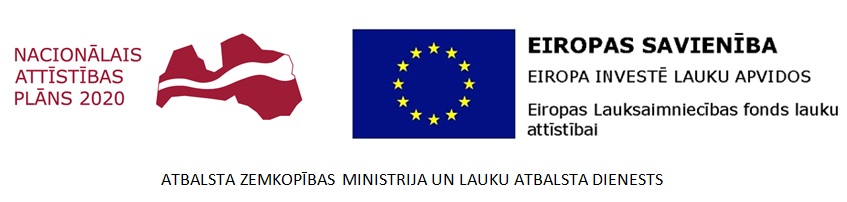 ApstiprinātsAlojas novada domes Iepirkumu komisijas2016. gada 3.jūnija sēdēProtokola Nr. AND/2016/11/ELFLA-01 Iepirkuma Publisko iepirkumu likuma 8.2 panta kārtībā„Alojas novada grants ceļu pārbūves būvprojektu izstrāde un autoruzraudzība”NOLIKUMSIepirkuma identifikācijas Nr. AND/2016/11/ELFLAAlojā, 2016Vispārīgā informācijaIepirkuma identifikācijas Nr.: AND/2016/11/ELFLA.Pasūtītājs:Iepirkuma metode – saskaņā ar Publisko iepirkumu likuma 8.2 pantu. Iepirkums tiek realizēts Eiropas Savienības atbalsta pasākuma „Pamatpakalpojumi un ciematu atjaunošana lauku apvidos” ietvaros.Iepirkuma nolikuma saņemšana: Iepirkuma dokumenti (nolikums ar pielikumiem, turpmāk – Nolikums) ir brīvi un tieši elektroniski pieejami pasūtītāja mājas lapā internetā www.aloja.lv sadaļā - Attīstība/Iepirkumi. Ja ieinteresētais piegādātājs pieprasa izsniegt Nolikumu drukātā veidā, Pasūtītājs  to izsniedz ieinteresētajam piegādātājam 3 (trīs) darba dienu laikā pēc tam, kad saņemts attiecīgs pieprasījums, ievērojot nosacījumu, ka pieprasījums iesniegts laikus pirms piedāvājumu iesniegšanas termiņa beigām. Ieinteresētā piegādātāja pienākums ir pastāvīgi sekot aktuālajai informācijai Pasūtītāja mājas lapā un ievērot to, sagatavojot savu piedāvājumu. Informācijas apmaiņas kārtība: rakstiski, izmantojot Pasūtītāja e-pasta adresi dome@aloja.lv . Papildu informācijas sniegšana:Ja ieinteresētais piegādātājs ir laikus pieprasījis papildu informāciju par iepirkuma dokumentos iekļautajām prasībām attiecībā uz piedāvājuma sagatavošanu un iesniegšanu vai pretendentu atlasi, Pasūtītājs to sniedz iespējami īsā laikā, bet ne vēlāk kā 3 (trīs) darba dienas pirms piedāvājumu iesniegšanas termiņa beigām. Papildu informāciju Pasūtītājs nosūta ieinteresētajam piegādātājam, kas uzdevis jautājumu, un vienlaikus ievieto šo informāciju Pasūtītāja mājas lapā internetā, norādot arī uzdoto jautājumu. Piedāvājuma iesniegšana:Ieinteresētais piegādātājs piedāvājumu var iesniegt personīgi vai pa pastu, sākot ar iepirkuma izsludināšanas dienu, līdz 2016.gada 14.jūnijam plkst. 11:00. Par iesniegšanas brīdi uzskatāms brīdis, kad Pasūtītājs saņem piedāvājumu Nolikuma 1.2.punktā norādītajā Pasūtītāja adresē. Piedāvājumu atvēršanas sanāksme notiks Alojas novada domes telpās 2016.gada 14.jūnijā plkst. 11:00, Jūras ielā 13, Alojā, Alojas novadā. Piedāvājumu, kas iesniegts pēc piedāvājumu iesniegšanas termiņa beigām, Pasūtītājs neizskata un atdod atpakaļ iesniedzējam. Pretendents sedz izmaksas, kas ir saistītas ar piedāvājuma sagatavošanu un iesniegšanu. Pretendents līdz piedāvājumu iesniegšanas termiņa beigām var grozīt vai atsaukt savu piedāvājumu, iesniedzot Pasūtītājam rakstisku paziņojumu. Piedāvājuma atsaukumam ir bezierunu raksturs. Iesniegtais piedāvājums ir derīgs līdz iepirkuma līguma noslēgšanai. Prasības piedāvājuma noformējumam un iesniegšanai. Piedāvājumu iesniedz 2 (divos) eksemplāros (viens eksemplārs ORIĢINĀLS un viens eksemplārs KOPIJA) atbilstoši Nolikuma 1.9.punkta prasībām, un tas sastāv no šādām daļām:satura rādītājs, kurā norādīti visi iesniegtie dokumenti;pieteikums dalībai iepirkumā (saskaņā ar Nolikuma 1.pielikumu);pretendenta atlases dokumenti (saskaņā ar Nolikuma 3.5.punktu);tehniskais piedāvājums (saskaņā ar Nolikuma 3.6.punktu un 3.pielikumu);finanšu piedāvājums (saskaņā ar Nolikuma 3.7.punktu un 6.pielikumu); Piedāvājumu iesniedz arī elektroniskā formā – CD/DVD diskā vai citā datu nesējā, dokumentu formāti: .xls; .xlsx; .doc; .docx; .pdf. Dati nedrīkst būt šifrēti un tiem jābūt lasāmiem.Piedāvājumu iesniedz aizlīmētā un aizzīmogotā aploksnē, uz kuras norāda: Aploksnes otrā pusē norāda informāciju par pretendentu (uzņēmuma nosaukums, reģistrācijas Nr., adrese, tālruņa Nr., e-pasta adrese).Piedāvājuma dokumenti jāsakārto vienā sējumā, lai dokumentus nebūtu iespējams atdalīt, tiem jābūt cauršūtiem (caurauklotiem) ar izturīgu diegu. Sējuma lapām jābūt numurētām un jāatbilst pievienotajam satura rādītājam. Uz pēdējās lapas aizmugures cauršūšanai izmantojamo auklu jānostiprina ar pārlīmētu lapu, kurā norādīts cauršūto lapu skaits, apliecinājuma vietas nosaukums un datums, kā arī jābūt pretendenta vai tā pilnvarotā pārstāvja parakstam un tā atšifrējumam. Piedāvājumu jāsagatavo latviešu valodā.Dokumentiem jābūt noformētiem atbilstoši 2010.gada 28.septembra MK noteikumiem Nr.916 “Dokumentu izstrādāšanas un noformēšanas kārtība”. Pretendenta iesniegtajam piedāvājumam jābūt pretendenta likumiskā vai pilnvarotā pārstāvja parakstītam. Ja pretendenta piedāvājumu paraksta pilnvarotā persona, piedāvājumam klāt jāpievieno pilnvara (kopija). Piedāvājuma dokumentiem jābūt skaidri salasāmiem un bez neatrunātiem labojumiem. Pretendents apliecina iesniegto dokumentu kopiju pareizību atbilstoši 2010.gada 28.septembra MK noteikumiem Nr.916 “Dokumentu izstrādāšanas un noformēšanas kārtība”. Pretendents ir tiesīgs visu iesniegto dokumentu atvasinājumu un tulkojumu pareizību apliecināt ar vienu apliecinājumu, ja viss piedāvājums ir cauršūts vai caurauklots.  Informācija par iepirkuma priekšmetuIepirkuma priekšmets: būvprojektu izstrāde un saskaņošana Alojas novada grants ceļu, atsevišķos posmos, pārbūvei un autoruzraudzība būvdarbu laikā saskaņā ar iepirkuma nolikuma Tehnisko specifikāciju (Nolikuma 2.pielikums):būvprojekta izstrāde un autoruzraudzība Alojas novada Braslavas pagasta ceļam 44B13 “Ķirķu ceļš”, 0,2 km (0,00-0,20km), kadastra Nr. 66440040206;būvprojekta izstrāde un autoruzraudzība Alojas novada Staiceles pagasta ceļam 37B03 “Liepiņas-Kabi”, 2,4 km (2,32-2,62km, 2,83-3,03km, 5,13-5,33km, 5,88-6,78km, 7,18-7,98km), kadastra Nr. 66370030092;būvprojekta izstrāde un autoruzraudzība Alojas novada Alojas pagasta ceļam 27B18 “Lindes-Kupčiņas”, 0,5 km (0,4-0,9km), kadastra Nr. 66270040206;būvprojekta izstrāde un autoruzraudzība Alojas novada Alojas pagasta ceļam 27B17 “Lindes-Vecmuižnieki”, 0,93 km (0,00-0,93km), kadastra Nr. 66270040202;būvprojekta izstrāde un autoruzraudzība Alojas novada Braslavas pagasta ceļam 44B21 “Līcīšu ceļš”, 0,41 km (0,00-0,41km), kadastra Nr. 66440030068;būvprojekta izstrāde un autoruzraudzība Alojas novada Alojas pagasta ceļam 27B08 “Lojiņas-Lagasti”, 1,5 km (0,00-1,50km), kadastra Nr, 66270030298;būvprojekta izstrāde un autoruzraudzība Alojas novada Brīvzemnieku pagasta ceļam 48C04 “Palejas-Tēvgārša”, 2,19 km (0,00-2,19km), kadastra nr. 66480040185;būvprojekta izstrāde un autoruzraudzība Alojas novada Staiceles pagasta ceļam 37B08 “Rēciems-Megras”, 0,89 km (1,60-2,49km), kadastra Nr. 66370080095;būvprojekta izstrāde un autoruzraudzība Alojas novada Alojas pagasta ceļam 27B12 “Rozītes-Priekšēni”, 0,40 km (1,59-1,99km), kadastra Nr. 66270040196;būvprojekta izstrāde un autoruzraudzība Alojas novada Brīvzemnieku pagasta ceļam 48C15 “Silnieki-Jaunpuriņi”, 0,88 km (0,00-0,88km), kadastra nr. 66480010209;būvprojekta izstrāde un autoruzraudzība Alojas novada Staiceles pagasta ceļam 37B02 “Tiltsargi-Dūcīši”, 0,28 km (0,00-0,28km), kadastra Nr. 66370070117;būvprojekta izstrāde un autoruzraudzība Alojas novada Alojas pagasta ceļam 27B27 “Vecmelderi-Zemītes”, 0,60 km (0,50-0,80km un 1,10-1,40km), kadastra Nr. 66270020306;būvprojekta izstrāde un autoruzraudzība Alojas novada Staiceles pagasta ceļam 37B09 “Vecpuršēni-Putniņi”, 1,10 km (0,60-1,70km), kadastra Nr. 66370050073;būvprojekta izstrāde un autoruzraudzība Alojas novada Alojas pagasta ceļam 27B07 “Zariņi-Veclāči”, 1,65 km (0,00-1,65km), kadastra Nr. 66270030300.CPV kods: 71242000-6, papildus priekšmets: 71248000-8.Iepirkuma priekšmets nav sadalīts daļās, piedāvājums jāiesniedz par visu iepirkuma priekšmeta apjomu. Līguma izpildes vieta: Alojas novads. Līguma izpildes termiņš: Būvprojektu izstrādi, saskaņošanu un nodošanu Pasūtītājam jāveic 5 (piecu) mēnešu laikā no līguma noslēgšanas dienas. Autoruzraudzība – būvdarbu laikā līdz objekta nodošanai ekspluatācijā.Būvprojektu materiāli bez normatīvajos aktos noteiktajiem saskaņojumiem iesniedzami Pasūtītājam pārbaudei ne vēlāk kā 3 (trīs) nedēļas pirms būvprojekta izstrādes termiņa beigām. Pasūtītājs 10 (desmit) darba dienu laikā izvērtē iesniegtos būvprojektu materiālus un saskaņo būvprojektus iesniegšanai Salacgrīvas novada būvvaldē.Līguma apmaksa: saskaņā ar iepirkuma līguma projekta nosacījumiem.Iepirkums tiek veikts Eiropas Savienības atbalsta pasākuma „Pamatpakalpojumi un ciematu atjaunošana lauku apvidos” ietvaros.Pretendentu atlases nosacījumi un iesniedzamie dokumentiPretendents iepirkumā var būt jebkura fiziska vai juridiska persona, šādu personu apvienība jebkurā to kombinācijā, kura ir iesniegusi piedāvājumu iepirkumā atbilstoši šī Nolikuma prasībām. Piedalīšanās iepirkumā ir pretendenta brīvas gribas izpausme.Pasūtītājs izslēdz pretendentu no dalības iepirkumā jebkurā no šādiem gadījumiem:pasludināts pretendenta maksātnespējas process (izņemot gadījumu, kad maksātnespējas procesā tiek piemērota sanācija vai cits līdzīga veida pasākumu kopums, kas vērsts uz parādnieka iespējamā bankrota novēršanu un maksātspējas atjaunošanu), apturēta vai pārtraukta tā saimnieciskā darbība, uzsākta tiesvedība par tā bankrotu vai tas tiek likvidēts;ievērojot Valsts ieņēmumu dienesta publiskās nodokļu parādnieku datubāzes pēdējās datu aktualizācijas datumu, ir konstatēts, ka pretendentam dienā, kad paziņojums par plānoto līgumu publicēts Iepirkumu uzraudzības biroja mājaslapā, vai dienā, kad pieņemts lēmums par iespējamu līguma slēgšanas tiesību piešķiršanu, Latvijā vai valstī, kurā tas reģistrēts vai kurā atrodas tā pastāvīgā dzīvesvieta, ir nodokļu parādi, tajā skaitā valsts sociālās apdrošināšanas obligāto iemaksu parādi, kas kopsummā kādā no valstīm pārsniedz 150 euro;uz pretendenta norādīto personu, uz kuras iespējām pretendents balstās, lai apliecinātu, ka tā kvalifikācija atbilst iepirkuma dokumentos noteiktajām prasībām, kā arī uz personālsabiedrības biedru, ja pretendents ir personālsabiedrība, ir attiecināmi Nolikuma 3.2.1. un 3.2.2.punktā minētie nosacījumi.Pasūtītājs veiks izslēgšanas nosacījumu pārbaudi tikai attiecībā uz pretendentu, kuram būtu piešķiramas līguma slēgšanas tiesības atbilstoši Nolikumā noteiktajām prasībām un kritērijiem.Pretendentu atlases prasības un iesniedzamie dokumenti:Tehniskais piedāvājums:Tehniskajā piedāvājumā jāiekļauj: pretendenta vadītāja vai pilnvarotās personas parakstīta tehniskā specifikācija – projektēšanas uzdevums, pretendenta speciālistu komandas sastāvs un organizatoriskā struktūra, projektēšanas darbu izpildes organizatoriskais plāns, kā arī projektēšanas darbu posmu izpildes kalendārais laika grafiks pa nedēļām.Finanšu piedāvājums:Finanšu piedāvājumu ir jāsagatavo saskaņā ar Nolikuma 6.pielikumu.Pretendenta Finanšu piedāvājumā norādītajā cenā jāiekļauj visas ar iepirkuma nolikuma Tehniskās specifikācijas prasību izpildi saistītās izmaksas, nodokļi, kā arī visas ar to netieši saistītās izmaksas, izmaksas par visiem riskiem, tajā skaitā, iespējamo sadārdzinājumu. Pretendentam Finanšu piedāvājumā cenas un summas jānorāda eiro bez pievienotās vērtības nodokļa, atsevišķi norādot pievienotās vērtības nodokli un kopējo summu, ieskaitot pievienotās vērtības nodokli. Pretendentam Finanšu piedāvājumā cenu izmaksu pozīcijas jānorāda ar precizitāti divi cipari aiz komata.  Piedāvājumu vērtēšana un piedāvājuma izvēles kritērijsIesniegto piedāvājumu vērtēšanu veic Pasūtītāja Iepirkumu komisija.Iepirkumu komisija piedāvājumus vērtē sekojošos posmos:1.posms – piedāvājuma noformējuma atbilstība Nolikuma 1.9.punkta prasībām;2.posms – pretendentu atlase saskaņā ar Nolikuma 3.2. - 3.4.punkta prasībām;3.posms – tehniskā piedāvājuma vērtēšana saskaņā ar Nolikuma 3.5.punkta prasībām;4.posms - finanšu piedāvājuma vērtēšana saskaņā ar Nolikuma 3.6.punkta prasībām.Vērtējot finanšu piedāvājumu, komisija pārbaudīs, vai piedāvājumā nav aritmētisku kļūdu. Ja Iepirkumu komisija konstatēs aritmētiskas kļūdas, tā šīs kļūdas izlabos un turpmākajā vērtēšanas procesā ņems vērā labojumus. Par kļūdu labojumiem un laboto piedāvājuma summu Pasūtītājs informēs pretendentu. Piedāvājuma izvēles kritērijs ir iepirkuma nolikumam un tā pielikumiem atbilstošs piedāvājums ar zemāko cenu. Iepirkumu komisija neizskata pretendenta piedāvājumu un izslēdz pretendentu no dalības iepirkumā, ja pretendents nav iesniedzis visus pieprasītos dokumentus vai, iesniedzot pieprasīto informāciju, norādījis nepatiesas ziņas, vai arī no iesniegtajiem dokumentiem ir konstatējams, ka pretendenta piedāvājums neatbilst iepirkuma nolikumā noteiktajām prasībām.Pasūtītājs var pieņemt lēmumu par iepirkuma izbeigšanu, ja iepirkumam nav iesniegts neviens piedāvājums vai ja iesniegtie piedāvājumi neatbilst iepirkuma nolikumā noteiktajām prasībām, kā arī citos gadījumos saskaņā ar Publisko iepirkumu likumu. Pasūtītājs var jebkurā brīdī pārtraukt iepirkuma procedūru, ja tam ir objektīvs pamatojums. 3 (trīs) darba dienu laikā pēc lēmuma pieņemšanas  visi pretendenti tiks informēti par komisijas pieņemto lēmumu. Informācija par rezultātiem tiks nosūtīta elektroniski, izmantojot drošu elektronisko parakstu, uz pretendenta norādīto e-pasta adresi.Iepirkuma līguma slēgšanaPamatojoties uz pretendenta piedāvājumu, ar iepirkumu komisijas izraudzīto pretendentu Pasūtītājs slēgs iepirkuma līgumu saskaņā ar Nolikumam pievienotajiem iepirkuma līguma projektiem (7.pielikums). Iesniedzot piedāvājumu, pretendents piekrīt visiem Nolikuma un iepirkuma līguma projekta noteikumiem un apņemas tos pildīt.Iepirkumu komisijas tiesības un pienākumiIepirkumu komisijas tiesības:Pieprasīt, lai pretendents izskaidro savā piedāvājumā ietverto informāciju. Komisija ir tiesīga pārbaudīt nepieciešamo informāciju kompetentā institūcijā, publiski pieejamās datu bāzēs vai citos publiski pieejamos avotos.Labot aritmētiskās kļūdas pretendentu finanšu piedāvājumos, informējot par to pretendentus.Pieaicināt ekspertu piedāvājumu noformējuma pārbaudē, pretendentu atlasē, piedāvājumu atbilstības pārbaudē un vērtēšanā.Noraidīt iesniegto piedāvājumu, ja tas neatbilst Nolikumā noteiktajām prasībām.Izvēlēties nākamo zemākas cenas piedāvājumu vai pārtraukt iepirkumu  bez rezultātiem, ja izraudzītais pretendents atsakās slēgt iepirkuma līgumu ar Pasūtītāju.Citas Publisko iepirkumu likumā noteiktās Iepirkumu komisijas tiesības. Iepirkumu komisijas pienākumi:Nodrošināt iepirkuma norisi un dokumentēšanu.Nodrošināt pretendentu brīvu konkurenci, kā arī vienlīdzīgu attieksmi pret tiem.Pēc ieinteresēto piegādātāju pieprasījuma normatīvajos aktos noteiktajā kārtībā sniegt informāciju par Nolikumu.Vērtēt pretendentus un to iesniegtos piedāvājumus saskaņā ar Publisko iepirkumu likumu, citiem normatīvajiem aktiem un šo Nolikumu, izvēlēties piedāvājumu vai pieņemt lēmumu par iepirkuma izbeigšanu, neizvēloties nevienu piedāvājumu.Citi Publisko iepirkumu likumā noteiktie Iepirkumu komisijas pienākumi.Pretendenta tiesības un pienākumiPretendenta tiesības:Apvienoties pretendentu apvienībās ar citiem pretendentiem un iesniegt vienu kopēju piedāvājumu.Pirms piedāvājumu iesniegšanas termiņa beigām grozīt vai atsaukt iesniegto piedāvājumu.Pretendenta pienākumi:Sagatavot piedāvājumu atbilstoši iepirkuma nolikuma un normatīvo aktu prasībām.Sniegt patiesu informāciju par savu kvalifikāciju un piedāvājumu.Iepirkumu komisijas noteiktajā termiņā sniegt atbildes uz pieprasījumiem par papildus informāciju, kas nepieciešama pretendentu atlasei, piedāvājumu atbilstības pārbaudei, salīdzināšanai un vērtēšanai.Segt visas izmaksas, kas saistītas ar piedāvājumu sagatavošanu un iesniegšanu.Pielikumi1.   Pretendenta pieteikums dalībai iepirkumā uz 1 (vienas) lapas;Tehniskā specifikācija – projektēšanas uzdevumi uz 39 (trīsdesmit deviņām) lapām;Informācija par pretendenta pieredzi uz 1 (vienas) lapas;Līguma izpildē iesaistīto speciālistu saraksts un būvprojekta vadītāja pieredzes apraksts un apliecinājums uz 2 (divām) lapām;Apakšuzņēmējiem nododamo darbu saraksts uz 1 (vienas) lapas;Finanšu piedāvājuma veidlapa uz 2 (divām) lapām;Būvprojekta izstrādes un autoruzraudzības līgumu projekti uz 15 (piecpadsmit) lapām.Iepirkumu komisijas priekšsēdētājs                                                  Pauls Lielmanis1.pielikums Iepirkuma nolikumam „Alojas novada grants ceļu pārbūves būvprojektu izstrāde un autoruzraudzība”ID Nr. AND/2016/11/ELFLAPIETEIKUMs DALĪBAI iepirkumā “Alojas novada grants ceļu pārbūves būvprojektu izstrāde un autoruzraudzība”ID Nr. AND/2016/11/ELFLA__________________															_______________		    Vieta								               								      DatumsAr šī pieteikuma iesniegšanu:piedāvājam veikt būvprojektu izstrādes un autoruzraudzības darbus saskaņā ar iepirkuma „Alojas novada grants ceļu pārbūves būvprojektu izstrāde un autoruzraudzība”, iepirkuma  ID  Nr. AND/2016/11/ELFLA, noteikumiem un atbilstoši iepirkuma tehniskajai specifikācijai un iepirkuma līguma projekta noteikumiem;apstiprinām, ka esam iepazinušies ar iepirkuma nolikumu, tajā skaitā ar tehnisko specifikāciju un iepirkuma līguma projektu, un piekrītam visiem tajos minētajiem nosacījumiem, tie ir skaidri un saprotami, iebildumu un pretenziju pret tiem nav;apliecinām, ka nekādā veidā neesam ieinteresēti nevienā citā piedāvājumā un nepiedalāmies nevienā citā piedāvājumā, kas iesniegts šajā iepirkumā;visas piedāvājumā sniegtās ziņas ir precīzas un patiesas.Z.v.2.pielikums Iepirkuma nolikumam „Alojas novada grants ceļu pārbūves būvprojektu izstrāde un autoruzraudzība”ID Nr. AND/2016/11/ELFLATEHNISKĀ SPECIFIKĀCIJA iepirkumam “Alojas novada grants ceļu pārbūves būvprojektu izstrāde un autoruzraudzība”ID Nr. AND/2016/11/ELFLAVispārīgā informācija:Būvprojektu izstrādes un saskaņošanas laiks – 5 (pieci) mēneši no līguma noslēgšanas brīža. Pretendentam piedāvājuma cenā ir jāietver izmaksas, kas saistītas ar dalību Pasūtītāja organizētās darba sanāksmēs, kurās ir jāpiedalās atbildīgajiem pretendenta speciālistiem, kuri ir saistīti ar projektu izstrādi. Darba sanāksmes tiks organizētas pēc nepieciešamības, bet ne retāk kā vienu reizi mēnesī. Piedāvājuma cenā ir jāņem vērā jebkādi citi projektēšanas darbi, ietverot visus projektēšanas darbus, kuri nav ietverti darba uzdevumā un/vai ir nepieciešami darbu nodrošināšanai. Ja kāds darbs nav īpaši uzsvērts, tad pretendentam, ņemot vērā tā profesionālo pieredzi, ir jāizvērtē visi projektēšanas darbi, kas vajadzīgi būvobjekta funkcionēšanai, būvniecībai un pilnīgai nodošanai ekspluatācijā. Pakalpojuma rezultāts -  atbilstoši normatīvo aktu prasībām izstrādāti Alojas novada pašvaldības autoceļu pārbūves būvprojekti un autoruzraudzība būvniecības laikā.Uzdevumi izpildītājam:Ja tas ir norādīts projektēšanas uzdevumā, veikt ceļu tehnisko apsekošanu un sagatavot atzinumu atbilstoši 19.08.2014. MK noteikumiem Nr. 500 “Vispārīgie būvnoteikumi” un 30.06.2015. MK noteikumiem Nr. 337 “Noteikumi par Latvijas būvnormatīvu LBN 405-15 “Būvju tehniskā apsekošana””. Sagatavot būvprojektu minimālā sastāvā atbilstoši normatīvo aktu prasībām.Sagatavot būvprojektu pilnā apjomā atbilstoši normatīvo aktu prasībām. Būvdarbu iepirkuma laikā konsultēt Pasūtītāju, lai sniegtu atbildes uz ieinteresēto piegādātāju jautājumiem par būvprojektu.Būvdarbu iepirkuma laikā novērst pamanītās nepilnības un kļūdas būvprojektā.Veikt autoruzraudzību būvdarbu laikā.Citi noteikumi:Projektēšanas uzdevums un trases garums darba gaitā var tikt precizēts atkarībā no tehniskās apsekošanas un topogrāfiskās uzmērīšanas rezultātiem. Izmaiņas projektēšanas uzdevumā nemaina piedāvājuma cenu.Topogrāfisko uzmērīšanu un ģeotehnisko izpēti veic Izpildītājs.Pasūtītājam ir tiesības izvirzīt pretenzijas par būvprojektu, ja tas pilnīgi vai daļēji neatbilst projektēšanas uzdevumam, LR Būvnormatīviem un Pasūtītāja rakstiski noformulētām prasībām, vai satur kļūdainus risinājumus.Projektētāja atbildība kļūdainu risinājumu gadījumā ietver nepieciešamo korekciju izstrādāšanu būvprojektā bez papildu izmaksām Pasūtītājam.Izpildītājam nekavējoties jāinformē Pasūtītājs par problēmām un apgrūtinājumiem, kas radušies būvprojekta izstrādes gaitā un kas varētu ietekmēt būvprojekta izstrādes gaitu un termiņus.Projektēšanas uzdevumsBūvprojekta izstrāde un autoruzraudzība objektam autoceļa 44B13 “Ķirķu ceļš” pārbūve Braslavas pagastā, Alojas novadāProjektēšanas uzdevums Būvprojekta izstrāde un autoruzraudzība objektam autoceļa 37B03 “Liepiņas-Kabi” pārbūve Staiceles pagastā, Alojas novadāProjektēšanas uzdevums Būvprojekta izstrāde un autoruzraudzība objektam autoceļa 27B18 “Lindes-Kupčiņas” pārbūve Alojas pagastā, Alojas novadāProjektēšanas uzdevums Būvprojekta izstrāde un autoruzraudzība objektam autoceļa 27B17 “Lindes-Vecmuižnieki” pārbūve Alojas pagastā, Alojas novadāProjektēšanas uzdevums Būvprojekta izstrāde un autoruzraudzība objektam autoceļa 44B21 “Līcīšu ceļš” pārbūve Braslavas pagastā, Alojas novadāProjektēšanas uzdevums Būvprojekta izstrāde un autoruzraudzība objektam autoceļa 27B08 “Lojiņas-Lagasti” pārbūve Alojas pagastā, Alojas novadāProjektēšanas uzdevumsBūvprojekta izstrāde un autoruzraudzība objektam autoceļa 48C15 “Silnieki-Jaunpuriņi” pārbūve Brīvzemnieku pagastā, Alojas novadāProjektēšanas uzdevums Būvprojekta izstrāde un autoruzraudzība objektam autoceļa 37B02 “Tiltsargi-Dūcīši” pārbūve Staiceles pagastā, Alojas novadāProjektēšanas uzdevums Būvprojekta izstrāde un autoruzraudzība objektam autoceļa 27B27 “Vecmelderi-Zemītes” pārbūve Alojas pagastā, Alojas novadāProjektēšanas uzdevums Būvprojekta izstrāde un autoruzraudzība objektam autoceļa 37B09 “Vecpuršēni-Putniņi” pārbūve Staiceles pagastā, Alojas novadāProjektēšanas uzdevums Būvprojekta izstrāde un autoruzraudzība objektam autoceļa 27B07 “Zariņi-Veclāči” pārbūve Alojas pagastā, Alojas novadāProjektēšanas uzdevums Būvprojekta izstrāde un autoruzraudzība objektam autoceļa 48C04 “Palejas-Tēvgārša” pārbūve Brīvzemnieku pagastā, Alojas novadāProjektēšanas uzdevums Būvprojekta izstrāde un autoruzraudzība objektam autoceļa 37B08 “Rēciems-Megras” pārbūve Staiceles pagastā, Alojas novadāProjektēšanas uzdevums Būvprojekta izstrāde un autoruzraudzība objektam autoceļa 27B12 “Rozītes-Priekšēni” pārbūve Alojas pagastā, Alojas novadā_______________			_________________________________      Vieta, datums				                 amats, vārds uzvārds, parakstsZ.v.3.pielikums Iepirkuma nolikumam „Alojas novada grants ceļu pārbūves būvprojektu izstrāde un autoruzraudzība”ID Nr. AND/2016/11/ELFLA2016.gada __.______________informācija par Pretendenta pieredzi līdzīgu pakalpojumu sniegšanāIepirkums „Alojas novada grants ceļu pārbūves būvprojektu izstrāde un autoruzraudzība“ID Nr. AND/2016/11/ELFLAJāpievieno 2 (divas) pasūtītāju atsauksmes, kurās ir norādītas ziņas par projektēšanas darbu apjomu (EUR), autoruzraudzības darbu apjomu, izpildes termiņu un vietu, būvprojekta akceptu būvvaldē, kā arī, vai visi darbi veikti atbilstoši normatīvajiem aktiem un labā kvalitātē.Z.v.4.pielikums Iepirkuma nolikumam „Alojas novada grants ceļu pārbūves būvprojektu izstrāde un autoruzraudzība”ID Nr. AND/2016/11/ELFLALĪGUMA IZPILDEI PIEDĀVĀTO  SPECIĀLISTU SARAKSTS2016. gada __.______________Pielikumā: Vienošanās vai līguma kopija par _____________ pienākumu izpildi (gadījumā, ja pretendents plāno piesaistīt speciālistu, kas nav uzņēmuma darbinieks).BŪvprojekta vadītāja pieredzes apraksts UN APLIECINĀJUMSiepirkumam „Alojas novada grants ceļu pārbūvesbūvprojektu izstrāde un autoruzraudzība”Identifikācijas Nr. AND/2016/11/ELFLAVārds un uzvārds:Kvalifikācija, sertifikāta Nr.  Iepriekšējo trīs gadu laikā sniegtie nozīmīgākie pakalpojumi:Ar šo es, (Vārds, uzvārds),  apliecinu, ka augstākminētais patiesi atspoguļo manu pieredzi un kvalifikāciju, kā arī nepastāv šķēršļi, kādēļ es nevarētu piedalīties iepirkuma „Alojas novada grants ceļu pārbūves būvprojektu izstrāde un autoruzraudzība”, ID Nr. AND/2016/11/ELFLA, līguma izpildē, gadījumā, ja pretendentam tiek piešķirtas tiesības slēgt iepirkuma līgumu un iepirkuma līgums tiek noslēgts.5.pielikums Iepirkuma nolikumam „Alojas novada grants ceļu pārbūves būvprojektu izstrāde un autoruzraudzība”ID Nr. AND/2016/11/ELFLA APAKŠUZŅĒMĒJIEM NODODAMO DARBU SARAKSTS2016.gada __.___________Z.v. 6.pielikums Iepirkuma nolikumam „Alojas novada grants ceļu pārbūves būvprojektu izstrāde un autoruzraudzība”ID Nr. AND/2016/11/ELFLAFINANŠU PIEDĀVĀJUMSiepirkumam “Alojas novada grants ceļu pārbūves būvprojektu izstrāde un autoruzraudzība”ID Nr. AND/2016/11/ELFLAPasūtītājs: Alojas novada dome, reģ. Nr. 90000060032_____________________________________________________________________Pretendenta nosaukums, reģistrācijas Nr.Iepazinušies ar iepirkuma “Alojas novada grants ceļu pārbūves būvprojektu izstrāde un autoruzraudzība” (identifikācijas Nr. AND/2016/11/ELFLA) dokumentiem, mēs piedāvājam veikt būvprojektu izstrādes un autoruzraudzības darbus saskaņā ar iepirkuma nolikuma Tehniskās specifikācijas prasībām un piekrītot visiem iepirkuma nolikuma noteikumiem:Ar šo mēs apstiprinām, ka mūsu piedāvājums ir spēkā līdz iepirkuma līguma noslēgšanai vai paziņojumam par iepirkuma izbeigšanu bez rezultāta. Iepirkuma līguma slēgšanas tiesību piešķiršanas gadījumā piedāvājums ir spēkā visu iepirkuma līguma darbības laiku. Apliecinām, ka piedāvātajā līgumcenā ir iekļautas visas izmaksas, kas saistītas ar būvprojektu izstrādes darbu veikšanu. Apliecinām, ka piekrītam iepirkuma nolikumam pievienotā iepirkuma līguma projekta noteikumiem un līguma slēgšanas tiesību piešķiršanas gadījumā piekrītam slēgt iepirkuma līgumu saskaņā ar šo projektu.2016.gada __.____________________________________________________________________________________Pretendenta paraksttiesīgās vai pilnvarotās personas paraksts, tā atšifrējumsZ. v.7.pielikums Iepirkuma nolikumam „Alojas novada grants ceļu pārbūves būvprojektu izstrāde un autoruzraudzība”ID Nr. AND/2016/11/ELFLAIEPIRKUMA LĪGUMA PROJEKTSpar būvprojektu izstrādiiepirkumam “Alojas novada grants ceļu pārbūves būvprojektu izstrāde un autoruzraudzība”ID Nr. AND/2016/11/ELFLAAlojā,							              									2016. gada __.________		Alojas novada dome, reģistrācijas Nr. 90000060032, juridiskā adrese: Jūras iela 13, Aloja, Alojas novads, LV-4064, priekšsēdētaja Valda Bārdas personā, kas rīkojas uz Alojas pašvaldības nolikuma pamata, turpmāk tekstā Pasūtītājs, no vienas puses, un un _____________ , reģ. Nr. ____________, juridiskā adrese: _______________, tās __________ personā, kas rīkojas saskaņā ar __________ (turpmāk tekstā – Izpildītājs), no otras puses (turpmāk tekstā katrs atsevišķi vai abi kopā PUSE /-ES), pamatojoties uz Pasūtītāja rīkotās iepirkuma procedūras “Alojas novada grants ceļu pārbūves būvprojektu izstrāde un autoruzraudzība”, iepirkuma identifikācijas Nr. AND/2016/11/ELFLA (turpmāk tekstā – Iepirkums), rezultātiem un Izpildītāja iesniegto piedāvājumu (turpmāk tekstā – Piedāvājums) noslēdz šādu līgumu (turpmāk tekstā Līgums): Līguma priekšmetsPasūtītājs uzdod un Izpildītājs apņemas par atlīdzību, kvalitatīvi un noteiktajā Līguma izpildes termiņā izstrādāt autoceļu pārbūves būvprojektus saskaņā ar Projektēšanas uzdevumiem (Līguma pielikums Nr.1), kā arī saskaņā ar Izpildītāja Iepirkumā iesniegto Piedāvājumu un atbilstoši Būvniecības likumam, Ministru kabineta 19.08.2014. noteikumiem Nr.500 „Vispārīgie būvnoteikumi”, un citiem normatīvajiem aktiem un noteikumiem, kas reglamentē un ir attiecināmi uz Līgumā noteiktā projektēšanas darba izstrādi. Izpildītājs sagatavo un iesniedz Pasūtītājam atsevišķu būvprojektu katram no četrpadsmit zemāk minētajiem objektiem. Viss, kas šajā Līgumā tiek apzīmēts ar jēdzienu “Projekts”, tiek attiecināts atsevišķi uz katru no zemāk minētajiem objektiem:būvprojekta izstrāde Alojas novada Braslavas pagasta ceļam 44B13 “Ķirķu ceļš”, 0,2 km (0,00-0,20km), kadastra Nr. 66440040206;būvprojekta izstrāde Alojas novada Staiceles pagasta ceļam 37B03 “Liepiņas-Kabi”, 2,4 km (2,32-2,62km, 2,83-3,03km, 5,13-5,33km, 5,88-6,78km, 7,18-7,98km), kadastra Nr. 66370030092;būvprojekta izstrāde Alojas novada Aloja pagasta ceļam 27B18 “Lindes-Kupčiņas”, 0,5 km (0,4-0,9km), kadastra Nr. 66270040206;būvprojekta izstrāde Alojas novada Alojas pagasta ceļam 27B17 “Lindes-Vecmuižnieki”, 0,93 km (0,00-0,93km), kadastra Nr. 66270040202;būvprojekta izstrāde Alojas novada Braslavas pagasta ceļam 44B21 “Līcīšu ceļš”, 0,41 km (0,00-0,41km), kadastra Nr. 66440030068;būvprojekta izstrāde Alojas novada Alojas pagasta ceļam 27B08 “Lojiņas-Lagasti”, 1,5 km (0,00-1,50km), kadastra Nr, 66270030298;būvprojekta izstrāde Alojas novada Brīvzemnieku pagasta ceļam 48C04 “Palejas-Tēvgārša”, 2,19 km (0,00-2,19km), kadastra nr. 66480040185;būvprojekta izstrāde Alojas novada Staiceles pagasta ceļam 37B08 “Rēciems-Megras”, 0,89 km (1,60-2,49km), kadastra Nr. 66370080095;būvprojekta izstrāde Alojas novada Alojas pagasta ceļam 27B12 “Rozītes-Priekšēni”, 0,40 km (1,59-1,99km), kadastra Nr. 66270040196;būvprojekta izstrāde Alojas novada Brīvzemnieku pagasta ceļam 48C15 “Silnieki-Jaunpuriņi”, 0,88 km (0,00-0,88km), kadastra nr. 66480010209;būvprojekta izstrāde Alojas novada Staiceles pagasta ceļam 37B02 “Tiltsargi-Dūcīši”, 0,28 km (0,00-0,28km), kadastra Nr. 66370070117;būvprojekta izstrāde Alojas novada Alojas pagasta ceļam 27B27 “Vecmelderi-Zemītes”, 0,60 km (0,50-0,80km un 1,10-1,40km), kadastra Nr. 66270020306;būvprojekta izstrāde Alojas novada Staiceles pagasta ceļam 37B09 “Vecpuršēni-Putniņi”, 1,10 km (0,60-1,70km), kadastra Nr. 66370050073;būvprojekta izstrāde Alojas novada Alojas pagasta ceļam 27B07 “Zariņi-Veclāči”, 1,65 km (0,00-1,65km), kadastra Nr. 66270030300.Projekts jāizstrādā un jāsaskaņo atbilstoši Būvniecības likumam, Ministru kabineta 19.08.2014. noteikumiem Nr.500 „Vispārīgie būvnoteikumi”, Ministru kabineta 14.10.2014. noteikumiem Nr.633 „Autoceļu un ielu būvnoteikumi, Latvijas Būvnormatīviem (LBN) un citiem normatīvajiem aktiem, kas reglamentē Projektu izstrādi.Projekts pāriet Pasūtītāja īpašumā ar brīdi, kad Puses ir parakstījušas katra atsevišķa Projekta pieņemšanas - nodošanas aktu Līguma 4.punktā noteiktajā kārtībā.Līgumcena un norēķinu kārtībaKopējā līgumcena, ietverot visus ar Līguma izpildi saistītos izdevumus, nodevas un piemērojamos nodokļus, izņemot pievienotās vērtības nodokli, ir ___________ , pievienotās vērtības nodoklis (PVN) ______ euro (_______ euro un ______centi), kopējā Līguma summa ar PVN ________ euro (________ euro un _______ centi).Apmaksas kārtība: Avansa maksājums 30% (trīsdesmit procentu) apmērā tiek samaksāts pēc būvprojektu minimālā sastāvā iesniegšanas Būvvaldē un projektu nosacījumu saņemšanas projektēšanas darbu uzsākšanai, saskaņā ar Izpildītāja iesniegto rēķinu 10 (desmit) kalendāro dienu laikā. Gala maksājums - 70% (septiņdesmit procentu) apmērā saņemams pēc visa pakalpojumu apjoma izpildes, būvvaldes akceptēta būvprojektu saņemšanas un nodošanas – pieņemšanas aktu parakstīšanas, saskaņā ar Izpildītāja iesniegto rēķinu 20 (divdesmit) kalendāro dienu laikā. Pasūtītājs Līgumā noteiktos maksājumus veic ar pārskaitījumu uz Izpildītāja norādīto bankas kontu. Līgumā noteiktie Pasūtītāja maksājumi tiek uzskatīti par veiktiem brīdī, kad Pasūtītājs ir iesniedzis bankā izpildei maksājuma uzdevumu par konkrēto maksājumu un tā maksājumu uzdevumu ir pieņēmusi izpildei. Līgumsodu un zaudējumus Izpildītājs atmaksā Pasūtītājam vai Pasūtītājs atskaita no Izpildītajam paredzētā maksājuma. Līguma izpildes termiņšIzpildītājs veic Projekta izstrādi 5 (piecu) mēnešu laikā no Līguma noslēgšanas dienas, ietverot būvniecības iesnieguma un būvprojekta minimālā sastāvā iesniegšanu, būvatļaujas saņemšanas un būvprojekta akceptēšanas procesu Būvvaldē. Līguma 10.4. punktā noteiktajos gadījumos Projekta izstrādes termiņus var grozīt tikai pēc Pušu savstarpējās rakstveida vienošanās. Nepārvaramas varas apstākļu rašanās gadījumā Projekta izstrādes gala termiņš, kas noteikts Līgumā, tiks pagarināts par laika posmu, kas atbilst nepārvaramas varas apstākļu pastāvēšanas laika posmam.Darba pieņemšana – nodošanaProjekta nodošana Pasūtītājam notiek ar Projekta pieņemšanas - nodošanas aktu, kuru paraksta Puses vai to pilnvaroti pārstāvji pēc būvatļaujā noteikto projektēšanas nosacījumu izpildes, ko apliecina būvvaldes atzīme būvatļaujā.Ja Projekta pieņemšanas - nodošanas laikā Pasūtītājs konstatē, ka Izpildītājs nav izpildījis visus projektēšanas nosacījumus, Pasūtītājs par neatbilstībām sastāda aktu un nosaka Projekta defektu novēršanas vai neizstrādāto Projekta datu, vai daļas izpildes termiņu un kārtību, kas nav garāks par 15 (piecpadsmit) kalendārajām dienām. Defektu un nepilnību novēršanas termiņš skaitāms no brīža, kad Pasūtītājs sastādījis un parakstījis defekta aktu.Defekta akta konstatētās neatbilstības Līguma noteikumiem un nepadarītos Projekta izstrādes darbus Izpildītājs novērš ar saviem spēkiem, materiāliem un uz sava rēķina.Defekta akta sastādīšanas gadījumā Izpildītājs maksā Pasūtītājam Līgumā paredzēto kavējuma naudu, ja trūkumu novēršana vai neizpildīto Projekta izstrādes darbu veikšana pārsniedz Projekta izstrādes pabeigšanas termiņu. Ja Izpildītājs Līgumā noteiktajos termiņos nenovērš Projekta trūkumu vai defektus, Pasūtītājam ir tiesības pašam tos novērst, piesaistot atbilstošus speciālistus. Šādā gadījumā ar Projekta trūkumu vai defektu novēršanu saistītos izdevumus sedz Izpildītājs pilnā apmērā. Pasūtītājam ir tiesības šos izdevumus atrēķināt no neatbilstoši izstrādātā Projekta līgumcenas.Pušu saistībasIzpildītājs, izstrādājot Projektu, apņemas:nodrošināt Projekta izstrādi un saskaņošanu Līgumā un normatīvajos aktos noteiktā kvalitātē, apjomā un Līgumā noteiktajos termiņos;ievērot un pildīt Līguma un tā pielikumu nosacījumus, attiecīgos spēkā esošos Latvijas Republikas normatīvos aktus un noteikumus, kas attiecināmi uz Līgumā noteikto projektu izstrādi un reglamentē to izstrādei izvirzītās prasības. Atkāpes no Latvijas būvnormatīvu prasībām, kuras varētu rasties projektējamo objektu īpašās situācijas dēļ, saskaņot ar attiecīgajām institūcijām un Pasūtītāju;piedalīties Pasūtītāja rīkotās sapulcēs (telpas nodrošina Pasūtītājs), kurās Izpildītājs informēs Pasūtītāju par projektēšanas gaitu, risinājumiem un sarežģījumiem, sniedzot priekšlikumus to risināšanai;nekavējoties brīdināt Pasūtītāju par neparedzamiem apstākļiem, kādi radušies pēc Līguma noslēgšanas no Izpildītāja neatkarīgu apstākļu dēļ, kas ietekmē vai var ietekmēt Projekta izstrādi;ja Projekta saskaņošanas laikā iesaistītās institūcijas lūdz sniegt papildus paskaidrojumus, norāda uz kādiem Projekta trūkumiem vai nepilnībām, tad Izpildītājs sniedz nepieciešamos paskaidrojumus un uz sava rēķina novērš visas konstatētās nepilnības un norādītos defektus, termiņos, kas nav garāki par konkrētā darba izpildes termiņu, kas atrunāts Līgumā;Izpildītājs, rakstiski saskaņojot ar Pasūtītāju, Projekta izstrādei drīkst piesaistīt apakšuzņēmējus. Par Projekta izstrādei piesaistīto apakšuzņēmēju veiktā darba kvalitāti un atbilstību Līguma un tā pielikumu nosacījumiem atbild Izpildītājs;ja būvdarbu iepirkuma procedūras laikā potenciālais būvdarbu veicējs konstatē nepilnības vai trūkumus izstrādātajā Projektā, Izpildītājam ir pienākums sniegt paskaidrojumus, kā arī novērst konstatētās nepilnības un trūkumus, iesniedzot Pasūtītājam tehnisko risinājumu 3 (trīs) darba dienu laikā no attiecīga Pasūtītāja pieprasījuma saņemšanas brīža;gadījumā, ja būvdarbu izpildes laikā tiks konstatēti būtiski apstākļi, kurus Izpildītājs Līguma izpildē nav paredzējis, izmaiņas būvprojektā jāveic par Izpildītāja līdzekļiem.Pasūtītājs apņemas:pieņemt no Izpildītāja izstrādātos un atbilstoši Līguma nosacījumiem būvvaldē saskaņotos projektus, atbilstoši Līgumā noteiktajai pieņemšanas kārtībai;pēc Līgumā noteiktā projektu izstrādes un būvvaldes akcepta saņemšanas samaksāt Izpildītājam atlīdzību Līgumā noteiktajā kārtībā un apmērā;pieņemt no Izpildītāja izstrādātos projektus kopumā, parakstot attiecīgo pieņemšanas - nodošanas aktu ne vēlāk kā 5 (piecu) darba dienu laikā, skaitot no dienas, kad būvvalde būvatļaujā ir veikusi atzīmi par projektēšanas nosacījumu izpildi;iesniegt Izpildītājam Pasūtītāja rīcībā esošo Līguma izpildei nepieciešamo informāciju un dokumentāciju.Pasūtītājam ir tiesības Līguma izpildes laikā pieprasīt no Izpildītāja informāciju par Projekta izstrādes gaitu.ApdrošināšanaIzpildītājam 3 (trīs) dienu laikā no Līguma parakstīšanas jāiesniedz Pasūtītājam Ministru kabineta 19.08.2014. noteikumu Nr.502 „Noteikumi par būvspeciālistu un būvdarbu veicēju civiltiesiskās atbildības obligāto apdrošināšanu” noteiktajā kārtībā noslēgta būvspeciālista, kas veiks būvprojekta vadītāja pienākumus (būvprojekta vadītāja vai būvkomersanta, kas nodarbina konkrēto būvspeciālistu) profesionālās civiltiesiskās atbildības apdrošināšanas līguma kopiju, uzrādot oriģinālu, kas nodrošina to zaudējumu atlīdzību, kuri var rasties trešajām personām būvniecības dalībnieku darbības vai bezdarbības (vai šādas darbības vai bezdarbības seku) dēļ. Apdrošināšanas līgumam jābūt spēkā visā projektēšanas un būvdarbu laikā.Gadījumā, ja Līguma parakstīšanas brīdī Izpildītājam ir spēkā esošs apdrošināšanas līgums, kas atbilst Līguma 6.1. punkta prasībām, izņemot tā termiņu, Izpildītājam ir pienākums pirms spēkā esošā apdrošināšanas līguma darbības beigām, iesniegt Pasūtītājam jaunu apdrošināšanas līgumu.Ja noslēgtā apdrošināšanas līguma termiņš tuvojas beigām, bet projektēšanas darbi vai būvdarbi vēl turpinās, Izpildītājam ir pienākums pirms spēkā esošā apdrošināšanas līguma darbības beigām iesniegt Pasūtītājam jaunu apdrošināšanas līgumu (vai pagarināt esošo) ar beigu termiņu līdz būvdarbu beigām.Jebkurus zaudējumus, kuri pārsniedz apdrošinātāja atlīdzinātos, sedz Izpildītājs.Pušu mantiskā atbildībaLīgumā noteikto maksājumu samaksas termiņa kavējuma gadījumā Izpildītājam ir tiesības pieprasīt no Pasūtītāja līgumsodu 0,2 % apmērā no summas, kuras samaksa tiek kavēta, par katru nokavējuma dienu, bet ne vairāk kā 10% no savlaicīgi neapmaksātās summas.Ja Izpildītāja vainas dēļ tiek nokavēts Līguma 3.2.punktā noteiktais Projekta izstrādes pabeigšanas, saskaņošanas un nodošanas Pasūtītājam termiņš, Pasūtītājam ir tiesības pieprasīt no Izpildītāja līgumsodu 0,2 % apmērā no līgumcenas par katru kavējuma dienu, bet ne vairāk kā 10 % no kopējās līgumcenas.Ja iestājas Līguma 5.1.7. apakšpunktā norādītie apstākļi un Izpildītājs neiesniedz Pasūtītājam tehnisko risinājumu 3 (trīs) darba dienu laikā no attiecīga Pasūtītāja pieprasījuma saņemšanas brīža, Pasūtītājam ir tiesības pieprasīt no Izpildītāja līgumsodu 0,3 % apmērā no Projekta līgumcenas par katru kavējuma dienu, bet ne vairāk kā 10 % no kopējās līgumcenas.Izpildītājam jāsedz to būvdarbu izmaksas, kas nebūtu jāveic, ja Projekta kļūdas būtu savlaicīgi izlabotas. Pārējos gadījumos Izpildītājam jāsedz arī tādu defektu labošanas izmaksas, kas radušies būves garantijas laikā Projekta kļūdu dēļ. Strīda gadījumā Pasūtītājs, Izpildītājs un būvuzņēmējs pieaicina savstarpēji atzītu ekspertu vai ekspertu grupu - defekta cēloņa noteikšanai.Pasūtītājam ir tiesības pieprasīt no Izpildītāja līgumsodu EUR 50,00 (piecdesmit euro) apmērā par katru gadījumu, kad izstrādātajā Projektā konstatētas kļūdas, kad Izpildītājs nav savlaicīgi sniedzis informāciju/paskaidrojumu par Projektu un nav atbildējis uz Pasūtītāja un būvdarbu pretendenta uzdotajiem jautājumiem laika posmā pēc Projekta akceptēšanas (atzīmes būvatļaujā par projektēšanas nosacījumu izpildi izdarīšanas dienas) līdz būvdarbu līguma noslēgšanai.Gadījumā, ja Izpildītājs Līgumā noteikto Projekta izstrādes darbu izpildē bez rakstiskas saskaņošanas ar Pasūtītāju, piesaista trešās personas, Pasūtītājam ir tiesības pieprasīt no Izpildītāja līgumsodu 10% apmērā no kopējās līgumcenas.Izbeidzot Līgumu pēc vienas Puses iniciatīvas, kas nav saistīta ar otras Puses līgumsaistību neizpildi vai nepienācīgu izpildi, no Līguma izbeigšanas iniciatora tiek piedzīts līgumsods 10% apmērā no 2.1.punktā norādītās kopējās līgumcenas.Nepārvaramas varas apstākļiPušu atbildība neiestājas, ja Līguma saistību izpildi aizkavē vai padara par neiespējamu nepārvaramas varas apstākļi (dabas stihija, plūdi, ražošanas avārijas, valsts varas institūciju lēmumi).Pusei, kurai saistību izpildē iestājušies nepārvaramas varas apstākļi, par to rakstveidā jāziņo otrai Pusei, norādot šos apstākļus, to iestāšanās laiku un iespējamo izbeigšanos ne vēlāk kā 3 (triju) kalendāro dienu laikā no to iestāšanās dienas.Pēc nepārvaramās varas apstākļu izbeigšanas Puses rakstiski vienojas par Līguma termiņu attiecīgu pagarināšanu vai tā izbeigšanu. Ja nepārvaramas varas apstākļi ilgst vairāk nekā sešus mēnešus, tad pēc jebkuras Puses rakstiska paziņojuma līgums zaudē spēku.Strīdu izskatīšanas kārtībaVisus strīdus, kas radīsies Pušu starpā sakarā ar Līguma izpildi, Puses mēģinās atrisināt sarunu un vienošanās ceļā, sagatavojot un parakstot par to vienošanos. Ja strīdus un domstarpības neizdodas atrisināt sarunu un vienošanās ceļā, tad tie nododami izskatīšanai Latvijas Republikas tiesā saskaņā ar Latvijas Republikas normatīvo aktu prasībām.Līguma grozīšana Ja pēc Līguma noslēgšanas datuma spēkā esošajos normatīvajos aktos tiek izdarīti grozījumi, kas pazemina vai paaugstina Izpildītāja veiktās darba izmaksas, un šādi grozījumi nav atspoguļoti līgumcenā, tad, pēc abu Pušu savstarpējas vienošanās, tiek grozīta līgumcena. Līguma grozījumus sagatavo Pasūtītājs un paraksta abas puses. Līguma grozījumi izdarāmi rakstveidā. Izpildītājs ir tiesīgs saņemt Līgumā noteikto projektēšanas darbu izpildes termiņa pagarinājumu uz 45 (četrdesmit piecām) dienām ne vairāk kā vienu reizi Līguma izpildes laikā, ja: Pasūtītājs kavē vai aptur darba veikšanu no Izpildītāja neatkarīgu iemeslu dēļ, vai novilcina Līgumā noteikto pienākumu izpildi; Darba veikšanu kavē Līguma Pielikumā Nr.1 ietverto projektēšanas uzdevumu grozījumi, kas nav Izpildītāja radīti.Līguma laušana Ja kāda no Pusēm ir pārkāpusi jebkuru no Līguma noteikumiem, otra Puse par to vainīgajai Pusei ar ierakstītu pasta sūtījumu nosūta rakstisku brīdinājumu vai arī minēto brīdinājumu nodod personīgi pret parakstu, norādot termiņu (kurš nedrīkst būt īsāks par 10 (desmit) kalendārajām dienām, skaitot no dienas, kad brīdinājums nodots pastā vai nodots pret parakstu) Līgumā noteikto saistību izpildei, t.i. konstatēto pārkāpumu novēršanai. Ja brīdinājumā norādītajā termiņā Līguma pārkāpumi netiek novērsti, tad Puse, kuras intereses ir aizskartas, var vienpusēji lauzt Līgumu, nosūtot ar ierakstītu pasta sūtījumu par to otrai Pusei rakstisku paziņojumu. Izpildītājam ir tiesības lauzt Līgumu ja Pasūtītājs neveic maksājumus un līgumsods sasniedz 10 % no kopējās līgumcenas. Pasūtītājam ir tiesības vienpusēji lauzt Līgumu, ja: ir pasludināts Izpildītāja maksātnespējas process, apturēta vai pārtraukta tā saimnieciska darbība, uzsākta tiesvedība par Izpildītāja bankrotu vai tiek konstatēts, ka līdz Līguma izpildes beigu termiņam Izpildītājs būs likvidēts; Projekta dokumentācija Līgumā noteiktajā apjomā netiek iesniegta 30 (trīsdesmit) dienu laikā pēc noteiktā iesniegšanas termiņa, vai arī, ja Pasūtītāja noteiktajā termiņā Izpildītājs nav izlabojis kļūdas un trūkumus; Izpildītāja līgumsods sasniedzis 10 % no kopējās līgumcenas; Izpildītājs Līgumā noteiktajos termiņos neiesniedz Līguma 6.nodaļā minēto apdrošināšanas līgumu; Ja Līgums tiek lauzts, Izpildītājs nekavējoties pārtrauc Projekta izstrādes darbus, par ko tiek sastādīts Projekta nodošanas-pieņemšanas akts un saņem samaksu par visiem līdz Līguma laušanas brīdim kvalitatīvi paveiktajiem darbiem, izņemot gadījumu, kad Līgums tiek lauzts Izpildītāja vainas dēļ. Gadījumā, ja Līgums tiek lauzts kādas Puses vainas dēļ, kas izpaudusies kā Līguma saistību nepildīšana vai nepienācīga pildīšana, vai zaudējumu nodarīšana otrai Pusei, tad Pusei, kura ir vainojam Līguma laušanā, ir jāatlīdzina otrai Pusei zaudējumi, kas tai rodas saistībā ar Līguma laušanu.Personāls un apakšuzņēmēji Līguma izpildei Izpildītājs piesaista savā piedāvājumā norādīto personālu un apakšuzņēmējus. Izpildītājs ir atbildīgs par piesaistītā personāla un apakšuzņēmēju veiktā darba atbilstību Līguma prasībām. Izpildītājs ir tiesīgs, rakstiski saskaņojot ar Pasūtītāju, veikt personāla un apakšuzņēmēju nomaiņu, kā arī papildu personāla un apakšuzņēmēju iesaistīšanu Līguma izpildē.Pārējie noteikumi Puses vienojas, ka vienlaicīgi ar projektu nodošanu - pieņemšanu Izpildītājs saskaņā ar Civillikuma 841.pantu, Autortiesību likuma 2.panta sesto daļu, 15.panta pirmo daļu un 16.panta otro daļu, bez atlīdzības atsavina par labu Pasūtītajam savas mantiskās autortiesības uz Izpildītāja izstrādātajiem  projektiem. Pasūtītājam ir tiesības bez Izpildītāja atļaujas publicēt Izpildītāja iesniegtos materiālus, kā arī prasīt Izpildītājam tos mainīt, pārstrādāt, dalīt daļās. Ja puses nevar vienoties par šo darbu izpildi, Pasūtītājs ir tiesīgs piesaistīt citu Izpildītāju minētā uzdevuma izpildei. Ar Līguma izpildi saistītajos dokumentos, tai skaitā aktos un rēķinos, norāda Līguma numuru, datumu. Izpildītājam ir pienākums ievērot konfidencialitāti attiecībā uz Pasūtītāja vai būvuzņēmēja iesniegto informāciju un dokumentāciju. Izpildītājs šo informāciju un dokumentāciju ir tiesīgs izmantot tikai Līgumā noteikto darbu veikšanai. Izpildītājs apņemas šo informāciju un dokumentāciju neizpaust trešajām personām, kuras nav saistītas ar objekta autoruzraudzību. Visi grozījumi, papildinājumi pie Līguma, kā arī citas Pušu vienošanās, kas saistītas ar Līguma izpildi un darbību, noformējamas rakstveidā un stājas spēkā pēc tam, kad tos parakstījušas abas Puses. Visi Līguma papildinājumi, grozījumi un vienošanās ir Līguma neatņemamas sastāvdaļas. Pušu kontaktpersonas Līguma darbības laikā ir:No Pasūtītāja puses – _______________;No Izpildītāja puses - ______________. Līgums sastādīts 2 (divos) identiskos eksemplāros uz __ ( ____ ) lapām, no kuriem viens glabājas pie Pasūtītāja, bet viens - pie Izpildītāja. Visiem Līguma eksemplāriem ir vienāds juridiskais spēks.Pušu paraksti un rekvizītiPasūtītājs									IzpildītājsAlojas novada dome							_________________________Reģ.Nr.90000060032						Reģ. Nr.Jūras iela 13, Aloja,							Adrese:Alojas novads, LV-4064Banka: 											Banka: Kods: 											Kods: Konta Nr.: 										Konta Nr.: Valdis Bārda									Vārds UzvārdsZ.v.												Z.v.IEPIRKUMA LĪGUMA PROJEKTSpar autoruzraudzības veikšanuiepirkumam “Alojas novada grants ceļu pārbūves būvprojektu izstrāde un autoruzraudzība”ID Nr. AND/2016/11/ELFLAAlojā,							             								      2016. gada __.________           Alojas novada dome, reģistrācijas Nr. 90000060032, juridiskā adrese: Jūras iela 13, Aloja, Alojas novads, LV-4064, priekšsēdētaja Valda Bārdas personā, kas rīkojas uz Alojas pašvaldības nolikuma pamata, turpmāk tekstā Pasūtītājs, no vienas puses, un _____________, reģ. Nr. ____________, juridiskā adrese: _______________, tās __________ personā, kas rīkojas saskaņā ar __________ (turpmāk tekstā – Izpildītājs), no otras puses (turpmāk tekstā katrs atsevišķi vai abi kopā Puse /-es), pamatojoties uz Pasūtītāja rīkotās iepirkuma procedūras “Alojas novada grants ceļu pārbūves būvprojektu izstrāde un autoruzraudzība”, iepirkuma identifikācijas Nr. AND/2016/11/ELFLA (turpmāk tekstā - Iepirkums), rezultātiem un Izpildītāja iesniegto piedāvājumu (turpmāk tekstā – Piedāvājums) noslēdz šādu līgumu (turpmāk tekstā - Līgums): Līguma priekšmetsPasūtītājs uzdod un Izpildītājs apņemas veikt autoruzraudzību (turpmāk tekstā – autoruzraudzība vai autoruzraudzības darbi) _____________ izstrādātajam būvprojektam ______________, turpmāk - būvprojekts, objektam – ______________, turpmāk - būvobjekts, ievērojot visus šī Līguma noteikumus, 2014.gada 19.augusta Ministra kabineta noteikumus Nr. 500 "Vispārīgie būvnoteikumi” un Iepirkuma nolikuma un tehniskās specifikācijas (Līguma 1.pielikums) nosacījumus un Izpildītāja Piedāvājumu (Līguma 2.pielikums).Izpildītājs, noslēdzot šo Līgumu, nodrošina autoruzraudzības mērķi - būvprojekta (gan  atsevišķu būvprojekta projekta daļu, gan to savstarpējās atbilstības, gan būvprojekta satura kopumā) atbilstošu realizāciju dabā, nepieļaujot būvniecības dalībnieku patvaļīgas atkāpes no akceptētā būvprojekta, kā arī saistošo normatīvo aktu un standartu pārkāpumus būvdarbu gaitā. Autoruzraudzība Līguma izpratnē arī ietver nepieciešamības gadījumā norādījumu došanu būvdarbu vadītājam un būvuzraugam būvprojektā paredzēto risinājumu īstenošanai, kā arī Izpildītāja pārstāvja dalību Pasūtītāja vai tā pārstāvju organizētajās būvsapulcēs.Autoruzraudzība tiek veikta būvdarbiem Eiropas Savienības atbalsta pasākuma “Pamatpakalpojumi un ciematu atjaunošana lauku apvidos” ietvaros, un Izpildītājam ir saistoši uzraugošo institūciju sniegtie norādījumi un skaidrojumi autoruzraudzības darbu izpildē.Līguma summa un norēķinu kārtībaPasūtītājs maksā Izpildītājam par šajā Līgumā noteikto būvdarbu autoruzraudzības veikšanu ________ EUR (__________________ euro, _____ centi) un PVN 21 %__________ EUR (___________________ euro, _____ centi), kas kopā ir  ____________ EUR (______________ euro, ____________ centi).  Līdzēji vienojas par šādu maksāšanas kārtību:maksājumi par būvobjekta autoruzraudzību Izpildītājam tiek veikti vienu reizi mēnesī, maksājot autoruzraudzības līgumcenas proporcionālo daļu atbilstoši Būvobjekta būvdarbu laikam. Maksājumi tiks izdarīti uz Izpildītāja bankas kontu 15 (piecpadsmit) dienu laikā pēc Izpildītāja rēķina un darba pieņemšanas nodošanas akta saņemšanas;autoruzraudzības izpildes galīgā apmaksa tiks veikta 20 (divdesmit) dienu laikā, skaitot no dienas, kad būvobjekts pēc būvdarbu pabeigšanas būs pieņemts ekspluatācijā saskaņā ar Latvijas Republikas spēkā esošajiem normatīvajiem aktiem pēc Izpildītāja rēķina un darba pieņemšanas nodošanas akta saņemšanas. Līdzēju tiesības un pienākumiIzpildītājs būvdarbu autoruzraudzību veic būvobjektā visā būvdarbu periodā, nodrošinot uzraudzību un kontroli par būvniecību reglamentējošo normatīvo aktu ievērošanu un būvdarbu atbilstību būvprojektam. Veicot autoruzraudzības darbus, Izpildītājs nodrošina būvprojekta autentisku realizāciju dabā, nepieļaujot patvaļīgas atkāpes no būvprojekta, kā arī nepieļaujot Latvijas Republikas būvnormatīvu un citu normatīvo aktu pārkāpumus būvdarbu gaitā.Autoruzraudzība tiek veikta neatkarīgi no Pasūtītāja vai būvuzņēmēja pieprasījuma, informējot būvniecības procesā ieinteresētās puses par pakalpojumu veikšanu noteiktās dienās. Nepieciešamības gadījumā Pasūtītājs vai būvuzņēmējs ir tiesīgs izsaukt Izpildītāju uz būvobjektu, par to brīdinot ne vēlāk kā 24 stundas iepriekš.Veicot autoruzraudzības darbus, Izpildītājs izmanto savu darbaspēku un tehniskos līdzekļus.Izpildītāja pienākumi un tiesības:Izpildītājam ir pienākums veikt autoruzraudzību būvobjektā atbilstoši šī Līguma un tā pielikumu nosacījumiem un normatīvajiem aktiem, nodrošinot būvprojekta realizāciju dabā;Izpildītājam ir pienākums apsekot būvobjektu ne retāk kā vienu reizi nedēļā un veikt apsekojuma rezultātu ierakstīšanu autoruzraudzības žurnālā visā Līguma darbības laikā;Izpildītājam ir pienākums izvērtēt būvuzņēmēja izstrādātos risinājumus un informāciju par lietotajām konstrukcijām, iekārtām, materiāliem;Izpildītājam ir pienākums pārbaudīt, vai būvobjektā ir atbilstoša būvprojekta un būvdarbu izpildes dokumentācija;Izpildītājam ir pienākums pārbaudīt būvdarbu secības un kvalitātes atbilstību būvprojektam, darbu veikšanas projektam, kā arī normatīvo aktu prasībām;Izpildītājam ir pienākums laikus pārbaudīt būvobjektā lietoto konstrukciju, tehnoloģisko un citu iekārtu, būvizstrādājumu un materiālu atbilstību būvprojektam un nepieļaut neatbilstošu konstrukciju, tehnoloģisko un citu iekārtu, būvizstrādājumu un materiālu iebūvēšanu, ja tie nav pilnvērtīgi aizstājēji būvprojektā paredzētajiem, kā arī piedalīties būvkonstrukciju, segto darbu un citu izpildīto būvdarbu pieņemšanā;Izpildītājam ir tiesības ierosināt institūcijai, kura izdevusi atbildīgā būvdarbu vadītāja būvprakses sertifikātu, tā anulēšanu vai apturēšanu, ja autoruzrauga norādījumi par konstatēto atkāpju un pārkāpumu novēršanu nav izpildīti noteiktajos termiņos;Izpildītājam ir tiesības, ja Pasūtītājs neievēro Izpildītāja rakstiski iesniegtu pamatotu prasību pārtraukt būvdarbus, ierosināt būvvaldei atcelt būvatļauju;Izpildītājam ir pienākums informēt rakstiski Pasūtītāju, ja būvuzņēmējs  neievēro autoruzrauga pamatotās prasības, kā arī ja konstatētas patvaļīgas atkāpes no būvprojekta;Izpildītājam ir pienākums būvdarbu gaitā pārbaudīt būvobjekta arhitektonisko apjomu atbilstību būvprojekta arhitektūras risinājumiem;Izpildītājam ir pienākums veikt izmaiņas (vai nepieciešamo detalizāciju) būvprojekta dokumentācijā, lai Pasūtītājs objektu varētu uzbūvēt un nodot ekspluatācijā: izstrādāt visus trūkstošos, bet būvobjekta izbūvei un nodošanai ekspluatācijā nepieciešamos būvprojekta dokumentus;veikt izmaiņas un papildinājumus būvprojekta dokumentācijā, kuri parāda būvuzņēmēja piedāvātos un apstiprinātos tehniskos risinājumus.Izpildītājs nodrošina nepārtrauktu Līguma izpildi būvobjekta celtniecības laikā;Izpildītājs izvērtē un sniedz saskaņojumu vai motivētu atteikumu būvuzņēmēja izstrādātiem darba rasējumiem, detalizācijām, ja tādas tiek veiktas  būvdarbu gaitā;Izpildītājam ir pienākums piedalīties būves pieņemšanā ekspluatācijā;Izpildītājam ir pienākums brīdināt Pasūtītāju par neparedzētiem apstākļiem vai konstatētām patvaļīgām atkāpēm no būvprojekta vai būvuzņēmēja pieļautiem Latvijas būvnormatīvu vai darba aizsardzības normatīvo aktu prasību pārkāpumiem, kuri var negatīvi ietekmēt būvniecības procesu, un sniegt priekšlikumus par iespējamiem risinājumiem;Izpildītājam ir pienākums ierasties uz būvsapulcēm, lai atrisinātu jautājumus, kas attiecas uz autoruzraudzību pēc Pasūtītāja pieprasījuma. Būvsapulces darba kārtība, klātesošie dalībnieki un pieņemtie lēmumi tiek fiksēti protokolā, un tie ir saistoši Pusēm. Būvsapulču protokoli ir Līguma neatņemama sastāvdaļa. Pusēm ir pienākums nodrošināt savu pārstāvju piedalīšanos būvsapulcēs. Ja kādas personas neierašanās rezultātā rodas Līguma izpildes kavējumi vai traucējumi, par tiem atbild tā Puse, kura intereses šī persona pārstāv.Pasūtītāja pienākumi un tiesības:Pasūtītājam ir pienākums nodrošināt Izpildītāja piekļūšanu būvobjektam šī Līguma izpildes laikā;Pasūtītājam ir pienākums nodrošināt Izpildītāju ar visu nepieciešamo dokumentāciju autoruzraudzības izpildei Līguma darbības laikā un saskaņot šādas neierobežotas Izpildītāja tiesības ar būvuzņēmēju;Pasūtītājam ir tiesības izvirzīt pretenzijas par autoruzraudzības veikšanu, ja tā pilnīgi vai daļēji neatbilst šī Līguma nosacījumiem, kā arī Latvijas Republikas normatīvajiem aktiem;par nepieciešamo ierašanos vai būvsapulci būvobjektā Pasūtītājam jāinformē Izpildītājs ne vēlāk kā  24 (divdesmit četras) stundas pirms plānotās tikšanās;Pasūtītājam ir pienākums pieņemt no Izpildītāja tā kvalitatīvi veiktos darbus;Pasūtītājam ir pienākums norēķināties ar Izpildītāju par izpildītu un pieņemtu darbu Līgumā noteiktajā kārtībā;Pasūtītājam ir tiesības vienpusēji izbeigt šo Līgumu ar Izpildītāju Līguma 6.sadaļā noteiktajā kārtībā.Pasūtītājam ir tiesības veikt kontroli attiecībā uz Līguma izpildi, pieaicinot Pasūtītāja izvēlētus ekspertus un speciālistus.Izpildītājam ir pienākums Līguma izpildei nodrošināt Iepirkumam iesniegtajā Piedāvājumā norādītos apakšuzņēmējus un speciālistus. Ja Izpildītājam rodas nepieciešamība aizstāt Piedāvājumā norādīto apakšuzņēmēju, uzņēmēju vai speciālistu, Izpildītājs pēc rakstiskas saskaņošanas ar Pasūtītāju nodrošina citu apakšuzņēmēju, uzņēmēju vai speciālistu ar Piedāvājumā norādītai līdzvērtīgu vai augstāku kvalifikāciju. Darbu nodošana un pieņemšanaIzpildītājam ir pienākums ievērot konfidencialitāti attiecībā uz Pasūtītāja vai būvuzņēmēja iesniegto informāciju un dokumentāciju. Pasūtītājs šo informāciju un dokumentāciju ir tiesīgs izmantot tikai šajā Līgumā noteikto darbu veikšanai. Izpildītājs apņemas šo informāciju un dokumentāciju neizpaust trešajām personām, kuras nav saistītas ar būvobjekta būvdarbu veikšanu vai uzraudzību.Līguma izpildi no Izpildītāja puses apliecina Līdzēju parakstīts galīgais pieņemšanas - nodošanas akts un apstiprināts akts par būvobjekta pieņemšanu ekspluatācijā. Izpildītājs iesniedz Pasūtītājam parakstīšanai no savas puses parakstītu galīgo pieņemšanas - nodošanas aktu pēc pilnīgas visu šajā Līgumā noteikto saistību izpildes. Pasūtītājs 5 (piecu) darba dienu laikā pēc galīgā pieņemšanas - nodošanas akta saņemšanas paraksta to vai arī rakstiski iesniedz Izpildītājam motivētu atteikumu pieņemt darbus.Pie izpildīto darbu vai to daļas pieņemšanas Pasūtītājs ir tiesīgs pēc saviem ieskatiem veikt izpildīto saistību pārbaudi, lai pārliecinātos par atbilstību Līgumam, ja nepieciešams, pieaicinot ekspertus vai citus speciālistus. Pasūtītājs ir tiesīgs nepieņemt izpildītos darbus, ja konstatē, ka tie ir izpildīti nekvalitatīvi vai nepilnīgi, ja tie neatbilst Līgumam, vai ja iztrūkst kāds no nepieciešamajiem dokumentiem. Šādā gadījumā, Pasūtītājam nav pienākums maksāt šī Līguma 7.5. punktā noteikto līgumsodu par samaksas termiņa kavējumu.Līguma izpildes termiņš, grozījumu izdarīšana līgumāLīgums stājas spēkā dienā, kad Puses to ir parakstījušas, un ir noslēgts uz laiku līdz Pušu saistību pilnīgai izpildei.Izpildītājs apņemas uzsākt autoruzraudzības darbu veikšanu ne vēlāk kā nākamajā darba dienā pēc Līguma noslēgšanas, un veic autoruzraudzības darbus līdz Būvobjekta nodošanai ekspluatācijā.Līgumā un normatīvajos aktos paredzētajos gadījumos Puses ir tiesīgas izdarīt grozījumus Līguma noteikumos‚ savstarpēji par to vienojoties. Grozījumi ir izdarāmi rakstveidā, ievērojot Publisko iepirkumu likuma 67.1 panta un šī Līguma 6.4.punkta noteikumus.Līgumu var grozīt vai papildināt, Pusēm par to vienojoties rakstveidā, un grozījumi vai papildinājumi Līgumā stājas spēkā, ja rakstveida vienošanos ir parakstījušas abas Puses vai to pilnvarotas personas. Jebkuri dokumenti, kas noformēti ar atsauci uz Līgumu vai saistībā ar Līgumu (grozījumi, papildinājumi, akti u.tml.), ir uzskatāmi par Līguma pielikumiem un tā neatņemamām sastāvdaļām.Līguma laušanaPusēm ir tiesības lauzt Līgumu pirms autoruzraudzības darbu pilnīgas izpildes, savstarpēji par to vienojoties.Pasūtītājam ir tiesības Līgumu lauzt vienpusēji, par to 10 (desmit) dienas iepriekš rakstveidā brīdinot Izpildītāju:ja Izpildītājs nepilda Līgumā noteiktās saistības – ar nosacījumu, ka Izpildītājs 10 (desmit) dienu laikā no Pasūtītāja paziņojuma saņemšanas dienas nav novērsis konstatēto Līgumā noteikto saistību izpildi;ja Izpildītājs neievēro Līguma noteikumus vai Latvijas Republikas normatīvo aktu prasības;ja Izpildītājs zaudē autoruzraudzības pakalpojuma sniegšanai nepieciešamās atļaujas vai licences, kas Izpildītājam nepieciešamas saskaņā ar normatīvajiem aktiem; ja Izpildītājs autoruzraudzības darbus neuzsāk Līgumā noteiktajā termiņā vai, ja Izpildītājs ir pieļāvis darbu izpildes termiņu kavējumu;ja netiek nodrošināta Izpildītāja pārstāvja piedalīšanās būvsapulcē pēc Pasūtītāja pieprasījuma;ja Izpildītājs bankrotē vai tā darbība tiek izbeigta vai pārtraukta kādu citu svarīgu iemeslu dēļ (piemēram, maksātnespējas ierosināšana).Izpildītājam ir tiesības vienpusēji atkāpties no Līguma, par to rakstiski paziņojot 10 (desmit) dienas iepriekš, gadījumos, ja:Pasūtītājs ir devis rīkojumus Izpildītājam, kuru izpildei ir jāpārkāpj Latvijas Republikas normatīvos aktus (ir bijusi par iemeslu darbu neatbilstībai Līguma nosacījumiem);Pasūtītājs neievēro Izpildītāja ar normatīvo aktu prasībām pamatotu prasību pārtraukt būvdarbus;netiek saņemta samaksa Līgumā paredzētajos termiņos un apmērā.Ja Pasūtītājs nokavē maksājumu vai apgrūtina vai liedz Izpildītājam Līgumā noteikto saistību izpildi, Izpildītājs var vienpusēji atkāpties no Līguma gadījumā, ja Pasūtītājs 10 (desmit) dienu laikā, no attiecīga Izpildītāja paziņojuma saņemšanas dienas, nav veicis maksājumu Izpildītājam vai novērsis šķēršļus Izpildītāja Līgumā noteikto saistību izpildei.Rakstiski vienojoties, Puses ir tiesīgas lauzt Līgumu kāda cita iemesla dēļ.  Līguma izbeigšana neatbrīvo Puses no to savstarpējām finansiālām un citām no šī Līguma izrietošām saistībām, kas radušās Līguma darbības laikā un nav tikušas nokārtotas līdz Līguma izbeigšanai.ApdrošināšanaIzpildītājam 3 (trīs) dienu laikā no Līguma parakstīšanas jāiesniedz Pasūtītājam Ministru kabineta 19.08.2014. noteikumu Nr.502 „Noteikumi par būvspeciālistu un būvdarbu veicēju civiltiesiskās atbildības obligāto apdrošināšanu” noteiktajā kārtībā noslēgta profesionālās civiltiesiskās atbildības apdrošināšanas līguma kopija, uzrādot oriģinālu, kas nodrošina to zaudējumu atlīdzību, kuri var rasties trešajām personām būvniecības dalībnieku darbības vai bezdarbības (vai šādas darbības vai bezdarbības seku) dēļ. Apdrošināšanas līgumam jābūt spēkā visā būvdarbu laikā.Gadījumā, ja Līguma parakstīšanas brīdī Izpildītājam ir spēkā esošs apdrošināšanas līgums, kas atbilst Līguma 7.1. punkta prasībām, izņemot tā termiņu, Izpildītājam ir pienākums pirms spēkā esošā apdrošināšanas līguma darbības beigām, iesniegt Pasūtītājam jaunu apdrošināšanas līgumu.Ja noslēgtā apdrošināšanas līguma termiņš tuvojas beigām, bet būvdarbi vēl turpinās, Izpildītājam ir pienākums pirms spēkā esošā apdrošināšanas līguma darbības beigām iesniegt Pasūtītājam jaunu apdrošināšanas līgumu (vai pagarināt esošo) ar beigu termiņu līdz būvdarbu beigām.Jebkurus zaudējumus, kuri pārsniedz apdrošinātāja atlīdzinātos, sedz Izpildītājs.Līdzēju atbildība, līgumsodiPuses atbild par kaitējumu un zaudējumiem, kas viņu darbības vai bezdarbības dēļ Līguma izpildes laikā nodarīti otrai Pusei un/vai trešajām personām. Izpildītājs ir atbildīgs par Pasūtītājam vai būvuzņēmējam nodarītajiem zaudējumiem, kas radušies viņa bezdarbības vai vainas dēļ.Izpildītājs neatbild par būvprojekta risinājumu kvalitāti, ja būvdarbu gaitā netiek novērstas autoruzraudzības žurnālā ierakstītās atkāpes no būvprojekta.Izpildītājs maksā Pasūtītājam līgumsodu EUR 50,00 (piecdesmit euro, 00 centi) apmērā par katru reizi, kad nav ieradies būvobjektā Pasūtītāja norādītajā laikā, un tas fiksēts būvsapulces protokolā.Ja Pasūtītājs neveic Izpildītājam pienākošos maksājumu Līgumā noteiktajā termiņā, Izpildītājs var prasīt no Pasūtītāja līgumsodu 0,2% (nulle komats divi procenti) apmērā no laikā nesamaksātās summas par katru nokavēto dienu, bet kopā ne vairāk kā 10% (desmit procenti) no laikā nesamaksātās summas.Ja nokavēts kāds no Līgumā noteiktajiem termiņiem darbu/saistību izpildei, līgumsods tiek aprēķināts par periodu, kas sākas nākamajā darba dienā pēc Līgumā noteiktā darbu/saistību izpildes termiņa un ietver dienu, kurā darbi/ saistības izpildītas.Gadījumā, ja Izpildītājs kavē šajā Līgumā paredzēto darbu uzsākšanas termiņu, neiesniedz apdrošināšanas līguma kopiju, vai nepilda ar Līgumu uzņemtās saistības, Pasūtītājs var prasīt no Izpildītāja līgumsodu 0,2% (nulle komats divi procenti) apmērā no Līguma summas par katru nokavēto dienu, bet kopā ne vairāk kā 10% (desmit procenti) no Līguma summas.Līgumsoda samaksa neatbrīvo Līdzējus no Līguma saistību pilnīgas izpildes un neizslēdz pienākumu atlīdzināt zaudējumus un/vai izdevumus.Ja Pasūtītājs vienpusēji atkāpjas no Līguma 6.2.1. - 6.2.6.punktā minēto iemeslu dēļ, Pasūtītājs var prasīt no Izpildītāja līgumsodu 10% (desmit procentu) apmērā no līgumcenas. Izpildītājam līgumsods jāsamaksā  10 (desmit) darba dienu laikā no Pasūtītāja paziņojuma par vienpusēju atkāpšanos no Līguma un rēķina saņemšanas dienas. Ja Izpildītājs darbos iesaista apakšuzņēmēju vai speciālistu, kurš nebija norādīts Izpildītāja Piedāvājumā Iepirkumam (Līguma 2.pielikums) un nav rakstiski saskaņots ar Pasūtītāju, Pasūtītājs var prasīt no Izpildītāja līgumsodu 1% (viena procenta) apmērā no Līguma kopējās summas. Ja šāds pārkāpums tiek konstatēts atkārtoti, Pasūtītājs var prasīt no Izpildītāja līgumsodu 3% (trīs procentu) apmērā no līgumcenas par katru atkārtotu pārkāpumu. Līgumsodu samaksā 10 (desmit) darba dienu laikā no attiecīga rēķina saņemšanas dienas. Pasūtītājam saskaņā ar Līgumu pienākošos līgumsodus, izdevumu un zaudējumu atlīdzību Pasūtītājs ir tiesīgs vienpusēji aprēķināt un atskaitīt no jebkura maksājuma, kas, pamatojoties uz šo Līgumu, pienākas Izpildītājam, pirms tā izmaksas Izpildītājam, ja Izpildītājs Līguma 8.11.punktā noteiktā termiņā nav veicis pieprasītā līgumsoda apmaksu.Strīdu izšķiršanas kārtībaLīguma noteikumu vai Līgumā noteikto saistību pārkāpšanas, nepildīšanas vai nepienācīgas pildīšanas gadījumā, kā arī, ja rodas strīds sakarā ar Līgumu, Puses apņemas rīkot tikšanās un labticīgi apspriest strīdu, meklēt tā atrisinājumu un censties to atrisināt pirms strīda nodošanas izšķiršanai Latvijas Republikas tiesu instancēs. Ja strīds nav atrisināts 30 (trīsdesmit) dienu laikā no tā rašanās brīža, katra no Pusēm ir tiesīga iesniegt šo strīdu iztiesāšanai Latvijas Republikas tiesu instancēs pēc piekritības.Nepārvarama vara Puse tiek atbrīvota no atbildības par pilnīgu vai daļēju pienākumu nepildīšanu, ja tam par pamatu bijusi nepārvarama vara, kas radusies šī Līguma darbības laikā, ārkārtējas situācijas izveidošanās rezultātā, kuru Puse nevarēja paredzēt vai novērst ar saprātīgiem pasākumiem.  Ja iestājas Līguma 10.1.punktā norādītie apstākļi, pusei bez kavēšanās jāpaziņo par to otrai Pusei (vēlams rakstiski). Paziņojumam jāraksturo apstākļi, kā arī to ietekmes vērtējums attiecībā par savu pienākumu izpildi saskaņā ar šo Līgumu un izpildes termiņu. Paziņojumā jānorāda termiņš, kurā paredzams izpildīt šajā Līgumā paredzētās saistības. Ja kāda no Pusēm nepaziņo otrai Pusei par Līguma 10.1.punktā paredzētajiem apstākļiem, tad tai jāatlīdzina otrai Pusei visus zaudējumus, kas radušies sakarā ar Līguma saistību nepildīšanu. Gadījumos, kad Līguma 10.1.punktā minētie apstākļi ilgst ilgāk par 1 (vienu) mēnesi vai to iestāšanās gadījumā kļūst skaidrs, ka tie ilgs ilgāk par 1 (vienu) mēnesi, vai arī šo apstākļu dēļ vajadzība pēc Izpildītāja pakalpojumiem kļūst nevajadzīga vai neiespējama, šis Līgums tiek izbeigts, un Pasūtītājs veic norēķinus par faktiski izpildītajiem pakalpojumiem.Pārējie noteikumi Līgums pilnībā apliecina  Pušu vienošanos. Nekādi mutiski papildinājumi netiks uzskatīti par Līguma noteikumiem. Ja kāds no Līguma noteikumiem zaudē spēku normatīvo aktu grozījumu rezultātā, pārējie Līguma noteikumi nezaudē spēku un šajā gadījumā Pušu pienākums ir piemērot Līgumu atbilstoši spēkā esošajiem normatīvajiem aktiem. Ja kādai no Pusēm tiek mainīts juridiskais statuss vai kādi šajā Līgumā minētie Pušu vai Pušu pārstāvju rekvizīti, tālruņa, faksa numuri, adreses, u.c. vai Pušu pārstāvji, tad tā nekavējoties rakstiski paziņo par to otrai Pusei. Ja Puse neizpilda šī punkta noteikumus, uzskatāms, ka otra Puse ir pilnībā izpildījusi savas saistības, lietojot Līgumā esošo informāciju par otru Pusi. Lai nodrošinātu pienācīgu ar Līgumu noteikto saistību izpildi, Pusēm ir pienākums 10 (desmit) dienu laikā rakstiski brīdināt vienai otru par savas adreses vai citu rekvizītu maiņu. Puse, kas neizpilda šo pienākumu, ir atbildīga par zaudējumiem, kas viņai vai otrai Pusei šajā sakarā var rasties. Papildus Līgumam, Puses apņemas parakstīt arī citus nepieciešamos dokumentus un veikt visas darbības, kas ir pamatotas un nepieciešamas, lai veicinātu Līguma pienācīgu izpildi, tā mērķa sasniegšanu un Pušu tiesību realizēšanu. Pasūtītājs par pilnvarotiem pārstāvjiem šā Līguma izpildes laikā norīko __________ . Izpildītājs par pilnvaroto pārstāvi Līguma izpildes laikā norīko ____________. Līgums, tiesības un pienākumi, kas izriet no tā, ir saistoši Pusēm un to tiesību un saistību pārņēmējiem, pilnvarniekiem. Līgums sagatavots uz __ ( ) lapām 2 (divos) eksemplāros, no kuriem viens glabājas pie Pasūtītāja, bet otrs - pie Izpildītāja.Līguma pielikumi un neatņemamas sastāvdaļas ir:Tehniskā specifikācija uz __ (  ) lapām;Izpildītāja piedāvājums uz ___ (  ) lapām.Pušu rekvizīti un parakstiPASŪTĪTĀJS				     					 PIEGĀDĀTĀJSPasūtītāja nosaukums Alojas novada domeJuridiskā adrese Jūras iela 13, Aloja, Alojas novads, LV-4064Reģistrācijas Nr.90000060032Tālruņa Nr. 64023925E-pasta adresedome@aloja.lv Pasūtītāja  mājas lapa internetāwww.aloja.lvKontaktpersonas Evija Pētersone, iepirkumu speciālisteTālr. 26694477, e-pasts: evija.petersone@aloja.lv Pauls Lielmanis, Attīstības nodaļas vadītājs, tālr. 26153725, pauls.lielmanis@aloja.lv Alojas novada domeJūras iela 13, Aloja, Alojas novads, LV-4064, LatvijaPiedāvājums iepirkumam “Alojas novada grants ceļu pārbūves būvprojektu izstrāde un autoruzraudzība”, identifikācijas Nr. AND/2016/11/ELFLANeatvērt līdz 2016.gada 14.jūnijam plkst. 11:00.PrasībaIesniedzamie dokumentiPretendents normatīvajos aktos noteiktajā kārtībā ir reģistrēts Uzņēmumu reģistrā vai līdzvērtīgā reģistrā ārvalstīs.Pretendentiem, kas nav reģistrēti Latvijā, jāiesniedz reģistrācijas valstī izsniegtas reģistrācijas apliecības kopija.Reģistrācijas faktu attiecībā uz LR reģistrētiem pretendentiem Iepirkumu komisija pārbauda Uzņēmumu reģistra mājas lapā. Ja piedāvājumu iesniedz personu apvienība, tad pieteikumu (1.pielikums) paraksta visi personu apvienības dalībnieki, norādot personu, kura pārstāv personu apvienību iepirkumā, kā arī norāda katras personas atbildības apjomu. Personu apvienībai jāiesniedz visu dalībnieku parakstīts apliecinājums, ka līguma slēgšanas gadījumā tā būs reģistrēta komercreģistrā.  3.4.2. Pretendenta amatpersonai, kas parakstījusi piedāvājuma dokumentus, ir likumā noteiktajā kārtībā nostiprinātas paraksta tiesības. Ja piedāvājuma dokumentus paraksta pilnvarotā persona, jāpievieno atbilstoši noformētas pilnvaras kopija.3.4.3. Pretendents (tai skaitā pretendenta apakšuzņēmēji un katrs personu apvienības dalībnieks) ir reģistrēts Būvkomersantu reģistrā. Būvkomersanta reģistrācijas faktu Iepirkumu komisija pārbauda būvniecības informācijas sistēmas datu bāzē.   Pretendents kā ģenerāluzņēmējs iepriekšējos trīs gados (2013., 2014., 2015. un 2016.gadā līdz piedāvājumu atvēršanas dienai) kvalitatīvi un atbilstoši pasūtītāja prasībām ir izpildījis vismaz 2 (divus) līdzvērtīga rakstura un apjoma projektēšanas darbu līgumus (izstrādātie būvprojekti atbilstoši normatīvo aktu prasībām ir saskaņoti un akceptēti būvvaldē). Par līdzvērtīga apjoma līgumu tiks uzskatīta ceļa vai ielas izbūves vai pārbūves projekta izstrāde ar kopējo projektējamo ceļa garumu ne mazāku par 2 km. Vismaz 1 (vienam) no iepriekšminētajiem projektēšanas darbu līgumiem ir veikta pilna projekta autoruzraudzība.Nolikuma 3.pielikums – izstrādāto būvprojektu saraksts, kam pievienotas vismaz 2 (divas) pozitīvas pasūtītāju atsauksmes, kas apliecina, ka līgumi izpildīti noteiktajā termiņā un labā kvalitātē. Atsauksmēs jābūt norādītam projektēto ceļu garumam. Pretendenta rīcībā ir kvalificēti un normatīvo aktu prasībām atbilstoši sertificēti speciālisti ar spēkā esošiem būvprakses sertifikātiem. Pretendenta rīcībā ir vismaz 1 (viens) sertificēts speciālists (projektētājs) ceļu projektēšanā, kurš iepriekšējo 3 (trīs) gadu laikā kā būvprojekta vadītājs vismaz 1 (viena) projektēšanas darbu līguma izpildes ietvaros ir vadījis būvprojektu izstrādi autoceļu vai ielu pārbūvei un izbūvei un veicis tā autoruzraudzību (pārbūvējamo un izbūvējamo ceļu vai ielu kopgarums ir vismaz 2 km).Pretendenta projektētāja (projektētāju) un citu speciālistu, kas tiks nodarbināti līguma izpildē, saraksts, kā arī būvprojekta vadītāja pieredzes apraksts un apliecinājums par dalību iepirkumā (Nolikuma 4.pielikums). Ja pretendents līguma izpildei plāno piesaistīt apakšuzņēmējus, tas savā piedāvājumā norāda tās līguma daļas, kuras nodos izpildei apakšuzņēmējiem, kā arī visus paredzamos apakšuzņēmējus.Pretendenta apliecinājums tam, kuru no līguma daļām pretendents plāno nodot apakšuzņēmējiem, norādot apakšuzņēmējus un tiem nododamo darbu apjomu (Nolikuma 5.pielikums). Apakšuzņēmēji papildus iesniedz rakstisku apliecinājumu par gatavību piedalīties iepirkuma līguma izpildē, kā arī aizpilda un paraksta pieteikuma veidlapu (Nolikuma 1.pielikums) par piedalīšanos iepirkumā. Pretendents ir apdrošināts 19.08.2014. MK noteikumu Nr.502 „Noteikumi par būvspeciālistu un būvdarbu veicēju civiltiesiskās atbildības obligāto apdrošināšanu” kārtībā.Pretendenta profesionālās darbības apdrošināšanas polises kopija vai apdrošināšanas kompānijas apliecinājums, ka gadījumā, ja pretendentam tiks piešķirtas līguma noslēgšanas tiesības, pirms darbu uzsākšanas starp apdrošināšanas kompāniju un pretendentu tiks noslēgts līgums par pretendenta profesionālās darbības atbildības apdrošināšanu. Informācija par pretendentuInformācija par pretendentuInformācija par pretendentuPretendenta nosaukums:Pretendenta nosaukums:Reģistrācijas numurs:Reģistrācijas numurs:Juridiskā adrese:Juridiskā adrese:Pasta adrese:Pasta adrese:Tālrunis:Tālrunis:E-pasta adrese:E-pasta adrese:Pretendenta profila adrese internetā:Pretendenta profila adrese internetā:Bankas nosaukums:Bankas nosaukums:Bankas kods:Bankas kods:Konta numurs:Konta numurs:Paraksttiesīgā persona, kas parakstīs iepirkuma līgumu:Paraksttiesīgā persona, kas parakstīs iepirkuma līgumu:Informācija par pretendenta kontaktpersonu (atbildīgo personu)Informācija par pretendenta kontaktpersonu (atbildīgo personu)Informācija par pretendenta kontaktpersonu (atbildīgo personu)Vārds, uzvārds:Ieņemamais amats:Tālrunis:E-pasta adrese:Pretendenta likumiskā vai pilnvarotā pārstāvja amats, vārds, uzvārds un paraksts1.VISPĀRĪGIE DATI PAR OBJEKTU1.VISPĀRĪGIE DATI PAR OBJEKTU1.VISPĀRĪGIE DATI PAR OBJEKTU1.VISPĀRĪGIE DATI PAR OBJEKTU1.VISPĀRĪGIE DATI PAR OBJEKTUObjektsAutoceļa 44B13 “Ķirķu ceļš” pārbūve Autoceļa 44B13 “Ķirķu ceļš” pārbūve Autoceļa 44B13 “Ķirķu ceļš” pārbūve Projektējamā objekta adreseAutoceļš 44B13 “Ķirķu ceļš” Braslavas pag., Alojas nov.Autoceļš 44B13 “Ķirķu ceļš” Braslavas pag., Alojas nov.Autoceļš 44B13 “Ķirķu ceļš” Braslavas pag., Alojas nov.1.3.Zemes vienības kadastra apzīmējums6644004020666440040206664400402061.4.Zemesgabala īpašnieksAlojas novada domeJūras 13, Aloja, Alojas novads, LV-4064Alojas novada domeJūras 13, Aloja, Alojas novads, LV-4064Alojas novada domeJūras 13, Aloja, Alojas novads, LV-40641.5.Trases garums0.2km (0.0-0.2km)0.2km (0.0-0.2km)0.2km (0.0-0.2km)1.6.Projekta PasūtītājsAlojas novada dome,Jūras 13, Aloja, Alojas novads, LV-4064, e-pasts: dome@aloja.lv Alojas novada dome,Jūras 13, Aloja, Alojas novads, LV-4064, e-pasts: dome@aloja.lv Alojas novada dome,Jūras 13, Aloja, Alojas novads, LV-4064, e-pasts: dome@aloja.lv 1.7.Pasūtītāja atbildīgais pārstāvisAttīstības nodaļas vadītājs Pauls Lielmanis e-pasts: pauls.lielmanis@aloja.lv , tel. 26153725Attīstības nodaļas vadītājs Pauls Lielmanis e-pasts: pauls.lielmanis@aloja.lv , tel. 26153725Attīstības nodaļas vadītājs Pauls Lielmanis e-pasts: pauls.lielmanis@aloja.lv , tel. 261537252.VISPĀRĪGIE DATI PAR projektu2.VISPĀRĪGIE DATI PAR projektu2.VISPĀRĪGIE DATI PAR projektu2.VISPĀRĪGIE DATI PAR projektu2.VISPĀRĪGIE DATI PAR projektu2.1.Būves klasifikācijas kods21120102 - ceļi ar mīksto segumu21120102 - ceļi ar mīksto segumu21120102 - ceļi ar mīksto segumu2.2.Projektēšanas stadijasbūvprojekts minimālā sastāvā; būvprojekts.būvprojekts minimālā sastāvā; būvprojekts.būvprojekts minimālā sastāvā; būvprojekts.2.3. Esošās situācijas aprakstsCeļa segums ir nolietojies un nespēj nodrošināt kvalitatīvu ceļa kalpošanu. Nelabvēlīgos laikapstākļos ceļš vietām neizbraucams. Sāngrāvji daļēji vai pilnīgi aizauguši. Abās pusēs izveidojies nomaļu uzaugums, kā rezultātā traucēta virsūdens novade. Ceļa platums mainīgs, vietām neizteikts kritums. Esošās nobrauktuves bez caurtekām vai ar daļēji bojātām caurtekām. Trūkst nobrauktuves uz ceļam piegulošajiem īpašumiem.Ceļa segums ir nolietojies un nespēj nodrošināt kvalitatīvu ceļa kalpošanu. Nelabvēlīgos laikapstākļos ceļš vietām neizbraucams. Sāngrāvji daļēji vai pilnīgi aizauguši. Abās pusēs izveidojies nomaļu uzaugums, kā rezultātā traucēta virsūdens novade. Ceļa platums mainīgs, vietām neizteikts kritums. Esošās nobrauktuves bez caurtekām vai ar daļēji bojātām caurtekām. Trūkst nobrauktuves uz ceļam piegulošajiem īpašumiem.Ceļa segums ir nolietojies un nespēj nodrošināt kvalitatīvu ceļa kalpošanu. Nelabvēlīgos laikapstākļos ceļš vietām neizbraucams. Sāngrāvji daļēji vai pilnīgi aizauguši. Abās pusēs izveidojies nomaļu uzaugums, kā rezultātā traucēta virsūdens novade. Ceļa platums mainīgs, vietām neizteikts kritums. Esošās nobrauktuves bez caurtekām vai ar daļēji bojātām caurtekām. Trūkst nobrauktuves uz ceļam piegulošajiem īpašumiem.2.4. Projektēšanas mērķis/ sasniedzamais rezultāts Autoceļa pārbūve, lai tas atbilstu valstī noteiktajām prasībām un standartiem, uzlabojot satiksmes drošību un nodrošinot kvalitatīvu, drošu un pieejamu vidi uzņēmējdarbības un lauksaimniecības attīstībai. Autoceļa pārbūve, lai tas atbilstu valstī noteiktajām prasībām un standartiem, uzlabojot satiksmes drošību un nodrošinot kvalitatīvu, drošu un pieejamu vidi uzņēmējdarbības un lauksaimniecības attīstībai. Autoceļa pārbūve, lai tas atbilstu valstī noteiktajām prasībām un standartiem, uzlabojot satiksmes drošību un nodrošinot kvalitatīvu, drošu un pieejamu vidi uzņēmējdarbības un lauksaimniecības attīstībai. BŪVPROJEKTĒŠANAI NEPIECIEŠAMIE DOKUMENTI UN IZEJMATERIĀLIBŪVPROJEKTĒŠANAI NEPIECIEŠAMIE DOKUMENTI UN IZEJMATERIĀLIBŪVPROJEKTĒŠANAI NEPIECIEŠAMIE DOKUMENTI UN IZEJMATERIĀLIBŪVPROJEKTĒŠANAI NEPIECIEŠAMIE DOKUMENTI UN IZEJMATERIĀLIAtbilstoši spēkā esošajiem normatīvajiem aktiem, tai skaitā: Būvniecības likuma, Vispārīgiem būvnoteikumiem, Autoceļu un ielu būvnoteikumiem, Noteikumi par Latvijas būvnormatīvu LBN 405-15 „Būvju tehniskā apsekošana”.Atbilstoši spēkā esošajiem normatīvajiem aktiem, tai skaitā: Būvniecības likuma, Vispārīgiem būvnoteikumiem, Autoceļu un ielu būvnoteikumiem, Noteikumi par Latvijas būvnormatīvu LBN 405-15 „Būvju tehniskā apsekošana”.Atbilstoši spēkā esošajiem normatīvajiem aktiem, tai skaitā: Būvniecības likuma, Vispārīgiem būvnoteikumiem, Autoceļu un ielu būvnoteikumiem, Noteikumi par Latvijas būvnormatīvu LBN 405-15 „Būvju tehniskā apsekošana”.Atbilstoši spēkā esošajiem normatīvajiem aktiem, tai skaitā: Būvniecības likuma, Vispārīgiem būvnoteikumiem, Autoceļu un ielu būvnoteikumiem, Noteikumi par Latvijas būvnormatīvu LBN 405-15 „Būvju tehniskā apsekošana”.Atbilstoši spēkā esošajiem normatīvajiem aktiem, tai skaitā: Būvniecības likuma, Vispārīgiem būvnoteikumiem, Autoceļu un ielu būvnoteikumiem, Noteikumi par Latvijas būvnormatīvu LBN 405-15 „Būvju tehniskā apsekošana”.3.1. Īpašuma tiesību apliecinošie dokumenti zemesgabalam/ objektam.Sagatavo un izsniedz Pasūtītājs.Sagatavo un izsniedz Pasūtītājs.Sagatavo un izsniedz Pasūtītājs.3.2.Būvniecības ierosinātāja pilnvaraJa nepieciešams tehnisko noteikumu pieprasīšanai un citām aktivitātēm, lai varētu izpildīt līguma nosacījumus.Sagatavo Pasūtītājs.Ja nepieciešams tehnisko noteikumu pieprasīšanai un citām aktivitātēm, lai varētu izpildīt līguma nosacījumus.Sagatavo Pasūtītājs.Ja nepieciešams tehnisko noteikumu pieprasīšanai un citām aktivitātēm, lai varētu izpildīt līguma nosacījumus.Sagatavo Pasūtītājs.3.3.Tehniskās apsekošanas atzinumsIzsniedz Pasūtītājs.Izsniedz Pasūtītājs.Izsniedz Pasūtītājs.3.4.InženierizpēteĢeodēziskā un topogrāfiskāĢeotehniskās apsekošanas pārskatsHidrometeroloģiskāXXVeic saskaņā ar 19.08.2016. Ministru kabineta noteikumiem Nr. 500 „Vispārīgie būvnoteikumi”, kā arī citiem spēkā esošajiem normatīvajiem aktiem.Ģeotehniskās apsekošanas rezultātus pievienot būvprojektam, garenprofilā attēlot urbumu griezumus. Inženierizpētes darbus apmaksā tehniskā dokumentācijas Izstrādātājs.Veic saskaņā ar 19.08.2016. Ministru kabineta noteikumiem Nr. 500 „Vispārīgie būvnoteikumi”, kā arī citiem spēkā esošajiem normatīvajiem aktiem.Ģeotehniskās apsekošanas rezultātus pievienot būvprojektam, garenprofilā attēlot urbumu griezumus. Inženierizpētes darbus apmaksā tehniskā dokumentācijas Izstrādātājs.Veic saskaņā ar 19.08.2016. Ministru kabineta noteikumiem Nr. 500 „Vispārīgie būvnoteikumi”, kā arī citiem spēkā esošajiem normatīvajiem aktiem.Ģeotehniskās apsekošanas rezultātus pievienot būvprojektam, garenprofilā attēlot urbumu griezumus. Inženierizpētes darbus apmaksā tehniskā dokumentācijas Izstrādātājs.3.5.Tehniskie un/ vai īpašie noteikumiPieprasa tehniskās dokumentācijas Izstrādātājs.Attiecīgajām iestādēm saskaņā ar esošo situāciju, normatīvajiem aktiem un izsniegtās būvatļaujas projektēšanas nosacījumiem.Informēt Pasūtītāju par tehnisko noteikumu saņemšanu un iesniegt Pasūtītājam oriģinālus.Pieprasa tehniskās dokumentācijas Izstrādātājs.Attiecīgajām iestādēm saskaņā ar esošo situāciju, normatīvajiem aktiem un izsniegtās būvatļaujas projektēšanas nosacījumiem.Informēt Pasūtītāju par tehnisko noteikumu saņemšanu un iesniegt Pasūtītājam oriģinālus.Pieprasa tehniskās dokumentācijas Izstrādātājs.Attiecīgajām iestādēm saskaņā ar esošo situāciju, normatīvajiem aktiem un izsniegtās būvatļaujas projektēšanas nosacījumiem.Informēt Pasūtītāju par tehnisko noteikumu saņemšanu un iesniegt Pasūtītājam oriģinālus.3.6.Saskaņojumi ar trešajām personāmVeic tehniskās dokumentācijas Izstrādātājs.Saskaņā ar spēkā esošajiem normatīvajiem aktiem. Saskaņošanas procesa problēmu gadījumos pieaicina Pasūtītāja pārstāvi.Saskaņojuma oriģinālus iesniegt Pasūtītājam.Veic tehniskās dokumentācijas Izstrādātājs.Saskaņā ar spēkā esošajiem normatīvajiem aktiem. Saskaņošanas procesa problēmu gadījumos pieaicina Pasūtītāja pārstāvi.Saskaņojuma oriģinālus iesniegt Pasūtītājam.Veic tehniskās dokumentācijas Izstrādātājs.Saskaņā ar spēkā esošajiem normatīvajiem aktiem. Saskaņošanas procesa problēmu gadījumos pieaicina Pasūtītāja pārstāvi.Saskaņojuma oriģinālus iesniegt Pasūtītājam.3.7.Koku un krūmu ciršanas atļaujaJa nepieciešams atļauju pieprasa tehniskās dokumentācijas Izstrādātājs.Ja projekta ietvaros paredzēts izcirst kokus, ievērot Aizsargjoslu likuma 61.pantā un 02.05.2012. Ministru kabineta noteikumos Nr. 309 „Noteikumi par koku ciršanu ārpus meža” noteiktās prasības.Ja nepieciešams atļauju pieprasa tehniskās dokumentācijas Izstrādātājs.Ja projekta ietvaros paredzēts izcirst kokus, ievērot Aizsargjoslu likuma 61.pantā un 02.05.2012. Ministru kabineta noteikumos Nr. 309 „Noteikumi par koku ciršanu ārpus meža” noteiktās prasības.Ja nepieciešams atļauju pieprasa tehniskās dokumentācijas Izstrādātājs.Ja projekta ietvaros paredzēts izcirst kokus, ievērot Aizsargjoslu likuma 61.pantā un 02.05.2012. Ministru kabineta noteikumos Nr. 309 „Noteikumi par koku ciršanu ārpus meža” noteiktās prasības.3.8.Būvprojekta sastāvsSaskaņā ar 14.10.2014. noteikumiem Nr. 633 “Autoceļu un ielu būvnoteikumi”.Saskaņā ar 14.10.2014. noteikumiem Nr. 633 “Autoceļu un ielu būvnoteikumi”.Saskaņā ar 14.10.2014. noteikumiem Nr. 633 “Autoceļu un ielu būvnoteikumi”.4.PRASĪBAS PROJEKTĒTĀJAMPRASĪBAS PROJEKTĒTĀJAMPRASĪBAS PROJEKTĒTĀJAMPRASĪBAS PROJEKTĒTĀJAM4.1. Vispārīgie projektēšanas noteikumiAutoceļu projektēšana jāveic saskaņā  ar Būvniecības likumu, Vispārīgiem būvnoteikumiem, Autoceļu un ielu būvnoteikumiem, LVS,  u.c. normatīvajiem aktiem, kas regulē autoceļu būvniecības jomu, ieinteresēto iestāžu izdotajiem tehniskajiem noteikumiem, kā arī ievērojot Projektēšanas uzdevumā noteiktās prasības.Projekta ietvaros paredzēt ceļa “Ķirķu ceļš” 0.0-0.2km (0.2km) pārbūvi, nodrošinot  ceļa konstrukcijas nestspēju un izturību, kā arī virszemes ūdens uztveršanu un aizvadīšanu no ceļa klātnes un sāngrāvjiem. Pārbūvējamā ceļa posma garums projektēšanas procesā, saskaņojot ar Pasūtītāja pārstāvi, var tikt precizēts (+,-).Saglabāt esošo ceļa trases novietojumu, uzlabojot autoceļa ģeometriskos parametrus atbilstoši transportlīdzekļa dinamiskajām īpašībām un redzamībai, autoceļa pārbūvi paredzot Alojas novada pašvaldības zemesgabala robežās, brauktuves platuma (NP) izvēli saskaņot ar Pasūtītāja pārstāvi pēc topogrāfiskās izpētes veikšanas.Ūdens atvades nodrošināšanai projektēt ceļa sāngrāvjus, paredzēt esošo grāvju tīrīšanu un ūdens atvadi no grāvjiem. Visas esošās caurtekas projektēšanas gaitā apsekojamas, fiksējot to pašreizējo stāvokli, ūdens caurlaides spēju, diametra atbilstību. Nepieciešamības gadījumā jāparedz esošo caurteku nomaiņa. vai jaunu uzstādīšana, pirms tam risinājumu saskaņot ar Pasūtītāja pārstāvi. Lieko grunti iespēju robežās paredzēt izlīdzināt aiz ceļa sāngrāvja šķautnes. Ja tiek skarts ceļam pieguļošais nekustamais īpašums, tad projekta risinājums jāsaskaņo ar zemesgabala īpašnieku.Posmos, kur nav iespējams nodrošināt ūdens atvadi ar grāvju palīdzību, izskatīt iespēju ceļa sarkanās līnijas pacelšanai virs esošā reljefa.Paredzēt apauguma noņemšanu un piemērotu zemes klātnes šķērskrituma izveidi.Atbilstošu ceļa pārbūves segas konstrukciju nosaka, ņemot vērā ģeotehniskās apsekošanas rezultātus un veicot segas aprēķinu atbilstoši perspektīvajai satiksmes slodzei.Ceļa seguma materiāla specifikācijas saskaņot ar Pasūtītāja pārstāvi.Ja trases pārbūves projektā tiek skartas inženierkomunikācijas, paredzama to aizsardzību vai pārbūve atbilstoši tehnisko noteikumu prasībām, ja tas nepieciešams, iepriekš risinājumu saskaņojot ar Pasūtītāju.Visi būvprojektā paredzētie pasākumi jāveic ceļa nodalījuma joslā. Paredzēt būvdarbus ārpus ceļa zemes nodalījuma joslas var tikai saskaņojot darbus ar zemju īpašniekiem. Rakstiski saskaņojumi kopā ar grafisko materiālu pievienojami būvprojekta dokumentācijai.Saglabāt nobrauktuves uz viensētām vai mājām, paredzot esošo nobrauktuvju konstrukciju pastiprināšanu vai atjaunošanu (ja nepieciešams); paredzēt nobrauktuves uz piegulošajiem nekustamajiem īpašumiem (ja projekta risinājums paredz jaunu grāvju izbūvi), to atrašanās vietas saskaņojot ar attiecīgajiem zemesgabalu īpašniekiem un Pasūtītāju. Saskaņojuma protokoli pievienojami projekta dokumentācijai. Nobrauktuvju izbūvi paredzēt minimums līdz rādiusa beigām (ņemot vērā īpašumu robežas) un nobrauktuves platumu izvēlēties atkarībā no paredzamajiem transporta līdzekļiem. Nepieciešamības gadījumā zem nobrauktuvēm paredzēt caurtekas. Paredzēt koku un krūmu ciršanu, ja tie atrodas satiksmes telpā vai ierobežo prasībām atbilstošas autoceļa konstrukcijas izveidi.Nepieciešamības gadījumā paredzēt autoceļa aprīkošanu ar papildus satiksmes organizācijas līdzekļiem (atļautā braukšanas ātruma ierobežojumi).Ja veicamie darbi skar īpašumu robežzīmes, darbu apjomos paredzēt to atjaunošanu.Projekta risinājumiem jābūt ekonomiski pamatotiem, vienlaicīgi jānodrošina atbilstību LR spēkā esošajiem normatīviem un noteikumiem.Veicot Būvizmaksu tāmju sastādīšanu ņemt vērā  30.06.2015. Ministru kabineta noteikumus Nr. 330 "Būvizmaksu noteikšanas kārtība" un 18.08.2015. Ministru kabineta noteikumus Nr. 475 “Valsts un Eiropas Savienības atbalsta piešķiršanas kārtība pasākumā "Pamatpakalpojumi un ciematu atjaunošana lauku apvidos"”, izdalot atsevišķi neattiecināmās izmaksas, ja tādas ir, iepriekš saskaņojot ar Pasūtītāju.Autoceļu projektēšana jāveic saskaņā  ar Būvniecības likumu, Vispārīgiem būvnoteikumiem, Autoceļu un ielu būvnoteikumiem, LVS,  u.c. normatīvajiem aktiem, kas regulē autoceļu būvniecības jomu, ieinteresēto iestāžu izdotajiem tehniskajiem noteikumiem, kā arī ievērojot Projektēšanas uzdevumā noteiktās prasības.Projekta ietvaros paredzēt ceļa “Ķirķu ceļš” 0.0-0.2km (0.2km) pārbūvi, nodrošinot  ceļa konstrukcijas nestspēju un izturību, kā arī virszemes ūdens uztveršanu un aizvadīšanu no ceļa klātnes un sāngrāvjiem. Pārbūvējamā ceļa posma garums projektēšanas procesā, saskaņojot ar Pasūtītāja pārstāvi, var tikt precizēts (+,-).Saglabāt esošo ceļa trases novietojumu, uzlabojot autoceļa ģeometriskos parametrus atbilstoši transportlīdzekļa dinamiskajām īpašībām un redzamībai, autoceļa pārbūvi paredzot Alojas novada pašvaldības zemesgabala robežās, brauktuves platuma (NP) izvēli saskaņot ar Pasūtītāja pārstāvi pēc topogrāfiskās izpētes veikšanas.Ūdens atvades nodrošināšanai projektēt ceļa sāngrāvjus, paredzēt esošo grāvju tīrīšanu un ūdens atvadi no grāvjiem. Visas esošās caurtekas projektēšanas gaitā apsekojamas, fiksējot to pašreizējo stāvokli, ūdens caurlaides spēju, diametra atbilstību. Nepieciešamības gadījumā jāparedz esošo caurteku nomaiņa. vai jaunu uzstādīšana, pirms tam risinājumu saskaņot ar Pasūtītāja pārstāvi. Lieko grunti iespēju robežās paredzēt izlīdzināt aiz ceļa sāngrāvja šķautnes. Ja tiek skarts ceļam pieguļošais nekustamais īpašums, tad projekta risinājums jāsaskaņo ar zemesgabala īpašnieku.Posmos, kur nav iespējams nodrošināt ūdens atvadi ar grāvju palīdzību, izskatīt iespēju ceļa sarkanās līnijas pacelšanai virs esošā reljefa.Paredzēt apauguma noņemšanu un piemērotu zemes klātnes šķērskrituma izveidi.Atbilstošu ceļa pārbūves segas konstrukciju nosaka, ņemot vērā ģeotehniskās apsekošanas rezultātus un veicot segas aprēķinu atbilstoši perspektīvajai satiksmes slodzei.Ceļa seguma materiāla specifikācijas saskaņot ar Pasūtītāja pārstāvi.Ja trases pārbūves projektā tiek skartas inženierkomunikācijas, paredzama to aizsardzību vai pārbūve atbilstoši tehnisko noteikumu prasībām, ja tas nepieciešams, iepriekš risinājumu saskaņojot ar Pasūtītāju.Visi būvprojektā paredzētie pasākumi jāveic ceļa nodalījuma joslā. Paredzēt būvdarbus ārpus ceļa zemes nodalījuma joslas var tikai saskaņojot darbus ar zemju īpašniekiem. Rakstiski saskaņojumi kopā ar grafisko materiālu pievienojami būvprojekta dokumentācijai.Saglabāt nobrauktuves uz viensētām vai mājām, paredzot esošo nobrauktuvju konstrukciju pastiprināšanu vai atjaunošanu (ja nepieciešams); paredzēt nobrauktuves uz piegulošajiem nekustamajiem īpašumiem (ja projekta risinājums paredz jaunu grāvju izbūvi), to atrašanās vietas saskaņojot ar attiecīgajiem zemesgabalu īpašniekiem un Pasūtītāju. Saskaņojuma protokoli pievienojami projekta dokumentācijai. Nobrauktuvju izbūvi paredzēt minimums līdz rādiusa beigām (ņemot vērā īpašumu robežas) un nobrauktuves platumu izvēlēties atkarībā no paredzamajiem transporta līdzekļiem. Nepieciešamības gadījumā zem nobrauktuvēm paredzēt caurtekas. Paredzēt koku un krūmu ciršanu, ja tie atrodas satiksmes telpā vai ierobežo prasībām atbilstošas autoceļa konstrukcijas izveidi.Nepieciešamības gadījumā paredzēt autoceļa aprīkošanu ar papildus satiksmes organizācijas līdzekļiem (atļautā braukšanas ātruma ierobežojumi).Ja veicamie darbi skar īpašumu robežzīmes, darbu apjomos paredzēt to atjaunošanu.Projekta risinājumiem jābūt ekonomiski pamatotiem, vienlaicīgi jānodrošina atbilstību LR spēkā esošajiem normatīviem un noteikumiem.Veicot Būvizmaksu tāmju sastādīšanu ņemt vērā  30.06.2015. Ministru kabineta noteikumus Nr. 330 "Būvizmaksu noteikšanas kārtība" un 18.08.2015. Ministru kabineta noteikumus Nr. 475 “Valsts un Eiropas Savienības atbalsta piešķiršanas kārtība pasākumā "Pamatpakalpojumi un ciematu atjaunošana lauku apvidos"”, izdalot atsevišķi neattiecināmās izmaksas, ja tādas ir, iepriekš saskaņojot ar Pasūtītāju.Autoceļu projektēšana jāveic saskaņā  ar Būvniecības likumu, Vispārīgiem būvnoteikumiem, Autoceļu un ielu būvnoteikumiem, LVS,  u.c. normatīvajiem aktiem, kas regulē autoceļu būvniecības jomu, ieinteresēto iestāžu izdotajiem tehniskajiem noteikumiem, kā arī ievērojot Projektēšanas uzdevumā noteiktās prasības.Projekta ietvaros paredzēt ceļa “Ķirķu ceļš” 0.0-0.2km (0.2km) pārbūvi, nodrošinot  ceļa konstrukcijas nestspēju un izturību, kā arī virszemes ūdens uztveršanu un aizvadīšanu no ceļa klātnes un sāngrāvjiem. Pārbūvējamā ceļa posma garums projektēšanas procesā, saskaņojot ar Pasūtītāja pārstāvi, var tikt precizēts (+,-).Saglabāt esošo ceļa trases novietojumu, uzlabojot autoceļa ģeometriskos parametrus atbilstoši transportlīdzekļa dinamiskajām īpašībām un redzamībai, autoceļa pārbūvi paredzot Alojas novada pašvaldības zemesgabala robežās, brauktuves platuma (NP) izvēli saskaņot ar Pasūtītāja pārstāvi pēc topogrāfiskās izpētes veikšanas.Ūdens atvades nodrošināšanai projektēt ceļa sāngrāvjus, paredzēt esošo grāvju tīrīšanu un ūdens atvadi no grāvjiem. Visas esošās caurtekas projektēšanas gaitā apsekojamas, fiksējot to pašreizējo stāvokli, ūdens caurlaides spēju, diametra atbilstību. Nepieciešamības gadījumā jāparedz esošo caurteku nomaiņa. vai jaunu uzstādīšana, pirms tam risinājumu saskaņot ar Pasūtītāja pārstāvi. Lieko grunti iespēju robežās paredzēt izlīdzināt aiz ceļa sāngrāvja šķautnes. Ja tiek skarts ceļam pieguļošais nekustamais īpašums, tad projekta risinājums jāsaskaņo ar zemesgabala īpašnieku.Posmos, kur nav iespējams nodrošināt ūdens atvadi ar grāvju palīdzību, izskatīt iespēju ceļa sarkanās līnijas pacelšanai virs esošā reljefa.Paredzēt apauguma noņemšanu un piemērotu zemes klātnes šķērskrituma izveidi.Atbilstošu ceļa pārbūves segas konstrukciju nosaka, ņemot vērā ģeotehniskās apsekošanas rezultātus un veicot segas aprēķinu atbilstoši perspektīvajai satiksmes slodzei.Ceļa seguma materiāla specifikācijas saskaņot ar Pasūtītāja pārstāvi.Ja trases pārbūves projektā tiek skartas inženierkomunikācijas, paredzama to aizsardzību vai pārbūve atbilstoši tehnisko noteikumu prasībām, ja tas nepieciešams, iepriekš risinājumu saskaņojot ar Pasūtītāju.Visi būvprojektā paredzētie pasākumi jāveic ceļa nodalījuma joslā. Paredzēt būvdarbus ārpus ceļa zemes nodalījuma joslas var tikai saskaņojot darbus ar zemju īpašniekiem. Rakstiski saskaņojumi kopā ar grafisko materiālu pievienojami būvprojekta dokumentācijai.Saglabāt nobrauktuves uz viensētām vai mājām, paredzot esošo nobrauktuvju konstrukciju pastiprināšanu vai atjaunošanu (ja nepieciešams); paredzēt nobrauktuves uz piegulošajiem nekustamajiem īpašumiem (ja projekta risinājums paredz jaunu grāvju izbūvi), to atrašanās vietas saskaņojot ar attiecīgajiem zemesgabalu īpašniekiem un Pasūtītāju. Saskaņojuma protokoli pievienojami projekta dokumentācijai. Nobrauktuvju izbūvi paredzēt minimums līdz rādiusa beigām (ņemot vērā īpašumu robežas) un nobrauktuves platumu izvēlēties atkarībā no paredzamajiem transporta līdzekļiem. Nepieciešamības gadījumā zem nobrauktuvēm paredzēt caurtekas. Paredzēt koku un krūmu ciršanu, ja tie atrodas satiksmes telpā vai ierobežo prasībām atbilstošas autoceļa konstrukcijas izveidi.Nepieciešamības gadījumā paredzēt autoceļa aprīkošanu ar papildus satiksmes organizācijas līdzekļiem (atļautā braukšanas ātruma ierobežojumi).Ja veicamie darbi skar īpašumu robežzīmes, darbu apjomos paredzēt to atjaunošanu.Projekta risinājumiem jābūt ekonomiski pamatotiem, vienlaicīgi jānodrošina atbilstību LR spēkā esošajiem normatīviem un noteikumiem.Veicot Būvizmaksu tāmju sastādīšanu ņemt vērā  30.06.2015. Ministru kabineta noteikumus Nr. 330 "Būvizmaksu noteikšanas kārtība" un 18.08.2015. Ministru kabineta noteikumus Nr. 475 “Valsts un Eiropas Savienības atbalsta piešķiršanas kārtība pasākumā "Pamatpakalpojumi un ciematu atjaunošana lauku apvidos"”, izdalot atsevišķi neattiecināmās izmaksas, ja tādas ir, iepriekš saskaņojot ar Pasūtītāju.5.NOSACĪJUMINOSACĪJUMINOSACĪJUMINOSACĪJUMI5.1.Tehniskās dokumentācijas saskaņošana/akceptēšanaVeic tehniskās dokumentācijas Izstrādātājs. Pirms būvprojekta iesniegšanas akceptēšanai būvvaldē, projekts saskaņojams ar institūcijām, kuras izsniegušas tehniskos vai īpašos noteikumus, un Pasūtītāju. Veic tehniskās dokumentācijas Izstrādātājs. Pirms būvprojekta iesniegšanas akceptēšanai būvvaldē, projekts saskaņojams ar institūcijām, kuras izsniegušas tehniskos vai īpašos noteikumus, un Pasūtītāju. Veic tehniskās dokumentācijas Izstrādātājs. Pirms būvprojekta iesniegšanas akceptēšanai būvvaldē, projekts saskaņojams ar institūcijām, kuras izsniegušas tehniskos vai īpašos noteikumus, un Pasūtītāju. 5.2.Būvprojekta eksemplāru skaitsTehniskās dokumentācijas Izstrādātājs iesniedz Pasūtītājam:būvprojektu minimālā sastāvā 3 (trīs) eksemplāros;būvprojektu ne mazāk kā 6 (sešos) eksemplāros, oriģinālie saskaņojumi vismaz 4 eksemplāros;CD formātā 1 (viens) CD: rasējumi – .dwg formātā, rakstiskās daļas un tabulas .docx un .xlsx formātos; viss būvprojekts .pdf formātā; Būvdarbu tāme- .xlsx formātā. Failiem jābūt sakārtotiem datu nesējā tādā secībā, kā dokumentācija iesniegta papīra formātā.Tehniskās dokumentācijas Izstrādātājs iesniedz Pasūtītājam:būvprojektu minimālā sastāvā 3 (trīs) eksemplāros;būvprojektu ne mazāk kā 6 (sešos) eksemplāros, oriģinālie saskaņojumi vismaz 4 eksemplāros;CD formātā 1 (viens) CD: rasējumi – .dwg formātā, rakstiskās daļas un tabulas .docx un .xlsx formātos; viss būvprojekts .pdf formātā; Būvdarbu tāme- .xlsx formātā. Failiem jābūt sakārtotiem datu nesējā tādā secībā, kā dokumentācija iesniegta papīra formātā.Tehniskās dokumentācijas Izstrādātājs iesniedz Pasūtītājam:būvprojektu minimālā sastāvā 3 (trīs) eksemplāros;būvprojektu ne mazāk kā 6 (sešos) eksemplāros, oriģinālie saskaņojumi vismaz 4 eksemplāros;CD formātā 1 (viens) CD: rasējumi – .dwg formātā, rakstiskās daļas un tabulas .docx un .xlsx formātos; viss būvprojekts .pdf formātā; Būvdarbu tāme- .xlsx formātā. Failiem jābūt sakārtotiem datu nesējā tādā secībā, kā dokumentācija iesniegta papīra formātā.6.AUTORUZRAUDZĪBAAUTORUZRAUDZĪBAAUTORUZRAUDZĪBAAUTORUZRAUDZĪBA6.1.Vispārīgas prasībasIzpildītājam jāparedz autoruzraudzības veikšana.Autoruzraudzības žurnāls un autoruzrauga norīkojums, būvspeciālista profesionālās civiltiesiskās atbildības apdrošināšanas polise – jāiesniedz 3 darba dienu laikā no Pasūtītāja pieprasījuma. Autoruzraudzības plāns – regulāri (ne retāk kā vienu reizi mēnesī)  apsekot objektu un piedalīties kopsapulcēs būvdarbu laikā, iepriekš saskaņojot ar Pasūtītāju laiku un vietu. Būvniecības laikā konstatētās projekta nepilnības jānovērš 5 darba dienu laikā.Izpildītājam jāparedz autoruzraudzības veikšana.Autoruzraudzības žurnāls un autoruzrauga norīkojums, būvspeciālista profesionālās civiltiesiskās atbildības apdrošināšanas polise – jāiesniedz 3 darba dienu laikā no Pasūtītāja pieprasījuma. Autoruzraudzības plāns – regulāri (ne retāk kā vienu reizi mēnesī)  apsekot objektu un piedalīties kopsapulcēs būvdarbu laikā, iepriekš saskaņojot ar Pasūtītāju laiku un vietu. Būvniecības laikā konstatētās projekta nepilnības jānovērš 5 darba dienu laikā.Izpildītājam jāparedz autoruzraudzības veikšana.Autoruzraudzības žurnāls un autoruzrauga norīkojums, būvspeciālista profesionālās civiltiesiskās atbildības apdrošināšanas polise – jāiesniedz 3 darba dienu laikā no Pasūtītāja pieprasījuma. Autoruzraudzības plāns – regulāri (ne retāk kā vienu reizi mēnesī)  apsekot objektu un piedalīties kopsapulcēs būvdarbu laikā, iepriekš saskaņojot ar Pasūtītāju laiku un vietu. Būvniecības laikā konstatētās projekta nepilnības jānovērš 5 darba dienu laikā.1.VISPĀRĪGIE DATI PAR OBJEKTU1.VISPĀRĪGIE DATI PAR OBJEKTU1.VISPĀRĪGIE DATI PAR OBJEKTU1.VISPĀRĪGIE DATI PAR OBJEKTU1.VISPĀRĪGIE DATI PAR OBJEKTUObjektsAutoceļa 37B03 “Liepiņas-Kabi” pārbūve Autoceļa 37B03 “Liepiņas-Kabi” pārbūve Autoceļa 37B03 “Liepiņas-Kabi” pārbūve 1.2.Projektējamā objekta adreseAutoceļš 37B03 “Liepiņas-Kabi” Staiceles pag., Alojas nov.Autoceļš 37B03 “Liepiņas-Kabi” Staiceles pag., Alojas nov.Autoceļš 37B03 “Liepiņas-Kabi” Staiceles pag., Alojas nov.1.3.Zemes vienības kadastra apzīmējums6637003009266370030092663700300921.4.Zemesgabala īpašnieksAlojas novada dome,Jūras 13, Aloja, Alojas novads, LV-4064Alojas novada dome,Jūras 13, Aloja, Alojas novads, LV-4064Alojas novada dome,Jūras 13, Aloja, Alojas novads, LV-40641.5.Trases garums2.4 km (2.32-2.62km; 2.83-3.03km; 5.13-5.33km; 5.88-6.78km; 7.18-7.98km)2.4 km (2.32-2.62km; 2.83-3.03km; 5.13-5.33km; 5.88-6.78km; 7.18-7.98km)2.4 km (2.32-2.62km; 2.83-3.03km; 5.13-5.33km; 5.88-6.78km; 7.18-7.98km)1.6.Projekta PasūtītājsAlojas novada dome,Jūras 13, Aloja, Alojas novads, LV-4064, e-pasts: dome@aloja.lv Alojas novada dome,Jūras 13, Aloja, Alojas novads, LV-4064, e-pasts: dome@aloja.lv Alojas novada dome,Jūras 13, Aloja, Alojas novads, LV-4064, e-pasts: dome@aloja.lv 1.7.Pasūtītāja atbildīgais pārstāvisAttīstības nodaļas vadītājs Pauls Lielmanis e-pasts: pauls.lielmanis@aloja.lv , tel. 26153725Attīstības nodaļas vadītājs Pauls Lielmanis e-pasts: pauls.lielmanis@aloja.lv , tel. 26153725Attīstības nodaļas vadītājs Pauls Lielmanis e-pasts: pauls.lielmanis@aloja.lv , tel. 261537252.VISPĀRĪGIE DATI PAR projektu2.VISPĀRĪGIE DATI PAR projektu2.VISPĀRĪGIE DATI PAR projektu2.VISPĀRĪGIE DATI PAR projektu2.VISPĀRĪGIE DATI PAR projektu2.1.Būves klasifikācijas kods21120102 - ceļi ar mīksto segumu21120102 - ceļi ar mīksto segumu21120102 - ceļi ar mīksto segumu2.2.Projektēšanas stadijasbūvprojekts minimālā sastāvā; būvprojekts.būvprojekts minimālā sastāvā; būvprojekts.būvprojekts minimālā sastāvā; būvprojekts.2.3. Esošās situācijas aprakstsCeļa segums šajos posmos ir nolietojies un nespēj nodrošināt kvalitatīvu ceļa kalpošanu. Nelabvēlīgos laikapstākļos ceļa posmi vietām neizbraucami. Sāngrāvji daļēji vai pilnīgi aizauguši. Abās pusēs izveidojies nomaļu uzaugums, kā rezultātā traucēta virsūdens novade. Ceļa platums mainīgs, vietām neizteikts kritums. Esošās nobrauktuves bez caurtekām vai ar daļēji bojātām caurtekām. Trūkst nobrauktuves uz ceļam piegulošajiem īpašumiem.Ceļa segums šajos posmos ir nolietojies un nespēj nodrošināt kvalitatīvu ceļa kalpošanu. Nelabvēlīgos laikapstākļos ceļa posmi vietām neizbraucami. Sāngrāvji daļēji vai pilnīgi aizauguši. Abās pusēs izveidojies nomaļu uzaugums, kā rezultātā traucēta virsūdens novade. Ceļa platums mainīgs, vietām neizteikts kritums. Esošās nobrauktuves bez caurtekām vai ar daļēji bojātām caurtekām. Trūkst nobrauktuves uz ceļam piegulošajiem īpašumiem.Ceļa segums šajos posmos ir nolietojies un nespēj nodrošināt kvalitatīvu ceļa kalpošanu. Nelabvēlīgos laikapstākļos ceļa posmi vietām neizbraucami. Sāngrāvji daļēji vai pilnīgi aizauguši. Abās pusēs izveidojies nomaļu uzaugums, kā rezultātā traucēta virsūdens novade. Ceļa platums mainīgs, vietām neizteikts kritums. Esošās nobrauktuves bez caurtekām vai ar daļēji bojātām caurtekām. Trūkst nobrauktuves uz ceļam piegulošajiem īpašumiem.2.4. Projektēšanas mērķis/ sasniedzamais rezultāts Autoceļa pārbūve, lai tas atbilstu valstī noteiktajām prasībām un standartiem, uzlabojot satiksmes drošību un nodrošinot kvalitatīvu, drošu un pieejamu vidi uzņēmējdarbības un lauksaimniecības attīstībai. Autoceļa pārbūve, lai tas atbilstu valstī noteiktajām prasībām un standartiem, uzlabojot satiksmes drošību un nodrošinot kvalitatīvu, drošu un pieejamu vidi uzņēmējdarbības un lauksaimniecības attīstībai. Autoceļa pārbūve, lai tas atbilstu valstī noteiktajām prasībām un standartiem, uzlabojot satiksmes drošību un nodrošinot kvalitatīvu, drošu un pieejamu vidi uzņēmējdarbības un lauksaimniecības attīstībai. 3.BŪVPROJEKTĒŠANAI NEPIECIEŠAMIE DOKUMENTI UN IZEJMATERIĀLIBŪVPROJEKTĒŠANAI NEPIECIEŠAMIE DOKUMENTI UN IZEJMATERIĀLIBŪVPROJEKTĒŠANAI NEPIECIEŠAMIE DOKUMENTI UN IZEJMATERIĀLIBŪVPROJEKTĒŠANAI NEPIECIEŠAMIE DOKUMENTI UN IZEJMATERIĀLIAtbilstoši spēkā esošajiem normatīvajiem aktiem, tai skaitā: Būvniecības likuma, Vispārīgiem būvnoteikumiem, Autoceļu un ielu būvnoteikumiem, Noteikumi par Latvijas būvnormatīvu LBN 405-15 „Būvju tehniskā apsekošana”.Atbilstoši spēkā esošajiem normatīvajiem aktiem, tai skaitā: Būvniecības likuma, Vispārīgiem būvnoteikumiem, Autoceļu un ielu būvnoteikumiem, Noteikumi par Latvijas būvnormatīvu LBN 405-15 „Būvju tehniskā apsekošana”.Atbilstoši spēkā esošajiem normatīvajiem aktiem, tai skaitā: Būvniecības likuma, Vispārīgiem būvnoteikumiem, Autoceļu un ielu būvnoteikumiem, Noteikumi par Latvijas būvnormatīvu LBN 405-15 „Būvju tehniskā apsekošana”.Atbilstoši spēkā esošajiem normatīvajiem aktiem, tai skaitā: Būvniecības likuma, Vispārīgiem būvnoteikumiem, Autoceļu un ielu būvnoteikumiem, Noteikumi par Latvijas būvnormatīvu LBN 405-15 „Būvju tehniskā apsekošana”.Atbilstoši spēkā esošajiem normatīvajiem aktiem, tai skaitā: Būvniecības likuma, Vispārīgiem būvnoteikumiem, Autoceļu un ielu būvnoteikumiem, Noteikumi par Latvijas būvnormatīvu LBN 405-15 „Būvju tehniskā apsekošana”.3.1. Īpašuma tiesību apliecinošie dokumenti zemesgabalam/ objektam.Sagatavo un izsniedz Pasūtītājs.Sagatavo un izsniedz Pasūtītājs.Sagatavo un izsniedz Pasūtītājs.3.2.Būvniecības ierosinātāja pilnvaraJa nepieciešams tehnisko noteikumu pieprasīšanai un citām aktivitātēm, lai varētu izpildīt līguma nosacījumus.Sagatavo Pasūtītājs.Ja nepieciešams tehnisko noteikumu pieprasīšanai un citām aktivitātēm, lai varētu izpildīt līguma nosacījumus.Sagatavo Pasūtītājs.Ja nepieciešams tehnisko noteikumu pieprasīšanai un citām aktivitātēm, lai varētu izpildīt līguma nosacījumus.Sagatavo Pasūtītājs.3.3.Tehniskās apsekošanas atzinumsIzsniedz Pasūtītājs.Izsniedz Pasūtītājs.Izsniedz Pasūtītājs.3.4.InženierizpēteĢeodēziskā un topogrāfiskāĢeotehniskās apsekošanas pārskatsHidrometeroloģiskāXXVeic saskaņā ar 19.08.2016. Ministru kabineta noteikumiem Nr. 500 „Vispārīgie būvnoteikumi”, kā arī citiem spēkā esošajiem normatīvajiem aktiem.Ģeotehniskās apsekošanas rezultātus pievienot būvprojektam, garenprofilā attēlot urbumu griezumus. Inženierizpētes darbus apmaksā tehniskā dokumentācijas Izstrādātājs.Veic saskaņā ar 19.08.2016. Ministru kabineta noteikumiem Nr. 500 „Vispārīgie būvnoteikumi”, kā arī citiem spēkā esošajiem normatīvajiem aktiem.Ģeotehniskās apsekošanas rezultātus pievienot būvprojektam, garenprofilā attēlot urbumu griezumus. Inženierizpētes darbus apmaksā tehniskā dokumentācijas Izstrādātājs.Veic saskaņā ar 19.08.2016. Ministru kabineta noteikumiem Nr. 500 „Vispārīgie būvnoteikumi”, kā arī citiem spēkā esošajiem normatīvajiem aktiem.Ģeotehniskās apsekošanas rezultātus pievienot būvprojektam, garenprofilā attēlot urbumu griezumus. Inženierizpētes darbus apmaksā tehniskā dokumentācijas Izstrādātājs.3.5.Tehniskie un/ vai īpašie noteikumiPieprasa tehniskās dokumentācijas Izstrādātājs.Attiecīgajām iestādēm saskaņā ar esošo situāciju, normatīvajiem aktiem un izsniegtās būvatļaujas projektēšanas nosacījumiem.Informēt Pasūtītāju par tehnisko noteikumu saņemšanu un iesniegt Pasūtītājam oriģinālus.Pieprasa tehniskās dokumentācijas Izstrādātājs.Attiecīgajām iestādēm saskaņā ar esošo situāciju, normatīvajiem aktiem un izsniegtās būvatļaujas projektēšanas nosacījumiem.Informēt Pasūtītāju par tehnisko noteikumu saņemšanu un iesniegt Pasūtītājam oriģinālus.Pieprasa tehniskās dokumentācijas Izstrādātājs.Attiecīgajām iestādēm saskaņā ar esošo situāciju, normatīvajiem aktiem un izsniegtās būvatļaujas projektēšanas nosacījumiem.Informēt Pasūtītāju par tehnisko noteikumu saņemšanu un iesniegt Pasūtītājam oriģinālus.3.6.Saskaņojumi ar trešajām personāmVeic tehniskās dokumentācijas Izstrādātājs.Saskaņā ar spēkā esošajiem normatīvajiem aktiem. Saskaņošanas procesa problēmu gadījumos pieaicina Pasūtītāja pārstāvi.Saskaņojuma oriģinālus iesniegt Pasūtītājam.Veic tehniskās dokumentācijas Izstrādātājs.Saskaņā ar spēkā esošajiem normatīvajiem aktiem. Saskaņošanas procesa problēmu gadījumos pieaicina Pasūtītāja pārstāvi.Saskaņojuma oriģinālus iesniegt Pasūtītājam.Veic tehniskās dokumentācijas Izstrādātājs.Saskaņā ar spēkā esošajiem normatīvajiem aktiem. Saskaņošanas procesa problēmu gadījumos pieaicina Pasūtītāja pārstāvi.Saskaņojuma oriģinālus iesniegt Pasūtītājam.3.7.Koku un krūmu ciršanas atļaujaJa nepieciešams atļauju pieprasa tehniskās dokumentācijas Izstrādātājs.Ja projekta ietvaros paredzēts izcirst kokus, ievērot Aizsargjoslu likuma 61.pantā un 02.05.2012. Ministru kabineta noteikumos Nr. 309 „Noteikumi par koku ciršanu ārpus meža” noteiktās prasības.Ja nepieciešams atļauju pieprasa tehniskās dokumentācijas Izstrādātājs.Ja projekta ietvaros paredzēts izcirst kokus, ievērot Aizsargjoslu likuma 61.pantā un 02.05.2012. Ministru kabineta noteikumos Nr. 309 „Noteikumi par koku ciršanu ārpus meža” noteiktās prasības.Ja nepieciešams atļauju pieprasa tehniskās dokumentācijas Izstrādātājs.Ja projekta ietvaros paredzēts izcirst kokus, ievērot Aizsargjoslu likuma 61.pantā un 02.05.2012. Ministru kabineta noteikumos Nr. 309 „Noteikumi par koku ciršanu ārpus meža” noteiktās prasības.3.8.Būvprojekta sastāvsSaskaņā ar 14.10.2014. noteikumiem Nr. 633 “Autoceļu un ielu būvnoteikumi”.Saskaņā ar 14.10.2014. noteikumiem Nr. 633 “Autoceļu un ielu būvnoteikumi”.Saskaņā ar 14.10.2014. noteikumiem Nr. 633 “Autoceļu un ielu būvnoteikumi”.4.PRASĪBAS PROJEKTĒTĀJAMPRASĪBAS PROJEKTĒTĀJAMPRASĪBAS PROJEKTĒTĀJAMPRASĪBAS PROJEKTĒTĀJAM4.1. Vispārīgie projektēšanas noteikumiAutoceļu projektēšana jāveic saskaņā  ar Būvniecības likumu, Vispārīgiem būvnoteikumiem, Autoceļu un ielu būvnoteikumiem, LVS,  u.c. normatīvajiem aktiem, kas regulē autoceļu būvniecības jomu, ieinteresēto iestāžu izdotajiem tehniskajiem noteikumiem, kā arī ievērojot Projektēšanas uzdevumā noteiktās prasības.Projekta ietvaros paredzēt ceļa “Liepiņas-Kabi” posmu 2.32-2.62km; 2.83-3.03km; 5.13-5.33km; 5.88-6.78km; 7.18-7.98km (2.4km) pārbūvi, nodrošinot  ceļa konstrukcijas nestspēju un izturību, kā arī virszemes ūdens uztveršanu un aizvadīšanu no ceļa klātnes un sāngrāvjiem. Pārbūvējamā ceļa posma garums projektēšanas procesā, saskaņojot ar Pasūtītāja pārstāvi, var tikt precizēts (+,-).Saglabāt esošo ceļa trases novietojumu, uzlabojot autoceļa ģeometriskos parametrus atbilstoši transportlīdzekļa dinamiskajām īpašībām un redzamībai, autoceļa pārbūvi paredzot Alojas novada pašvaldības zemesgabala robežās, brauktuves platuma(NP) izvēli saskaņot ar Pasūtītāja pārstāvi pēc topogrāfiskās izpētes veikšanas.Ūdens atvades nodrošināšanai projektēt ceļa sāngrāvjus, paredzēt esošo grāvju tīrīšanu un ūdens atvadi no grāvjiem. Visas esošās caurtekas projektēšanas gaitā apsekojamas, fiksējot to pašreizējo stāvokli, ūdens caurlaides spēju, diametra atbilstību. Nepieciešamības gadījumā jāparedz esošo caurteku nomaiņa. vai jaunu uzstādīšana, pirms tam risinājumu saskaņot ar Pasūtītāja pārstāvi. Lieko grunti iespēju robežās paredzēt izlīdzināt aiz ceļa sāngrāvja šķautnes. Ja tiek skarts ceļam pieguļošais nekustamais īpašums, tad projekta risinājums jāsaskaņo ar zemesgabala īpašnieku.Posmos, kur nav iespējams nodrošināt ūdens atvadi ar grāvju palīdzību, izskatīt iespēju ceļa sarkanās līnijas pacelšanai virs esošā reljefa.Paredzēt apauguma noņemšanu un piemērotu zemes klātnes šķērskrituma izveidi.Atbilstošu ceļa pārbūves segas konstrukciju nosaka, ņemot vērā ģeotehniskās apsekošanas rezultātus un veicot segas aprēķinu atbilstoši perspektīvajai satiksmes slodzei.Ceļa seguma materiāla specifikācijas saskaņot ar Pasūtītāja pārstāvi.Ja trases pārbūves projektā tiek skartas inženierkomunikācijas, paredzama to aizsardzību vai pārbūve atbilstoši tehnisko noteikumu prasībām, ja tas nepieciešams, iepriekš risinājumu saskaņojot ar Pasūtītāju.Visi būvprojektā paredzētie pasākumi jāveic ceļa nodalījuma joslā. Paredzēt būvdarbus ārpus ceļa zemes nodalījuma joslas var tikai saskaņojot darbus ar zemju īpašniekiem. Rakstiski saskaņojumi kopā ar grafisko materiālu pievienojami būvprojekta dokumentācijai.Saglabāt nobrauktuves uz viensētām vai mājām, paredzot esošo nobrauktuvju konstrukciju pastiprināšanu vai atjaunošanu (ja nepieciešams); paredzēt nobrauktuves uz piegulošajiem nekustamajiem īpašumiem (ja projekta risinājums paredz jaunu grāvju izbūvi), to atrašanās vietas saskaņojot ar attiecīgajiem zemesgabalu īpašniekiem un Pasūtītāju. Saskaņojuma protokoli pievienojami projekta dokumentācijai. Nobrauktuvju izbūvi paredzēt minimums līdz rādiusa beigām (ņemot vērā īpašumu robežas) un nobrauktuves platumu izvēlēties atkarībā no paredzamajiem transporta līdzekļiem. Nepieciešamības gadījumā zem nobrauktuvēm paredzēt caurtekas. Paredzēt koku un krūmu ciršanu, ja tie atrodas satiksmes telpā vai ierobežo prasībām atbilstošas autoceļa konstrukcijas izveidi.Nepieciešamības gadījumā paredzēt autoceļa aprīkošanu ar papildus satiksmes organizācijas līdzekļiem (atļautā braukšanas ātruma ierobežojumi).Ja veicamie darbi skar īpašumu robežzīmes, darbu apjomos paredzēt to atjaunošanu.Projekta risinājumiem jābūt ekonomiski pamatotiem, vienlaicīgi jānodrošina atbilstību LR spēkā esošajiem normatīviem un noteikumiem.Veicot Būvizmaksu tāmju sastādīšanu ņemt vērā  30.06.2015. Ministru kabineta noteikumus Nr. 330 "Būvizmaksu noteikšanas kārtība" un 18.08.2015. Ministru kabineta noteikumus Nr. 475 “Valsts un Eiropas Savienības atbalsta piešķiršanas kārtība pasākumā "Pamatpakalpojumi un ciematu atjaunošana lauku apvidos"”, izdalot atsevišķi neattiecināmās izmaksas, ja tādas ir, iepriekš saskaņojot ar Pasūtītāju.Autoceļu projektēšana jāveic saskaņā  ar Būvniecības likumu, Vispārīgiem būvnoteikumiem, Autoceļu un ielu būvnoteikumiem, LVS,  u.c. normatīvajiem aktiem, kas regulē autoceļu būvniecības jomu, ieinteresēto iestāžu izdotajiem tehniskajiem noteikumiem, kā arī ievērojot Projektēšanas uzdevumā noteiktās prasības.Projekta ietvaros paredzēt ceļa “Liepiņas-Kabi” posmu 2.32-2.62km; 2.83-3.03km; 5.13-5.33km; 5.88-6.78km; 7.18-7.98km (2.4km) pārbūvi, nodrošinot  ceļa konstrukcijas nestspēju un izturību, kā arī virszemes ūdens uztveršanu un aizvadīšanu no ceļa klātnes un sāngrāvjiem. Pārbūvējamā ceļa posma garums projektēšanas procesā, saskaņojot ar Pasūtītāja pārstāvi, var tikt precizēts (+,-).Saglabāt esošo ceļa trases novietojumu, uzlabojot autoceļa ģeometriskos parametrus atbilstoši transportlīdzekļa dinamiskajām īpašībām un redzamībai, autoceļa pārbūvi paredzot Alojas novada pašvaldības zemesgabala robežās, brauktuves platuma(NP) izvēli saskaņot ar Pasūtītāja pārstāvi pēc topogrāfiskās izpētes veikšanas.Ūdens atvades nodrošināšanai projektēt ceļa sāngrāvjus, paredzēt esošo grāvju tīrīšanu un ūdens atvadi no grāvjiem. Visas esošās caurtekas projektēšanas gaitā apsekojamas, fiksējot to pašreizējo stāvokli, ūdens caurlaides spēju, diametra atbilstību. Nepieciešamības gadījumā jāparedz esošo caurteku nomaiņa. vai jaunu uzstādīšana, pirms tam risinājumu saskaņot ar Pasūtītāja pārstāvi. Lieko grunti iespēju robežās paredzēt izlīdzināt aiz ceļa sāngrāvja šķautnes. Ja tiek skarts ceļam pieguļošais nekustamais īpašums, tad projekta risinājums jāsaskaņo ar zemesgabala īpašnieku.Posmos, kur nav iespējams nodrošināt ūdens atvadi ar grāvju palīdzību, izskatīt iespēju ceļa sarkanās līnijas pacelšanai virs esošā reljefa.Paredzēt apauguma noņemšanu un piemērotu zemes klātnes šķērskrituma izveidi.Atbilstošu ceļa pārbūves segas konstrukciju nosaka, ņemot vērā ģeotehniskās apsekošanas rezultātus un veicot segas aprēķinu atbilstoši perspektīvajai satiksmes slodzei.Ceļa seguma materiāla specifikācijas saskaņot ar Pasūtītāja pārstāvi.Ja trases pārbūves projektā tiek skartas inženierkomunikācijas, paredzama to aizsardzību vai pārbūve atbilstoši tehnisko noteikumu prasībām, ja tas nepieciešams, iepriekš risinājumu saskaņojot ar Pasūtītāju.Visi būvprojektā paredzētie pasākumi jāveic ceļa nodalījuma joslā. Paredzēt būvdarbus ārpus ceļa zemes nodalījuma joslas var tikai saskaņojot darbus ar zemju īpašniekiem. Rakstiski saskaņojumi kopā ar grafisko materiālu pievienojami būvprojekta dokumentācijai.Saglabāt nobrauktuves uz viensētām vai mājām, paredzot esošo nobrauktuvju konstrukciju pastiprināšanu vai atjaunošanu (ja nepieciešams); paredzēt nobrauktuves uz piegulošajiem nekustamajiem īpašumiem (ja projekta risinājums paredz jaunu grāvju izbūvi), to atrašanās vietas saskaņojot ar attiecīgajiem zemesgabalu īpašniekiem un Pasūtītāju. Saskaņojuma protokoli pievienojami projekta dokumentācijai. Nobrauktuvju izbūvi paredzēt minimums līdz rādiusa beigām (ņemot vērā īpašumu robežas) un nobrauktuves platumu izvēlēties atkarībā no paredzamajiem transporta līdzekļiem. Nepieciešamības gadījumā zem nobrauktuvēm paredzēt caurtekas. Paredzēt koku un krūmu ciršanu, ja tie atrodas satiksmes telpā vai ierobežo prasībām atbilstošas autoceļa konstrukcijas izveidi.Nepieciešamības gadījumā paredzēt autoceļa aprīkošanu ar papildus satiksmes organizācijas līdzekļiem (atļautā braukšanas ātruma ierobežojumi).Ja veicamie darbi skar īpašumu robežzīmes, darbu apjomos paredzēt to atjaunošanu.Projekta risinājumiem jābūt ekonomiski pamatotiem, vienlaicīgi jānodrošina atbilstību LR spēkā esošajiem normatīviem un noteikumiem.Veicot Būvizmaksu tāmju sastādīšanu ņemt vērā  30.06.2015. Ministru kabineta noteikumus Nr. 330 "Būvizmaksu noteikšanas kārtība" un 18.08.2015. Ministru kabineta noteikumus Nr. 475 “Valsts un Eiropas Savienības atbalsta piešķiršanas kārtība pasākumā "Pamatpakalpojumi un ciematu atjaunošana lauku apvidos"”, izdalot atsevišķi neattiecināmās izmaksas, ja tādas ir, iepriekš saskaņojot ar Pasūtītāju.Autoceļu projektēšana jāveic saskaņā  ar Būvniecības likumu, Vispārīgiem būvnoteikumiem, Autoceļu un ielu būvnoteikumiem, LVS,  u.c. normatīvajiem aktiem, kas regulē autoceļu būvniecības jomu, ieinteresēto iestāžu izdotajiem tehniskajiem noteikumiem, kā arī ievērojot Projektēšanas uzdevumā noteiktās prasības.Projekta ietvaros paredzēt ceļa “Liepiņas-Kabi” posmu 2.32-2.62km; 2.83-3.03km; 5.13-5.33km; 5.88-6.78km; 7.18-7.98km (2.4km) pārbūvi, nodrošinot  ceļa konstrukcijas nestspēju un izturību, kā arī virszemes ūdens uztveršanu un aizvadīšanu no ceļa klātnes un sāngrāvjiem. Pārbūvējamā ceļa posma garums projektēšanas procesā, saskaņojot ar Pasūtītāja pārstāvi, var tikt precizēts (+,-).Saglabāt esošo ceļa trases novietojumu, uzlabojot autoceļa ģeometriskos parametrus atbilstoši transportlīdzekļa dinamiskajām īpašībām un redzamībai, autoceļa pārbūvi paredzot Alojas novada pašvaldības zemesgabala robežās, brauktuves platuma(NP) izvēli saskaņot ar Pasūtītāja pārstāvi pēc topogrāfiskās izpētes veikšanas.Ūdens atvades nodrošināšanai projektēt ceļa sāngrāvjus, paredzēt esošo grāvju tīrīšanu un ūdens atvadi no grāvjiem. Visas esošās caurtekas projektēšanas gaitā apsekojamas, fiksējot to pašreizējo stāvokli, ūdens caurlaides spēju, diametra atbilstību. Nepieciešamības gadījumā jāparedz esošo caurteku nomaiņa. vai jaunu uzstādīšana, pirms tam risinājumu saskaņot ar Pasūtītāja pārstāvi. Lieko grunti iespēju robežās paredzēt izlīdzināt aiz ceļa sāngrāvja šķautnes. Ja tiek skarts ceļam pieguļošais nekustamais īpašums, tad projekta risinājums jāsaskaņo ar zemesgabala īpašnieku.Posmos, kur nav iespējams nodrošināt ūdens atvadi ar grāvju palīdzību, izskatīt iespēju ceļa sarkanās līnijas pacelšanai virs esošā reljefa.Paredzēt apauguma noņemšanu un piemērotu zemes klātnes šķērskrituma izveidi.Atbilstošu ceļa pārbūves segas konstrukciju nosaka, ņemot vērā ģeotehniskās apsekošanas rezultātus un veicot segas aprēķinu atbilstoši perspektīvajai satiksmes slodzei.Ceļa seguma materiāla specifikācijas saskaņot ar Pasūtītāja pārstāvi.Ja trases pārbūves projektā tiek skartas inženierkomunikācijas, paredzama to aizsardzību vai pārbūve atbilstoši tehnisko noteikumu prasībām, ja tas nepieciešams, iepriekš risinājumu saskaņojot ar Pasūtītāju.Visi būvprojektā paredzētie pasākumi jāveic ceļa nodalījuma joslā. Paredzēt būvdarbus ārpus ceļa zemes nodalījuma joslas var tikai saskaņojot darbus ar zemju īpašniekiem. Rakstiski saskaņojumi kopā ar grafisko materiālu pievienojami būvprojekta dokumentācijai.Saglabāt nobrauktuves uz viensētām vai mājām, paredzot esošo nobrauktuvju konstrukciju pastiprināšanu vai atjaunošanu (ja nepieciešams); paredzēt nobrauktuves uz piegulošajiem nekustamajiem īpašumiem (ja projekta risinājums paredz jaunu grāvju izbūvi), to atrašanās vietas saskaņojot ar attiecīgajiem zemesgabalu īpašniekiem un Pasūtītāju. Saskaņojuma protokoli pievienojami projekta dokumentācijai. Nobrauktuvju izbūvi paredzēt minimums līdz rādiusa beigām (ņemot vērā īpašumu robežas) un nobrauktuves platumu izvēlēties atkarībā no paredzamajiem transporta līdzekļiem. Nepieciešamības gadījumā zem nobrauktuvēm paredzēt caurtekas. Paredzēt koku un krūmu ciršanu, ja tie atrodas satiksmes telpā vai ierobežo prasībām atbilstošas autoceļa konstrukcijas izveidi.Nepieciešamības gadījumā paredzēt autoceļa aprīkošanu ar papildus satiksmes organizācijas līdzekļiem (atļautā braukšanas ātruma ierobežojumi).Ja veicamie darbi skar īpašumu robežzīmes, darbu apjomos paredzēt to atjaunošanu.Projekta risinājumiem jābūt ekonomiski pamatotiem, vienlaicīgi jānodrošina atbilstību LR spēkā esošajiem normatīviem un noteikumiem.Veicot Būvizmaksu tāmju sastādīšanu ņemt vērā  30.06.2015. Ministru kabineta noteikumus Nr. 330 "Būvizmaksu noteikšanas kārtība" un 18.08.2015. Ministru kabineta noteikumus Nr. 475 “Valsts un Eiropas Savienības atbalsta piešķiršanas kārtība pasākumā "Pamatpakalpojumi un ciematu atjaunošana lauku apvidos"”, izdalot atsevišķi neattiecināmās izmaksas, ja tādas ir, iepriekš saskaņojot ar Pasūtītāju.5.NOSACĪJUMINOSACĪJUMINOSACĪJUMINOSACĪJUMI5.1.Tehniskās dokumentācijas saskaņošana/akceptēšanaVeic tehniskās dokumentācijas Izstrādātājs. Pirms būvprojekta iesniegšanas akceptēšanai būvvaldē, projekts saskaņojams ar institūcijām, kuras izsniegušas tehniskos vai īpašos noteikumus, un Pasūtītāju. Veic tehniskās dokumentācijas Izstrādātājs. Pirms būvprojekta iesniegšanas akceptēšanai būvvaldē, projekts saskaņojams ar institūcijām, kuras izsniegušas tehniskos vai īpašos noteikumus, un Pasūtītāju. Veic tehniskās dokumentācijas Izstrādātājs. Pirms būvprojekta iesniegšanas akceptēšanai būvvaldē, projekts saskaņojams ar institūcijām, kuras izsniegušas tehniskos vai īpašos noteikumus, un Pasūtītāju. 5.2.Būvprojekta eksemplāru skaitsTehniskās dokumentācijas Izstrādātājs iesniedz Pasūtītājam:būvprojektu minimālā sastāvā 3 (trīs) eksemplāros;būvprojektu ne mazāk kā 6 (sešos) eksemplāros, oriģinālie saskaņojumi vismaz 4 eksemplāros;CD formātā 1 (viens) CD: rasējumi – .dwg formātā, rakstiskās daļas un tabulas .docx un .xlsx formātos; viss būvprojekts .pdf formātā; Būvdarbu tāme- .xlsx formātā.  Failiem jābūt sakārtotiem datu nesējā tādā secībā, kā dokumentācija iesniegta papīra formātā.Tehniskās dokumentācijas Izstrādātājs iesniedz Pasūtītājam:būvprojektu minimālā sastāvā 3 (trīs) eksemplāros;būvprojektu ne mazāk kā 6 (sešos) eksemplāros, oriģinālie saskaņojumi vismaz 4 eksemplāros;CD formātā 1 (viens) CD: rasējumi – .dwg formātā, rakstiskās daļas un tabulas .docx un .xlsx formātos; viss būvprojekts .pdf formātā; Būvdarbu tāme- .xlsx formātā.  Failiem jābūt sakārtotiem datu nesējā tādā secībā, kā dokumentācija iesniegta papīra formātā.Tehniskās dokumentācijas Izstrādātājs iesniedz Pasūtītājam:būvprojektu minimālā sastāvā 3 (trīs) eksemplāros;būvprojektu ne mazāk kā 6 (sešos) eksemplāros, oriģinālie saskaņojumi vismaz 4 eksemplāros;CD formātā 1 (viens) CD: rasējumi – .dwg formātā, rakstiskās daļas un tabulas .docx un .xlsx formātos; viss būvprojekts .pdf formātā; Būvdarbu tāme- .xlsx formātā.  Failiem jābūt sakārtotiem datu nesējā tādā secībā, kā dokumentācija iesniegta papīra formātā.6.AUTORUZRAUDZĪBAAUTORUZRAUDZĪBAAUTORUZRAUDZĪBAAUTORUZRAUDZĪBA6.1.Vispārīgas prasībasIzpildītājam jāparedz autoruzraudzības veikšana.Autoruzraudzības žurnāls un autoruzrauga norīkojums, būvspeciālista profesionālās civiltiesiskās atbildības apdrošināšanas polise – jāiesniedz 3 darba dienu laikā no Pasūtītāja pieprasījuma. Autoruzraudzības plāns – regulāri (ne retāk kā vienu reizi mēnesī)  apsekot objektu un piedalīties kopsapulcēs būvdarbu laikā, iepriekš saskaņojot ar Pasūtītāju laiku un vietu. Būvniecības laikā konstatētās projekta nepilnības jānovērš 5 darba dienu laikā.Izpildītājam jāparedz autoruzraudzības veikšana.Autoruzraudzības žurnāls un autoruzrauga norīkojums, būvspeciālista profesionālās civiltiesiskās atbildības apdrošināšanas polise – jāiesniedz 3 darba dienu laikā no Pasūtītāja pieprasījuma. Autoruzraudzības plāns – regulāri (ne retāk kā vienu reizi mēnesī)  apsekot objektu un piedalīties kopsapulcēs būvdarbu laikā, iepriekš saskaņojot ar Pasūtītāju laiku un vietu. Būvniecības laikā konstatētās projekta nepilnības jānovērš 5 darba dienu laikā.Izpildītājam jāparedz autoruzraudzības veikšana.Autoruzraudzības žurnāls un autoruzrauga norīkojums, būvspeciālista profesionālās civiltiesiskās atbildības apdrošināšanas polise – jāiesniedz 3 darba dienu laikā no Pasūtītāja pieprasījuma. Autoruzraudzības plāns – regulāri (ne retāk kā vienu reizi mēnesī)  apsekot objektu un piedalīties kopsapulcēs būvdarbu laikā, iepriekš saskaņojot ar Pasūtītāju laiku un vietu. Būvniecības laikā konstatētās projekta nepilnības jānovērš 5 darba dienu laikā.1.VISPĀRĪGIE DATI PAR OBJEKTU1.VISPĀRĪGIE DATI PAR OBJEKTU1.VISPĀRĪGIE DATI PAR OBJEKTU1.VISPĀRĪGIE DATI PAR OBJEKTU1.VISPĀRĪGIE DATI PAR OBJEKTU1.1.ObjektsAutoceļa 27B18 “Lindes-Kupčiņas” pārbūve Autoceļa 27B18 “Lindes-Kupčiņas” pārbūve Autoceļa 27B18 “Lindes-Kupčiņas” pārbūve 1.2.Projektējamā objekta adreseAutoceļš 27B18 “Lindes- Kupčiņas” Alojas pag., Alojas nov.Autoceļš 27B18 “Lindes- Kupčiņas” Alojas pag., Alojas nov.Autoceļš 27B18 “Lindes- Kupčiņas” Alojas pag., Alojas nov.1.3.Zemes vienības kadastra apzīmējums66270040206  66270040206  66270040206  1.4.Zemesgabala īpašnieksAlojas novada dome,Jūras 13, Aloja, Alojas novads, LV-4064Alojas novada dome,Jūras 13, Aloja, Alojas novads, LV-4064Alojas novada dome,Jūras 13, Aloja, Alojas novads, LV-40641.5.Trases garums0.5 km (0.4-0.9km)0.5 km (0.4-0.9km)0.5 km (0.4-0.9km)1.6.Projekta PasūtītājsAlojas novada dome,Jūras 13, Aloja, Alojas novads, LV-4064, e-pasts: dome@aloja.lv Alojas novada dome,Jūras 13, Aloja, Alojas novads, LV-4064, e-pasts: dome@aloja.lv Alojas novada dome,Jūras 13, Aloja, Alojas novads, LV-4064, e-pasts: dome@aloja.lv 1.7.Pasūtītāja atbildīgais pārstāvisAttīstības nodaļas vadītājs Pauls Lielmanis e-pasts: pauls.lielmanis@aloja.lv , tel. 26153725Attīstības nodaļas vadītājs Pauls Lielmanis e-pasts: pauls.lielmanis@aloja.lv , tel. 26153725Attīstības nodaļas vadītājs Pauls Lielmanis e-pasts: pauls.lielmanis@aloja.lv , tel. 261537252.VISPĀRĪGIE DATI PAR projektu2.VISPĀRĪGIE DATI PAR projektu2.VISPĀRĪGIE DATI PAR projektu2.VISPĀRĪGIE DATI PAR projektu2.VISPĀRĪGIE DATI PAR projektu2.1.Būves klasifikācijas kods21120102 - ceļi ar mīksto segumu21120102 - ceļi ar mīksto segumu21120102 - ceļi ar mīksto segumu2.2.Projektēšanas stadijastehniskās apsekošanas atzinums (objekta tehniskā stāvokļa raksturojums, kas pamato pārbūves nepieciešamību); būvprojekts minimālā sastāvā; būvprojekts.tehniskās apsekošanas atzinums (objekta tehniskā stāvokļa raksturojums, kas pamato pārbūves nepieciešamību); būvprojekts minimālā sastāvā; būvprojekts.tehniskās apsekošanas atzinums (objekta tehniskā stāvokļa raksturojums, kas pamato pārbūves nepieciešamību); būvprojekts minimālā sastāvā; būvprojekts.2.3. Esošās situācijas aprakstsCeļa segums šajā posmā ir nolietojies un nespēj nodrošināt kvalitatīvu ceļa kalpošanu. Nelabvēlīgos laikapstākļos ceļa posms vietām neizbraucams. Sāngrāvji daļēji vai pilnīgi aizauguši. Abās pusēs izveidojies nomaļu uzaugums, kā rezultātā traucēta virsūdens novade. Ceļa platums mainīgs, vietām neizteikts kritums. Esošās nobrauktuves bez caurtekām vai ar daļēji bojātām caurtekām. Trūkst nobrauktuves uz ceļam piegulošajiem īpašumiem.Ceļa segums šajā posmā ir nolietojies un nespēj nodrošināt kvalitatīvu ceļa kalpošanu. Nelabvēlīgos laikapstākļos ceļa posms vietām neizbraucams. Sāngrāvji daļēji vai pilnīgi aizauguši. Abās pusēs izveidojies nomaļu uzaugums, kā rezultātā traucēta virsūdens novade. Ceļa platums mainīgs, vietām neizteikts kritums. Esošās nobrauktuves bez caurtekām vai ar daļēji bojātām caurtekām. Trūkst nobrauktuves uz ceļam piegulošajiem īpašumiem.Ceļa segums šajā posmā ir nolietojies un nespēj nodrošināt kvalitatīvu ceļa kalpošanu. Nelabvēlīgos laikapstākļos ceļa posms vietām neizbraucams. Sāngrāvji daļēji vai pilnīgi aizauguši. Abās pusēs izveidojies nomaļu uzaugums, kā rezultātā traucēta virsūdens novade. Ceļa platums mainīgs, vietām neizteikts kritums. Esošās nobrauktuves bez caurtekām vai ar daļēji bojātām caurtekām. Trūkst nobrauktuves uz ceļam piegulošajiem īpašumiem.2.4. Projektēšanas mērķis/ sasniedzamais rezultāts Autoceļa pārbūve, lai tas atbilstu valstī noteiktajām prasībām un standartiem, uzlabojot satiksmes drošību un nodrošinot kvalitatīvu, drošu un pieejamu vidi uzņēmējdarbības un lauksaimniecības attīstībai. Autoceļa pārbūve, lai tas atbilstu valstī noteiktajām prasībām un standartiem, uzlabojot satiksmes drošību un nodrošinot kvalitatīvu, drošu un pieejamu vidi uzņēmējdarbības un lauksaimniecības attīstībai. Autoceļa pārbūve, lai tas atbilstu valstī noteiktajām prasībām un standartiem, uzlabojot satiksmes drošību un nodrošinot kvalitatīvu, drošu un pieejamu vidi uzņēmējdarbības un lauksaimniecības attīstībai. 3.BŪVPROJEKTĒŠANAI NEPIECIEŠAMIE DOKUMENTI UN IZEJMATERIĀLIBŪVPROJEKTĒŠANAI NEPIECIEŠAMIE DOKUMENTI UN IZEJMATERIĀLIBŪVPROJEKTĒŠANAI NEPIECIEŠAMIE DOKUMENTI UN IZEJMATERIĀLIBŪVPROJEKTĒŠANAI NEPIECIEŠAMIE DOKUMENTI UN IZEJMATERIĀLIAtbilstoši spēkā esošajiem normatīvajiem aktiem, tai skaitā: Būvniecības likuma, Vispārīgiem būvnoteikumiem, Autoceļu un ielu būvnoteikumiem, Noteikumi par Latvijas būvnormatīvu LBN 405-15 „Būvju tehniskā apsekošana”.Atbilstoši spēkā esošajiem normatīvajiem aktiem, tai skaitā: Būvniecības likuma, Vispārīgiem būvnoteikumiem, Autoceļu un ielu būvnoteikumiem, Noteikumi par Latvijas būvnormatīvu LBN 405-15 „Būvju tehniskā apsekošana”.Atbilstoši spēkā esošajiem normatīvajiem aktiem, tai skaitā: Būvniecības likuma, Vispārīgiem būvnoteikumiem, Autoceļu un ielu būvnoteikumiem, Noteikumi par Latvijas būvnormatīvu LBN 405-15 „Būvju tehniskā apsekošana”.Atbilstoši spēkā esošajiem normatīvajiem aktiem, tai skaitā: Būvniecības likuma, Vispārīgiem būvnoteikumiem, Autoceļu un ielu būvnoteikumiem, Noteikumi par Latvijas būvnormatīvu LBN 405-15 „Būvju tehniskā apsekošana”.Atbilstoši spēkā esošajiem normatīvajiem aktiem, tai skaitā: Būvniecības likuma, Vispārīgiem būvnoteikumiem, Autoceļu un ielu būvnoteikumiem, Noteikumi par Latvijas būvnormatīvu LBN 405-15 „Būvju tehniskā apsekošana”.3.1. Īpašuma tiesību apliecinošie dokumenti zemesgabalam/ objektam.Sagatavo un izsniedz Pasūtītājs.Sagatavo un izsniedz Pasūtītājs.Sagatavo un izsniedz Pasūtītājs.3.2.Būvniecības ierosinātāja pilnvaraJa nepieciešams tehnisko noteikumu pieprasīšanai un citām aktivitātēm, lai varētu izpildīt līguma nosacījumus.Sagatavo Pasūtītājs.Ja nepieciešams tehnisko noteikumu pieprasīšanai un citām aktivitātēm, lai varētu izpildīt līguma nosacījumus.Sagatavo Pasūtītājs.Ja nepieciešams tehnisko noteikumu pieprasīšanai un citām aktivitātēm, lai varētu izpildīt līguma nosacījumus.Sagatavo Pasūtītājs.3.3.Tehniskās apsekošanas atzinumsVeic tehniskās dokumentācijas Izstrādātājs.Apsekošanas atzinuma uzdevumu sastāda Izpildītājs kopīgi ar Pasūtītāju.Atzinumu izstrādā atbilstoši:19.08.2014. Ministru kabineta noteikumiem Nr. 500 „Vispārīgie būvnoteikumi”;30.06.2015. Ministru kabineta noteikumiem Nr.337 „Noteikumi par Latvijas būvnormatīvu LBN 405-15 „Būvju tehniskā apsekošana””.Veic tehniskās dokumentācijas Izstrādātājs.Apsekošanas atzinuma uzdevumu sastāda Izpildītājs kopīgi ar Pasūtītāju.Atzinumu izstrādā atbilstoši:19.08.2014. Ministru kabineta noteikumiem Nr. 500 „Vispārīgie būvnoteikumi”;30.06.2015. Ministru kabineta noteikumiem Nr.337 „Noteikumi par Latvijas būvnormatīvu LBN 405-15 „Būvju tehniskā apsekošana””.Veic tehniskās dokumentācijas Izstrādātājs.Apsekošanas atzinuma uzdevumu sastāda Izpildītājs kopīgi ar Pasūtītāju.Atzinumu izstrādā atbilstoši:19.08.2014. Ministru kabineta noteikumiem Nr. 500 „Vispārīgie būvnoteikumi”;30.06.2015. Ministru kabineta noteikumiem Nr.337 „Noteikumi par Latvijas būvnormatīvu LBN 405-15 „Būvju tehniskā apsekošana””.3.4.InženierizpēteĢeodēziskā un topogrāfiskāĢeotehniskās apsekošanas pārskatsHidrometeroloģiskāXXVeic saskaņā ar 19.08.2016. Ministru kabineta noteikumiem Nr. 500 „Vispārīgie būvnoteikumi”, kā arī citiem spēkā esošajiem normatīvajiem aktiem.Ģeotehniskās apsekošanas rezultātus pievienot būvprojektam, garenprofilā attēlot urbumu griezumus. Inženierizpētes darbus apmaksā tehniskās dokumentācijas Izstrādātājs.Veic saskaņā ar 19.08.2016. Ministru kabineta noteikumiem Nr. 500 „Vispārīgie būvnoteikumi”, kā arī citiem spēkā esošajiem normatīvajiem aktiem.Ģeotehniskās apsekošanas rezultātus pievienot būvprojektam, garenprofilā attēlot urbumu griezumus. Inženierizpētes darbus apmaksā tehniskās dokumentācijas Izstrādātājs.Veic saskaņā ar 19.08.2016. Ministru kabineta noteikumiem Nr. 500 „Vispārīgie būvnoteikumi”, kā arī citiem spēkā esošajiem normatīvajiem aktiem.Ģeotehniskās apsekošanas rezultātus pievienot būvprojektam, garenprofilā attēlot urbumu griezumus. Inženierizpētes darbus apmaksā tehniskās dokumentācijas Izstrādātājs.3.5.Tehniskie un/ vai īpašie noteikumiPieprasa tehniskās dokumentācijas Izstrādātājs.Attiecīgajām iestādēm saskaņā ar esošo situāciju, normatīvajiem aktiem un izsniegtās būvatļaujas projektēšanas nosacījumiem.Informēt Pasūtītāju par tehnisko noteikumu saņemšanu un iesniegt Pasūtītājam oriģinālus.Pieprasa tehniskās dokumentācijas Izstrādātājs.Attiecīgajām iestādēm saskaņā ar esošo situāciju, normatīvajiem aktiem un izsniegtās būvatļaujas projektēšanas nosacījumiem.Informēt Pasūtītāju par tehnisko noteikumu saņemšanu un iesniegt Pasūtītājam oriģinālus.Pieprasa tehniskās dokumentācijas Izstrādātājs.Attiecīgajām iestādēm saskaņā ar esošo situāciju, normatīvajiem aktiem un izsniegtās būvatļaujas projektēšanas nosacījumiem.Informēt Pasūtītāju par tehnisko noteikumu saņemšanu un iesniegt Pasūtītājam oriģinālus.3.6.Saskaņojumi ar trešajām personāmVeic tehniskās dokumentācijas Izstrādātājs.Saskaņā ar spēkā esošajiem normatīvajiem aktiem. Saskaņošanas procesa problēmu gadījumos pieaicina Pasūtītāja pārstāvi.Saskaņojuma oriģinālus iesniegt Pasūtītājam.Veic tehniskās dokumentācijas Izstrādātājs.Saskaņā ar spēkā esošajiem normatīvajiem aktiem. Saskaņošanas procesa problēmu gadījumos pieaicina Pasūtītāja pārstāvi.Saskaņojuma oriģinālus iesniegt Pasūtītājam.Veic tehniskās dokumentācijas Izstrādātājs.Saskaņā ar spēkā esošajiem normatīvajiem aktiem. Saskaņošanas procesa problēmu gadījumos pieaicina Pasūtītāja pārstāvi.Saskaņojuma oriģinālus iesniegt Pasūtītājam.3.7.Koku un krūmu ciršanas atļaujaJa nepieciešams atļauju pieprasa tehniskās dokumentācijas Izstrādātājs.Ja projekta ietvaros paredzēts izcirst kokus, ievērot Aizsargjoslu likuma 61.pantā un 02.05.2012. Ministru kabineta noteikumos Nr. 309 „Noteikumi par koku ciršanu ārpus meža” noteiktās prasības.Ja nepieciešams atļauju pieprasa tehniskās dokumentācijas Izstrādātājs.Ja projekta ietvaros paredzēts izcirst kokus, ievērot Aizsargjoslu likuma 61.pantā un 02.05.2012. Ministru kabineta noteikumos Nr. 309 „Noteikumi par koku ciršanu ārpus meža” noteiktās prasības.Ja nepieciešams atļauju pieprasa tehniskās dokumentācijas Izstrādātājs.Ja projekta ietvaros paredzēts izcirst kokus, ievērot Aizsargjoslu likuma 61.pantā un 02.05.2012. Ministru kabineta noteikumos Nr. 309 „Noteikumi par koku ciršanu ārpus meža” noteiktās prasības.3.8.Būvprojekta sastāvsSaskaņā ar 14.10.2014. noteikumiem Nr. 633 “Autoceļu un ielu būvnoteikumi”.Saskaņā ar 14.10.2014. noteikumiem Nr. 633 “Autoceļu un ielu būvnoteikumi”.Saskaņā ar 14.10.2014. noteikumiem Nr. 633 “Autoceļu un ielu būvnoteikumi”.4.PRASĪBAS PROJEKTĒTĀJAMPRASĪBAS PROJEKTĒTĀJAMPRASĪBAS PROJEKTĒTĀJAMPRASĪBAS PROJEKTĒTĀJAM4.1. Vispārīgie projektēšanas noteikumiAutoceļu projektēšana jāveic saskaņā  ar Būvniecības likumu, Vispārīgiem būvnoteikumiem, Autoceļu un ielu būvnoteikumiem, LVS,  u.c. normatīvajiem aktiem, kas regulē autoceļu būvniecības jomu, ieinteresēto iestāžu izdotajiem tehniskajiem noteikumiem, kā arī ievērojot Projektēšanas uzdevumā noteiktās prasības.Projekta ietvaros paredzēt ceļa “Lindes- Kupčiņas” posma 0.4-0.9km (0.5km) pārbūvi, nodrošinot  ceļa konstrukcijas nestspēju un izturību, kā arī virszemes ūdens uztveršanu un aizvadīšanu no ceļa klātnes un sāngrāvjiem. Pārbūvējamā ceļa posma garums projektēšanas procesā, saskaņojot ar Pasūtītāja pārstāvi, var tikt precizēts (+,-).Saglabāt esošo ceļa trases novietojumu, uzlabojot autoceļa ģeometriskos parametrus atbilstoši transportlīdzekļa dinamiskajām īpašībām un redzamībai, autoceļa pārbūvi paredzot Alojas novada pašvaldības zemesgabala robežās, brauktuves platuma(NP) izvēli saskaņot ar Pasūtītāja pārstāvi pēc topogrāfiskās izpētes veikšanas.Ūdens atvades nodrošināšanai projektēt ceļa sāngrāvjus, paredzēt esošo grāvju tīrīšanu un ūdens atvadi no grāvjiem. Visas esošās caurtekas projektēšanas gaitā apsekojamas, fiksējot to pašreizējo stāvokli, ūdens caurlaides spēju, diametra atbilstību. Nepieciešamības gadījumā jāparedz esošo caurteku nomaiņa. vai jaunu uzstādīšana, pirms tam risinājumu saskaņot ar Pasūtītāja pārstāvi. Lieko grunti iespēju robežās paredzēt izlīdzināt aiz ceļa sāngrāvja šķautnes. Ja tiek skarts ceļam pieguļošais nekustamais īpašums, tad projekta risinājums jāsaskaņo ar zemesgabala īpašnieku.Posmos, kur nav iespējams nodrošināt ūdens atvadi ar grāvju palīdzību, izskatīt iespēju ceļa sarkanās līnijas pacelšanai virs esošā reljefa.Paredzēt apauguma noņemšanu un piemērotu zemes klātnes šķērskrituma izveidi.Atbilstošu ceļa pārbūves segas konstrukciju nosaka, ņemot vērā ģeotehniskās apsekošanas rezultātus un veicot segas aprēķinu atbilstoši perspektīvajai satiksmes slodzei.Ceļa seguma materiāla specifikācijas saskaņot ar Pasūtītāja pārstāvi.Ja trases pārbūves projektā tiek skartas inženierkomunikācijas, paredzama to aizsardzību vai pārbūve atbilstoši tehnisko noteikumu prasībām, ja tas nepieciešams, iepriekš risinājumu saskaņojot ar Pasūtītāju.Visi būvprojektā paredzētie pasākumi jāveic ceļa nodalījuma joslā. Paredzēt būvdarbus ārpus ceļa zemes nodalījuma joslas var tikai saskaņojot darbus ar zemju īpašniekiem. Rakstiski saskaņojumi kopā ar grafisko materiālu pievienojami būvprojekta dokumentācijai.Saglabāt nobrauktuves uz viensētām vai mājām, paredzot esošo nobrauktuvju konstrukciju pastiprināšanu vai atjaunošanu (ja nepieciešams); paredzēt nobrauktuves uz piegulošajiem nekustamajiem īpašumiem (ja projekta risinājums paredz jaunu grāvju izbūvi), to atrašanās vietas saskaņojot ar attiecīgajiem zemesgabalu īpašniekiem un Pasūtītāju. Saskaņojuma protokoli pievienojami projekta dokumentācijai. Nobrauktuvju izbūvi paredzēt minimums līdz rādiusa beigām (ņemot vērā īpašumu robežas) un nobrauktuves platumu izvēlēties atkarībā no paredzamajiem transporta līdzekļiem. Nepieciešamības gadījumā zem nobrauktuvēm paredzēt caurtekas. Paredzēt koku un krūmu ciršanu, ja tie atrodas satiksmes telpā vai ierobežo prasībām atbilstošas autoceļa konstrukcijas izveidi.Nepieciešamības gadījumā paredzēt autoceļa aprīkošanu ar papildus satiksmes organizācijas līdzekļiem (atļautā braukšanas ātruma ierobežojumi).Ja veicamie darbi skar īpašumu robežzīmes, darbu apjomos paredzēt to atjaunošanu.Projekta risinājumiem jābūt ekonomiski pamatotiem, vienlaicīgi jānodrošina atbilstību LR spēkā esošajiem normatīviem un noteikumiem.Veicot Būvizmaksu tāmju sastādīšanu ņemt vērā  30.06.2015. Ministru kabineta noteikumus Nr. 330 "Būvizmaksu noteikšanas kārtība" un 18.08.2015. Ministru kabineta noteikumus Nr. 475 “Valsts un Eiropas Savienības atbalsta piešķiršanas kārtība pasākumā "Pamatpakalpojumi un ciematu atjaunošana lauku apvidos"”, izdalot atsevišķi neattiecināmās izmaksas, ja tādas ir, iepriekš saskaņojot ar Pasūtītāju.Autoceļu projektēšana jāveic saskaņā  ar Būvniecības likumu, Vispārīgiem būvnoteikumiem, Autoceļu un ielu būvnoteikumiem, LVS,  u.c. normatīvajiem aktiem, kas regulē autoceļu būvniecības jomu, ieinteresēto iestāžu izdotajiem tehniskajiem noteikumiem, kā arī ievērojot Projektēšanas uzdevumā noteiktās prasības.Projekta ietvaros paredzēt ceļa “Lindes- Kupčiņas” posma 0.4-0.9km (0.5km) pārbūvi, nodrošinot  ceļa konstrukcijas nestspēju un izturību, kā arī virszemes ūdens uztveršanu un aizvadīšanu no ceļa klātnes un sāngrāvjiem. Pārbūvējamā ceļa posma garums projektēšanas procesā, saskaņojot ar Pasūtītāja pārstāvi, var tikt precizēts (+,-).Saglabāt esošo ceļa trases novietojumu, uzlabojot autoceļa ģeometriskos parametrus atbilstoši transportlīdzekļa dinamiskajām īpašībām un redzamībai, autoceļa pārbūvi paredzot Alojas novada pašvaldības zemesgabala robežās, brauktuves platuma(NP) izvēli saskaņot ar Pasūtītāja pārstāvi pēc topogrāfiskās izpētes veikšanas.Ūdens atvades nodrošināšanai projektēt ceļa sāngrāvjus, paredzēt esošo grāvju tīrīšanu un ūdens atvadi no grāvjiem. Visas esošās caurtekas projektēšanas gaitā apsekojamas, fiksējot to pašreizējo stāvokli, ūdens caurlaides spēju, diametra atbilstību. Nepieciešamības gadījumā jāparedz esošo caurteku nomaiņa. vai jaunu uzstādīšana, pirms tam risinājumu saskaņot ar Pasūtītāja pārstāvi. Lieko grunti iespēju robežās paredzēt izlīdzināt aiz ceļa sāngrāvja šķautnes. Ja tiek skarts ceļam pieguļošais nekustamais īpašums, tad projekta risinājums jāsaskaņo ar zemesgabala īpašnieku.Posmos, kur nav iespējams nodrošināt ūdens atvadi ar grāvju palīdzību, izskatīt iespēju ceļa sarkanās līnijas pacelšanai virs esošā reljefa.Paredzēt apauguma noņemšanu un piemērotu zemes klātnes šķērskrituma izveidi.Atbilstošu ceļa pārbūves segas konstrukciju nosaka, ņemot vērā ģeotehniskās apsekošanas rezultātus un veicot segas aprēķinu atbilstoši perspektīvajai satiksmes slodzei.Ceļa seguma materiāla specifikācijas saskaņot ar Pasūtītāja pārstāvi.Ja trases pārbūves projektā tiek skartas inženierkomunikācijas, paredzama to aizsardzību vai pārbūve atbilstoši tehnisko noteikumu prasībām, ja tas nepieciešams, iepriekš risinājumu saskaņojot ar Pasūtītāju.Visi būvprojektā paredzētie pasākumi jāveic ceļa nodalījuma joslā. Paredzēt būvdarbus ārpus ceļa zemes nodalījuma joslas var tikai saskaņojot darbus ar zemju īpašniekiem. Rakstiski saskaņojumi kopā ar grafisko materiālu pievienojami būvprojekta dokumentācijai.Saglabāt nobrauktuves uz viensētām vai mājām, paredzot esošo nobrauktuvju konstrukciju pastiprināšanu vai atjaunošanu (ja nepieciešams); paredzēt nobrauktuves uz piegulošajiem nekustamajiem īpašumiem (ja projekta risinājums paredz jaunu grāvju izbūvi), to atrašanās vietas saskaņojot ar attiecīgajiem zemesgabalu īpašniekiem un Pasūtītāju. Saskaņojuma protokoli pievienojami projekta dokumentācijai. Nobrauktuvju izbūvi paredzēt minimums līdz rādiusa beigām (ņemot vērā īpašumu robežas) un nobrauktuves platumu izvēlēties atkarībā no paredzamajiem transporta līdzekļiem. Nepieciešamības gadījumā zem nobrauktuvēm paredzēt caurtekas. Paredzēt koku un krūmu ciršanu, ja tie atrodas satiksmes telpā vai ierobežo prasībām atbilstošas autoceļa konstrukcijas izveidi.Nepieciešamības gadījumā paredzēt autoceļa aprīkošanu ar papildus satiksmes organizācijas līdzekļiem (atļautā braukšanas ātruma ierobežojumi).Ja veicamie darbi skar īpašumu robežzīmes, darbu apjomos paredzēt to atjaunošanu.Projekta risinājumiem jābūt ekonomiski pamatotiem, vienlaicīgi jānodrošina atbilstību LR spēkā esošajiem normatīviem un noteikumiem.Veicot Būvizmaksu tāmju sastādīšanu ņemt vērā  30.06.2015. Ministru kabineta noteikumus Nr. 330 "Būvizmaksu noteikšanas kārtība" un 18.08.2015. Ministru kabineta noteikumus Nr. 475 “Valsts un Eiropas Savienības atbalsta piešķiršanas kārtība pasākumā "Pamatpakalpojumi un ciematu atjaunošana lauku apvidos"”, izdalot atsevišķi neattiecināmās izmaksas, ja tādas ir, iepriekš saskaņojot ar Pasūtītāju.Autoceļu projektēšana jāveic saskaņā  ar Būvniecības likumu, Vispārīgiem būvnoteikumiem, Autoceļu un ielu būvnoteikumiem, LVS,  u.c. normatīvajiem aktiem, kas regulē autoceļu būvniecības jomu, ieinteresēto iestāžu izdotajiem tehniskajiem noteikumiem, kā arī ievērojot Projektēšanas uzdevumā noteiktās prasības.Projekta ietvaros paredzēt ceļa “Lindes- Kupčiņas” posma 0.4-0.9km (0.5km) pārbūvi, nodrošinot  ceļa konstrukcijas nestspēju un izturību, kā arī virszemes ūdens uztveršanu un aizvadīšanu no ceļa klātnes un sāngrāvjiem. Pārbūvējamā ceļa posma garums projektēšanas procesā, saskaņojot ar Pasūtītāja pārstāvi, var tikt precizēts (+,-).Saglabāt esošo ceļa trases novietojumu, uzlabojot autoceļa ģeometriskos parametrus atbilstoši transportlīdzekļa dinamiskajām īpašībām un redzamībai, autoceļa pārbūvi paredzot Alojas novada pašvaldības zemesgabala robežās, brauktuves platuma(NP) izvēli saskaņot ar Pasūtītāja pārstāvi pēc topogrāfiskās izpētes veikšanas.Ūdens atvades nodrošināšanai projektēt ceļa sāngrāvjus, paredzēt esošo grāvju tīrīšanu un ūdens atvadi no grāvjiem. Visas esošās caurtekas projektēšanas gaitā apsekojamas, fiksējot to pašreizējo stāvokli, ūdens caurlaides spēju, diametra atbilstību. Nepieciešamības gadījumā jāparedz esošo caurteku nomaiņa. vai jaunu uzstādīšana, pirms tam risinājumu saskaņot ar Pasūtītāja pārstāvi. Lieko grunti iespēju robežās paredzēt izlīdzināt aiz ceļa sāngrāvja šķautnes. Ja tiek skarts ceļam pieguļošais nekustamais īpašums, tad projekta risinājums jāsaskaņo ar zemesgabala īpašnieku.Posmos, kur nav iespējams nodrošināt ūdens atvadi ar grāvju palīdzību, izskatīt iespēju ceļa sarkanās līnijas pacelšanai virs esošā reljefa.Paredzēt apauguma noņemšanu un piemērotu zemes klātnes šķērskrituma izveidi.Atbilstošu ceļa pārbūves segas konstrukciju nosaka, ņemot vērā ģeotehniskās apsekošanas rezultātus un veicot segas aprēķinu atbilstoši perspektīvajai satiksmes slodzei.Ceļa seguma materiāla specifikācijas saskaņot ar Pasūtītāja pārstāvi.Ja trases pārbūves projektā tiek skartas inženierkomunikācijas, paredzama to aizsardzību vai pārbūve atbilstoši tehnisko noteikumu prasībām, ja tas nepieciešams, iepriekš risinājumu saskaņojot ar Pasūtītāju.Visi būvprojektā paredzētie pasākumi jāveic ceļa nodalījuma joslā. Paredzēt būvdarbus ārpus ceļa zemes nodalījuma joslas var tikai saskaņojot darbus ar zemju īpašniekiem. Rakstiski saskaņojumi kopā ar grafisko materiālu pievienojami būvprojekta dokumentācijai.Saglabāt nobrauktuves uz viensētām vai mājām, paredzot esošo nobrauktuvju konstrukciju pastiprināšanu vai atjaunošanu (ja nepieciešams); paredzēt nobrauktuves uz piegulošajiem nekustamajiem īpašumiem (ja projekta risinājums paredz jaunu grāvju izbūvi), to atrašanās vietas saskaņojot ar attiecīgajiem zemesgabalu īpašniekiem un Pasūtītāju. Saskaņojuma protokoli pievienojami projekta dokumentācijai. Nobrauktuvju izbūvi paredzēt minimums līdz rādiusa beigām (ņemot vērā īpašumu robežas) un nobrauktuves platumu izvēlēties atkarībā no paredzamajiem transporta līdzekļiem. Nepieciešamības gadījumā zem nobrauktuvēm paredzēt caurtekas. Paredzēt koku un krūmu ciršanu, ja tie atrodas satiksmes telpā vai ierobežo prasībām atbilstošas autoceļa konstrukcijas izveidi.Nepieciešamības gadījumā paredzēt autoceļa aprīkošanu ar papildus satiksmes organizācijas līdzekļiem (atļautā braukšanas ātruma ierobežojumi).Ja veicamie darbi skar īpašumu robežzīmes, darbu apjomos paredzēt to atjaunošanu.Projekta risinājumiem jābūt ekonomiski pamatotiem, vienlaicīgi jānodrošina atbilstību LR spēkā esošajiem normatīviem un noteikumiem.Veicot Būvizmaksu tāmju sastādīšanu ņemt vērā  30.06.2015. Ministru kabineta noteikumus Nr. 330 "Būvizmaksu noteikšanas kārtība" un 18.08.2015. Ministru kabineta noteikumus Nr. 475 “Valsts un Eiropas Savienības atbalsta piešķiršanas kārtība pasākumā "Pamatpakalpojumi un ciematu atjaunošana lauku apvidos"”, izdalot atsevišķi neattiecināmās izmaksas, ja tādas ir, iepriekš saskaņojot ar Pasūtītāju.5.NOSACĪJUMINOSACĪJUMINOSACĪJUMINOSACĪJUMI5.1.Tehniskās dokumentācijas saskaņošana/akceptēšanaVeic tehniskās dokumentācijas Izstrādātājs. Pirms būvprojekta iesniegšanas akceptēšanai būvvaldē, projekts saskaņojams ar institūcijām, kuras izsniegušas tehniskos vai īpašos noteikumus, un Pasūtītāju. Veic tehniskās dokumentācijas Izstrādātājs. Pirms būvprojekta iesniegšanas akceptēšanai būvvaldē, projekts saskaņojams ar institūcijām, kuras izsniegušas tehniskos vai īpašos noteikumus, un Pasūtītāju. Veic tehniskās dokumentācijas Izstrādātājs. Pirms būvprojekta iesniegšanas akceptēšanai būvvaldē, projekts saskaņojams ar institūcijām, kuras izsniegušas tehniskos vai īpašos noteikumus, un Pasūtītāju. 5.2.Būvprojekta eksemplāru skaitsTehniskās dokumentācijas Izstrādātājs iesniedz Pasūtītājam:Tehniskās apsekošanas atzinumu (objekta tehniskā stāvokļa raksturojums) 3 (trīs) eksemplāros;būvprojektu minimālā sastāvā 3 (trīs) eksemplāros;būvprojektu ne mazāk kā 6 (sešos) eksemplāros, oriģinālie saskaņojumi vismaz 4 eksemplāros;CD formātā 1 (viens) CD: rasējumi – .dwg formātā, rakstiskās daļas un tabulas .docx un .xlsx formātos; viss būvprojekts .pdf formātā; Būvdarbu tāme- .xlsx formātā.  Failiem jābūt sakārtotiem datu nesējā tādā secībā, kā dokumentācija iesniegta papīra formātā.Tehniskās dokumentācijas Izstrādātājs iesniedz Pasūtītājam:Tehniskās apsekošanas atzinumu (objekta tehniskā stāvokļa raksturojums) 3 (trīs) eksemplāros;būvprojektu minimālā sastāvā 3 (trīs) eksemplāros;būvprojektu ne mazāk kā 6 (sešos) eksemplāros, oriģinālie saskaņojumi vismaz 4 eksemplāros;CD formātā 1 (viens) CD: rasējumi – .dwg formātā, rakstiskās daļas un tabulas .docx un .xlsx formātos; viss būvprojekts .pdf formātā; Būvdarbu tāme- .xlsx formātā.  Failiem jābūt sakārtotiem datu nesējā tādā secībā, kā dokumentācija iesniegta papīra formātā.Tehniskās dokumentācijas Izstrādātājs iesniedz Pasūtītājam:Tehniskās apsekošanas atzinumu (objekta tehniskā stāvokļa raksturojums) 3 (trīs) eksemplāros;būvprojektu minimālā sastāvā 3 (trīs) eksemplāros;būvprojektu ne mazāk kā 6 (sešos) eksemplāros, oriģinālie saskaņojumi vismaz 4 eksemplāros;CD formātā 1 (viens) CD: rasējumi – .dwg formātā, rakstiskās daļas un tabulas .docx un .xlsx formātos; viss būvprojekts .pdf formātā; Būvdarbu tāme- .xlsx formātā.  Failiem jābūt sakārtotiem datu nesējā tādā secībā, kā dokumentācija iesniegta papīra formātā.6.AUTORUZRAUDZĪBAAUTORUZRAUDZĪBAAUTORUZRAUDZĪBAAUTORUZRAUDZĪBA6.1.Vispārīgas prasībasIzpildītājam jāparedz autoruzraudzības veikšana.Autoruzraudzības žurnāls un autoruzrauga norīkojums, būvspeciālista profesionālās civiltiesiskās atbildības apdrošināšanas polise – jāiesniedz 3 darba dienu laikā no Pasūtītāja pieprasījuma. Autoruzraudzības plāns – regulāri (ne retāk kā vienu reizi mēnesī)  apsekot objektu un piedalīties kopsapulcēs būvdarbu laikā, iepriekš saskaņojot ar Pasūtītāju laiku un vietu. Būvniecības laikā konstatētās projekta nepilnības jānovērš 5 darba dienu laikā.Izpildītājam jāparedz autoruzraudzības veikšana.Autoruzraudzības žurnāls un autoruzrauga norīkojums, būvspeciālista profesionālās civiltiesiskās atbildības apdrošināšanas polise – jāiesniedz 3 darba dienu laikā no Pasūtītāja pieprasījuma. Autoruzraudzības plāns – regulāri (ne retāk kā vienu reizi mēnesī)  apsekot objektu un piedalīties kopsapulcēs būvdarbu laikā, iepriekš saskaņojot ar Pasūtītāju laiku un vietu. Būvniecības laikā konstatētās projekta nepilnības jānovērš 5 darba dienu laikā.Izpildītājam jāparedz autoruzraudzības veikšana.Autoruzraudzības žurnāls un autoruzrauga norīkojums, būvspeciālista profesionālās civiltiesiskās atbildības apdrošināšanas polise – jāiesniedz 3 darba dienu laikā no Pasūtītāja pieprasījuma. Autoruzraudzības plāns – regulāri (ne retāk kā vienu reizi mēnesī)  apsekot objektu un piedalīties kopsapulcēs būvdarbu laikā, iepriekš saskaņojot ar Pasūtītāju laiku un vietu. Būvniecības laikā konstatētās projekta nepilnības jānovērš 5 darba dienu laikā.1.VISPĀRĪGIE DATI PAR OBJEKTU1.VISPĀRĪGIE DATI PAR OBJEKTU1.VISPĀRĪGIE DATI PAR OBJEKTU1.VISPĀRĪGIE DATI PAR OBJEKTU1.VISPĀRĪGIE DATI PAR OBJEKTU1.1.ObjektsAutoceļa 27B17 “Lindes-Vecmuižnieki” pārbūve Autoceļa 27B17 “Lindes-Vecmuižnieki” pārbūve Autoceļa 27B17 “Lindes-Vecmuižnieki” pārbūve 1.2.Projektējamā objekta adreseAutoceļš 27B17 “Lindes-Vecmuižnieki” Alojas pag., Alojas nov.Autoceļš 27B17 “Lindes-Vecmuižnieki” Alojas pag., Alojas nov.Autoceļš 27B17 “Lindes-Vecmuižnieki” Alojas pag., Alojas nov.1.3.Zemes vienības kadastra apzīmējums66270040202  66270040202  66270040202  1.4.Zemesgabala īpašnieksAlojas novada dome,Jūras 13, Aloja, Alojas novads, LV-4064Alojas novada dome,Jūras 13, Aloja, Alojas novads, LV-4064Alojas novada dome,Jūras 13, Aloja, Alojas novads, LV-40641.5.Trases garums0.93km (0.0-0.93km)0.93km (0.0-0.93km)0.93km (0.0-0.93km)1.6.Projekta PasūtītājsAlojas novada dome,Jūras 13, Aloja, Alojas novads, LV-4064, e-pasts: dome@aloja.lv Alojas novada dome,Jūras 13, Aloja, Alojas novads, LV-4064, e-pasts: dome@aloja.lv Alojas novada dome,Jūras 13, Aloja, Alojas novads, LV-4064, e-pasts: dome@aloja.lv 1.7.Pasūtītāja atbildīgais pārstāvisAttīstības nodaļas vadītājs Pauls Lielmanis e-pasts: pauls.lielmanis@aloja.lv , tel. 26153725Attīstības nodaļas vadītājs Pauls Lielmanis e-pasts: pauls.lielmanis@aloja.lv , tel. 26153725Attīstības nodaļas vadītājs Pauls Lielmanis e-pasts: pauls.lielmanis@aloja.lv , tel. 261537252.VISPĀRĪGIE DATI PAR projektu2.VISPĀRĪGIE DATI PAR projektu2.VISPĀRĪGIE DATI PAR projektu2.VISPĀRĪGIE DATI PAR projektu2.VISPĀRĪGIE DATI PAR projektu2.1.Būves klasifikācijas kods21120102 - ceļi ar mīksto segumu21120102 - ceļi ar mīksto segumu21120102 - ceļi ar mīksto segumu2.2.Projektēšanas stadijasbūvprojekts minimālā sastāvā; būvprojekts.būvprojekts minimālā sastāvā; būvprojekts.būvprojekts minimālā sastāvā; būvprojekts.2.3. Esošās situācijas aprakstsCeļa segums ir nolietojies un nespēj nodrošināt kvalitatīvu ceļa kalpošanu. Nelabvēlīgos laikapstākļos ceļš vietām neizbraucams. Sāngrāvji daļēji vai pilnīgi aizauguši. Abās pusēs izveidojies nomaļu uzaugums, kā rezultātā traucēta virsūdens novade. Ceļa platums mainīgs, vietām neizteikts kritums. Esošās nobrauktuves bez caurtekām vai ar daļēji bojātām caurtekām. Trūkst nobrauktuves uz ceļam piegulošajiem īpašumiem.Ceļa segums ir nolietojies un nespēj nodrošināt kvalitatīvu ceļa kalpošanu. Nelabvēlīgos laikapstākļos ceļš vietām neizbraucams. Sāngrāvji daļēji vai pilnīgi aizauguši. Abās pusēs izveidojies nomaļu uzaugums, kā rezultātā traucēta virsūdens novade. Ceļa platums mainīgs, vietām neizteikts kritums. Esošās nobrauktuves bez caurtekām vai ar daļēji bojātām caurtekām. Trūkst nobrauktuves uz ceļam piegulošajiem īpašumiem.Ceļa segums ir nolietojies un nespēj nodrošināt kvalitatīvu ceļa kalpošanu. Nelabvēlīgos laikapstākļos ceļš vietām neizbraucams. Sāngrāvji daļēji vai pilnīgi aizauguši. Abās pusēs izveidojies nomaļu uzaugums, kā rezultātā traucēta virsūdens novade. Ceļa platums mainīgs, vietām neizteikts kritums. Esošās nobrauktuves bez caurtekām vai ar daļēji bojātām caurtekām. Trūkst nobrauktuves uz ceļam piegulošajiem īpašumiem.2.4. Projektēšanas mērķis/ sasniedzamais rezultāts Autoceļa pārbūve, lai tas atbilstu valstī noteiktajām prasībām un standartiem, uzlabojot satiksmes drošību un nodrošinot kvalitatīvu, drošu un pieejamu vidi uzņēmējdarbības un lauksaimniecības attīstībai. Autoceļa pārbūve, lai tas atbilstu valstī noteiktajām prasībām un standartiem, uzlabojot satiksmes drošību un nodrošinot kvalitatīvu, drošu un pieejamu vidi uzņēmējdarbības un lauksaimniecības attīstībai. Autoceļa pārbūve, lai tas atbilstu valstī noteiktajām prasībām un standartiem, uzlabojot satiksmes drošību un nodrošinot kvalitatīvu, drošu un pieejamu vidi uzņēmējdarbības un lauksaimniecības attīstībai. 3.BŪVPROJEKTĒŠANAI NEPIECIEŠAMIE DOKUMENTI UN IZEJMATERIĀLIBŪVPROJEKTĒŠANAI NEPIECIEŠAMIE DOKUMENTI UN IZEJMATERIĀLIBŪVPROJEKTĒŠANAI NEPIECIEŠAMIE DOKUMENTI UN IZEJMATERIĀLIBŪVPROJEKTĒŠANAI NEPIECIEŠAMIE DOKUMENTI UN IZEJMATERIĀLIAtbilstoši spēkā esošajiem normatīvajiem aktiem, tai skaitā: Būvniecības likuma, Vispārīgiem būvnoteikumiem, Autoceļu un ielu būvnoteikumiem, Noteikumi par Latvijas būvnormatīvu LBN 405-15 „Būvju tehniskā apsekošana”.Atbilstoši spēkā esošajiem normatīvajiem aktiem, tai skaitā: Būvniecības likuma, Vispārīgiem būvnoteikumiem, Autoceļu un ielu būvnoteikumiem, Noteikumi par Latvijas būvnormatīvu LBN 405-15 „Būvju tehniskā apsekošana”.Atbilstoši spēkā esošajiem normatīvajiem aktiem, tai skaitā: Būvniecības likuma, Vispārīgiem būvnoteikumiem, Autoceļu un ielu būvnoteikumiem, Noteikumi par Latvijas būvnormatīvu LBN 405-15 „Būvju tehniskā apsekošana”.Atbilstoši spēkā esošajiem normatīvajiem aktiem, tai skaitā: Būvniecības likuma, Vispārīgiem būvnoteikumiem, Autoceļu un ielu būvnoteikumiem, Noteikumi par Latvijas būvnormatīvu LBN 405-15 „Būvju tehniskā apsekošana”.Atbilstoši spēkā esošajiem normatīvajiem aktiem, tai skaitā: Būvniecības likuma, Vispārīgiem būvnoteikumiem, Autoceļu un ielu būvnoteikumiem, Noteikumi par Latvijas būvnormatīvu LBN 405-15 „Būvju tehniskā apsekošana”.3.1. Īpašuma tiesību apliecinošie dokumenti zemesgabalam/ objektam.Sagatavo un izsniedz Pasūtītājs.Sagatavo un izsniedz Pasūtītājs.Sagatavo un izsniedz Pasūtītājs.3.2.Būvniecības ierosinātāja pilnvaraJa nepieciešams tehnisko noteikumu pieprasīšanai un citām aktivitātēm, lai varētu izpildīt līguma nosacījumus.Sagatavo Pasūtītājs.Ja nepieciešams tehnisko noteikumu pieprasīšanai un citām aktivitātēm, lai varētu izpildīt līguma nosacījumus.Sagatavo Pasūtītājs.Ja nepieciešams tehnisko noteikumu pieprasīšanai un citām aktivitātēm, lai varētu izpildīt līguma nosacījumus.Sagatavo Pasūtītājs.3.3.Tehniskās apsekošanas atzinumsIzsniedz Pasūtītājs.Izsniedz Pasūtītājs.Izsniedz Pasūtītājs.3.4.InženierizpēteĢeodēziskā un topogrāfiskāĢeotehniskās apsekošanas pārskatsHidrometeroloģiskāXXVeic saskaņā ar 19.08.2016. Ministru kabineta noteikumiem Nr. 500 „Vispārīgie būvnoteikumi”, kā arī citiem spēkā esošajiem normatīvajiem aktiem.Ģeotehniskās apsekošanas rezultātus pievienot būvprojektam, garenprofilā attēlot urbumu griezumus. Inženierizpētes darbus apmaksā tehniskā dokumentācijas Izstrādātājs.Veic saskaņā ar 19.08.2016. Ministru kabineta noteikumiem Nr. 500 „Vispārīgie būvnoteikumi”, kā arī citiem spēkā esošajiem normatīvajiem aktiem.Ģeotehniskās apsekošanas rezultātus pievienot būvprojektam, garenprofilā attēlot urbumu griezumus. Inženierizpētes darbus apmaksā tehniskā dokumentācijas Izstrādātājs.Veic saskaņā ar 19.08.2016. Ministru kabineta noteikumiem Nr. 500 „Vispārīgie būvnoteikumi”, kā arī citiem spēkā esošajiem normatīvajiem aktiem.Ģeotehniskās apsekošanas rezultātus pievienot būvprojektam, garenprofilā attēlot urbumu griezumus. Inženierizpētes darbus apmaksā tehniskā dokumentācijas Izstrādātājs.3.5.Tehniskie un/ vai īpašie noteikumiPieprasa tehniskās dokumentācijas Izstrādātājs.Attiecīgajām iestādēm saskaņā ar esošo situāciju, normatīvajiem aktiem un izsniegtās būvatļaujas projektēšanas nosacījumiem.Informēt Pasūtītāju par tehnisko noteikumu saņemšanu un iesniegt Pasūtītājam oriģinālus.Pieprasa tehniskās dokumentācijas Izstrādātājs.Attiecīgajām iestādēm saskaņā ar esošo situāciju, normatīvajiem aktiem un izsniegtās būvatļaujas projektēšanas nosacījumiem.Informēt Pasūtītāju par tehnisko noteikumu saņemšanu un iesniegt Pasūtītājam oriģinālus.Pieprasa tehniskās dokumentācijas Izstrādātājs.Attiecīgajām iestādēm saskaņā ar esošo situāciju, normatīvajiem aktiem un izsniegtās būvatļaujas projektēšanas nosacījumiem.Informēt Pasūtītāju par tehnisko noteikumu saņemšanu un iesniegt Pasūtītājam oriģinālus.3.6.Saskaņojumi ar trešajām personāmVeic tehniskās dokumentācijas Izstrādātājs.Saskaņā ar spēkā esošajiem normatīvajiem aktiem. Saskaņošanas procesa problēmu gadījumos pieaicina Pasūtītāja pārstāvi.Saskaņojuma oriģinālus iesniegt Pasūtītājam.Veic tehniskās dokumentācijas Izstrādātājs.Saskaņā ar spēkā esošajiem normatīvajiem aktiem. Saskaņošanas procesa problēmu gadījumos pieaicina Pasūtītāja pārstāvi.Saskaņojuma oriģinālus iesniegt Pasūtītājam.Veic tehniskās dokumentācijas Izstrādātājs.Saskaņā ar spēkā esošajiem normatīvajiem aktiem. Saskaņošanas procesa problēmu gadījumos pieaicina Pasūtītāja pārstāvi.Saskaņojuma oriģinālus iesniegt Pasūtītājam.3.7.Koku un krūmu ciršanas atļaujaJa nepieciešams atļauju pieprasa tehniskās dokumentācijas Izstrādātājs.Ja projekta ietvaros paredzēts izcirst kokus, ievērot Aizsargjoslu likuma 61.pantā un 02.05.2012. Ministru kabineta noteikumos Nr. 309 „Noteikumi par koku ciršanu ārpus meža” noteiktās prasības.Ja nepieciešams atļauju pieprasa tehniskās dokumentācijas Izstrādātājs.Ja projekta ietvaros paredzēts izcirst kokus, ievērot Aizsargjoslu likuma 61.pantā un 02.05.2012. Ministru kabineta noteikumos Nr. 309 „Noteikumi par koku ciršanu ārpus meža” noteiktās prasības.Ja nepieciešams atļauju pieprasa tehniskās dokumentācijas Izstrādātājs.Ja projekta ietvaros paredzēts izcirst kokus, ievērot Aizsargjoslu likuma 61.pantā un 02.05.2012. Ministru kabineta noteikumos Nr. 309 „Noteikumi par koku ciršanu ārpus meža” noteiktās prasības.3.8.Būvprojekta sastāvsSaskaņā ar 14.10.2014. noteikumiem Nr. 633 “Autoceļu un ielu būvnoteikumi”.Saskaņā ar 14.10.2014. noteikumiem Nr. 633 “Autoceļu un ielu būvnoteikumi”.Saskaņā ar 14.10.2014. noteikumiem Nr. 633 “Autoceļu un ielu būvnoteikumi”.4.PRASĪBAS PROJEKTĒTĀJAMPRASĪBAS PROJEKTĒTĀJAMPRASĪBAS PROJEKTĒTĀJAMPRASĪBAS PROJEKTĒTĀJAM4.1. Vispārīgie projektēšanas noteikumiAutoceļu projektēšana jāveic saskaņā  ar Būvniecības likumu, Vispārīgiem būvnoteikumiem, Autoceļu un ielu būvnoteikumiem, LVS,  u.c. normatīvajiem aktiem, kas regulē autoceļu būvniecības jomu, ieinteresēto iestāžu izdotajiem tehniskajiem noteikumiem, kā arī ievērojot Projektēšanas uzdevumā noteiktās prasības.Projekta ietvaros paredzēt ceļa “Lindes-Vecmuižnieki” 0.0-0.93km (0.93km) pārbūvi, nodrošinot  ceļa konstrukcijas nestspēju un izturību, kā arī virszemes ūdens uztveršanu un aizvadīšanu no ceļa klātnes un sāngrāvjiem. Pārbūvējamā ceļa posma garums projektēšanas procesā, saskaņojot ar Pasūtītāja pārstāvi, var tikt precizēts (+,-).Saglabāt esošo ceļa trases novietojumu, uzlabojot autoceļa ģeometriskos parametrus atbilstoši transportlīdzekļa dinamiskajām īpašībām un redzamībai, autoceļa pārbūvi paredzot Alojas novada pašvaldības zemesgabala robežās, brauktuves platuma (NP) izvēli saskaņot ar Pasūtītāja pārstāvi pēc topogrāfiskās izpētes veikšanas.Ūdens atvades nodrošināšanai projektēt ceļa sāngrāvjus, paredzēt esošo grāvju tīrīšanu un ūdens atvadi no grāvjiem. Visas esošās caurtekas projektēšanas gaitā apsekojamas, fiksējot to pašreizējo stāvokli, ūdens caurlaides spēju, diametra atbilstību. Nepieciešamības gadījumā jāparedz esošo caurteku nomaiņa. vai jaunu uzstādīšana, pirms tam risinājumu saskaņot ar Pasūtītāja pārstāvi. Lieko grunti iespēju robežās paredzēt izlīdzināt aiz ceļa sāngrāvja šķautnes. Ja tiek skarts ceļam pieguļošais nekustamais īpašums, tad projekta risinājums jāsaskaņo ar zemesgabala īpašnieku.Posmos, kur nav iespējams nodrošināt ūdens atvadi ar grāvju palīdzību, izskatīt iespēju ceļa sarkanās līnijas pacelšanai virs esošā reljefa.Paredzēt apauguma noņemšanu un piemērotu zemes klātnes šķērskrituma izveidi.Atbilstošu ceļa pārbūves segas konstrukciju nosaka, ņemot vērā ģeotehniskās apsekošanas rezultātus un veicot segas aprēķinu atbilstoši perspektīvajai satiksmes slodzei.Ceļa seguma materiāla specifikācijas saskaņot ar Pasūtītāja pārstāvi.Ja trases pārbūves projektā tiek skartas inženierkomunikācijas, paredzama to aizsardzību vai pārbūve atbilstoši tehnisko noteikumu prasībām, ja tas nepieciešams, iepriekš risinājumu saskaņojot ar Pasūtītāju.Visi būvprojektā paredzētie pasākumi jāveic ceļa nodalījuma joslā. Paredzēt būvdarbus ārpus ceļa zemes nodalījuma joslas var tikai saskaņojot darbus ar zemju īpašniekiem. Rakstiski saskaņojumi kopā ar grafisko materiālu pievienojami būvprojekta dokumentācijai.Saglabāt nobrauktuves uz viensētām vai mājām, paredzot esošo nobrauktuvju konstrukciju pastiprināšanu vai atjaunošanu (ja nepieciešams); paredzēt nobrauktuves uz piegulošajiem nekustamajiem īpašumiem (ja projekta risinājums paredz jaunu grāvju izbūvi), to atrašanās vietas saskaņojot ar attiecīgajiem zemesgabalu īpašniekiem un Pasūtītāju. Saskaņojuma protokoli pievienojami projekta dokumentācijai. Nobrauktuvju izbūvi paredzēt minimums līdz rādiusa beigām (ņemot vērā īpašumu robežas) un nobrauktuves platumu izvēlēties atkarībā no paredzamajiem transporta līdzekļiem. Nepieciešamības gadījumā zem nobrauktuvēm paredzēt caurtekas. Paredzēt koku un krūmu ciršanu, ja tie atrodas satiksmes telpā vai ierobežo prasībām atbilstošas autoceļa konstrukcijas izveidi.Nepieciešamības gadījumā paredzēt autoceļa aprīkošanu ar papildus satiksmes organizācijas līdzekļiem (atļautā braukšanas ātruma ierobežojumi).Ja veicamie darbi skar īpašumu robežzīmes, darbu apjomos paredzēt to atjaunošanu.Projekta risinājumiem jābūt ekonomiski pamatotiem, vienlaicīgi jānodrošina atbilstību LR spēkā esošajiem normatīviem un noteikumiem.Veicot Būvizmaksu tāmju sastādīšanu ņemt vērā  30.06.2015. Ministru kabineta noteikumus Nr. 330 "Būvizmaksu noteikšanas kārtība" un 18.08.2015. Ministru kabineta noteikumus Nr. 475 “Valsts un Eiropas Savienības atbalsta piešķiršanas kārtība pasākumā "Pamatpakalpojumi un ciematu atjaunošana lauku apvidos"”, izdalot atsevišķi neattiecināmās izmaksas, ja tādas ir, iepriekš saskaņojot ar Pasūtītāju.Autoceļu projektēšana jāveic saskaņā  ar Būvniecības likumu, Vispārīgiem būvnoteikumiem, Autoceļu un ielu būvnoteikumiem, LVS,  u.c. normatīvajiem aktiem, kas regulē autoceļu būvniecības jomu, ieinteresēto iestāžu izdotajiem tehniskajiem noteikumiem, kā arī ievērojot Projektēšanas uzdevumā noteiktās prasības.Projekta ietvaros paredzēt ceļa “Lindes-Vecmuižnieki” 0.0-0.93km (0.93km) pārbūvi, nodrošinot  ceļa konstrukcijas nestspēju un izturību, kā arī virszemes ūdens uztveršanu un aizvadīšanu no ceļa klātnes un sāngrāvjiem. Pārbūvējamā ceļa posma garums projektēšanas procesā, saskaņojot ar Pasūtītāja pārstāvi, var tikt precizēts (+,-).Saglabāt esošo ceļa trases novietojumu, uzlabojot autoceļa ģeometriskos parametrus atbilstoši transportlīdzekļa dinamiskajām īpašībām un redzamībai, autoceļa pārbūvi paredzot Alojas novada pašvaldības zemesgabala robežās, brauktuves platuma (NP) izvēli saskaņot ar Pasūtītāja pārstāvi pēc topogrāfiskās izpētes veikšanas.Ūdens atvades nodrošināšanai projektēt ceļa sāngrāvjus, paredzēt esošo grāvju tīrīšanu un ūdens atvadi no grāvjiem. Visas esošās caurtekas projektēšanas gaitā apsekojamas, fiksējot to pašreizējo stāvokli, ūdens caurlaides spēju, diametra atbilstību. Nepieciešamības gadījumā jāparedz esošo caurteku nomaiņa. vai jaunu uzstādīšana, pirms tam risinājumu saskaņot ar Pasūtītāja pārstāvi. Lieko grunti iespēju robežās paredzēt izlīdzināt aiz ceļa sāngrāvja šķautnes. Ja tiek skarts ceļam pieguļošais nekustamais īpašums, tad projekta risinājums jāsaskaņo ar zemesgabala īpašnieku.Posmos, kur nav iespējams nodrošināt ūdens atvadi ar grāvju palīdzību, izskatīt iespēju ceļa sarkanās līnijas pacelšanai virs esošā reljefa.Paredzēt apauguma noņemšanu un piemērotu zemes klātnes šķērskrituma izveidi.Atbilstošu ceļa pārbūves segas konstrukciju nosaka, ņemot vērā ģeotehniskās apsekošanas rezultātus un veicot segas aprēķinu atbilstoši perspektīvajai satiksmes slodzei.Ceļa seguma materiāla specifikācijas saskaņot ar Pasūtītāja pārstāvi.Ja trases pārbūves projektā tiek skartas inženierkomunikācijas, paredzama to aizsardzību vai pārbūve atbilstoši tehnisko noteikumu prasībām, ja tas nepieciešams, iepriekš risinājumu saskaņojot ar Pasūtītāju.Visi būvprojektā paredzētie pasākumi jāveic ceļa nodalījuma joslā. Paredzēt būvdarbus ārpus ceļa zemes nodalījuma joslas var tikai saskaņojot darbus ar zemju īpašniekiem. Rakstiski saskaņojumi kopā ar grafisko materiālu pievienojami būvprojekta dokumentācijai.Saglabāt nobrauktuves uz viensētām vai mājām, paredzot esošo nobrauktuvju konstrukciju pastiprināšanu vai atjaunošanu (ja nepieciešams); paredzēt nobrauktuves uz piegulošajiem nekustamajiem īpašumiem (ja projekta risinājums paredz jaunu grāvju izbūvi), to atrašanās vietas saskaņojot ar attiecīgajiem zemesgabalu īpašniekiem un Pasūtītāju. Saskaņojuma protokoli pievienojami projekta dokumentācijai. Nobrauktuvju izbūvi paredzēt minimums līdz rādiusa beigām (ņemot vērā īpašumu robežas) un nobrauktuves platumu izvēlēties atkarībā no paredzamajiem transporta līdzekļiem. Nepieciešamības gadījumā zem nobrauktuvēm paredzēt caurtekas. Paredzēt koku un krūmu ciršanu, ja tie atrodas satiksmes telpā vai ierobežo prasībām atbilstošas autoceļa konstrukcijas izveidi.Nepieciešamības gadījumā paredzēt autoceļa aprīkošanu ar papildus satiksmes organizācijas līdzekļiem (atļautā braukšanas ātruma ierobežojumi).Ja veicamie darbi skar īpašumu robežzīmes, darbu apjomos paredzēt to atjaunošanu.Projekta risinājumiem jābūt ekonomiski pamatotiem, vienlaicīgi jānodrošina atbilstību LR spēkā esošajiem normatīviem un noteikumiem.Veicot Būvizmaksu tāmju sastādīšanu ņemt vērā  30.06.2015. Ministru kabineta noteikumus Nr. 330 "Būvizmaksu noteikšanas kārtība" un 18.08.2015. Ministru kabineta noteikumus Nr. 475 “Valsts un Eiropas Savienības atbalsta piešķiršanas kārtība pasākumā "Pamatpakalpojumi un ciematu atjaunošana lauku apvidos"”, izdalot atsevišķi neattiecināmās izmaksas, ja tādas ir, iepriekš saskaņojot ar Pasūtītāju.Autoceļu projektēšana jāveic saskaņā  ar Būvniecības likumu, Vispārīgiem būvnoteikumiem, Autoceļu un ielu būvnoteikumiem, LVS,  u.c. normatīvajiem aktiem, kas regulē autoceļu būvniecības jomu, ieinteresēto iestāžu izdotajiem tehniskajiem noteikumiem, kā arī ievērojot Projektēšanas uzdevumā noteiktās prasības.Projekta ietvaros paredzēt ceļa “Lindes-Vecmuižnieki” 0.0-0.93km (0.93km) pārbūvi, nodrošinot  ceļa konstrukcijas nestspēju un izturību, kā arī virszemes ūdens uztveršanu un aizvadīšanu no ceļa klātnes un sāngrāvjiem. Pārbūvējamā ceļa posma garums projektēšanas procesā, saskaņojot ar Pasūtītāja pārstāvi, var tikt precizēts (+,-).Saglabāt esošo ceļa trases novietojumu, uzlabojot autoceļa ģeometriskos parametrus atbilstoši transportlīdzekļa dinamiskajām īpašībām un redzamībai, autoceļa pārbūvi paredzot Alojas novada pašvaldības zemesgabala robežās, brauktuves platuma (NP) izvēli saskaņot ar Pasūtītāja pārstāvi pēc topogrāfiskās izpētes veikšanas.Ūdens atvades nodrošināšanai projektēt ceļa sāngrāvjus, paredzēt esošo grāvju tīrīšanu un ūdens atvadi no grāvjiem. Visas esošās caurtekas projektēšanas gaitā apsekojamas, fiksējot to pašreizējo stāvokli, ūdens caurlaides spēju, diametra atbilstību. Nepieciešamības gadījumā jāparedz esošo caurteku nomaiņa. vai jaunu uzstādīšana, pirms tam risinājumu saskaņot ar Pasūtītāja pārstāvi. Lieko grunti iespēju robežās paredzēt izlīdzināt aiz ceļa sāngrāvja šķautnes. Ja tiek skarts ceļam pieguļošais nekustamais īpašums, tad projekta risinājums jāsaskaņo ar zemesgabala īpašnieku.Posmos, kur nav iespējams nodrošināt ūdens atvadi ar grāvju palīdzību, izskatīt iespēju ceļa sarkanās līnijas pacelšanai virs esošā reljefa.Paredzēt apauguma noņemšanu un piemērotu zemes klātnes šķērskrituma izveidi.Atbilstošu ceļa pārbūves segas konstrukciju nosaka, ņemot vērā ģeotehniskās apsekošanas rezultātus un veicot segas aprēķinu atbilstoši perspektīvajai satiksmes slodzei.Ceļa seguma materiāla specifikācijas saskaņot ar Pasūtītāja pārstāvi.Ja trases pārbūves projektā tiek skartas inženierkomunikācijas, paredzama to aizsardzību vai pārbūve atbilstoši tehnisko noteikumu prasībām, ja tas nepieciešams, iepriekš risinājumu saskaņojot ar Pasūtītāju.Visi būvprojektā paredzētie pasākumi jāveic ceļa nodalījuma joslā. Paredzēt būvdarbus ārpus ceļa zemes nodalījuma joslas var tikai saskaņojot darbus ar zemju īpašniekiem. Rakstiski saskaņojumi kopā ar grafisko materiālu pievienojami būvprojekta dokumentācijai.Saglabāt nobrauktuves uz viensētām vai mājām, paredzot esošo nobrauktuvju konstrukciju pastiprināšanu vai atjaunošanu (ja nepieciešams); paredzēt nobrauktuves uz piegulošajiem nekustamajiem īpašumiem (ja projekta risinājums paredz jaunu grāvju izbūvi), to atrašanās vietas saskaņojot ar attiecīgajiem zemesgabalu īpašniekiem un Pasūtītāju. Saskaņojuma protokoli pievienojami projekta dokumentācijai. Nobrauktuvju izbūvi paredzēt minimums līdz rādiusa beigām (ņemot vērā īpašumu robežas) un nobrauktuves platumu izvēlēties atkarībā no paredzamajiem transporta līdzekļiem. Nepieciešamības gadījumā zem nobrauktuvēm paredzēt caurtekas. Paredzēt koku un krūmu ciršanu, ja tie atrodas satiksmes telpā vai ierobežo prasībām atbilstošas autoceļa konstrukcijas izveidi.Nepieciešamības gadījumā paredzēt autoceļa aprīkošanu ar papildus satiksmes organizācijas līdzekļiem (atļautā braukšanas ātruma ierobežojumi).Ja veicamie darbi skar īpašumu robežzīmes, darbu apjomos paredzēt to atjaunošanu.Projekta risinājumiem jābūt ekonomiski pamatotiem, vienlaicīgi jānodrošina atbilstību LR spēkā esošajiem normatīviem un noteikumiem.Veicot Būvizmaksu tāmju sastādīšanu ņemt vērā  30.06.2015. Ministru kabineta noteikumus Nr. 330 "Būvizmaksu noteikšanas kārtība" un 18.08.2015. Ministru kabineta noteikumus Nr. 475 “Valsts un Eiropas Savienības atbalsta piešķiršanas kārtība pasākumā "Pamatpakalpojumi un ciematu atjaunošana lauku apvidos"”, izdalot atsevišķi neattiecināmās izmaksas, ja tādas ir, iepriekš saskaņojot ar Pasūtītāju.5.NOSACĪJUMINOSACĪJUMINOSACĪJUMINOSACĪJUMI5.1.Tehniskās dokumentācijas saskaņošana/akceptēšanaVeic tehniskās dokumentācijas Izstrādātājs. Pirms būvprojekta iesniegšanas akceptēšanai būvvaldē, projekts saskaņojams ar institūcijām, kuras izsniegušas tehniskos vai īpašos noteikumus, un Pasūtītāju. Veic tehniskās dokumentācijas Izstrādātājs. Pirms būvprojekta iesniegšanas akceptēšanai būvvaldē, projekts saskaņojams ar institūcijām, kuras izsniegušas tehniskos vai īpašos noteikumus, un Pasūtītāju. Veic tehniskās dokumentācijas Izstrādātājs. Pirms būvprojekta iesniegšanas akceptēšanai būvvaldē, projekts saskaņojams ar institūcijām, kuras izsniegušas tehniskos vai īpašos noteikumus, un Pasūtītāju. 5.2.Būvprojekta eksemplāru skaitsTehniskās dokumentācijas Izstrādātājs iesniedz Pasūtītājam:būvprojektu minimālā sastāvā 3 (trīs) eksemplāros;būvprojektu ne mazāk kā 6 (sešos) eksemplāros, oriģinālie saskaņojumi vismaz 4 eksemplāros;CD formātā 1 (viens) CD: rasējumi – .dwg formātā, rakstiskās daļas un tabulas .docx un .xlsx formātos; viss būvprojekts .pdf formātā; Būvdarbu tāme- .xlsx formātā.  Failiem jābūt sakārtotiem datu nesējā tādā secībā, kā dokumentācija iesniegta papīra formātā.Tehniskās dokumentācijas Izstrādātājs iesniedz Pasūtītājam:būvprojektu minimālā sastāvā 3 (trīs) eksemplāros;būvprojektu ne mazāk kā 6 (sešos) eksemplāros, oriģinālie saskaņojumi vismaz 4 eksemplāros;CD formātā 1 (viens) CD: rasējumi – .dwg formātā, rakstiskās daļas un tabulas .docx un .xlsx formātos; viss būvprojekts .pdf formātā; Būvdarbu tāme- .xlsx formātā.  Failiem jābūt sakārtotiem datu nesējā tādā secībā, kā dokumentācija iesniegta papīra formātā.Tehniskās dokumentācijas Izstrādātājs iesniedz Pasūtītājam:būvprojektu minimālā sastāvā 3 (trīs) eksemplāros;būvprojektu ne mazāk kā 6 (sešos) eksemplāros, oriģinālie saskaņojumi vismaz 4 eksemplāros;CD formātā 1 (viens) CD: rasējumi – .dwg formātā, rakstiskās daļas un tabulas .docx un .xlsx formātos; viss būvprojekts .pdf formātā; Būvdarbu tāme- .xlsx formātā.  Failiem jābūt sakārtotiem datu nesējā tādā secībā, kā dokumentācija iesniegta papīra formātā.6.AUTORUZRAUDZĪBAAUTORUZRAUDZĪBAAUTORUZRAUDZĪBAAUTORUZRAUDZĪBA6.1.Vispārīgas prasībasIzpildītājam jāparedz autoruzraudzības veikšana.Autoruzraudzības žurnāls un autoruzrauga norīkojums, būvspeciālista profesionālās civiltiesiskās atbildības apdrošināšanas polise – jāiesniedz 3 darba dienu laikā no Pasūtītāja pieprasījuma. Autoruzraudzības plāns – regulāri (ne retāk kā vienu reizi mēnesī)  apsekot objektu un piedalīties kopsapulcēs būvdarbu laikā, iepriekš saskaņojot ar Pasūtītāju laiku un vietu. Būvniecības laikā konstatētās projekta nepilnības jānovērš 5 darba dienu laikā.Izpildītājam jāparedz autoruzraudzības veikšana.Autoruzraudzības žurnāls un autoruzrauga norīkojums, būvspeciālista profesionālās civiltiesiskās atbildības apdrošināšanas polise – jāiesniedz 3 darba dienu laikā no Pasūtītāja pieprasījuma. Autoruzraudzības plāns – regulāri (ne retāk kā vienu reizi mēnesī)  apsekot objektu un piedalīties kopsapulcēs būvdarbu laikā, iepriekš saskaņojot ar Pasūtītāju laiku un vietu. Būvniecības laikā konstatētās projekta nepilnības jānovērš 5 darba dienu laikā.Izpildītājam jāparedz autoruzraudzības veikšana.Autoruzraudzības žurnāls un autoruzrauga norīkojums, būvspeciālista profesionālās civiltiesiskās atbildības apdrošināšanas polise – jāiesniedz 3 darba dienu laikā no Pasūtītāja pieprasījuma. Autoruzraudzības plāns – regulāri (ne retāk kā vienu reizi mēnesī)  apsekot objektu un piedalīties kopsapulcēs būvdarbu laikā, iepriekš saskaņojot ar Pasūtītāju laiku un vietu. Būvniecības laikā konstatētās projekta nepilnības jānovērš 5 darba dienu laikā.1.VISPĀRĪGIE DATI PAR OBJEKTU1.VISPĀRĪGIE DATI PAR OBJEKTU1.VISPĀRĪGIE DATI PAR OBJEKTU1.VISPĀRĪGIE DATI PAR OBJEKTU1.VISPĀRĪGIE DATI PAR OBJEKTU1.1.ObjektsAutoceļa 44B21 “Līcīšu ceļš” pārbūve Autoceļa 44B21 “Līcīšu ceļš” pārbūve Autoceļa 44B21 “Līcīšu ceļš” pārbūve 1.2.Projektējamā objekta adreseAutoceļš 44B21 “Līcīšu ceļš” Braslavas pag., Alojas nov.Autoceļš 44B21 “Līcīšu ceļš” Braslavas pag., Alojas nov.Autoceļš 44B21 “Līcīšu ceļš” Braslavas pag., Alojas nov.1.3.Zemes vienības kadastra apzīmējums6644003006866440030068664400300681.4.Zemesgabala īpašnieksAlojas novada dome,Jūras 13, Aloja, Alojas novads, LV-4064Alojas novada dome,Jūras 13, Aloja, Alojas novads, LV-4064Alojas novada dome,Jūras 13, Aloja, Alojas novads, LV-40641.5.Trases garums0.41km (0.0-0.41km)0.41km (0.0-0.41km)0.41km (0.0-0.41km)1.6.Projekta PasūtītājsAlojas novada dome,Jūras 13, Aloja, Alojas novads, LV-4064, e-pasts: dome@aloja.lv Alojas novada dome,Jūras 13, Aloja, Alojas novads, LV-4064, e-pasts: dome@aloja.lv Alojas novada dome,Jūras 13, Aloja, Alojas novads, LV-4064, e-pasts: dome@aloja.lv 1.7.Pasūtītāja atbildīgais pārstāvisAttīstības nodaļas vadītājs Pauls Lielmanis e-pasts: pauls.lielmanis@aloja.lv , tel. 26153725Attīstības nodaļas vadītājs Pauls Lielmanis e-pasts: pauls.lielmanis@aloja.lv , tel. 26153725Attīstības nodaļas vadītājs Pauls Lielmanis e-pasts: pauls.lielmanis@aloja.lv , tel. 261537252.VISPĀRĪGIE DATI PAR projektu2.VISPĀRĪGIE DATI PAR projektu2.VISPĀRĪGIE DATI PAR projektu2.VISPĀRĪGIE DATI PAR projektu2.VISPĀRĪGIE DATI PAR projektu2.1.Būves klasifikācijas kods21120102 - ceļi ar mīksto segumu21120102 - ceļi ar mīksto segumu21120102 - ceļi ar mīksto segumu2.2.Projektēšanas stadijasbūvprojekts minimālā sastāvā; būvprojekts.būvprojekts minimālā sastāvā; būvprojekts.būvprojekts minimālā sastāvā; būvprojekts.2.3. Esošās situācijas aprakstsCeļa segums ir nolietojies un nespēj nodrošināt kvalitatīvu ceļa kalpošanu. Nelabvēlīgos laikapstākļos ceļš vietām neizbraucams. Sāngrāvji daļēji vai pilnīgi aizauguši. Abās pusēs izveidojies nomaļu uzaugums, kā rezultātā traucēta virsūdens novade. Ceļa platums mainīgs, vietām neizteikts kritums. Esošās nobrauktuves bez caurtekām vai ar daļēji bojātām caurtekām. Trūkst nobrauktuves uz ceļam piegulošajiem īpašumiem.Ceļa segums ir nolietojies un nespēj nodrošināt kvalitatīvu ceļa kalpošanu. Nelabvēlīgos laikapstākļos ceļš vietām neizbraucams. Sāngrāvji daļēji vai pilnīgi aizauguši. Abās pusēs izveidojies nomaļu uzaugums, kā rezultātā traucēta virsūdens novade. Ceļa platums mainīgs, vietām neizteikts kritums. Esošās nobrauktuves bez caurtekām vai ar daļēji bojātām caurtekām. Trūkst nobrauktuves uz ceļam piegulošajiem īpašumiem.Ceļa segums ir nolietojies un nespēj nodrošināt kvalitatīvu ceļa kalpošanu. Nelabvēlīgos laikapstākļos ceļš vietām neizbraucams. Sāngrāvji daļēji vai pilnīgi aizauguši. Abās pusēs izveidojies nomaļu uzaugums, kā rezultātā traucēta virsūdens novade. Ceļa platums mainīgs, vietām neizteikts kritums. Esošās nobrauktuves bez caurtekām vai ar daļēji bojātām caurtekām. Trūkst nobrauktuves uz ceļam piegulošajiem īpašumiem.2.4. Projektēšanas mērķis/ sasniedzamais rezultāts Autoceļa pārbūve, lai tas atbilstu valstī noteiktajām prasībām un standartiem, uzlabojot satiksmes drošību un nodrošinot kvalitatīvu, drošu un pieejamu vidi uzņēmējdarbības un lauksaimniecības attīstībai. Autoceļa pārbūve, lai tas atbilstu valstī noteiktajām prasībām un standartiem, uzlabojot satiksmes drošību un nodrošinot kvalitatīvu, drošu un pieejamu vidi uzņēmējdarbības un lauksaimniecības attīstībai. Autoceļa pārbūve, lai tas atbilstu valstī noteiktajām prasībām un standartiem, uzlabojot satiksmes drošību un nodrošinot kvalitatīvu, drošu un pieejamu vidi uzņēmējdarbības un lauksaimniecības attīstībai. 3.BŪVPROJEKTĒŠANAI NEPIECIEŠAMIE DOKUMENTI UN IZEJMATERIĀLIBŪVPROJEKTĒŠANAI NEPIECIEŠAMIE DOKUMENTI UN IZEJMATERIĀLIBŪVPROJEKTĒŠANAI NEPIECIEŠAMIE DOKUMENTI UN IZEJMATERIĀLIBŪVPROJEKTĒŠANAI NEPIECIEŠAMIE DOKUMENTI UN IZEJMATERIĀLIAtbilstoši spēkā esošajiem normatīvajiem aktiem, tai skaitā: Būvniecības likuma, Vispārīgiem būvnoteikumiem, Autoceļu un ielu būvnoteikumiem, Noteikumi par Latvijas būvnormatīvu LBN 405-15 „Būvju tehniskā apsekošana”.Atbilstoši spēkā esošajiem normatīvajiem aktiem, tai skaitā: Būvniecības likuma, Vispārīgiem būvnoteikumiem, Autoceļu un ielu būvnoteikumiem, Noteikumi par Latvijas būvnormatīvu LBN 405-15 „Būvju tehniskā apsekošana”.Atbilstoši spēkā esošajiem normatīvajiem aktiem, tai skaitā: Būvniecības likuma, Vispārīgiem būvnoteikumiem, Autoceļu un ielu būvnoteikumiem, Noteikumi par Latvijas būvnormatīvu LBN 405-15 „Būvju tehniskā apsekošana”.Atbilstoši spēkā esošajiem normatīvajiem aktiem, tai skaitā: Būvniecības likuma, Vispārīgiem būvnoteikumiem, Autoceļu un ielu būvnoteikumiem, Noteikumi par Latvijas būvnormatīvu LBN 405-15 „Būvju tehniskā apsekošana”.Atbilstoši spēkā esošajiem normatīvajiem aktiem, tai skaitā: Būvniecības likuma, Vispārīgiem būvnoteikumiem, Autoceļu un ielu būvnoteikumiem, Noteikumi par Latvijas būvnormatīvu LBN 405-15 „Būvju tehniskā apsekošana”.3.1. Īpašuma tiesību apliecinošie dokumenti zemesgabalam/ objektam.Sagatavo un izsniedz Pasūtītājs.Sagatavo un izsniedz Pasūtītājs.Sagatavo un izsniedz Pasūtītājs.3.2.Būvniecības ierosinātāja pilnvaraJa nepieciešams tehnisko noteikumu pieprasīšanai un citām aktivitātēm, lai varētu izpildīt līguma nosacījumus.Sagatavo Pasūtītājs.Ja nepieciešams tehnisko noteikumu pieprasīšanai un citām aktivitātēm, lai varētu izpildīt līguma nosacījumus.Sagatavo Pasūtītājs.Ja nepieciešams tehnisko noteikumu pieprasīšanai un citām aktivitātēm, lai varētu izpildīt līguma nosacījumus.Sagatavo Pasūtītājs.3.3.Tehniskās apsekošanas atzinumsIzsniedz Pasūtītājs.Izsniedz Pasūtītājs.Izsniedz Pasūtītājs.3.4.InženierizpēteĢeodēziskā un topogrāfiskāĢeotehniskās apsekošanas pārskatsHidrometeroloģiskāXXVeic saskaņā ar 19.08.2016. Ministru kabineta noteikumiem Nr. 500 „Vispārīgie būvnoteikumi”, kā arī citiem spēkā esošajiem normatīvajiem aktiem.Ģeotehniskās apsekošanas rezultātus pievienot būvprojektam, garenprofilā attēlot urbumu griezumus. Inženierizpētes darbus apmaksā tehniskā dokumentācijas Izstrādātājs.Veic saskaņā ar 19.08.2016. Ministru kabineta noteikumiem Nr. 500 „Vispārīgie būvnoteikumi”, kā arī citiem spēkā esošajiem normatīvajiem aktiem.Ģeotehniskās apsekošanas rezultātus pievienot būvprojektam, garenprofilā attēlot urbumu griezumus. Inženierizpētes darbus apmaksā tehniskā dokumentācijas Izstrādātājs.Veic saskaņā ar 19.08.2016. Ministru kabineta noteikumiem Nr. 500 „Vispārīgie būvnoteikumi”, kā arī citiem spēkā esošajiem normatīvajiem aktiem.Ģeotehniskās apsekošanas rezultātus pievienot būvprojektam, garenprofilā attēlot urbumu griezumus. Inženierizpētes darbus apmaksā tehniskā dokumentācijas Izstrādātājs.3.5.Tehniskie un/ vai īpašie noteikumiPieprasa tehniskās dokumentācijas Izstrādātājs.Attiecīgajām iestādēm saskaņā ar esošo situāciju, normatīvajiem aktiem un izsniegtās būvatļaujas projektēšanas nosacījumiem.Informēt Pasūtītāju par tehnisko noteikumu saņemšanu un iesniegt Pasūtītājam oriģinālus.Pieprasa tehniskās dokumentācijas Izstrādātājs.Attiecīgajām iestādēm saskaņā ar esošo situāciju, normatīvajiem aktiem un izsniegtās būvatļaujas projektēšanas nosacījumiem.Informēt Pasūtītāju par tehnisko noteikumu saņemšanu un iesniegt Pasūtītājam oriģinālus.Pieprasa tehniskās dokumentācijas Izstrādātājs.Attiecīgajām iestādēm saskaņā ar esošo situāciju, normatīvajiem aktiem un izsniegtās būvatļaujas projektēšanas nosacījumiem.Informēt Pasūtītāju par tehnisko noteikumu saņemšanu un iesniegt Pasūtītājam oriģinālus.3.6.Saskaņojumi ar trešajām personāmVeic tehniskās dokumentācijas Izstrādātājs.Saskaņā ar spēkā esošajiem normatīvajiem aktiem. Saskaņošanas procesa problēmu gadījumos pieaicina Pasūtītāja pārstāvi.Saskaņojuma oriģinālus iesniegt Pasūtītājam.Veic tehniskās dokumentācijas Izstrādātājs.Saskaņā ar spēkā esošajiem normatīvajiem aktiem. Saskaņošanas procesa problēmu gadījumos pieaicina Pasūtītāja pārstāvi.Saskaņojuma oriģinālus iesniegt Pasūtītājam.Veic tehniskās dokumentācijas Izstrādātājs.Saskaņā ar spēkā esošajiem normatīvajiem aktiem. Saskaņošanas procesa problēmu gadījumos pieaicina Pasūtītāja pārstāvi.Saskaņojuma oriģinālus iesniegt Pasūtītājam.3.7.Koku un krūmu ciršanas atļaujaJa nepieciešams atļauju pieprasa tehniskās dokumentācijas Izstrādātājs.Ja projekta ietvaros paredzēts izcirst kokus, ievērot Aizsargjoslu likuma 61.pantā un 02.05.2012. Ministru kabineta noteikumos Nr. 309 „Noteikumi par koku ciršanu ārpus meža” noteiktās prasības.Ja nepieciešams atļauju pieprasa tehniskās dokumentācijas Izstrādātājs.Ja projekta ietvaros paredzēts izcirst kokus, ievērot Aizsargjoslu likuma 61.pantā un 02.05.2012. Ministru kabineta noteikumos Nr. 309 „Noteikumi par koku ciršanu ārpus meža” noteiktās prasības.Ja nepieciešams atļauju pieprasa tehniskās dokumentācijas Izstrādātājs.Ja projekta ietvaros paredzēts izcirst kokus, ievērot Aizsargjoslu likuma 61.pantā un 02.05.2012. Ministru kabineta noteikumos Nr. 309 „Noteikumi par koku ciršanu ārpus meža” noteiktās prasības.3.8.Būvprojekta sastāvsSaskaņā ar 14.10.2014. noteikumiem Nr. 633 “Autoceļu un ielu būvnoteikumi”.Saskaņā ar 14.10.2014. noteikumiem Nr. 633 “Autoceļu un ielu būvnoteikumi”.Saskaņā ar 14.10.2014. noteikumiem Nr. 633 “Autoceļu un ielu būvnoteikumi”.4.PRASĪBAS PROJEKTĒTĀJAMPRASĪBAS PROJEKTĒTĀJAMPRASĪBAS PROJEKTĒTĀJAMPRASĪBAS PROJEKTĒTĀJAM4.1. Vispārīgie projektēšanas noteikumiAutoceļu projektēšana jāveic saskaņā  ar Būvniecības likumu, Vispārīgiem būvnoteikumiem, Autoceļu un ielu būvnoteikumiem, LVS,  u.c. normatīvajiem aktiem, kas regulē autoceļu būvniecības jomu, ieinteresēto iestāžu izdotajiem tehniskajiem noteikumiem, kā arī ievērojot Projektēšanas uzdevumā noteiktās prasības.Projekta ietvaros paredzēt ceļa “Līcīšu ceļš” 0.0-0.41km (0.41km) pārbūvi, nodrošinot  ceļa konstrukcijas nestspēju un izturību, kā arī virszemes ūdens uztveršanu un aizvadīšanu no ceļa klātnes un sāngrāvjiem. Pārbūvējamā ceļa posma garums projektēšanas procesā, saskaņojot ar Pasūtītāja pārstāvi, var tikt precizēts (+,-).Saglabāt esošo ceļa trases novietojumu, uzlabojot autoceļa ģeometriskos parametrus atbilstoši transportlīdzekļa dinamiskajām īpašībām un redzamībai, autoceļa pārbūvi paredzot Alojas novada pašvaldības zemesgabala robežās, brauktuves platuma(NP) izvēli saskaņot ar Pasūtītāja pārstāvi pēc topogrāfiskās izpētes veikšanas.Ūdens atvades nodrošināšanai projektēt ceļa sāngrāvjus, paredzēt esošo grāvju tīrīšanu un ūdens atvadi no grāvjiem. Visas esošās caurtekas projektēšanas gaitā apsekojamas, fiksējot to pašreizējo stāvokli, ūdens caurlaides spēju, diametra atbilstību. Nepieciešamības gadījumā jāparedz esošo caurteku nomaiņa. vai jaunu uzstādīšana, pirms tam risinājumu saskaņot ar Pasūtītāja pārstāvi. Lieko grunti iespēju robežās paredzēt izlīdzināt aiz ceļa sāngrāvja šķautnes. Ja tiek skarts ceļam pieguļošais nekustamais īpašums, tad projekta risinājums jāsaskaņo ar zemesgabala īpašnieku.Posmos, kur nav iespējams nodrošināt ūdens atvadi ar grāvju palīdzību, izskatīt iespēju ceļa sarkanās līnijas pacelšanai virs esošā reljefa.Paredzēt apauguma noņemšanu un piemērotu zemes klātnes šķērskrituma izveidi.Atbilstošu ceļa pārbūves segas konstrukciju nosaka, ņemot vērā ģeotehniskās apsekošanas rezultātus un veicot segas aprēķinu atbilstoši perspektīvajai satiksmes slodzei.Ceļa seguma materiāla specifikācijas saskaņot ar Pasūtītāja pārstāvi.Ja trases pārbūves projektā tiek skartas inženierkomunikācijas, paredzama to aizsardzību vai pārbūve atbilstoši tehnisko noteikumu prasībām, ja tas nepieciešams, iepriekš risinājumu saskaņojot ar Pasūtītāju.Visi būvprojektā paredzētie pasākumi jāveic ceļa nodalījuma joslā. Paredzēt būvdarbus ārpus ceļa zemes nodalījuma joslas var tikai saskaņojot darbus ar zemju īpašniekiem. Rakstiski saskaņojumi kopā ar grafisko materiālu pievienojami būvprojekta dokumentācijai.Saglabāt nobrauktuves uz viensētām vai mājām, paredzot esošo nobrauktuvju konstrukciju pastiprināšanu vai atjaunošanu (ja nepieciešams); paredzēt nobrauktuves uz piegulošajiem nekustamajiem īpašumiem (ja projekta risinājums paredz jaunu grāvju izbūvi), to atrašanās vietas saskaņojot ar attiecīgajiem zemesgabalu īpašniekiem un Pasūtītāju. Saskaņojuma protokoli pievienojami projekta dokumentācijai. Nobrauktuvju izbūvi paredzēt minimums līdz rādiusa beigām (ņemot vērā īpašumu robežas) un nobrauktuves platumu izvēlēties atkarībā no paredzamajiem transporta līdzekļiem. Nepieciešamības gadījumā zem nobrauktuvēm paredzēt caurtekas. Paredzēt koku un krūmu ciršanu, ja tie atrodas satiksmes telpā vai ierobežo prasībām atbilstošas autoceļa konstrukcijas izveidi.Nepieciešamības gadījumā paredzēt autoceļa aprīkošanu ar papildus satiksmes organizācijas līdzekļiem (atļautā braukšanas ātruma ierobežojumi).Ja veicamie darbi skar īpašumu robežzīmes, darbu apjomos paredzēt to atjaunošanu.Projekta risinājumiem jābūt ekonomiski pamatotiem, vienlaicīgi jānodrošina atbilstību LR spēkā esošajiem normatīviem un noteikumiem.Veicot Būvizmaksu tāmju sastādīšanu ņemt vērā  30.06.2015. Ministru kabineta noteikumus Nr. 330 "Būvizmaksu noteikšanas kārtība" un 18.08.2015. Ministru kabineta noteikumus Nr. 475 “Valsts un Eiropas Savienības atbalsta piešķiršanas kārtība pasākumā "Pamatpakalpojumi un ciematu atjaunošana lauku apvidos"”, izdalot atsevišķi neattiecināmās izmaksas, ja tādas ir, iepriekš saskaņojot ar Pasūtītāju.Autoceļu projektēšana jāveic saskaņā  ar Būvniecības likumu, Vispārīgiem būvnoteikumiem, Autoceļu un ielu būvnoteikumiem, LVS,  u.c. normatīvajiem aktiem, kas regulē autoceļu būvniecības jomu, ieinteresēto iestāžu izdotajiem tehniskajiem noteikumiem, kā arī ievērojot Projektēšanas uzdevumā noteiktās prasības.Projekta ietvaros paredzēt ceļa “Līcīšu ceļš” 0.0-0.41km (0.41km) pārbūvi, nodrošinot  ceļa konstrukcijas nestspēju un izturību, kā arī virszemes ūdens uztveršanu un aizvadīšanu no ceļa klātnes un sāngrāvjiem. Pārbūvējamā ceļa posma garums projektēšanas procesā, saskaņojot ar Pasūtītāja pārstāvi, var tikt precizēts (+,-).Saglabāt esošo ceļa trases novietojumu, uzlabojot autoceļa ģeometriskos parametrus atbilstoši transportlīdzekļa dinamiskajām īpašībām un redzamībai, autoceļa pārbūvi paredzot Alojas novada pašvaldības zemesgabala robežās, brauktuves platuma(NP) izvēli saskaņot ar Pasūtītāja pārstāvi pēc topogrāfiskās izpētes veikšanas.Ūdens atvades nodrošināšanai projektēt ceļa sāngrāvjus, paredzēt esošo grāvju tīrīšanu un ūdens atvadi no grāvjiem. Visas esošās caurtekas projektēšanas gaitā apsekojamas, fiksējot to pašreizējo stāvokli, ūdens caurlaides spēju, diametra atbilstību. Nepieciešamības gadījumā jāparedz esošo caurteku nomaiņa. vai jaunu uzstādīšana, pirms tam risinājumu saskaņot ar Pasūtītāja pārstāvi. Lieko grunti iespēju robežās paredzēt izlīdzināt aiz ceļa sāngrāvja šķautnes. Ja tiek skarts ceļam pieguļošais nekustamais īpašums, tad projekta risinājums jāsaskaņo ar zemesgabala īpašnieku.Posmos, kur nav iespējams nodrošināt ūdens atvadi ar grāvju palīdzību, izskatīt iespēju ceļa sarkanās līnijas pacelšanai virs esošā reljefa.Paredzēt apauguma noņemšanu un piemērotu zemes klātnes šķērskrituma izveidi.Atbilstošu ceļa pārbūves segas konstrukciju nosaka, ņemot vērā ģeotehniskās apsekošanas rezultātus un veicot segas aprēķinu atbilstoši perspektīvajai satiksmes slodzei.Ceļa seguma materiāla specifikācijas saskaņot ar Pasūtītāja pārstāvi.Ja trases pārbūves projektā tiek skartas inženierkomunikācijas, paredzama to aizsardzību vai pārbūve atbilstoši tehnisko noteikumu prasībām, ja tas nepieciešams, iepriekš risinājumu saskaņojot ar Pasūtītāju.Visi būvprojektā paredzētie pasākumi jāveic ceļa nodalījuma joslā. Paredzēt būvdarbus ārpus ceļa zemes nodalījuma joslas var tikai saskaņojot darbus ar zemju īpašniekiem. Rakstiski saskaņojumi kopā ar grafisko materiālu pievienojami būvprojekta dokumentācijai.Saglabāt nobrauktuves uz viensētām vai mājām, paredzot esošo nobrauktuvju konstrukciju pastiprināšanu vai atjaunošanu (ja nepieciešams); paredzēt nobrauktuves uz piegulošajiem nekustamajiem īpašumiem (ja projekta risinājums paredz jaunu grāvju izbūvi), to atrašanās vietas saskaņojot ar attiecīgajiem zemesgabalu īpašniekiem un Pasūtītāju. Saskaņojuma protokoli pievienojami projekta dokumentācijai. Nobrauktuvju izbūvi paredzēt minimums līdz rādiusa beigām (ņemot vērā īpašumu robežas) un nobrauktuves platumu izvēlēties atkarībā no paredzamajiem transporta līdzekļiem. Nepieciešamības gadījumā zem nobrauktuvēm paredzēt caurtekas. Paredzēt koku un krūmu ciršanu, ja tie atrodas satiksmes telpā vai ierobežo prasībām atbilstošas autoceļa konstrukcijas izveidi.Nepieciešamības gadījumā paredzēt autoceļa aprīkošanu ar papildus satiksmes organizācijas līdzekļiem (atļautā braukšanas ātruma ierobežojumi).Ja veicamie darbi skar īpašumu robežzīmes, darbu apjomos paredzēt to atjaunošanu.Projekta risinājumiem jābūt ekonomiski pamatotiem, vienlaicīgi jānodrošina atbilstību LR spēkā esošajiem normatīviem un noteikumiem.Veicot Būvizmaksu tāmju sastādīšanu ņemt vērā  30.06.2015. Ministru kabineta noteikumus Nr. 330 "Būvizmaksu noteikšanas kārtība" un 18.08.2015. Ministru kabineta noteikumus Nr. 475 “Valsts un Eiropas Savienības atbalsta piešķiršanas kārtība pasākumā "Pamatpakalpojumi un ciematu atjaunošana lauku apvidos"”, izdalot atsevišķi neattiecināmās izmaksas, ja tādas ir, iepriekš saskaņojot ar Pasūtītāju.Autoceļu projektēšana jāveic saskaņā  ar Būvniecības likumu, Vispārīgiem būvnoteikumiem, Autoceļu un ielu būvnoteikumiem, LVS,  u.c. normatīvajiem aktiem, kas regulē autoceļu būvniecības jomu, ieinteresēto iestāžu izdotajiem tehniskajiem noteikumiem, kā arī ievērojot Projektēšanas uzdevumā noteiktās prasības.Projekta ietvaros paredzēt ceļa “Līcīšu ceļš” 0.0-0.41km (0.41km) pārbūvi, nodrošinot  ceļa konstrukcijas nestspēju un izturību, kā arī virszemes ūdens uztveršanu un aizvadīšanu no ceļa klātnes un sāngrāvjiem. Pārbūvējamā ceļa posma garums projektēšanas procesā, saskaņojot ar Pasūtītāja pārstāvi, var tikt precizēts (+,-).Saglabāt esošo ceļa trases novietojumu, uzlabojot autoceļa ģeometriskos parametrus atbilstoši transportlīdzekļa dinamiskajām īpašībām un redzamībai, autoceļa pārbūvi paredzot Alojas novada pašvaldības zemesgabala robežās, brauktuves platuma(NP) izvēli saskaņot ar Pasūtītāja pārstāvi pēc topogrāfiskās izpētes veikšanas.Ūdens atvades nodrošināšanai projektēt ceļa sāngrāvjus, paredzēt esošo grāvju tīrīšanu un ūdens atvadi no grāvjiem. Visas esošās caurtekas projektēšanas gaitā apsekojamas, fiksējot to pašreizējo stāvokli, ūdens caurlaides spēju, diametra atbilstību. Nepieciešamības gadījumā jāparedz esošo caurteku nomaiņa. vai jaunu uzstādīšana, pirms tam risinājumu saskaņot ar Pasūtītāja pārstāvi. Lieko grunti iespēju robežās paredzēt izlīdzināt aiz ceļa sāngrāvja šķautnes. Ja tiek skarts ceļam pieguļošais nekustamais īpašums, tad projekta risinājums jāsaskaņo ar zemesgabala īpašnieku.Posmos, kur nav iespējams nodrošināt ūdens atvadi ar grāvju palīdzību, izskatīt iespēju ceļa sarkanās līnijas pacelšanai virs esošā reljefa.Paredzēt apauguma noņemšanu un piemērotu zemes klātnes šķērskrituma izveidi.Atbilstošu ceļa pārbūves segas konstrukciju nosaka, ņemot vērā ģeotehniskās apsekošanas rezultātus un veicot segas aprēķinu atbilstoši perspektīvajai satiksmes slodzei.Ceļa seguma materiāla specifikācijas saskaņot ar Pasūtītāja pārstāvi.Ja trases pārbūves projektā tiek skartas inženierkomunikācijas, paredzama to aizsardzību vai pārbūve atbilstoši tehnisko noteikumu prasībām, ja tas nepieciešams, iepriekš risinājumu saskaņojot ar Pasūtītāju.Visi būvprojektā paredzētie pasākumi jāveic ceļa nodalījuma joslā. Paredzēt būvdarbus ārpus ceļa zemes nodalījuma joslas var tikai saskaņojot darbus ar zemju īpašniekiem. Rakstiski saskaņojumi kopā ar grafisko materiālu pievienojami būvprojekta dokumentācijai.Saglabāt nobrauktuves uz viensētām vai mājām, paredzot esošo nobrauktuvju konstrukciju pastiprināšanu vai atjaunošanu (ja nepieciešams); paredzēt nobrauktuves uz piegulošajiem nekustamajiem īpašumiem (ja projekta risinājums paredz jaunu grāvju izbūvi), to atrašanās vietas saskaņojot ar attiecīgajiem zemesgabalu īpašniekiem un Pasūtītāju. Saskaņojuma protokoli pievienojami projekta dokumentācijai. Nobrauktuvju izbūvi paredzēt minimums līdz rādiusa beigām (ņemot vērā īpašumu robežas) un nobrauktuves platumu izvēlēties atkarībā no paredzamajiem transporta līdzekļiem. Nepieciešamības gadījumā zem nobrauktuvēm paredzēt caurtekas. Paredzēt koku un krūmu ciršanu, ja tie atrodas satiksmes telpā vai ierobežo prasībām atbilstošas autoceļa konstrukcijas izveidi.Nepieciešamības gadījumā paredzēt autoceļa aprīkošanu ar papildus satiksmes organizācijas līdzekļiem (atļautā braukšanas ātruma ierobežojumi).Ja veicamie darbi skar īpašumu robežzīmes, darbu apjomos paredzēt to atjaunošanu.Projekta risinājumiem jābūt ekonomiski pamatotiem, vienlaicīgi jānodrošina atbilstību LR spēkā esošajiem normatīviem un noteikumiem.Veicot Būvizmaksu tāmju sastādīšanu ņemt vērā  30.06.2015. Ministru kabineta noteikumus Nr. 330 "Būvizmaksu noteikšanas kārtība" un 18.08.2015. Ministru kabineta noteikumus Nr. 475 “Valsts un Eiropas Savienības atbalsta piešķiršanas kārtība pasākumā "Pamatpakalpojumi un ciematu atjaunošana lauku apvidos"”, izdalot atsevišķi neattiecināmās izmaksas, ja tādas ir, iepriekš saskaņojot ar Pasūtītāju.5.NOSACĪJUMINOSACĪJUMINOSACĪJUMINOSACĪJUMI5.1.Tehniskās dokumentācijas saskaņošana/akceptēšanaVeic tehniskās dokumentācijas Izstrādātājs. Pirms būvprojekta iesniegšanas akceptēšanai būvvaldē, projekts saskaņojams ar institūcijām, kuras izsniegušas tehniskos vai īpašos noteikumus, un Pasūtītāju. Veic tehniskās dokumentācijas Izstrādātājs. Pirms būvprojekta iesniegšanas akceptēšanai būvvaldē, projekts saskaņojams ar institūcijām, kuras izsniegušas tehniskos vai īpašos noteikumus, un Pasūtītāju. Veic tehniskās dokumentācijas Izstrādātājs. Pirms būvprojekta iesniegšanas akceptēšanai būvvaldē, projekts saskaņojams ar institūcijām, kuras izsniegušas tehniskos vai īpašos noteikumus, un Pasūtītāju. 5.2.Būvprojekta eksemplāru skaitsTehniskās dokumentācijas Izstrādātājs iesniedz Pasūtītājam:būvprojektu minimālā sastāvā 3 (trīs) eksemplāros;būvprojektu ne mazāk kā 6 (sešos) eksemplāros, oriģinālie saskaņojumi vismaz 4 eksemplāros;CD formātā 1 (viens) CD: rasējumi – .dwg formātā, rakstiskās daļas un tabulas .docx un .xlsx formātos; viss būvprojekts .pdf formātā; Būvdarbu tāme- .xlsx formātā.  Failiem jābūt sakārtotiem datu nesējā tādā secībā, kā dokumentācija iesniegta papīra formātā.Tehniskās dokumentācijas Izstrādātājs iesniedz Pasūtītājam:būvprojektu minimālā sastāvā 3 (trīs) eksemplāros;būvprojektu ne mazāk kā 6 (sešos) eksemplāros, oriģinālie saskaņojumi vismaz 4 eksemplāros;CD formātā 1 (viens) CD: rasējumi – .dwg formātā, rakstiskās daļas un tabulas .docx un .xlsx formātos; viss būvprojekts .pdf formātā; Būvdarbu tāme- .xlsx formātā.  Failiem jābūt sakārtotiem datu nesējā tādā secībā, kā dokumentācija iesniegta papīra formātā.Tehniskās dokumentācijas Izstrādātājs iesniedz Pasūtītājam:būvprojektu minimālā sastāvā 3 (trīs) eksemplāros;būvprojektu ne mazāk kā 6 (sešos) eksemplāros, oriģinālie saskaņojumi vismaz 4 eksemplāros;CD formātā 1 (viens) CD: rasējumi – .dwg formātā, rakstiskās daļas un tabulas .docx un .xlsx formātos; viss būvprojekts .pdf formātā; Būvdarbu tāme- .xlsx formātā.  Failiem jābūt sakārtotiem datu nesējā tādā secībā, kā dokumentācija iesniegta papīra formātā.6.AUTORUZRAUDZĪBAAUTORUZRAUDZĪBAAUTORUZRAUDZĪBAAUTORUZRAUDZĪBA6.1.Vispārīgas prasībasIzpildītājam jāparedz autoruzraudzības veikšana.Autoruzraudzības žurnāls un autoruzrauga norīkojums, būvspeciālista profesionālās civiltiesiskās atbildības apdrošināšanas polise – jāiesniedz 3 darba dienu laikā no Pasūtītāja pieprasījuma. Autoruzraudzības plāns – regulāri (ne retāk kā vienu reizi mēnesī)  apsekot objektu un piedalīties kopsapulcēs būvdarbu laikā, iepriekš saskaņojot ar Pasūtītāju laiku un vietu. Būvniecības laikā konstatētās projekta nepilnības jānovērš 5 darba dienu laikā.Izpildītājam jāparedz autoruzraudzības veikšana.Autoruzraudzības žurnāls un autoruzrauga norīkojums, būvspeciālista profesionālās civiltiesiskās atbildības apdrošināšanas polise – jāiesniedz 3 darba dienu laikā no Pasūtītāja pieprasījuma. Autoruzraudzības plāns – regulāri (ne retāk kā vienu reizi mēnesī)  apsekot objektu un piedalīties kopsapulcēs būvdarbu laikā, iepriekš saskaņojot ar Pasūtītāju laiku un vietu. Būvniecības laikā konstatētās projekta nepilnības jānovērš 5 darba dienu laikā.Izpildītājam jāparedz autoruzraudzības veikšana.Autoruzraudzības žurnāls un autoruzrauga norīkojums, būvspeciālista profesionālās civiltiesiskās atbildības apdrošināšanas polise – jāiesniedz 3 darba dienu laikā no Pasūtītāja pieprasījuma. Autoruzraudzības plāns – regulāri (ne retāk kā vienu reizi mēnesī)  apsekot objektu un piedalīties kopsapulcēs būvdarbu laikā, iepriekš saskaņojot ar Pasūtītāju laiku un vietu. Būvniecības laikā konstatētās projekta nepilnības jānovērš 5 darba dienu laikā.1.VISPĀRĪGIE DATI PAR OBJEKTU1.VISPĀRĪGIE DATI PAR OBJEKTU1.VISPĀRĪGIE DATI PAR OBJEKTU1.VISPĀRĪGIE DATI PAR OBJEKTU1.VISPĀRĪGIE DATI PAR OBJEKTU1.1.ObjektsAutoceļa 27B08 “Lojiņas-Lagasti” pārbūve Autoceļa 27B08 “Lojiņas-Lagasti” pārbūve Autoceļa 27B08 “Lojiņas-Lagasti” pārbūve 1.2.Projektējamā objekta adreseAutoceļš 27B08 “Lojiņas-Lagasti” Alojas pag., Alojas nov.Autoceļš 27B08 “Lojiņas-Lagasti” Alojas pag., Alojas nov.Autoceļš 27B08 “Lojiņas-Lagasti” Alojas pag., Alojas nov.1.3.Zemes vienības kadastra apzīmējums6627003029866270030298662700302981.4.Zemesgabala īpašnieksAlojas novada dome,Jūras 13, Aloja, Alojas novads, LV-4064Alojas novada dome,Jūras 13, Aloja, Alojas novads, LV-4064Alojas novada dome,Jūras 13, Aloja, Alojas novads, LV-40641.5.Trases garums1.5 km (0.0-1.5km)1.5 km (0.0-1.5km)1.5 km (0.0-1.5km)1.6.Projekta PasūtītājsAlojas novada dome,Jūras 13, Aloja, Alojas novads, LV-4064, e-pasts: dome@aloja.lv Alojas novada dome,Jūras 13, Aloja, Alojas novads, LV-4064, e-pasts: dome@aloja.lv Alojas novada dome,Jūras 13, Aloja, Alojas novads, LV-4064, e-pasts: dome@aloja.lv 1.7.Pasūtītāja atbildīgais pārstāvisAttīstības nodaļas vadītājs Pauls Lielmanis e-pasts: pauls.lielmanis@aloja.lv , tel. 26153725Attīstības nodaļas vadītājs Pauls Lielmanis e-pasts: pauls.lielmanis@aloja.lv , tel. 26153725Attīstības nodaļas vadītājs Pauls Lielmanis e-pasts: pauls.lielmanis@aloja.lv , tel. 261537252.VISPĀRĪGIE DATI PAR projektu2.VISPĀRĪGIE DATI PAR projektu2.VISPĀRĪGIE DATI PAR projektu2.VISPĀRĪGIE DATI PAR projektu2.VISPĀRĪGIE DATI PAR projektu2.1.Būves klasifikācijas kods21120102 - ceļi ar mīksto segumu21120102 - ceļi ar mīksto segumu21120102 - ceļi ar mīksto segumu2.2.Projektēšanas stadijas1. tehniskās apsekošanas atzinums (objekta tehniskā stāvokļa raksturojums, kas pamato pārbūves nepieciešamību); būvprojekts minimālā sastāvā; būvprojekts.1. tehniskās apsekošanas atzinums (objekta tehniskā stāvokļa raksturojums, kas pamato pārbūves nepieciešamību); būvprojekts minimālā sastāvā; būvprojekts.1. tehniskās apsekošanas atzinums (objekta tehniskā stāvokļa raksturojums, kas pamato pārbūves nepieciešamību); būvprojekts minimālā sastāvā; būvprojekts.2.3. Esošās situācijas aprakstsCeļa segums šajā posmā ir nolietojies un nespēj nodrošināt kvalitatīvu ceļa kalpošanu. Nelabvēlīgos laikapstākļos ceļa posms vietām neizbraucams. Sāngrāvji daļēji vai pilnīgi aizauguši. Abās pusēs izveidojies nomaļu uzaugums, kā rezultātā traucēta virsūdens novade. Ceļa platums mainīgs, vietām neizteikts kritums. Esošās nobrauktuves bez caurtekām vai ar daļēji bojātām caurtekām. Trūkst nobrauktuves uz ceļam piegulošajiem īpašumiem.Ceļa segums šajā posmā ir nolietojies un nespēj nodrošināt kvalitatīvu ceļa kalpošanu. Nelabvēlīgos laikapstākļos ceļa posms vietām neizbraucams. Sāngrāvji daļēji vai pilnīgi aizauguši. Abās pusēs izveidojies nomaļu uzaugums, kā rezultātā traucēta virsūdens novade. Ceļa platums mainīgs, vietām neizteikts kritums. Esošās nobrauktuves bez caurtekām vai ar daļēji bojātām caurtekām. Trūkst nobrauktuves uz ceļam piegulošajiem īpašumiem.Ceļa segums šajā posmā ir nolietojies un nespēj nodrošināt kvalitatīvu ceļa kalpošanu. Nelabvēlīgos laikapstākļos ceļa posms vietām neizbraucams. Sāngrāvji daļēji vai pilnīgi aizauguši. Abās pusēs izveidojies nomaļu uzaugums, kā rezultātā traucēta virsūdens novade. Ceļa platums mainīgs, vietām neizteikts kritums. Esošās nobrauktuves bez caurtekām vai ar daļēji bojātām caurtekām. Trūkst nobrauktuves uz ceļam piegulošajiem īpašumiem.2.4. Projektēšanas mērķis/ sasniedzamais rezultāts Autoceļa pārbūve, lai tas atbilstu valstī noteiktajām prasībām un standartiem, uzlabojot satiksmes drošību un nodrošinot kvalitatīvu, drošu un pieejamu vidi uzņēmējdarbības un lauksaimniecības attīstībai. Autoceļa pārbūve, lai tas atbilstu valstī noteiktajām prasībām un standartiem, uzlabojot satiksmes drošību un nodrošinot kvalitatīvu, drošu un pieejamu vidi uzņēmējdarbības un lauksaimniecības attīstībai. Autoceļa pārbūve, lai tas atbilstu valstī noteiktajām prasībām un standartiem, uzlabojot satiksmes drošību un nodrošinot kvalitatīvu, drošu un pieejamu vidi uzņēmējdarbības un lauksaimniecības attīstībai. 3.BŪVPROJEKTĒŠANAI NEPIECIEŠAMIE DOKUMENTI UN IZEJMATERIĀLIBŪVPROJEKTĒŠANAI NEPIECIEŠAMIE DOKUMENTI UN IZEJMATERIĀLIBŪVPROJEKTĒŠANAI NEPIECIEŠAMIE DOKUMENTI UN IZEJMATERIĀLIBŪVPROJEKTĒŠANAI NEPIECIEŠAMIE DOKUMENTI UN IZEJMATERIĀLIAtbilstoši spēkā esošajiem normatīvajiem aktiem, tai skaitā: Būvniecības likuma, Vispārīgiem būvnoteikumiem, Autoceļu un ielu būvnoteikumiem, Noteikumi par Latvijas būvnormatīvu LBN 405-15 „Būvju tehniskā apsekošana”.Atbilstoši spēkā esošajiem normatīvajiem aktiem, tai skaitā: Būvniecības likuma, Vispārīgiem būvnoteikumiem, Autoceļu un ielu būvnoteikumiem, Noteikumi par Latvijas būvnormatīvu LBN 405-15 „Būvju tehniskā apsekošana”.Atbilstoši spēkā esošajiem normatīvajiem aktiem, tai skaitā: Būvniecības likuma, Vispārīgiem būvnoteikumiem, Autoceļu un ielu būvnoteikumiem, Noteikumi par Latvijas būvnormatīvu LBN 405-15 „Būvju tehniskā apsekošana”.Atbilstoši spēkā esošajiem normatīvajiem aktiem, tai skaitā: Būvniecības likuma, Vispārīgiem būvnoteikumiem, Autoceļu un ielu būvnoteikumiem, Noteikumi par Latvijas būvnormatīvu LBN 405-15 „Būvju tehniskā apsekošana”.Atbilstoši spēkā esošajiem normatīvajiem aktiem, tai skaitā: Būvniecības likuma, Vispārīgiem būvnoteikumiem, Autoceļu un ielu būvnoteikumiem, Noteikumi par Latvijas būvnormatīvu LBN 405-15 „Būvju tehniskā apsekošana”.3.1. Īpašuma tiesību apliecinošie dokumenti zemesgabalam/ objektam.Sagatavo un izsniedz Pasūtītājs.Sagatavo un izsniedz Pasūtītājs.Sagatavo un izsniedz Pasūtītājs.3.2.Būvniecības ierosinātāja pilnvaraJa nepieciešams tehnisko noteikumu pieprasīšanai un citām aktivitātēm, lai varētu izpildīt līguma nosacījumus.Sagatavo Pasūtītājs.Ja nepieciešams tehnisko noteikumu pieprasīšanai un citām aktivitātēm, lai varētu izpildīt līguma nosacījumus.Sagatavo Pasūtītājs.Ja nepieciešams tehnisko noteikumu pieprasīšanai un citām aktivitātēm, lai varētu izpildīt līguma nosacījumus.Sagatavo Pasūtītājs.3.3.Tehniskās apsekošanas atzinumsVeic tehniskās dokumentācijas Izstrādātājs.Apsekošanas atzinuma uzdevumu sastāda Izpildītājs kopīgi ar Pasūtītāju.Atzinumu izstrādā atbilstoši:19.08.2014. Ministru kabineta noteikumiem Nr. 500 „Vispārīgie būvnoteikumi”;30.06.2015. Ministru kabineta noteikumiem Nr.337 „Noteikumi par Latvijas būvnormatīvu LBN 405-15 „Būvju tehniskā apsekošana””.Veic tehniskās dokumentācijas Izstrādātājs.Apsekošanas atzinuma uzdevumu sastāda Izpildītājs kopīgi ar Pasūtītāju.Atzinumu izstrādā atbilstoši:19.08.2014. Ministru kabineta noteikumiem Nr. 500 „Vispārīgie būvnoteikumi”;30.06.2015. Ministru kabineta noteikumiem Nr.337 „Noteikumi par Latvijas būvnormatīvu LBN 405-15 „Būvju tehniskā apsekošana””.Veic tehniskās dokumentācijas Izstrādātājs.Apsekošanas atzinuma uzdevumu sastāda Izpildītājs kopīgi ar Pasūtītāju.Atzinumu izstrādā atbilstoši:19.08.2014. Ministru kabineta noteikumiem Nr. 500 „Vispārīgie būvnoteikumi”;30.06.2015. Ministru kabineta noteikumiem Nr.337 „Noteikumi par Latvijas būvnormatīvu LBN 405-15 „Būvju tehniskā apsekošana””.3.4.InženierizpēteĢeodēziskā un topogrāfiskāĢeotehniskās apsekošanas pārskatsHidrometeroloģiskāXXVeic saskaņā ar 19.08.2016. Ministru kabineta noteikumiem Nr. 500 „Vispārīgie būvnoteikumi”, kā arī citiem spēkā esošajiem normatīvajiem aktiem.Ģeotehniskās apsekošanas rezultātus pievienot būvprojektam, garenprofilā attēlot urbumu griezumus. Inženierizpētes darbus apmaksā tehniskā dokumentācijas Izstrādātājs.Veic saskaņā ar 19.08.2016. Ministru kabineta noteikumiem Nr. 500 „Vispārīgie būvnoteikumi”, kā arī citiem spēkā esošajiem normatīvajiem aktiem.Ģeotehniskās apsekošanas rezultātus pievienot būvprojektam, garenprofilā attēlot urbumu griezumus. Inženierizpētes darbus apmaksā tehniskā dokumentācijas Izstrādātājs.Veic saskaņā ar 19.08.2016. Ministru kabineta noteikumiem Nr. 500 „Vispārīgie būvnoteikumi”, kā arī citiem spēkā esošajiem normatīvajiem aktiem.Ģeotehniskās apsekošanas rezultātus pievienot būvprojektam, garenprofilā attēlot urbumu griezumus. Inženierizpētes darbus apmaksā tehniskā dokumentācijas Izstrādātājs.3.5.Tehniskie un/ vai īpašie noteikumiPieprasa tehniskās dokumentācijas Izstrādātājs.Attiecīgajām iestādēm saskaņā ar esošo situāciju, normatīvajiem aktiem un izsniegtās būvatļaujas projektēšanas nosacījumiem.Informēt Pasūtītāju par tehnisko noteikumu saņemšanu un iesniegt Pasūtītājam oriģinālus.Pieprasa tehniskās dokumentācijas Izstrādātājs.Attiecīgajām iestādēm saskaņā ar esošo situāciju, normatīvajiem aktiem un izsniegtās būvatļaujas projektēšanas nosacījumiem.Informēt Pasūtītāju par tehnisko noteikumu saņemšanu un iesniegt Pasūtītājam oriģinālus.Pieprasa tehniskās dokumentācijas Izstrādātājs.Attiecīgajām iestādēm saskaņā ar esošo situāciju, normatīvajiem aktiem un izsniegtās būvatļaujas projektēšanas nosacījumiem.Informēt Pasūtītāju par tehnisko noteikumu saņemšanu un iesniegt Pasūtītājam oriģinālus.3.6.Saskaņojumi ar trešajām personāmVeic tehniskās dokumentācijas Izstrādātājs.Saskaņā ar spēkā esošajiem normatīvajiem aktiem. Saskaņošanas procesa problēmu gadījumos pieaicina Pasūtītāja pārstāvi.Saskaņojuma oriģinālus iesniegt Pasūtītājam.Veic tehniskās dokumentācijas Izstrādātājs.Saskaņā ar spēkā esošajiem normatīvajiem aktiem. Saskaņošanas procesa problēmu gadījumos pieaicina Pasūtītāja pārstāvi.Saskaņojuma oriģinālus iesniegt Pasūtītājam.Veic tehniskās dokumentācijas Izstrādātājs.Saskaņā ar spēkā esošajiem normatīvajiem aktiem. Saskaņošanas procesa problēmu gadījumos pieaicina Pasūtītāja pārstāvi.Saskaņojuma oriģinālus iesniegt Pasūtītājam.3.7.Koku un krūmu ciršanas atļaujaJa nepieciešams atļauju pieprasa tehniskās dokumentācijas Izstrādātājs.Ja projekta ietvaros paredzēts izcirst kokus, ievērot Aizsargjoslu likuma 61.pantā un 02.05.2012. Ministru kabineta noteikumos Nr. 309 „Noteikumi par koku ciršanu ārpus meža” noteiktās prasības.Ja nepieciešams atļauju pieprasa tehniskās dokumentācijas Izstrādātājs.Ja projekta ietvaros paredzēts izcirst kokus, ievērot Aizsargjoslu likuma 61.pantā un 02.05.2012. Ministru kabineta noteikumos Nr. 309 „Noteikumi par koku ciršanu ārpus meža” noteiktās prasības.Ja nepieciešams atļauju pieprasa tehniskās dokumentācijas Izstrādātājs.Ja projekta ietvaros paredzēts izcirst kokus, ievērot Aizsargjoslu likuma 61.pantā un 02.05.2012. Ministru kabineta noteikumos Nr. 309 „Noteikumi par koku ciršanu ārpus meža” noteiktās prasības.3.8.Būvprojekta sastāvsSaskaņā ar 14.10.2014. noteikumiem Nr. 633 “Autoceļu un ielu būvnoteikumi”.Saskaņā ar 14.10.2014. noteikumiem Nr. 633 “Autoceļu un ielu būvnoteikumi”.Saskaņā ar 14.10.2014. noteikumiem Nr. 633 “Autoceļu un ielu būvnoteikumi”.4.PRASĪBAS PROJEKTĒTĀJAMPRASĪBAS PROJEKTĒTĀJAMPRASĪBAS PROJEKTĒTĀJAMPRASĪBAS PROJEKTĒTĀJAM4.1. Vispārīgie projektēšanas noteikumiAutoceļu projektēšana jāveic saskaņā  ar Būvniecības likumu, Vispārīgiem būvnoteikumiem, Autoceļu un ielu būvnoteikumiem, LVS,  u.c. normatīvajiem aktiem, kas regulē autoceļu būvniecības jomu, ieinteresēto iestāžu izdotajiem tehniskajiem noteikumiem, kā arī ievērojot Projektēšanas uzdevumā noteiktās prasības.Projekta ietvaros paredzēt ceļa “Lojiņas-Lagasti” posma 0.0-1.5km (1.5km) pārbūvi, nodrošinot  ceļa konstrukcijas nestspēju un izturību, kā arī virszemes ūdens uztveršanu un aizvadīšanu no ceļa klātnes un sāngrāvjiem. Pārbūvējamā ceļa posma garums projektēšanas procesā, saskaņojot ar Pasūtītāja pārstāvi, var tikt precizēts (+,-).Saglabāt esošo ceļa trases novietojumu, uzlabojot autoceļa ģeometriskos parametrus atbilstoši transportlīdzekļa dinamiskajām īpašībām un redzamībai, autoceļa pārbūvi paredzot Alojas novada pašvaldības zemesgabala robežās, brauktuves platuma(NP) izvēli saskaņot ar Pasūtītāja pārstāvi pēc topogrāfiskās izpētes veikšanas.Ūdens atvades nodrošināšanai projektēt ceļa sāngrāvjus, paredzēt esošo grāvju tīrīšanu un ūdens atvadi no grāvjiem. Visas esošās caurtekas projektēšanas gaitā apsekojamas, fiksējot to pašreizējo stāvokli, ūdens caurlaides spēju, diametra atbilstību. Nepieciešamības gadījumā jāparedz esošo caurteku nomaiņa. vai jaunu uzstādīšana, pirms tam risinājumu saskaņot ar Pasūtītāja pārstāvi. Lieko grunti iespēju robežās paredzēt izlīdzināt aiz ceļa sāngrāvja šķautnes. Ja tiek skarts ceļam pieguļošais nekustamais īpašums, tad projekta risinājums jāsaskaņo ar zemesgabala īpašnieku.Posmos, kur nav iespējams nodrošināt ūdens atvadi ar grāvju palīdzību, izskatīt iespēju ceļa sarkanās līnijas pacelšanai virs esošā reljefa.Paredzēt apauguma noņemšanu un piemērotu zemes klātnes šķērskrituma izveidi.Atbilstošu ceļa pārbūves segas konstrukciju nosaka, ņemot vērā ģeotehniskās apsekošanas rezultātus un veicot segas aprēķinu atbilstoši perspektīvajai satiksmes slodzei.Ceļa seguma materiāla specifikācijas saskaņot ar Pasūtītāja pārstāvi.Ja trases pārbūves projektā tiek skartas inženierkomunikācijas, paredzama to aizsardzību vai pārbūve atbilstoši tehnisko noteikumu prasībām, ja tas nepieciešams, iepriekš risinājumu saskaņojot ar Pasūtītāju.Visi būvprojektā paredzētie pasākumi jāveic ceļa nodalījuma joslā. Paredzēt būvdarbus ārpus ceļa zemes nodalījuma joslas var tikai saskaņojot darbus ar zemju īpašniekiem. Rakstiski saskaņojumi kopā ar grafisko materiālu pievienojami būvprojekta dokumentācijai.Saglabāt nobrauktuves uz viensētām vai mājām, paredzot esošo nobrauktuvju konstrukciju pastiprināšanu vai atjaunošanu (ja nepieciešams); paredzēt nobrauktuves uz piegulošajiem nekustamajiem īpašumiem (ja projekta risinājums paredz jaunu grāvju izbūvi), to atrašanās vietas saskaņojot ar attiecīgajiem zemesgabalu īpašniekiem un Pasūtītāju. Saskaņojuma protokoli pievienojami projekta dokumentācijai. Nobrauktuvju izbūvi paredzēt minimums līdz rādiusa beigām(ņemot vērā īpašumu robežas) un nobrauktuves platumu izvēlēties atkarībā no paredzamajiem transporta līdzekļiem. Nepieciešamības gadījumā zem nobrauktuvēm paredzēt caurtekas. Paredzēt koku un krūmu ciršanu, ja tie atrodas satiksmes telpā vai ierobežo prasībām atbilstošas autoceļa konstrukcijas izveidi.Nepieciešamības gadījumā paredzēt autoceļa aprīkošanu ar papildus satiksmes organizācijas līdzekļiem (atļautā braukšanas ātruma ierobežojumi).Ja veicamie darbi skar īpašumu robežzīmes, darbu apjomos paredzēt to atjaunošanu.Projekta risinājumiem jābūt ekonomiski pamatotiem, vienlaicīgi jānodrošina atbilstību LR spēkā esošajiem normatīviem un noteikumiem.Veicot Būvizmaksu tāmju sastādīšanu ņemt vērā  30.06.2015. Ministru kabineta noteikumus Nr. 330 "Būvizmaksu noteikšanas kārtība" un 18.08.2015. Ministru kabineta noteikumus Nr. 475 “Valsts un Eiropas Savienības atbalsta piešķiršanas kārtība pasākumā "Pamatpakalpojumi un ciematu atjaunošana lauku apvidos"”, izdalot atsevišķi neattiecināmās izmaksas, ja tādas ir, iepriekš saskaņojot ar Pasūtītāju.Autoceļu projektēšana jāveic saskaņā  ar Būvniecības likumu, Vispārīgiem būvnoteikumiem, Autoceļu un ielu būvnoteikumiem, LVS,  u.c. normatīvajiem aktiem, kas regulē autoceļu būvniecības jomu, ieinteresēto iestāžu izdotajiem tehniskajiem noteikumiem, kā arī ievērojot Projektēšanas uzdevumā noteiktās prasības.Projekta ietvaros paredzēt ceļa “Lojiņas-Lagasti” posma 0.0-1.5km (1.5km) pārbūvi, nodrošinot  ceļa konstrukcijas nestspēju un izturību, kā arī virszemes ūdens uztveršanu un aizvadīšanu no ceļa klātnes un sāngrāvjiem. Pārbūvējamā ceļa posma garums projektēšanas procesā, saskaņojot ar Pasūtītāja pārstāvi, var tikt precizēts (+,-).Saglabāt esošo ceļa trases novietojumu, uzlabojot autoceļa ģeometriskos parametrus atbilstoši transportlīdzekļa dinamiskajām īpašībām un redzamībai, autoceļa pārbūvi paredzot Alojas novada pašvaldības zemesgabala robežās, brauktuves platuma(NP) izvēli saskaņot ar Pasūtītāja pārstāvi pēc topogrāfiskās izpētes veikšanas.Ūdens atvades nodrošināšanai projektēt ceļa sāngrāvjus, paredzēt esošo grāvju tīrīšanu un ūdens atvadi no grāvjiem. Visas esošās caurtekas projektēšanas gaitā apsekojamas, fiksējot to pašreizējo stāvokli, ūdens caurlaides spēju, diametra atbilstību. Nepieciešamības gadījumā jāparedz esošo caurteku nomaiņa. vai jaunu uzstādīšana, pirms tam risinājumu saskaņot ar Pasūtītāja pārstāvi. Lieko grunti iespēju robežās paredzēt izlīdzināt aiz ceļa sāngrāvja šķautnes. Ja tiek skarts ceļam pieguļošais nekustamais īpašums, tad projekta risinājums jāsaskaņo ar zemesgabala īpašnieku.Posmos, kur nav iespējams nodrošināt ūdens atvadi ar grāvju palīdzību, izskatīt iespēju ceļa sarkanās līnijas pacelšanai virs esošā reljefa.Paredzēt apauguma noņemšanu un piemērotu zemes klātnes šķērskrituma izveidi.Atbilstošu ceļa pārbūves segas konstrukciju nosaka, ņemot vērā ģeotehniskās apsekošanas rezultātus un veicot segas aprēķinu atbilstoši perspektīvajai satiksmes slodzei.Ceļa seguma materiāla specifikācijas saskaņot ar Pasūtītāja pārstāvi.Ja trases pārbūves projektā tiek skartas inženierkomunikācijas, paredzama to aizsardzību vai pārbūve atbilstoši tehnisko noteikumu prasībām, ja tas nepieciešams, iepriekš risinājumu saskaņojot ar Pasūtītāju.Visi būvprojektā paredzētie pasākumi jāveic ceļa nodalījuma joslā. Paredzēt būvdarbus ārpus ceļa zemes nodalījuma joslas var tikai saskaņojot darbus ar zemju īpašniekiem. Rakstiski saskaņojumi kopā ar grafisko materiālu pievienojami būvprojekta dokumentācijai.Saglabāt nobrauktuves uz viensētām vai mājām, paredzot esošo nobrauktuvju konstrukciju pastiprināšanu vai atjaunošanu (ja nepieciešams); paredzēt nobrauktuves uz piegulošajiem nekustamajiem īpašumiem (ja projekta risinājums paredz jaunu grāvju izbūvi), to atrašanās vietas saskaņojot ar attiecīgajiem zemesgabalu īpašniekiem un Pasūtītāju. Saskaņojuma protokoli pievienojami projekta dokumentācijai. Nobrauktuvju izbūvi paredzēt minimums līdz rādiusa beigām(ņemot vērā īpašumu robežas) un nobrauktuves platumu izvēlēties atkarībā no paredzamajiem transporta līdzekļiem. Nepieciešamības gadījumā zem nobrauktuvēm paredzēt caurtekas. Paredzēt koku un krūmu ciršanu, ja tie atrodas satiksmes telpā vai ierobežo prasībām atbilstošas autoceļa konstrukcijas izveidi.Nepieciešamības gadījumā paredzēt autoceļa aprīkošanu ar papildus satiksmes organizācijas līdzekļiem (atļautā braukšanas ātruma ierobežojumi).Ja veicamie darbi skar īpašumu robežzīmes, darbu apjomos paredzēt to atjaunošanu.Projekta risinājumiem jābūt ekonomiski pamatotiem, vienlaicīgi jānodrošina atbilstību LR spēkā esošajiem normatīviem un noteikumiem.Veicot Būvizmaksu tāmju sastādīšanu ņemt vērā  30.06.2015. Ministru kabineta noteikumus Nr. 330 "Būvizmaksu noteikšanas kārtība" un 18.08.2015. Ministru kabineta noteikumus Nr. 475 “Valsts un Eiropas Savienības atbalsta piešķiršanas kārtība pasākumā "Pamatpakalpojumi un ciematu atjaunošana lauku apvidos"”, izdalot atsevišķi neattiecināmās izmaksas, ja tādas ir, iepriekš saskaņojot ar Pasūtītāju.Autoceļu projektēšana jāveic saskaņā  ar Būvniecības likumu, Vispārīgiem būvnoteikumiem, Autoceļu un ielu būvnoteikumiem, LVS,  u.c. normatīvajiem aktiem, kas regulē autoceļu būvniecības jomu, ieinteresēto iestāžu izdotajiem tehniskajiem noteikumiem, kā arī ievērojot Projektēšanas uzdevumā noteiktās prasības.Projekta ietvaros paredzēt ceļa “Lojiņas-Lagasti” posma 0.0-1.5km (1.5km) pārbūvi, nodrošinot  ceļa konstrukcijas nestspēju un izturību, kā arī virszemes ūdens uztveršanu un aizvadīšanu no ceļa klātnes un sāngrāvjiem. Pārbūvējamā ceļa posma garums projektēšanas procesā, saskaņojot ar Pasūtītāja pārstāvi, var tikt precizēts (+,-).Saglabāt esošo ceļa trases novietojumu, uzlabojot autoceļa ģeometriskos parametrus atbilstoši transportlīdzekļa dinamiskajām īpašībām un redzamībai, autoceļa pārbūvi paredzot Alojas novada pašvaldības zemesgabala robežās, brauktuves platuma(NP) izvēli saskaņot ar Pasūtītāja pārstāvi pēc topogrāfiskās izpētes veikšanas.Ūdens atvades nodrošināšanai projektēt ceļa sāngrāvjus, paredzēt esošo grāvju tīrīšanu un ūdens atvadi no grāvjiem. Visas esošās caurtekas projektēšanas gaitā apsekojamas, fiksējot to pašreizējo stāvokli, ūdens caurlaides spēju, diametra atbilstību. Nepieciešamības gadījumā jāparedz esošo caurteku nomaiņa. vai jaunu uzstādīšana, pirms tam risinājumu saskaņot ar Pasūtītāja pārstāvi. Lieko grunti iespēju robežās paredzēt izlīdzināt aiz ceļa sāngrāvja šķautnes. Ja tiek skarts ceļam pieguļošais nekustamais īpašums, tad projekta risinājums jāsaskaņo ar zemesgabala īpašnieku.Posmos, kur nav iespējams nodrošināt ūdens atvadi ar grāvju palīdzību, izskatīt iespēju ceļa sarkanās līnijas pacelšanai virs esošā reljefa.Paredzēt apauguma noņemšanu un piemērotu zemes klātnes šķērskrituma izveidi.Atbilstošu ceļa pārbūves segas konstrukciju nosaka, ņemot vērā ģeotehniskās apsekošanas rezultātus un veicot segas aprēķinu atbilstoši perspektīvajai satiksmes slodzei.Ceļa seguma materiāla specifikācijas saskaņot ar Pasūtītāja pārstāvi.Ja trases pārbūves projektā tiek skartas inženierkomunikācijas, paredzama to aizsardzību vai pārbūve atbilstoši tehnisko noteikumu prasībām, ja tas nepieciešams, iepriekš risinājumu saskaņojot ar Pasūtītāju.Visi būvprojektā paredzētie pasākumi jāveic ceļa nodalījuma joslā. Paredzēt būvdarbus ārpus ceļa zemes nodalījuma joslas var tikai saskaņojot darbus ar zemju īpašniekiem. Rakstiski saskaņojumi kopā ar grafisko materiālu pievienojami būvprojekta dokumentācijai.Saglabāt nobrauktuves uz viensētām vai mājām, paredzot esošo nobrauktuvju konstrukciju pastiprināšanu vai atjaunošanu (ja nepieciešams); paredzēt nobrauktuves uz piegulošajiem nekustamajiem īpašumiem (ja projekta risinājums paredz jaunu grāvju izbūvi), to atrašanās vietas saskaņojot ar attiecīgajiem zemesgabalu īpašniekiem un Pasūtītāju. Saskaņojuma protokoli pievienojami projekta dokumentācijai. Nobrauktuvju izbūvi paredzēt minimums līdz rādiusa beigām(ņemot vērā īpašumu robežas) un nobrauktuves platumu izvēlēties atkarībā no paredzamajiem transporta līdzekļiem. Nepieciešamības gadījumā zem nobrauktuvēm paredzēt caurtekas. Paredzēt koku un krūmu ciršanu, ja tie atrodas satiksmes telpā vai ierobežo prasībām atbilstošas autoceļa konstrukcijas izveidi.Nepieciešamības gadījumā paredzēt autoceļa aprīkošanu ar papildus satiksmes organizācijas līdzekļiem (atļautā braukšanas ātruma ierobežojumi).Ja veicamie darbi skar īpašumu robežzīmes, darbu apjomos paredzēt to atjaunošanu.Projekta risinājumiem jābūt ekonomiski pamatotiem, vienlaicīgi jānodrošina atbilstību LR spēkā esošajiem normatīviem un noteikumiem.Veicot Būvizmaksu tāmju sastādīšanu ņemt vērā  30.06.2015. Ministru kabineta noteikumus Nr. 330 "Būvizmaksu noteikšanas kārtība" un 18.08.2015. Ministru kabineta noteikumus Nr. 475 “Valsts un Eiropas Savienības atbalsta piešķiršanas kārtība pasākumā "Pamatpakalpojumi un ciematu atjaunošana lauku apvidos"”, izdalot atsevišķi neattiecināmās izmaksas, ja tādas ir, iepriekš saskaņojot ar Pasūtītāju.5.NOSACĪJUMINOSACĪJUMINOSACĪJUMINOSACĪJUMI5.1.Tehniskās dokumentācijas saskaņošana/akceptēšanaVeic tehniskās dokumentācijas Izstrādātājs. Pirms būvprojekta iesniegšanas akceptēšanai būvvaldē, projekts saskaņojams ar institūcijām, kuras izsniegušas tehniskos vai īpašos noteikumus, un Pasūtītāju. Veic tehniskās dokumentācijas Izstrādātājs. Pirms būvprojekta iesniegšanas akceptēšanai būvvaldē, projekts saskaņojams ar institūcijām, kuras izsniegušas tehniskos vai īpašos noteikumus, un Pasūtītāju. Veic tehniskās dokumentācijas Izstrādātājs. Pirms būvprojekta iesniegšanas akceptēšanai būvvaldē, projekts saskaņojams ar institūcijām, kuras izsniegušas tehniskos vai īpašos noteikumus, un Pasūtītāju. 5.2.Būvprojekta eksemplāru skaitsTehniskās dokumentācijas Izstrādātājs iesniedz Pasūtītājam:Tehniskās apsekošanas atzinumu (objekta tehniskā stāvokļa raksturojums) 3 (trīs) eksemplāros;būvprojektu minimālā sastāvā 3 (trīs) eksemplāros;būvprojektu ne mazāk kā 6 (sešos) eksemplāros, oriģinālie saskaņojumi vismaz 4 eksemplāros;CD formātā 1 (viens) CD: rasējumi – .dwg formātā, rakstiskās daļas un tabulas .docx un .xlsx formātos; viss būvprojekts .pdf formātā; Būvdarbu tāme- .xlsx formātā.  Failiem jābūt sakārtotiem datu nesējā tādā secībā, kā dokumentācija iesniegta papīra formātā.Tehniskās dokumentācijas Izstrādātājs iesniedz Pasūtītājam:Tehniskās apsekošanas atzinumu (objekta tehniskā stāvokļa raksturojums) 3 (trīs) eksemplāros;būvprojektu minimālā sastāvā 3 (trīs) eksemplāros;būvprojektu ne mazāk kā 6 (sešos) eksemplāros, oriģinālie saskaņojumi vismaz 4 eksemplāros;CD formātā 1 (viens) CD: rasējumi – .dwg formātā, rakstiskās daļas un tabulas .docx un .xlsx formātos; viss būvprojekts .pdf formātā; Būvdarbu tāme- .xlsx formātā.  Failiem jābūt sakārtotiem datu nesējā tādā secībā, kā dokumentācija iesniegta papīra formātā.Tehniskās dokumentācijas Izstrādātājs iesniedz Pasūtītājam:Tehniskās apsekošanas atzinumu (objekta tehniskā stāvokļa raksturojums) 3 (trīs) eksemplāros;būvprojektu minimālā sastāvā 3 (trīs) eksemplāros;būvprojektu ne mazāk kā 6 (sešos) eksemplāros, oriģinālie saskaņojumi vismaz 4 eksemplāros;CD formātā 1 (viens) CD: rasējumi – .dwg formātā, rakstiskās daļas un tabulas .docx un .xlsx formātos; viss būvprojekts .pdf formātā; Būvdarbu tāme- .xlsx formātā.  Failiem jābūt sakārtotiem datu nesējā tādā secībā, kā dokumentācija iesniegta papīra formātā.6.AUTORUZRAUDZĪBAAUTORUZRAUDZĪBAAUTORUZRAUDZĪBAAUTORUZRAUDZĪBA6.1.Vispārīgas prasībasIzpildītājam jāparedz autoruzraudzības veikšana.Autoruzraudzības žurnāls un autoruzrauga norīkojums, būvspeciālista profesionālās civiltiesiskās atbildības apdrošināšanas polise – jāiesniedz 3 darba dienu laikā no Pasūtītāja pieprasījuma. Autoruzraudzības plāns – regulāri(ne retāk kā vienu reizi mēnesī)  apsekot objektu un piedalīties kopsapulcēs būvdarbu laikā, iepriekš saskaņojot ar Pasūtītāju laiku un vietu. Būvniecības laikā konstatētās projekta nepilnības jānovērš 5 darba dienu laikā.Izpildītājam jāparedz autoruzraudzības veikšana.Autoruzraudzības žurnāls un autoruzrauga norīkojums, būvspeciālista profesionālās civiltiesiskās atbildības apdrošināšanas polise – jāiesniedz 3 darba dienu laikā no Pasūtītāja pieprasījuma. Autoruzraudzības plāns – regulāri(ne retāk kā vienu reizi mēnesī)  apsekot objektu un piedalīties kopsapulcēs būvdarbu laikā, iepriekš saskaņojot ar Pasūtītāju laiku un vietu. Būvniecības laikā konstatētās projekta nepilnības jānovērš 5 darba dienu laikā.Izpildītājam jāparedz autoruzraudzības veikšana.Autoruzraudzības žurnāls un autoruzrauga norīkojums, būvspeciālista profesionālās civiltiesiskās atbildības apdrošināšanas polise – jāiesniedz 3 darba dienu laikā no Pasūtītāja pieprasījuma. Autoruzraudzības plāns – regulāri(ne retāk kā vienu reizi mēnesī)  apsekot objektu un piedalīties kopsapulcēs būvdarbu laikā, iepriekš saskaņojot ar Pasūtītāju laiku un vietu. Būvniecības laikā konstatētās projekta nepilnības jānovērš 5 darba dienu laikā.1.VISPĀRĪGIE DATI PAR OBJEKTU1.VISPĀRĪGIE DATI PAR OBJEKTU1.VISPĀRĪGIE DATI PAR OBJEKTU1.VISPĀRĪGIE DATI PAR OBJEKTU1.VISPĀRĪGIE DATI PAR OBJEKTU1.1.ObjektsAutoceļa 48C15 “Silnieki-Jaunpuriņi” pārbūve Autoceļa 48C15 “Silnieki-Jaunpuriņi” pārbūve Autoceļa 48C15 “Silnieki-Jaunpuriņi” pārbūve 1.2.Projektējamā objekta adreseAutoceļš 48C15 “Silnieki-Jaunpuriņi” Brīvzemnieku pag., Alojas nov.Autoceļš 48C15 “Silnieki-Jaunpuriņi” Brīvzemnieku pag., Alojas nov.Autoceļš 48C15 “Silnieki-Jaunpuriņi” Brīvzemnieku pag., Alojas nov.1.3.Zemes vienības kadastra apzīmējums6648001020966480010209664800102091.4.Zemesgabala īpašnieksAlojas novada dome,Jūras 13, Aloja, Alojas novads, LV-4064Alojas novada dome,Jūras 13, Aloja, Alojas novads, LV-4064Alojas novada dome,Jūras 13, Aloja, Alojas novads, LV-40641.5.Trases garums0.88km (0.0-0.88km)0.88km (0.0-0.88km)0.88km (0.0-0.88km)1.6.Projekta PasūtītājsAlojas novada dome,Jūras 13, Aloja, Alojas novads, LV-4064, e-pasts: dome@aloja.lv Alojas novada dome,Jūras 13, Aloja, Alojas novads, LV-4064, e-pasts: dome@aloja.lv Alojas novada dome,Jūras 13, Aloja, Alojas novads, LV-4064, e-pasts: dome@aloja.lv 1.7.Pasūtītāja atbildīgais pārstāvisAttīstības nodaļas vadītājs Pauls Lielmanis e-pasts: pauls.lielmanis@aloja.lv , tel. 26153725Attīstības nodaļas vadītājs Pauls Lielmanis e-pasts: pauls.lielmanis@aloja.lv , tel. 26153725Attīstības nodaļas vadītājs Pauls Lielmanis e-pasts: pauls.lielmanis@aloja.lv , tel. 261537252.VISPĀRĪGIE DATI PAR projektu2.VISPĀRĪGIE DATI PAR projektu2.VISPĀRĪGIE DATI PAR projektu2.VISPĀRĪGIE DATI PAR projektu2.VISPĀRĪGIE DATI PAR projektu2.1.Būves klasifikācijas kods21120102 - ceļi ar mīksto segumu21120102 - ceļi ar mīksto segumu21120102 - ceļi ar mīksto segumu2.2.Projektēšanas stadijasbūvprojekts minimālā sastāvā; būvprojekts.būvprojekts minimālā sastāvā; būvprojekts.būvprojekts minimālā sastāvā; būvprojekts.2.3. Esošās situācijas aprakstsCeļa segums ir nolietojies un nespēj nodrošināt kvalitatīvu ceļa kalpošanu. Nelabvēlīgos laikapstākļos ceļš vietām neizbraucams. Sāngrāvji daļēji vai pilnīgi aizauguši. Abās pusēs izveidojies nomaļu uzaugums, kā rezultātā traucēta virsūdens novade. Ceļa platums mainīgs, vietām neizteikts kritums. Esošās nobrauktuves bez caurtekām vai ar daļēji bojātām caurtekām. Trūkst nobrauktuves uz ceļam piegulošajiem īpašumiem.Ceļa segums ir nolietojies un nespēj nodrošināt kvalitatīvu ceļa kalpošanu. Nelabvēlīgos laikapstākļos ceļš vietām neizbraucams. Sāngrāvji daļēji vai pilnīgi aizauguši. Abās pusēs izveidojies nomaļu uzaugums, kā rezultātā traucēta virsūdens novade. Ceļa platums mainīgs, vietām neizteikts kritums. Esošās nobrauktuves bez caurtekām vai ar daļēji bojātām caurtekām. Trūkst nobrauktuves uz ceļam piegulošajiem īpašumiem.Ceļa segums ir nolietojies un nespēj nodrošināt kvalitatīvu ceļa kalpošanu. Nelabvēlīgos laikapstākļos ceļš vietām neizbraucams. Sāngrāvji daļēji vai pilnīgi aizauguši. Abās pusēs izveidojies nomaļu uzaugums, kā rezultātā traucēta virsūdens novade. Ceļa platums mainīgs, vietām neizteikts kritums. Esošās nobrauktuves bez caurtekām vai ar daļēji bojātām caurtekām. Trūkst nobrauktuves uz ceļam piegulošajiem īpašumiem.2.4. Projektēšanas mērķis/ sasniedzamais rezultāts Autoceļa pārbūve, lai tas atbilstu valstī noteiktajām prasībām un standartiem, uzlabojot satiksmes drošību un nodrošinot kvalitatīvu, drošu un pieejamu vidi uzņēmējdarbības un lauksaimniecības attīstībai. Autoceļa pārbūve, lai tas atbilstu valstī noteiktajām prasībām un standartiem, uzlabojot satiksmes drošību un nodrošinot kvalitatīvu, drošu un pieejamu vidi uzņēmējdarbības un lauksaimniecības attīstībai. Autoceļa pārbūve, lai tas atbilstu valstī noteiktajām prasībām un standartiem, uzlabojot satiksmes drošību un nodrošinot kvalitatīvu, drošu un pieejamu vidi uzņēmējdarbības un lauksaimniecības attīstībai. 3.BŪVPROJEKTĒŠANAI NEPIECIEŠAMIE DOKUMENTI UN IZEJMATERIĀLIBŪVPROJEKTĒŠANAI NEPIECIEŠAMIE DOKUMENTI UN IZEJMATERIĀLIBŪVPROJEKTĒŠANAI NEPIECIEŠAMIE DOKUMENTI UN IZEJMATERIĀLIBŪVPROJEKTĒŠANAI NEPIECIEŠAMIE DOKUMENTI UN IZEJMATERIĀLIAtbilstoši spēkā esošajiem normatīvajiem aktiem, tai skaitā: Būvniecības likuma, Vispārīgiem būvnoteikumiem, Autoceļu un ielu būvnoteikumiem, Noteikumi par Latvijas būvnormatīvu LBN 405-15 „Būvju tehniskā apsekošana”.Atbilstoši spēkā esošajiem normatīvajiem aktiem, tai skaitā: Būvniecības likuma, Vispārīgiem būvnoteikumiem, Autoceļu un ielu būvnoteikumiem, Noteikumi par Latvijas būvnormatīvu LBN 405-15 „Būvju tehniskā apsekošana”.Atbilstoši spēkā esošajiem normatīvajiem aktiem, tai skaitā: Būvniecības likuma, Vispārīgiem būvnoteikumiem, Autoceļu un ielu būvnoteikumiem, Noteikumi par Latvijas būvnormatīvu LBN 405-15 „Būvju tehniskā apsekošana”.Atbilstoši spēkā esošajiem normatīvajiem aktiem, tai skaitā: Būvniecības likuma, Vispārīgiem būvnoteikumiem, Autoceļu un ielu būvnoteikumiem, Noteikumi par Latvijas būvnormatīvu LBN 405-15 „Būvju tehniskā apsekošana”.Atbilstoši spēkā esošajiem normatīvajiem aktiem, tai skaitā: Būvniecības likuma, Vispārīgiem būvnoteikumiem, Autoceļu un ielu būvnoteikumiem, Noteikumi par Latvijas būvnormatīvu LBN 405-15 „Būvju tehniskā apsekošana”.3.1. Īpašuma tiesību apliecinošie dokumenti zemesgabalam/ objektam.Sagatavo un izsniedz Pasūtītājs.Sagatavo un izsniedz Pasūtītājs.Sagatavo un izsniedz Pasūtītājs.3.2.Būvniecības ierosinātāja pilnvaraJa nepieciešams tehnisko noteikumu pieprasīšanai un citām aktivitātēm, lai varētu izpildīt līguma nosacījumus.Sagatavo Pasūtītājs.Ja nepieciešams tehnisko noteikumu pieprasīšanai un citām aktivitātēm, lai varētu izpildīt līguma nosacījumus.Sagatavo Pasūtītājs.Ja nepieciešams tehnisko noteikumu pieprasīšanai un citām aktivitātēm, lai varētu izpildīt līguma nosacījumus.Sagatavo Pasūtītājs.3.3.Tehniskās apsekošanas atzinumsIzsniedz Pasūtītājs. Izsniedz Pasūtītājs. Izsniedz Pasūtītājs. 3.4.InženierizpēteĢeodēziskā un topogrāfiskāĢeotehniskās apsekošanas pārskatsHidrometeroloģiskāXXVeic saskaņā ar 19.08.2016. Ministru kabineta noteikumiem Nr. 500 „Vispārīgie būvnoteikumi”, kā arī citiem spēkā esošajiem normatīvajiem aktiem.Ģeotehniskās apsekošanas rezultātus pievienot būvprojektam, garenprofilā attēlot urbumu griezumus. Inženierizpētes darbus apmaksā tehniskā dokumentācijas Izstrādātājs.Veic saskaņā ar 19.08.2016. Ministru kabineta noteikumiem Nr. 500 „Vispārīgie būvnoteikumi”, kā arī citiem spēkā esošajiem normatīvajiem aktiem.Ģeotehniskās apsekošanas rezultātus pievienot būvprojektam, garenprofilā attēlot urbumu griezumus. Inženierizpētes darbus apmaksā tehniskā dokumentācijas Izstrādātājs.Veic saskaņā ar 19.08.2016. Ministru kabineta noteikumiem Nr. 500 „Vispārīgie būvnoteikumi”, kā arī citiem spēkā esošajiem normatīvajiem aktiem.Ģeotehniskās apsekošanas rezultātus pievienot būvprojektam, garenprofilā attēlot urbumu griezumus. Inženierizpētes darbus apmaksā tehniskā dokumentācijas Izstrādātājs.3.5.Tehniskie un/ vai īpašie noteikumiPieprasa tehniskās dokumentācijas Izstrādātājs.Attiecīgajām iestādēm saskaņā ar esošo situāciju, normatīvajiem aktiem un izsniegtās būvatļaujas projektēšanas nosacījumiem.Informēt Pasūtītāju par tehnisko noteikumu saņemšanu un iesniegt Pasūtītājam oriģinālus.Pieprasa tehniskās dokumentācijas Izstrādātājs.Attiecīgajām iestādēm saskaņā ar esošo situāciju, normatīvajiem aktiem un izsniegtās būvatļaujas projektēšanas nosacījumiem.Informēt Pasūtītāju par tehnisko noteikumu saņemšanu un iesniegt Pasūtītājam oriģinālus.Pieprasa tehniskās dokumentācijas Izstrādātājs.Attiecīgajām iestādēm saskaņā ar esošo situāciju, normatīvajiem aktiem un izsniegtās būvatļaujas projektēšanas nosacījumiem.Informēt Pasūtītāju par tehnisko noteikumu saņemšanu un iesniegt Pasūtītājam oriģinālus.3.6.Saskaņojumi ar trešajām personāmVeic tehniskās dokumentācijas Izstrādātājs.Saskaņā ar spēkā esošajiem normatīvajiem aktiem. Saskaņošanas procesa problēmu gadījumos pieaicina Pasūtītāja pārstāvi.Saskaņojuma oriģinālus iesniegt Pasūtītājam.Veic tehniskās dokumentācijas Izstrādātājs.Saskaņā ar spēkā esošajiem normatīvajiem aktiem. Saskaņošanas procesa problēmu gadījumos pieaicina Pasūtītāja pārstāvi.Saskaņojuma oriģinālus iesniegt Pasūtītājam.Veic tehniskās dokumentācijas Izstrādātājs.Saskaņā ar spēkā esošajiem normatīvajiem aktiem. Saskaņošanas procesa problēmu gadījumos pieaicina Pasūtītāja pārstāvi.Saskaņojuma oriģinālus iesniegt Pasūtītājam.3.7.Koku un krūmu ciršanas atļaujaJa nepieciešams atļauju pieprasa tehniskās dokumentācijas Izstrādātājs.Ja projekta ietvaros paredzēts izcirst kokus, ievērot Aizsargjoslu likuma 61.pantā un 02.05.2012. Ministru kabineta noteikumos Nr. 309 „Noteikumi par koku ciršanu ārpus meža” noteiktās prasības.Ja nepieciešams atļauju pieprasa tehniskās dokumentācijas Izstrādātājs.Ja projekta ietvaros paredzēts izcirst kokus, ievērot Aizsargjoslu likuma 61.pantā un 02.05.2012. Ministru kabineta noteikumos Nr. 309 „Noteikumi par koku ciršanu ārpus meža” noteiktās prasības.Ja nepieciešams atļauju pieprasa tehniskās dokumentācijas Izstrādātājs.Ja projekta ietvaros paredzēts izcirst kokus, ievērot Aizsargjoslu likuma 61.pantā un 02.05.2012. Ministru kabineta noteikumos Nr. 309 „Noteikumi par koku ciršanu ārpus meža” noteiktās prasības.3.8.Būvprojekta sastāvsSaskaņā ar 14.10.2014. noteikumiem Nr. 633 “Autoceļu un ielu būvnoteikumi”.Saskaņā ar 14.10.2014. noteikumiem Nr. 633 “Autoceļu un ielu būvnoteikumi”.Saskaņā ar 14.10.2014. noteikumiem Nr. 633 “Autoceļu un ielu būvnoteikumi”.4.PRASĪBAS PROJEKTĒTĀJAMPRASĪBAS PROJEKTĒTĀJAMPRASĪBAS PROJEKTĒTĀJAMPRASĪBAS PROJEKTĒTĀJAM4.1. Vispārīgie projektēšanas noteikumiAutoceļu projektēšana jāveic saskaņā  ar Būvniecības likumu, Vispārīgiem būvnoteikumiem, Autoceļu un ielu būvnoteikumiem, LVS,  u.c. normatīvajiem aktiem, kas regulē autoceļu būvniecības jomu, ieinteresēto iestāžu izdotajiem tehniskajiem noteikumiem, kā arī ievērojot Projektēšanas uzdevumā noteiktās prasības.Projekta ietvaros paredzēt ceļa “Silnieki-Jaunpuriņi” 0.0-0.88km (0.88km) pārbūvi, nodrošinot  ceļa konstrukcijas nestspēju un izturību, kā arī virszemes ūdens uztveršanu un aizvadīšanu no ceļa klātnes un sāngrāvjiem. Pārbūvējamā ceļa posma garums projektēšanas procesā, saskaņojot ar Pasūtītāja pārstāvi, var tikt precizēts (+,-).Saglabāt esošo ceļa trases novietojumu, uzlabojot autoceļa ģeometriskos parametrus atbilstoši transportlīdzekļa dinamiskajām īpašībām un redzamībai, autoceļa pārbūvi paredzot Alojas novada pašvaldības zemesgabala robežās, brauktuves platuma (NP) izvēli saskaņot ar Pasūtītāja pārstāvi pēc topogrāfiskās izpētes veikšanas.Ūdens atvades nodrošināšanai projektēt ceļa sāngrāvjus, paredzēt esošo grāvju tīrīšanu un ūdens atvadi no grāvjiem. Visas esošās caurtekas projektēšanas gaitā apsekojamas, fiksējot to pašreizējo stāvokli, ūdens caurlaides spēju, diametra atbilstību. Nepieciešamības gadījumā jāparedz esošo caurteku nomaiņa. vai jaunu uzstādīšana, pirms tam risinājumu saskaņot ar Pasūtītāja pārstāvi. Lieko grunti iespēju robežās paredzēt izlīdzināt aiz ceļa sāngrāvja šķautnes. Ja tiek skarts ceļam pieguļošais nekustamais īpašums, tad projekta risinājums jāsaskaņo ar zemesgabala īpašnieku.Posmos, kur nav iespējams nodrošināt ūdens atvadi ar grāvju palīdzību, izskatīt iespēju ceļa sarkanās līnijas pacelšanai virs esošā reljefa.Paredzēt apauguma noņemšanu un piemērotu zemes klātnes šķērskrituma izveidi.Atbilstošu ceļa pārbūves segas konstrukciju nosaka, ņemot vērā ģeotehniskās apsekošanas rezultātus un veicot segas aprēķinu atbilstoši perspektīvajai satiksmes slodzei.Ceļa seguma materiāla specifikācijas saskaņot ar Pasūtītāja pārstāvi.Ja trases pārbūves projektā tiek skartas inženierkomunikācijas, paredzama to aizsardzību vai pārbūve atbilstoši tehnisko noteikumu prasībām, ja tas nepieciešams, iepriekš risinājumu saskaņojot ar Pasūtītāju.Visi būvprojektā paredzētie pasākumi jāveic ceļa nodalījuma joslā. Paredzēt būvdarbus ārpus ceļa zemes nodalījuma joslas var tikai saskaņojot darbus ar zemju īpašniekiem. Rakstiski saskaņojumi kopā ar grafisko materiālu pievienojami būvprojekta dokumentācijai.Saglabāt nobrauktuves uz viensētām vai mājām, paredzot esošo nobrauktuvju konstrukciju pastiprināšanu vai atjaunošanu (ja nepieciešams); paredzēt nobrauktuves uz piegulošajiem nekustamajiem īpašumiem (ja projekta risinājums paredz jaunu grāvju izbūvi), to atrašanās vietas saskaņojot ar attiecīgajiem zemesgabalu īpašniekiem un Pasūtītāju. Saskaņojuma protokoli pievienojami projekta dokumentācijai. Nobrauktuvju izbūvi paredzēt minimums līdz rādiusa beigām (ņemot vērā īpašumu robežas) un nobrauktuves platumu izvēlēties atkarībā no paredzamajiem transporta līdzekļiem. Nepieciešamības gadījumā zem nobrauktuvēm paredzēt caurtekas. Paredzēt koku un krūmu ciršanu, ja tie atrodas satiksmes telpā vai ierobežo prasībām atbilstošas autoceļa konstrukcijas izveidi.Nepieciešamības gadījumā paredzēt autoceļa aprīkošanu ar papildus satiksmes organizācijas līdzekļiem (atļautā braukšanas ātruma ierobežojumi).Ja veicamie darbi skar īpašumu robežzīmes, darbu apjomos paredzēt to atjaunošanu.Projekta risinājumiem jābūt ekonomiski pamatotiem, vienlaicīgi jānodrošina atbilstību LR spēkā esošajiem normatīviem un noteikumiem.Veicot Būvizmaksu tāmju sastādīšanu ņemt vērā  30.06.2015. Ministru kabineta noteikumus Nr. 330 "Būvizmaksu noteikšanas kārtība" un 18.08.2015. Ministru kabineta noteikumus Nr. 475 “Valsts un Eiropas Savienības atbalsta piešķiršanas kārtība pasākumā "Pamatpakalpojumi un ciematu atjaunošana lauku apvidos"”, izdalot atsevišķi neattiecināmās izmaksas, ja tādas ir, iepriekš saskaņojot ar Pasūtītāju.Autoceļu projektēšana jāveic saskaņā  ar Būvniecības likumu, Vispārīgiem būvnoteikumiem, Autoceļu un ielu būvnoteikumiem, LVS,  u.c. normatīvajiem aktiem, kas regulē autoceļu būvniecības jomu, ieinteresēto iestāžu izdotajiem tehniskajiem noteikumiem, kā arī ievērojot Projektēšanas uzdevumā noteiktās prasības.Projekta ietvaros paredzēt ceļa “Silnieki-Jaunpuriņi” 0.0-0.88km (0.88km) pārbūvi, nodrošinot  ceļa konstrukcijas nestspēju un izturību, kā arī virszemes ūdens uztveršanu un aizvadīšanu no ceļa klātnes un sāngrāvjiem. Pārbūvējamā ceļa posma garums projektēšanas procesā, saskaņojot ar Pasūtītāja pārstāvi, var tikt precizēts (+,-).Saglabāt esošo ceļa trases novietojumu, uzlabojot autoceļa ģeometriskos parametrus atbilstoši transportlīdzekļa dinamiskajām īpašībām un redzamībai, autoceļa pārbūvi paredzot Alojas novada pašvaldības zemesgabala robežās, brauktuves platuma (NP) izvēli saskaņot ar Pasūtītāja pārstāvi pēc topogrāfiskās izpētes veikšanas.Ūdens atvades nodrošināšanai projektēt ceļa sāngrāvjus, paredzēt esošo grāvju tīrīšanu un ūdens atvadi no grāvjiem. Visas esošās caurtekas projektēšanas gaitā apsekojamas, fiksējot to pašreizējo stāvokli, ūdens caurlaides spēju, diametra atbilstību. Nepieciešamības gadījumā jāparedz esošo caurteku nomaiņa. vai jaunu uzstādīšana, pirms tam risinājumu saskaņot ar Pasūtītāja pārstāvi. Lieko grunti iespēju robežās paredzēt izlīdzināt aiz ceļa sāngrāvja šķautnes. Ja tiek skarts ceļam pieguļošais nekustamais īpašums, tad projekta risinājums jāsaskaņo ar zemesgabala īpašnieku.Posmos, kur nav iespējams nodrošināt ūdens atvadi ar grāvju palīdzību, izskatīt iespēju ceļa sarkanās līnijas pacelšanai virs esošā reljefa.Paredzēt apauguma noņemšanu un piemērotu zemes klātnes šķērskrituma izveidi.Atbilstošu ceļa pārbūves segas konstrukciju nosaka, ņemot vērā ģeotehniskās apsekošanas rezultātus un veicot segas aprēķinu atbilstoši perspektīvajai satiksmes slodzei.Ceļa seguma materiāla specifikācijas saskaņot ar Pasūtītāja pārstāvi.Ja trases pārbūves projektā tiek skartas inženierkomunikācijas, paredzama to aizsardzību vai pārbūve atbilstoši tehnisko noteikumu prasībām, ja tas nepieciešams, iepriekš risinājumu saskaņojot ar Pasūtītāju.Visi būvprojektā paredzētie pasākumi jāveic ceļa nodalījuma joslā. Paredzēt būvdarbus ārpus ceļa zemes nodalījuma joslas var tikai saskaņojot darbus ar zemju īpašniekiem. Rakstiski saskaņojumi kopā ar grafisko materiālu pievienojami būvprojekta dokumentācijai.Saglabāt nobrauktuves uz viensētām vai mājām, paredzot esošo nobrauktuvju konstrukciju pastiprināšanu vai atjaunošanu (ja nepieciešams); paredzēt nobrauktuves uz piegulošajiem nekustamajiem īpašumiem (ja projekta risinājums paredz jaunu grāvju izbūvi), to atrašanās vietas saskaņojot ar attiecīgajiem zemesgabalu īpašniekiem un Pasūtītāju. Saskaņojuma protokoli pievienojami projekta dokumentācijai. Nobrauktuvju izbūvi paredzēt minimums līdz rādiusa beigām (ņemot vērā īpašumu robežas) un nobrauktuves platumu izvēlēties atkarībā no paredzamajiem transporta līdzekļiem. Nepieciešamības gadījumā zem nobrauktuvēm paredzēt caurtekas. Paredzēt koku un krūmu ciršanu, ja tie atrodas satiksmes telpā vai ierobežo prasībām atbilstošas autoceļa konstrukcijas izveidi.Nepieciešamības gadījumā paredzēt autoceļa aprīkošanu ar papildus satiksmes organizācijas līdzekļiem (atļautā braukšanas ātruma ierobežojumi).Ja veicamie darbi skar īpašumu robežzīmes, darbu apjomos paredzēt to atjaunošanu.Projekta risinājumiem jābūt ekonomiski pamatotiem, vienlaicīgi jānodrošina atbilstību LR spēkā esošajiem normatīviem un noteikumiem.Veicot Būvizmaksu tāmju sastādīšanu ņemt vērā  30.06.2015. Ministru kabineta noteikumus Nr. 330 "Būvizmaksu noteikšanas kārtība" un 18.08.2015. Ministru kabineta noteikumus Nr. 475 “Valsts un Eiropas Savienības atbalsta piešķiršanas kārtība pasākumā "Pamatpakalpojumi un ciematu atjaunošana lauku apvidos"”, izdalot atsevišķi neattiecināmās izmaksas, ja tādas ir, iepriekš saskaņojot ar Pasūtītāju.Autoceļu projektēšana jāveic saskaņā  ar Būvniecības likumu, Vispārīgiem būvnoteikumiem, Autoceļu un ielu būvnoteikumiem, LVS,  u.c. normatīvajiem aktiem, kas regulē autoceļu būvniecības jomu, ieinteresēto iestāžu izdotajiem tehniskajiem noteikumiem, kā arī ievērojot Projektēšanas uzdevumā noteiktās prasības.Projekta ietvaros paredzēt ceļa “Silnieki-Jaunpuriņi” 0.0-0.88km (0.88km) pārbūvi, nodrošinot  ceļa konstrukcijas nestspēju un izturību, kā arī virszemes ūdens uztveršanu un aizvadīšanu no ceļa klātnes un sāngrāvjiem. Pārbūvējamā ceļa posma garums projektēšanas procesā, saskaņojot ar Pasūtītāja pārstāvi, var tikt precizēts (+,-).Saglabāt esošo ceļa trases novietojumu, uzlabojot autoceļa ģeometriskos parametrus atbilstoši transportlīdzekļa dinamiskajām īpašībām un redzamībai, autoceļa pārbūvi paredzot Alojas novada pašvaldības zemesgabala robežās, brauktuves platuma (NP) izvēli saskaņot ar Pasūtītāja pārstāvi pēc topogrāfiskās izpētes veikšanas.Ūdens atvades nodrošināšanai projektēt ceļa sāngrāvjus, paredzēt esošo grāvju tīrīšanu un ūdens atvadi no grāvjiem. Visas esošās caurtekas projektēšanas gaitā apsekojamas, fiksējot to pašreizējo stāvokli, ūdens caurlaides spēju, diametra atbilstību. Nepieciešamības gadījumā jāparedz esošo caurteku nomaiņa. vai jaunu uzstādīšana, pirms tam risinājumu saskaņot ar Pasūtītāja pārstāvi. Lieko grunti iespēju robežās paredzēt izlīdzināt aiz ceļa sāngrāvja šķautnes. Ja tiek skarts ceļam pieguļošais nekustamais īpašums, tad projekta risinājums jāsaskaņo ar zemesgabala īpašnieku.Posmos, kur nav iespējams nodrošināt ūdens atvadi ar grāvju palīdzību, izskatīt iespēju ceļa sarkanās līnijas pacelšanai virs esošā reljefa.Paredzēt apauguma noņemšanu un piemērotu zemes klātnes šķērskrituma izveidi.Atbilstošu ceļa pārbūves segas konstrukciju nosaka, ņemot vērā ģeotehniskās apsekošanas rezultātus un veicot segas aprēķinu atbilstoši perspektīvajai satiksmes slodzei.Ceļa seguma materiāla specifikācijas saskaņot ar Pasūtītāja pārstāvi.Ja trases pārbūves projektā tiek skartas inženierkomunikācijas, paredzama to aizsardzību vai pārbūve atbilstoši tehnisko noteikumu prasībām, ja tas nepieciešams, iepriekš risinājumu saskaņojot ar Pasūtītāju.Visi būvprojektā paredzētie pasākumi jāveic ceļa nodalījuma joslā. Paredzēt būvdarbus ārpus ceļa zemes nodalījuma joslas var tikai saskaņojot darbus ar zemju īpašniekiem. Rakstiski saskaņojumi kopā ar grafisko materiālu pievienojami būvprojekta dokumentācijai.Saglabāt nobrauktuves uz viensētām vai mājām, paredzot esošo nobrauktuvju konstrukciju pastiprināšanu vai atjaunošanu (ja nepieciešams); paredzēt nobrauktuves uz piegulošajiem nekustamajiem īpašumiem (ja projekta risinājums paredz jaunu grāvju izbūvi), to atrašanās vietas saskaņojot ar attiecīgajiem zemesgabalu īpašniekiem un Pasūtītāju. Saskaņojuma protokoli pievienojami projekta dokumentācijai. Nobrauktuvju izbūvi paredzēt minimums līdz rādiusa beigām (ņemot vērā īpašumu robežas) un nobrauktuves platumu izvēlēties atkarībā no paredzamajiem transporta līdzekļiem. Nepieciešamības gadījumā zem nobrauktuvēm paredzēt caurtekas. Paredzēt koku un krūmu ciršanu, ja tie atrodas satiksmes telpā vai ierobežo prasībām atbilstošas autoceļa konstrukcijas izveidi.Nepieciešamības gadījumā paredzēt autoceļa aprīkošanu ar papildus satiksmes organizācijas līdzekļiem (atļautā braukšanas ātruma ierobežojumi).Ja veicamie darbi skar īpašumu robežzīmes, darbu apjomos paredzēt to atjaunošanu.Projekta risinājumiem jābūt ekonomiski pamatotiem, vienlaicīgi jānodrošina atbilstību LR spēkā esošajiem normatīviem un noteikumiem.Veicot Būvizmaksu tāmju sastādīšanu ņemt vērā  30.06.2015. Ministru kabineta noteikumus Nr. 330 "Būvizmaksu noteikšanas kārtība" un 18.08.2015. Ministru kabineta noteikumus Nr. 475 “Valsts un Eiropas Savienības atbalsta piešķiršanas kārtība pasākumā "Pamatpakalpojumi un ciematu atjaunošana lauku apvidos"”, izdalot atsevišķi neattiecināmās izmaksas, ja tādas ir, iepriekš saskaņojot ar Pasūtītāju.5.NOSACĪJUMINOSACĪJUMINOSACĪJUMINOSACĪJUMI5.1.Tehniskās dokumentācijas saskaņošana/akceptēšanaVeic tehniskās dokumentācijas Izstrādātājs. Pirms būvprojekta iesniegšanas akceptēšanai būvvaldē, projekts saskaņojams ar institūcijām, kuras izsniegušas tehniskos vai īpašos noteikumus, un Pasūtītāju. Veic tehniskās dokumentācijas Izstrādātājs. Pirms būvprojekta iesniegšanas akceptēšanai būvvaldē, projekts saskaņojams ar institūcijām, kuras izsniegušas tehniskos vai īpašos noteikumus, un Pasūtītāju. Veic tehniskās dokumentācijas Izstrādātājs. Pirms būvprojekta iesniegšanas akceptēšanai būvvaldē, projekts saskaņojams ar institūcijām, kuras izsniegušas tehniskos vai īpašos noteikumus, un Pasūtītāju. 5.2.Būvprojekta eksemplāru skaitsTehniskās dokumentācijas Izstrādātājs iesniedz Pasūtītājam:būvprojektu minimālā sastāvā 3 (trīs) eksemplāros;būvprojektu ne mazāk kā 6 (sešos) eksemplāros, oriģinālie saskaņojumi vismaz 4 eksemplāros;CD formātā 1 (viens) CD: 1)rasējumi – .dwg formātā, rakstiskās daļas un tabulas .docx un .xlsx formātos; 2)viss būvprojekts .pdf formātā; 3)Būvdarbu tāme- .xlsx formātā.  Failiem jābūt sakārtotiem datu nesējā tādā secībā, kā dokumentācija iesniegta papīra formātā.Tehniskās dokumentācijas Izstrādātājs iesniedz Pasūtītājam:būvprojektu minimālā sastāvā 3 (trīs) eksemplāros;būvprojektu ne mazāk kā 6 (sešos) eksemplāros, oriģinālie saskaņojumi vismaz 4 eksemplāros;CD formātā 1 (viens) CD: 1)rasējumi – .dwg formātā, rakstiskās daļas un tabulas .docx un .xlsx formātos; 2)viss būvprojekts .pdf formātā; 3)Būvdarbu tāme- .xlsx formātā.  Failiem jābūt sakārtotiem datu nesējā tādā secībā, kā dokumentācija iesniegta papīra formātā.Tehniskās dokumentācijas Izstrādātājs iesniedz Pasūtītājam:būvprojektu minimālā sastāvā 3 (trīs) eksemplāros;būvprojektu ne mazāk kā 6 (sešos) eksemplāros, oriģinālie saskaņojumi vismaz 4 eksemplāros;CD formātā 1 (viens) CD: 1)rasējumi – .dwg formātā, rakstiskās daļas un tabulas .docx un .xlsx formātos; 2)viss būvprojekts .pdf formātā; 3)Būvdarbu tāme- .xlsx formātā.  Failiem jābūt sakārtotiem datu nesējā tādā secībā, kā dokumentācija iesniegta papīra formātā.6.AUTORUZRAUDZĪBAAUTORUZRAUDZĪBAAUTORUZRAUDZĪBAAUTORUZRAUDZĪBA6.1.Vispārīgas prasībasIzpildītājam jāparedz autoruzraudzības veikšana.Autoruzraudzības žurnāls un autoruzrauga norīkojums, būvspeciālista profesionālās civiltiesiskās atbildības apdrošināšanas polise – jāiesniedz 3 darba dienu laikā no Pasūtītāja pieprasījuma. Autoruzraudzības plāns – regulāri (ne retāk kā vienu reizi mēnesī)  apsekot objektu un piedalīties kopsapulcēs būvdarbu laikā, iepriekš saskaņojot ar Pasūtītāju laiku un vietu. Būvniecības laikā konstatētās projekta nepilnības jānovērš 5 darba dienu laikā.Izpildītājam jāparedz autoruzraudzības veikšana.Autoruzraudzības žurnāls un autoruzrauga norīkojums, būvspeciālista profesionālās civiltiesiskās atbildības apdrošināšanas polise – jāiesniedz 3 darba dienu laikā no Pasūtītāja pieprasījuma. Autoruzraudzības plāns – regulāri (ne retāk kā vienu reizi mēnesī)  apsekot objektu un piedalīties kopsapulcēs būvdarbu laikā, iepriekš saskaņojot ar Pasūtītāju laiku un vietu. Būvniecības laikā konstatētās projekta nepilnības jānovērš 5 darba dienu laikā.Izpildītājam jāparedz autoruzraudzības veikšana.Autoruzraudzības žurnāls un autoruzrauga norīkojums, būvspeciālista profesionālās civiltiesiskās atbildības apdrošināšanas polise – jāiesniedz 3 darba dienu laikā no Pasūtītāja pieprasījuma. Autoruzraudzības plāns – regulāri (ne retāk kā vienu reizi mēnesī)  apsekot objektu un piedalīties kopsapulcēs būvdarbu laikā, iepriekš saskaņojot ar Pasūtītāju laiku un vietu. Būvniecības laikā konstatētās projekta nepilnības jānovērš 5 darba dienu laikā.1.VISPĀRĪGIE DATI PAR OBJEKTU1.VISPĀRĪGIE DATI PAR OBJEKTU1.VISPĀRĪGIE DATI PAR OBJEKTU1.VISPĀRĪGIE DATI PAR OBJEKTU1.VISPĀRĪGIE DATI PAR OBJEKTU1.1.ObjektsAutoceļa 37B02 “Tiltsargi-Dūcīši” pārbūve Autoceļa 37B02 “Tiltsargi-Dūcīši” pārbūve Autoceļa 37B02 “Tiltsargi-Dūcīši” pārbūve 1.2.Projektējamā objekta adreseAutoceļš 37B02 “Tiltsargi-Dūcīši” Staiceles pag., Alojas nov.Autoceļš 37B02 “Tiltsargi-Dūcīši” Staiceles pag., Alojas nov.Autoceļš 37B02 “Tiltsargi-Dūcīši” Staiceles pag., Alojas nov.1.3.Zemes vienības kadastra apzīmējums6637007011766370070117663700701171.4.Zemesgabala īpašnieksAlojas novada dome,Jūras 13, Aloja, Alojas novads, LV-4064Alojas novada dome,Jūras 13, Aloja, Alojas novads, LV-4064Alojas novada dome,Jūras 13, Aloja, Alojas novads, LV-40641.5.Trases garums0.28km (0.0-0.28km)0.28km (0.0-0.28km)0.28km (0.0-0.28km)1.6.Projekta PasūtītājsAlojas novada dome,Jūras 13, Aloja, Alojas novads, LV-4064, e-pasts: dome@aloja.lv Alojas novada dome,Jūras 13, Aloja, Alojas novads, LV-4064, e-pasts: dome@aloja.lv Alojas novada dome,Jūras 13, Aloja, Alojas novads, LV-4064, e-pasts: dome@aloja.lv 1.7.Pasūtītāja atbildīgais pārstāvisAttīstības nodaļas vadītājs Pauls Lielmanis e-pasts: pauls.lielmanis@aloja.lv , tel. 26153725Attīstības nodaļas vadītājs Pauls Lielmanis e-pasts: pauls.lielmanis@aloja.lv , tel. 26153725Attīstības nodaļas vadītājs Pauls Lielmanis e-pasts: pauls.lielmanis@aloja.lv , tel. 261537252.VISPĀRĪGIE DATI PAR projektu2.VISPĀRĪGIE DATI PAR projektu2.VISPĀRĪGIE DATI PAR projektu2.VISPĀRĪGIE DATI PAR projektu2.VISPĀRĪGIE DATI PAR projektu2.1.Būves klasifikācijas kods21120102 - ceļi ar mīksto segumu21120102 - ceļi ar mīksto segumu21120102 - ceļi ar mīksto segumu2.2.Projektēšanas stadijasbūvprojekts minimālā sastāvā; būvprojekts.būvprojekts minimālā sastāvā; būvprojekts.būvprojekts minimālā sastāvā; būvprojekts.2.3. Esošās situācijas aprakstsCeļa segums šajā posmā ir nolietojies un nespēj nodrošināt kvalitatīvu ceļa kalpošanu. Nelabvēlīgos laikapstākļos ceļa posms vietām neizbraucams. Sāngrāvji daļēji vai pilnīgi aizauguši. Abās pusēs izveidojies nomaļu uzaugums, kā rezultātā traucēta virsūdens novade. Ceļa platums mainīgs, vietām neizteikts kritums. Esošās nobrauktuves bez caurtekām vai ar daļēji bojātām caurtekām. Trūkst nobrauktuves uz ceļam piegulošajiem īpašumiem.Ceļa segums šajā posmā ir nolietojies un nespēj nodrošināt kvalitatīvu ceļa kalpošanu. Nelabvēlīgos laikapstākļos ceļa posms vietām neizbraucams. Sāngrāvji daļēji vai pilnīgi aizauguši. Abās pusēs izveidojies nomaļu uzaugums, kā rezultātā traucēta virsūdens novade. Ceļa platums mainīgs, vietām neizteikts kritums. Esošās nobrauktuves bez caurtekām vai ar daļēji bojātām caurtekām. Trūkst nobrauktuves uz ceļam piegulošajiem īpašumiem.Ceļa segums šajā posmā ir nolietojies un nespēj nodrošināt kvalitatīvu ceļa kalpošanu. Nelabvēlīgos laikapstākļos ceļa posms vietām neizbraucams. Sāngrāvji daļēji vai pilnīgi aizauguši. Abās pusēs izveidojies nomaļu uzaugums, kā rezultātā traucēta virsūdens novade. Ceļa platums mainīgs, vietām neizteikts kritums. Esošās nobrauktuves bez caurtekām vai ar daļēji bojātām caurtekām. Trūkst nobrauktuves uz ceļam piegulošajiem īpašumiem.2.4. Projektēšanas mērķis/ sasniedzamais rezultāts Autoceļa pārbūve, lai tas atbilstu valstī noteiktajām prasībām un standartiem, uzlabojot satiksmes drošību un nodrošinot kvalitatīvu, drošu un pieejamu vidi uzņēmējdarbības un lauksaimniecības attīstībai. Autoceļa pārbūve, lai tas atbilstu valstī noteiktajām prasībām un standartiem, uzlabojot satiksmes drošību un nodrošinot kvalitatīvu, drošu un pieejamu vidi uzņēmējdarbības un lauksaimniecības attīstībai. Autoceļa pārbūve, lai tas atbilstu valstī noteiktajām prasībām un standartiem, uzlabojot satiksmes drošību un nodrošinot kvalitatīvu, drošu un pieejamu vidi uzņēmējdarbības un lauksaimniecības attīstībai. 3.BŪVPROJEKTĒŠANAI NEPIECIEŠAMIE DOKUMENTI UN IZEJMATERIĀLIBŪVPROJEKTĒŠANAI NEPIECIEŠAMIE DOKUMENTI UN IZEJMATERIĀLIBŪVPROJEKTĒŠANAI NEPIECIEŠAMIE DOKUMENTI UN IZEJMATERIĀLIBŪVPROJEKTĒŠANAI NEPIECIEŠAMIE DOKUMENTI UN IZEJMATERIĀLIAtbilstoši spēkā esošajiem normatīvajiem aktiem, tai skaitā: Būvniecības likuma, Vispārīgiem būvnoteikumiem, Autoceļu un ielu būvnoteikumiem, Noteikumi par Latvijas būvnormatīvu LBN 405-15 „Būvju tehniskā apsekošana”.Atbilstoši spēkā esošajiem normatīvajiem aktiem, tai skaitā: Būvniecības likuma, Vispārīgiem būvnoteikumiem, Autoceļu un ielu būvnoteikumiem, Noteikumi par Latvijas būvnormatīvu LBN 405-15 „Būvju tehniskā apsekošana”.Atbilstoši spēkā esošajiem normatīvajiem aktiem, tai skaitā: Būvniecības likuma, Vispārīgiem būvnoteikumiem, Autoceļu un ielu būvnoteikumiem, Noteikumi par Latvijas būvnormatīvu LBN 405-15 „Būvju tehniskā apsekošana”.Atbilstoši spēkā esošajiem normatīvajiem aktiem, tai skaitā: Būvniecības likuma, Vispārīgiem būvnoteikumiem, Autoceļu un ielu būvnoteikumiem, Noteikumi par Latvijas būvnormatīvu LBN 405-15 „Būvju tehniskā apsekošana”.Atbilstoši spēkā esošajiem normatīvajiem aktiem, tai skaitā: Būvniecības likuma, Vispārīgiem būvnoteikumiem, Autoceļu un ielu būvnoteikumiem, Noteikumi par Latvijas būvnormatīvu LBN 405-15 „Būvju tehniskā apsekošana”.3.1. Īpašuma tiesību apliecinošie dokumenti zemesgabalam/ objektam.Sagatavo un izsniedz Pasūtītājs.Sagatavo un izsniedz Pasūtītājs.Sagatavo un izsniedz Pasūtītājs.3.2.Būvniecības ierosinātāja pilnvaraJa nepieciešams tehnisko noteikumu pieprasīšanai un citām aktivitātēm, lai varētu izpildīt līguma nosacījumus.Sagatavo Pasūtītājs.Ja nepieciešams tehnisko noteikumu pieprasīšanai un citām aktivitātēm, lai varētu izpildīt līguma nosacījumus.Sagatavo Pasūtītājs.Ja nepieciešams tehnisko noteikumu pieprasīšanai un citām aktivitātēm, lai varētu izpildīt līguma nosacījumus.Sagatavo Pasūtītājs.3.3.Tehniskās apsekošanas atzinumsIzsniedz Pasūtītājs. Izsniedz Pasūtītājs. Izsniedz Pasūtītājs. 3.4.InženierizpēteĢeodēziskā un topogrāfiskāĢeotehniskās apsekošanas pārskatsHidrometeroloģiskāXXVeic saskaņā ar 19.08.2016. Ministru kabineta noteikumiem Nr. 500 „Vispārīgie būvnoteikumi”, kā arī citiem spēkā esošajiem normatīvajiem aktiem.Ģeotehniskās apsekošanas rezultātus pievienot būvprojektam, garenprofilā attēlot urbumu griezumus. Inženierizpētes darbus apmaksā tehniskā dokumentācijas Izstrādātājs.Veic saskaņā ar 19.08.2016. Ministru kabineta noteikumiem Nr. 500 „Vispārīgie būvnoteikumi”, kā arī citiem spēkā esošajiem normatīvajiem aktiem.Ģeotehniskās apsekošanas rezultātus pievienot būvprojektam, garenprofilā attēlot urbumu griezumus. Inženierizpētes darbus apmaksā tehniskā dokumentācijas Izstrādātājs.Veic saskaņā ar 19.08.2016. Ministru kabineta noteikumiem Nr. 500 „Vispārīgie būvnoteikumi”, kā arī citiem spēkā esošajiem normatīvajiem aktiem.Ģeotehniskās apsekošanas rezultātus pievienot būvprojektam, garenprofilā attēlot urbumu griezumus. Inženierizpētes darbus apmaksā tehniskā dokumentācijas Izstrādātājs.3.5.Tehniskie un/ vai īpašie noteikumiPieprasa tehniskās dokumentācijas Izstrādātājs.Attiecīgajām iestādēm saskaņā ar esošo situāciju, normatīvajiem aktiem un izsniegtās būvatļaujas projektēšanas nosacījumiem.Informēt Pasūtītāju par tehnisko noteikumu saņemšanu un iesniegt Pasūtītājam oriģinālus.Pieprasa tehniskās dokumentācijas Izstrādātājs.Attiecīgajām iestādēm saskaņā ar esošo situāciju, normatīvajiem aktiem un izsniegtās būvatļaujas projektēšanas nosacījumiem.Informēt Pasūtītāju par tehnisko noteikumu saņemšanu un iesniegt Pasūtītājam oriģinālus.Pieprasa tehniskās dokumentācijas Izstrādātājs.Attiecīgajām iestādēm saskaņā ar esošo situāciju, normatīvajiem aktiem un izsniegtās būvatļaujas projektēšanas nosacījumiem.Informēt Pasūtītāju par tehnisko noteikumu saņemšanu un iesniegt Pasūtītājam oriģinālus.3.6.Saskaņojumi ar trešajām personāmVeic tehniskās dokumentācijas Izstrādātājs.Saskaņā ar spēkā esošajiem normatīvajiem aktiem. Saskaņošanas procesa problēmu gadījumos pieaicina Pasūtītāja pārstāvi.Saskaņojuma oriģinālus iesniegt Pasūtītājam.Veic tehniskās dokumentācijas Izstrādātājs.Saskaņā ar spēkā esošajiem normatīvajiem aktiem. Saskaņošanas procesa problēmu gadījumos pieaicina Pasūtītāja pārstāvi.Saskaņojuma oriģinālus iesniegt Pasūtītājam.Veic tehniskās dokumentācijas Izstrādātājs.Saskaņā ar spēkā esošajiem normatīvajiem aktiem. Saskaņošanas procesa problēmu gadījumos pieaicina Pasūtītāja pārstāvi.Saskaņojuma oriģinālus iesniegt Pasūtītājam.3.7.Koku un krūmu ciršanas atļaujaJa nepieciešams atļauju pieprasa tehniskās dokumentācijas Izstrādātājs.Ja projekta ietvaros paredzēts izcirst kokus, ievērot Aizsargjoslu likuma 61.pantā un 02.05.2012. Ministru kabineta noteikumos Nr. 309 „Noteikumi par koku ciršanu ārpus meža” noteiktās prasības.Ja nepieciešams atļauju pieprasa tehniskās dokumentācijas Izstrādātājs.Ja projekta ietvaros paredzēts izcirst kokus, ievērot Aizsargjoslu likuma 61.pantā un 02.05.2012. Ministru kabineta noteikumos Nr. 309 „Noteikumi par koku ciršanu ārpus meža” noteiktās prasības.Ja nepieciešams atļauju pieprasa tehniskās dokumentācijas Izstrādātājs.Ja projekta ietvaros paredzēts izcirst kokus, ievērot Aizsargjoslu likuma 61.pantā un 02.05.2012. Ministru kabineta noteikumos Nr. 309 „Noteikumi par koku ciršanu ārpus meža” noteiktās prasības.3.8.Būvprojekta sastāvsSaskaņā ar 14.10.2014. noteikumiem Nr. 633 “Autoceļu un ielu būvnoteikumi”.Saskaņā ar 14.10.2014. noteikumiem Nr. 633 “Autoceļu un ielu būvnoteikumi”.Saskaņā ar 14.10.2014. noteikumiem Nr. 633 “Autoceļu un ielu būvnoteikumi”.4.PRASĪBAS PROJEKTĒTĀJAMPRASĪBAS PROJEKTĒTĀJAMPRASĪBAS PROJEKTĒTĀJAMPRASĪBAS PROJEKTĒTĀJAM4.1. Vispārīgie projektēšanas noteikumiAutoceļu projektēšana jāveic saskaņā  ar Būvniecības likumu, Vispārīgiem būvnoteikumiem, Autoceļu un ielu būvnoteikumiem, LVS,  u.c. normatīvajiem aktiem, kas regulē autoceļu būvniecības jomu, ieinteresēto iestāžu izdotajiem tehniskajiem noteikumiem, kā arī ievērojot Projektēšanas uzdevumā noteiktās prasības.Projekta ietvaros paredzēt ceļa “Tiltsargi-Dūcīši” posma 0.0-0.28km (0.28km) pārbūvi, nodrošinot  ceļa konstrukcijas nestspēju un izturību, kā arī virszemes ūdens uztveršanu un aizvadīšanu no ceļa klātnes un sāngrāvjiem. Pārbūvējamā ceļa posma garums projektēšanas procesā, saskaņojot ar Pasūtītāja pārstāvi, var tikt precizēts (+,-).Saglabāt esošo ceļa trases novietojumu, uzlabojot autoceļa ģeometriskos parametrus atbilstoši transportlīdzekļa dinamiskajām īpašībām un redzamībai, autoceļa pārbūvi paredzot Alojas novada pašvaldības zemesgabala robežās, brauktuves platuma(NP) izvēli saskaņot ar Pasūtītāja pārstāvi pēc topogrāfiskās izpētes veikšanas.Ūdens atvades nodrošināšanai projektēt ceļa sāngrāvjus, paredzēt esošo grāvju tīrīšanu un ūdens atvadi no grāvjiem. Visas esošās caurtekas projektēšanas gaitā apsekojamas, fiksējot to pašreizējo stāvokli, ūdens caurlaides spēju, diametra atbilstību. Nepieciešamības gadījumā jāparedz esošo caurteku nomaiņa. vai jaunu uzstādīšana, pirms tam risinājumu saskaņot ar Pasūtītāja pārstāvi. Lieko grunti iespēju robežās paredzēt izlīdzināt aiz ceļa sāngrāvja šķautnes. Ja tiek skarts ceļam pieguļošais nekustamais īpašums, tad projekta risinājums jāsaskaņo ar zemesgabala īpašnieku.Posmos, kur nav iespējams nodrošināt ūdens atvadi ar grāvju palīdzību, izskatīt iespēju ceļa sarkanās līnijas pacelšanai virs esošā reljefa.Paredzēt apauguma noņemšanu un piemērotu zemes klātnes šķērskrituma izveidi.Atbilstošu ceļa pārbūves segas konstrukciju nosaka, ņemot vērā ģeotehniskās apsekošanas rezultātus un veicot segas aprēķinu atbilstoši perspektīvajai satiksmes slodzei.Ceļa seguma materiāla specifikācijas saskaņot ar Pasūtītāja pārstāvi.Ja trases pārbūves projektā tiek skartas inženierkomunikācijas, paredzama to aizsardzību vai pārbūve atbilstoši tehnisko noteikumu prasībām, ja tas nepieciešams, iepriekš risinājumu saskaņojot ar Pasūtītāju.Visi būvprojektā paredzētie pasākumi jāveic ceļa nodalījuma joslā. Paredzēt būvdarbus ārpus ceļa zemes nodalījuma joslas var tikai saskaņojot darbus ar zemju īpašniekiem. Rakstiski saskaņojumi kopā ar grafisko materiālu pievienojami būvprojekta dokumentācijai.Saglabāt nobrauktuves uz viensētām vai mājām, paredzot esošo nobrauktuvju konstrukciju pastiprināšanu vai atjaunošanu (ja nepieciešams); paredzēt nobrauktuves uz piegulošajiem nekustamajiem īpašumiem (ja projekta risinājums paredz jaunu grāvju izbūvi), to atrašanās vietas saskaņojot ar attiecīgajiem zemesgabalu īpašniekiem un Pasūtītāju. Saskaņojuma protokoli pievienojami projekta dokumentācijai. Nobrauktuvju izbūvi paredzēt minimums līdz rādiusa beigām (ņemot vērā īpašumu robežas) un nobrauktuves platumu izvēlēties atkarībā no paredzamajiem transporta līdzekļiem. Nepieciešamības gadījumā zem nobrauktuvēm paredzēt caurtekas. Paredzēt koku un krūmu ciršanu, ja tie atrodas satiksmes telpā vai ierobežo prasībām atbilstošas autoceļa konstrukcijas izveidi.Nepieciešamības gadījumā paredzēt autoceļa aprīkošanu ar papildus satiksmes organizācijas līdzekļiem (atļautā braukšanas ātruma ierobežojumi).Ja veicamie darbi skar īpašumu robežzīmes, darbu apjomos paredzēt to atjaunošanu.Projekta risinājumiem jābūt ekonomiski pamatotiem, vienlaicīgi jānodrošina atbilstību LR spēkā esošajiem normatīviem un noteikumiem.Veicot Būvizmaksu tāmju sastādīšanu ņemt vērā  30.06.2015. Ministru kabineta noteikumus Nr. 330 "Būvizmaksu noteikšanas kārtība" un 18.08.2015. Ministru kabineta noteikumus Nr. 475 “Valsts un Eiropas Savienības atbalsta piešķiršanas kārtība pasākumā "Pamatpakalpojumi un ciematu atjaunošana lauku apvidos"”, izdalot atsevišķi neattiecināmās izmaksas, ja tādas ir, iepriekš saskaņojot ar Pasūtītāju.Autoceļu projektēšana jāveic saskaņā  ar Būvniecības likumu, Vispārīgiem būvnoteikumiem, Autoceļu un ielu būvnoteikumiem, LVS,  u.c. normatīvajiem aktiem, kas regulē autoceļu būvniecības jomu, ieinteresēto iestāžu izdotajiem tehniskajiem noteikumiem, kā arī ievērojot Projektēšanas uzdevumā noteiktās prasības.Projekta ietvaros paredzēt ceļa “Tiltsargi-Dūcīši” posma 0.0-0.28km (0.28km) pārbūvi, nodrošinot  ceļa konstrukcijas nestspēju un izturību, kā arī virszemes ūdens uztveršanu un aizvadīšanu no ceļa klātnes un sāngrāvjiem. Pārbūvējamā ceļa posma garums projektēšanas procesā, saskaņojot ar Pasūtītāja pārstāvi, var tikt precizēts (+,-).Saglabāt esošo ceļa trases novietojumu, uzlabojot autoceļa ģeometriskos parametrus atbilstoši transportlīdzekļa dinamiskajām īpašībām un redzamībai, autoceļa pārbūvi paredzot Alojas novada pašvaldības zemesgabala robežās, brauktuves platuma(NP) izvēli saskaņot ar Pasūtītāja pārstāvi pēc topogrāfiskās izpētes veikšanas.Ūdens atvades nodrošināšanai projektēt ceļa sāngrāvjus, paredzēt esošo grāvju tīrīšanu un ūdens atvadi no grāvjiem. Visas esošās caurtekas projektēšanas gaitā apsekojamas, fiksējot to pašreizējo stāvokli, ūdens caurlaides spēju, diametra atbilstību. Nepieciešamības gadījumā jāparedz esošo caurteku nomaiņa. vai jaunu uzstādīšana, pirms tam risinājumu saskaņot ar Pasūtītāja pārstāvi. Lieko grunti iespēju robežās paredzēt izlīdzināt aiz ceļa sāngrāvja šķautnes. Ja tiek skarts ceļam pieguļošais nekustamais īpašums, tad projekta risinājums jāsaskaņo ar zemesgabala īpašnieku.Posmos, kur nav iespējams nodrošināt ūdens atvadi ar grāvju palīdzību, izskatīt iespēju ceļa sarkanās līnijas pacelšanai virs esošā reljefa.Paredzēt apauguma noņemšanu un piemērotu zemes klātnes šķērskrituma izveidi.Atbilstošu ceļa pārbūves segas konstrukciju nosaka, ņemot vērā ģeotehniskās apsekošanas rezultātus un veicot segas aprēķinu atbilstoši perspektīvajai satiksmes slodzei.Ceļa seguma materiāla specifikācijas saskaņot ar Pasūtītāja pārstāvi.Ja trases pārbūves projektā tiek skartas inženierkomunikācijas, paredzama to aizsardzību vai pārbūve atbilstoši tehnisko noteikumu prasībām, ja tas nepieciešams, iepriekš risinājumu saskaņojot ar Pasūtītāju.Visi būvprojektā paredzētie pasākumi jāveic ceļa nodalījuma joslā. Paredzēt būvdarbus ārpus ceļa zemes nodalījuma joslas var tikai saskaņojot darbus ar zemju īpašniekiem. Rakstiski saskaņojumi kopā ar grafisko materiālu pievienojami būvprojekta dokumentācijai.Saglabāt nobrauktuves uz viensētām vai mājām, paredzot esošo nobrauktuvju konstrukciju pastiprināšanu vai atjaunošanu (ja nepieciešams); paredzēt nobrauktuves uz piegulošajiem nekustamajiem īpašumiem (ja projekta risinājums paredz jaunu grāvju izbūvi), to atrašanās vietas saskaņojot ar attiecīgajiem zemesgabalu īpašniekiem un Pasūtītāju. Saskaņojuma protokoli pievienojami projekta dokumentācijai. Nobrauktuvju izbūvi paredzēt minimums līdz rādiusa beigām (ņemot vērā īpašumu robežas) un nobrauktuves platumu izvēlēties atkarībā no paredzamajiem transporta līdzekļiem. Nepieciešamības gadījumā zem nobrauktuvēm paredzēt caurtekas. Paredzēt koku un krūmu ciršanu, ja tie atrodas satiksmes telpā vai ierobežo prasībām atbilstošas autoceļa konstrukcijas izveidi.Nepieciešamības gadījumā paredzēt autoceļa aprīkošanu ar papildus satiksmes organizācijas līdzekļiem (atļautā braukšanas ātruma ierobežojumi).Ja veicamie darbi skar īpašumu robežzīmes, darbu apjomos paredzēt to atjaunošanu.Projekta risinājumiem jābūt ekonomiski pamatotiem, vienlaicīgi jānodrošina atbilstību LR spēkā esošajiem normatīviem un noteikumiem.Veicot Būvizmaksu tāmju sastādīšanu ņemt vērā  30.06.2015. Ministru kabineta noteikumus Nr. 330 "Būvizmaksu noteikšanas kārtība" un 18.08.2015. Ministru kabineta noteikumus Nr. 475 “Valsts un Eiropas Savienības atbalsta piešķiršanas kārtība pasākumā "Pamatpakalpojumi un ciematu atjaunošana lauku apvidos"”, izdalot atsevišķi neattiecināmās izmaksas, ja tādas ir, iepriekš saskaņojot ar Pasūtītāju.Autoceļu projektēšana jāveic saskaņā  ar Būvniecības likumu, Vispārīgiem būvnoteikumiem, Autoceļu un ielu būvnoteikumiem, LVS,  u.c. normatīvajiem aktiem, kas regulē autoceļu būvniecības jomu, ieinteresēto iestāžu izdotajiem tehniskajiem noteikumiem, kā arī ievērojot Projektēšanas uzdevumā noteiktās prasības.Projekta ietvaros paredzēt ceļa “Tiltsargi-Dūcīši” posma 0.0-0.28km (0.28km) pārbūvi, nodrošinot  ceļa konstrukcijas nestspēju un izturību, kā arī virszemes ūdens uztveršanu un aizvadīšanu no ceļa klātnes un sāngrāvjiem. Pārbūvējamā ceļa posma garums projektēšanas procesā, saskaņojot ar Pasūtītāja pārstāvi, var tikt precizēts (+,-).Saglabāt esošo ceļa trases novietojumu, uzlabojot autoceļa ģeometriskos parametrus atbilstoši transportlīdzekļa dinamiskajām īpašībām un redzamībai, autoceļa pārbūvi paredzot Alojas novada pašvaldības zemesgabala robežās, brauktuves platuma(NP) izvēli saskaņot ar Pasūtītāja pārstāvi pēc topogrāfiskās izpētes veikšanas.Ūdens atvades nodrošināšanai projektēt ceļa sāngrāvjus, paredzēt esošo grāvju tīrīšanu un ūdens atvadi no grāvjiem. Visas esošās caurtekas projektēšanas gaitā apsekojamas, fiksējot to pašreizējo stāvokli, ūdens caurlaides spēju, diametra atbilstību. Nepieciešamības gadījumā jāparedz esošo caurteku nomaiņa. vai jaunu uzstādīšana, pirms tam risinājumu saskaņot ar Pasūtītāja pārstāvi. Lieko grunti iespēju robežās paredzēt izlīdzināt aiz ceļa sāngrāvja šķautnes. Ja tiek skarts ceļam pieguļošais nekustamais īpašums, tad projekta risinājums jāsaskaņo ar zemesgabala īpašnieku.Posmos, kur nav iespējams nodrošināt ūdens atvadi ar grāvju palīdzību, izskatīt iespēju ceļa sarkanās līnijas pacelšanai virs esošā reljefa.Paredzēt apauguma noņemšanu un piemērotu zemes klātnes šķērskrituma izveidi.Atbilstošu ceļa pārbūves segas konstrukciju nosaka, ņemot vērā ģeotehniskās apsekošanas rezultātus un veicot segas aprēķinu atbilstoši perspektīvajai satiksmes slodzei.Ceļa seguma materiāla specifikācijas saskaņot ar Pasūtītāja pārstāvi.Ja trases pārbūves projektā tiek skartas inženierkomunikācijas, paredzama to aizsardzību vai pārbūve atbilstoši tehnisko noteikumu prasībām, ja tas nepieciešams, iepriekš risinājumu saskaņojot ar Pasūtītāju.Visi būvprojektā paredzētie pasākumi jāveic ceļa nodalījuma joslā. Paredzēt būvdarbus ārpus ceļa zemes nodalījuma joslas var tikai saskaņojot darbus ar zemju īpašniekiem. Rakstiski saskaņojumi kopā ar grafisko materiālu pievienojami būvprojekta dokumentācijai.Saglabāt nobrauktuves uz viensētām vai mājām, paredzot esošo nobrauktuvju konstrukciju pastiprināšanu vai atjaunošanu (ja nepieciešams); paredzēt nobrauktuves uz piegulošajiem nekustamajiem īpašumiem (ja projekta risinājums paredz jaunu grāvju izbūvi), to atrašanās vietas saskaņojot ar attiecīgajiem zemesgabalu īpašniekiem un Pasūtītāju. Saskaņojuma protokoli pievienojami projekta dokumentācijai. Nobrauktuvju izbūvi paredzēt minimums līdz rādiusa beigām (ņemot vērā īpašumu robežas) un nobrauktuves platumu izvēlēties atkarībā no paredzamajiem transporta līdzekļiem. Nepieciešamības gadījumā zem nobrauktuvēm paredzēt caurtekas. Paredzēt koku un krūmu ciršanu, ja tie atrodas satiksmes telpā vai ierobežo prasībām atbilstošas autoceļa konstrukcijas izveidi.Nepieciešamības gadījumā paredzēt autoceļa aprīkošanu ar papildus satiksmes organizācijas līdzekļiem (atļautā braukšanas ātruma ierobežojumi).Ja veicamie darbi skar īpašumu robežzīmes, darbu apjomos paredzēt to atjaunošanu.Projekta risinājumiem jābūt ekonomiski pamatotiem, vienlaicīgi jānodrošina atbilstību LR spēkā esošajiem normatīviem un noteikumiem.Veicot Būvizmaksu tāmju sastādīšanu ņemt vērā  30.06.2015. Ministru kabineta noteikumus Nr. 330 "Būvizmaksu noteikšanas kārtība" un 18.08.2015. Ministru kabineta noteikumus Nr. 475 “Valsts un Eiropas Savienības atbalsta piešķiršanas kārtība pasākumā "Pamatpakalpojumi un ciematu atjaunošana lauku apvidos"”, izdalot atsevišķi neattiecināmās izmaksas, ja tādas ir, iepriekš saskaņojot ar Pasūtītāju.5.NOSACĪJUMINOSACĪJUMINOSACĪJUMINOSACĪJUMI5.1.Tehniskās dokumentācijas saskaņošana/akceptēšanaVeic tehniskās dokumentācijas Izstrādātājs. Pirms būvprojekta iesniegšanas akceptēšanai būvvaldē, projekts saskaņojams ar institūcijām, kuras izsniegušas tehniskos vai īpašos noteikumus, un Pasūtītāju. Veic tehniskās dokumentācijas Izstrādātājs. Pirms būvprojekta iesniegšanas akceptēšanai būvvaldē, projekts saskaņojams ar institūcijām, kuras izsniegušas tehniskos vai īpašos noteikumus, un Pasūtītāju. Veic tehniskās dokumentācijas Izstrādātājs. Pirms būvprojekta iesniegšanas akceptēšanai būvvaldē, projekts saskaņojams ar institūcijām, kuras izsniegušas tehniskos vai īpašos noteikumus, un Pasūtītāju. 5.2.Būvprojekta eksemplāru skaitsTehniskās dokumentācijas Izstrādātājs iesniedz Pasūtītājam:būvprojektu minimālā sastāvā 3 (trīs) eksemplāros;būvprojektu ne mazāk kā 6 (sešos) eksemplāros, oriģinālie saskaņojumi vismaz 4 eksemplāros;CD formātā 1 (viens) CD: rasējumi – .dwg formātā, rakstiskās daļas un tabulas .docx un .xlsx formātos; viss būvprojekts .pdf formātā; Būvdarbu tāme- .xlsx formātā.  Failiem jābūt sakārtotiem datu nesējā tādā secībā, kā dokumentācija iesniegta papīra formātā.Tehniskās dokumentācijas Izstrādātājs iesniedz Pasūtītājam:būvprojektu minimālā sastāvā 3 (trīs) eksemplāros;būvprojektu ne mazāk kā 6 (sešos) eksemplāros, oriģinālie saskaņojumi vismaz 4 eksemplāros;CD formātā 1 (viens) CD: rasējumi – .dwg formātā, rakstiskās daļas un tabulas .docx un .xlsx formātos; viss būvprojekts .pdf formātā; Būvdarbu tāme- .xlsx formātā.  Failiem jābūt sakārtotiem datu nesējā tādā secībā, kā dokumentācija iesniegta papīra formātā.Tehniskās dokumentācijas Izstrādātājs iesniedz Pasūtītājam:būvprojektu minimālā sastāvā 3 (trīs) eksemplāros;būvprojektu ne mazāk kā 6 (sešos) eksemplāros, oriģinālie saskaņojumi vismaz 4 eksemplāros;CD formātā 1 (viens) CD: rasējumi – .dwg formātā, rakstiskās daļas un tabulas .docx un .xlsx formātos; viss būvprojekts .pdf formātā; Būvdarbu tāme- .xlsx formātā.  Failiem jābūt sakārtotiem datu nesējā tādā secībā, kā dokumentācija iesniegta papīra formātā.6.AUTORUZRAUDZĪBAAUTORUZRAUDZĪBAAUTORUZRAUDZĪBAAUTORUZRAUDZĪBA6.1.Vispārīgas prasībasIzpildītājam jāparedz autoruzraudzības veikšana.Autoruzraudzības žurnāls un autoruzrauga norīkojums, būvspeciālista profesionālās civiltiesiskās atbildības apdrošināšanas polise – jāiesniedz 3 darba dienu laikā no Pasūtītāja pieprasījuma. Autoruzraudzības plāns – regulāri (ne retāk kā vienu reizi mēnesī)  apsekot objektu un piedalīties kopsapulcēs būvdarbu laikā, iepriekš saskaņojot ar Pasūtītāju laiku un vietu. Būvniecības laikā konstatētās projekta nepilnības jānovērš 5 darba dienu laikā.Izpildītājam jāparedz autoruzraudzības veikšana.Autoruzraudzības žurnāls un autoruzrauga norīkojums, būvspeciālista profesionālās civiltiesiskās atbildības apdrošināšanas polise – jāiesniedz 3 darba dienu laikā no Pasūtītāja pieprasījuma. Autoruzraudzības plāns – regulāri (ne retāk kā vienu reizi mēnesī)  apsekot objektu un piedalīties kopsapulcēs būvdarbu laikā, iepriekš saskaņojot ar Pasūtītāju laiku un vietu. Būvniecības laikā konstatētās projekta nepilnības jānovērš 5 darba dienu laikā.Izpildītājam jāparedz autoruzraudzības veikšana.Autoruzraudzības žurnāls un autoruzrauga norīkojums, būvspeciālista profesionālās civiltiesiskās atbildības apdrošināšanas polise – jāiesniedz 3 darba dienu laikā no Pasūtītāja pieprasījuma. Autoruzraudzības plāns – regulāri (ne retāk kā vienu reizi mēnesī)  apsekot objektu un piedalīties kopsapulcēs būvdarbu laikā, iepriekš saskaņojot ar Pasūtītāju laiku un vietu. Būvniecības laikā konstatētās projekta nepilnības jānovērš 5 darba dienu laikā.1.VISPĀRĪGIE DATI PAR OBJEKTU1.VISPĀRĪGIE DATI PAR OBJEKTU1.VISPĀRĪGIE DATI PAR OBJEKTU1.VISPĀRĪGIE DATI PAR OBJEKTU1.VISPĀRĪGIE DATI PAR OBJEKTU1.1.ObjektsAutoceļa 27B27 “Vecmelderi-Zemītes” pārbūve Autoceļa 27B27 “Vecmelderi-Zemītes” pārbūve Autoceļa 27B27 “Vecmelderi-Zemītes” pārbūve 1.2.Projektējamā objekta adreseAutoceļš 27B27 “Vecmelderi-Zemītes” Alojas pag., Alojas nov.Autoceļš 27B27 “Vecmelderi-Zemītes” Alojas pag., Alojas nov.Autoceļš 27B27 “Vecmelderi-Zemītes” Alojas pag., Alojas nov.1.3.Zemes vienības kadastra apzīmējums66270020306  66270020306  66270020306  1.4.Zemesgabala īpašnieksAlojas novada dome,Jūras 13, Aloja, Alojas novads, LV-4064Alojas novada dome,Jūras 13, Aloja, Alojas novads, LV-4064Alojas novada dome,Jūras 13, Aloja, Alojas novads, LV-40641.5.Trases garums0.6 km (0.5-0.8km un 1.1-1.4km)0.6 km (0.5-0.8km un 1.1-1.4km)0.6 km (0.5-0.8km un 1.1-1.4km)1.6.Projekta PasūtītājsAlojas novada dome,Jūras 13, Aloja, Alojas novads, LV-4064, e-pasts: dome@aloja.lv Alojas novada dome,Jūras 13, Aloja, Alojas novads, LV-4064, e-pasts: dome@aloja.lv Alojas novada dome,Jūras 13, Aloja, Alojas novads, LV-4064, e-pasts: dome@aloja.lv 1.7.Pasūtītāja atbildīgais pārstāvisAttīstības nodaļas vadītājs Pauls Lielmanis e-pasts: pauls.lielmanis@aloja.lv , tel. 26153725Attīstības nodaļas vadītājs Pauls Lielmanis e-pasts: pauls.lielmanis@aloja.lv , tel. 26153725Attīstības nodaļas vadītājs Pauls Lielmanis e-pasts: pauls.lielmanis@aloja.lv , tel. 261537252.VISPĀRĪGIE DATI PAR projektu2.VISPĀRĪGIE DATI PAR projektu2.VISPĀRĪGIE DATI PAR projektu2.VISPĀRĪGIE DATI PAR projektu2.VISPĀRĪGIE DATI PAR projektu2.1.Būves klasifikācijas kods21120102 - ceļi ar mīksto segumu21120102 - ceļi ar mīksto segumu21120102 - ceļi ar mīksto segumu2.2.Projektēšanas stadijastehniskās apsekošanas atzinums (objekta tehniskā stāvokļa raksturojums, kas pamato pārbūves nepieciešamību); būvprojekts minimālā sastāvā; būvprojekts.tehniskās apsekošanas atzinums (objekta tehniskā stāvokļa raksturojums, kas pamato pārbūves nepieciešamību); būvprojekts minimālā sastāvā; būvprojekts.tehniskās apsekošanas atzinums (objekta tehniskā stāvokļa raksturojums, kas pamato pārbūves nepieciešamību); būvprojekts minimālā sastāvā; būvprojekts.2.3. Esošās situācijas aprakstsCeļa segums šajos posmos ir nolietojies un nespēj nodrošināt kvalitatīvu ceļa kalpošanu. Nelabvēlīgos laikapstākļos ceļa posmi vietām neizbraucami. Sāngrāvji daļēji vai pilnīgi aizauguši. Abās pusēs izveidojies nomaļu uzaugums, kā rezultātā traucēta virsūdens novade. Ceļa platums mainīgs, vietām neizteikts kritums. Esošās nobrauktuves bez caurtekām vai ar daļēji bojātām caurtekām. Trūkst nobrauktuves uz ceļam piegulošajiem īpašumiem.Ceļa segums šajos posmos ir nolietojies un nespēj nodrošināt kvalitatīvu ceļa kalpošanu. Nelabvēlīgos laikapstākļos ceļa posmi vietām neizbraucami. Sāngrāvji daļēji vai pilnīgi aizauguši. Abās pusēs izveidojies nomaļu uzaugums, kā rezultātā traucēta virsūdens novade. Ceļa platums mainīgs, vietām neizteikts kritums. Esošās nobrauktuves bez caurtekām vai ar daļēji bojātām caurtekām. Trūkst nobrauktuves uz ceļam piegulošajiem īpašumiem.Ceļa segums šajos posmos ir nolietojies un nespēj nodrošināt kvalitatīvu ceļa kalpošanu. Nelabvēlīgos laikapstākļos ceļa posmi vietām neizbraucami. Sāngrāvji daļēji vai pilnīgi aizauguši. Abās pusēs izveidojies nomaļu uzaugums, kā rezultātā traucēta virsūdens novade. Ceļa platums mainīgs, vietām neizteikts kritums. Esošās nobrauktuves bez caurtekām vai ar daļēji bojātām caurtekām. Trūkst nobrauktuves uz ceļam piegulošajiem īpašumiem.2.4. Projektēšanas mērķis/ sasniedzamais rezultāts Autoceļa pārbūve, lai tas atbilstu valstī noteiktajām prasībām un standartiem, uzlabojot satiksmes drošību un nodrošinot kvalitatīvu, drošu un pieejamu vidi uzņēmējdarbības un lauksaimniecības attīstībai. Autoceļa pārbūve, lai tas atbilstu valstī noteiktajām prasībām un standartiem, uzlabojot satiksmes drošību un nodrošinot kvalitatīvu, drošu un pieejamu vidi uzņēmējdarbības un lauksaimniecības attīstībai. Autoceļa pārbūve, lai tas atbilstu valstī noteiktajām prasībām un standartiem, uzlabojot satiksmes drošību un nodrošinot kvalitatīvu, drošu un pieejamu vidi uzņēmējdarbības un lauksaimniecības attīstībai. 3.BŪVPROJEKTĒŠANAI NEPIECIEŠAMIE DOKUMENTI UN IZEJMATERIĀLIBŪVPROJEKTĒŠANAI NEPIECIEŠAMIE DOKUMENTI UN IZEJMATERIĀLIBŪVPROJEKTĒŠANAI NEPIECIEŠAMIE DOKUMENTI UN IZEJMATERIĀLIBŪVPROJEKTĒŠANAI NEPIECIEŠAMIE DOKUMENTI UN IZEJMATERIĀLIAtbilstoši spēkā esošajiem normatīvajiem aktiem, tai skaitā: Būvniecības likuma, Vispārīgiem būvnoteikumiem, Autoceļu un ielu būvnoteikumiem, Noteikumi par Latvijas būvnormatīvu LBN 405-15 „Būvju tehniskā apsekošana”.Atbilstoši spēkā esošajiem normatīvajiem aktiem, tai skaitā: Būvniecības likuma, Vispārīgiem būvnoteikumiem, Autoceļu un ielu būvnoteikumiem, Noteikumi par Latvijas būvnormatīvu LBN 405-15 „Būvju tehniskā apsekošana”.Atbilstoši spēkā esošajiem normatīvajiem aktiem, tai skaitā: Būvniecības likuma, Vispārīgiem būvnoteikumiem, Autoceļu un ielu būvnoteikumiem, Noteikumi par Latvijas būvnormatīvu LBN 405-15 „Būvju tehniskā apsekošana”.Atbilstoši spēkā esošajiem normatīvajiem aktiem, tai skaitā: Būvniecības likuma, Vispārīgiem būvnoteikumiem, Autoceļu un ielu būvnoteikumiem, Noteikumi par Latvijas būvnormatīvu LBN 405-15 „Būvju tehniskā apsekošana”.Atbilstoši spēkā esošajiem normatīvajiem aktiem, tai skaitā: Būvniecības likuma, Vispārīgiem būvnoteikumiem, Autoceļu un ielu būvnoteikumiem, Noteikumi par Latvijas būvnormatīvu LBN 405-15 „Būvju tehniskā apsekošana”.3.1. Īpašuma tiesību apliecinošie dokumenti zemesgabalam/ objektam.Sagatavo un izsniedz Pasūtītājs.Sagatavo un izsniedz Pasūtītājs.Sagatavo un izsniedz Pasūtītājs.3.2.Būvniecības ierosinātāja pilnvaraJa nepieciešams tehnisko noteikumu pieprasīšanai un citām aktivitātēm, lai varētu izpildīt līguma nosacījumus.Sagatavo Pasūtītājs.Ja nepieciešams tehnisko noteikumu pieprasīšanai un citām aktivitātēm, lai varētu izpildīt līguma nosacījumus.Sagatavo Pasūtītājs.Ja nepieciešams tehnisko noteikumu pieprasīšanai un citām aktivitātēm, lai varētu izpildīt līguma nosacījumus.Sagatavo Pasūtītājs.3.3.Tehniskās apsekošanas atzinumsVeic tehniskās dokumentācijas Izstrādātājs.Apsekošanas atzinuma uzdevumu sastāda Izpildītājs kopīgi ar Pasūtītāju.Atzinumu izstrādā atbilstoši:19.08.2014. Ministru kabineta noteikumiem Nr. 500 „Vispārīgie būvnoteikumi”;30.06.2015. Ministru kabineta noteikumiem Nr.337 „Noteikumi par Latvijas būvnormatīvu LBN 405-15 „Būvju tehniskā apsekošana””.Veic tehniskās dokumentācijas Izstrādātājs.Apsekošanas atzinuma uzdevumu sastāda Izpildītājs kopīgi ar Pasūtītāju.Atzinumu izstrādā atbilstoši:19.08.2014. Ministru kabineta noteikumiem Nr. 500 „Vispārīgie būvnoteikumi”;30.06.2015. Ministru kabineta noteikumiem Nr.337 „Noteikumi par Latvijas būvnormatīvu LBN 405-15 „Būvju tehniskā apsekošana””.Veic tehniskās dokumentācijas Izstrādātājs.Apsekošanas atzinuma uzdevumu sastāda Izpildītājs kopīgi ar Pasūtītāju.Atzinumu izstrādā atbilstoši:19.08.2014. Ministru kabineta noteikumiem Nr. 500 „Vispārīgie būvnoteikumi”;30.06.2015. Ministru kabineta noteikumiem Nr.337 „Noteikumi par Latvijas būvnormatīvu LBN 405-15 „Būvju tehniskā apsekošana””.3.4.InženierizpēteĢeodēziskā un topogrāfiskāĢeotehniskās apsekošanas pārskatsHidrometeroloģiskāXXVeic saskaņā ar 19.08.2016. Ministru kabineta noteikumiem Nr. 500 „Vispārīgie būvnoteikumi”, kā arī citiem spēkā esošajiem normatīvajiem aktiem.Ģeotehniskās apsekošanas rezultātus pievienot būvprojektam, garenprofilā attēlot urbumu griezumus. Inženierizpētes darbus apmaksā tehniskā dokumentācijas Izstrādātājs.Veic saskaņā ar 19.08.2016. Ministru kabineta noteikumiem Nr. 500 „Vispārīgie būvnoteikumi”, kā arī citiem spēkā esošajiem normatīvajiem aktiem.Ģeotehniskās apsekošanas rezultātus pievienot būvprojektam, garenprofilā attēlot urbumu griezumus. Inženierizpētes darbus apmaksā tehniskā dokumentācijas Izstrādātājs.Veic saskaņā ar 19.08.2016. Ministru kabineta noteikumiem Nr. 500 „Vispārīgie būvnoteikumi”, kā arī citiem spēkā esošajiem normatīvajiem aktiem.Ģeotehniskās apsekošanas rezultātus pievienot būvprojektam, garenprofilā attēlot urbumu griezumus. Inženierizpētes darbus apmaksā tehniskā dokumentācijas Izstrādātājs.3.5.Tehniskie un/ vai īpašie noteikumiPieprasa tehniskās dokumentācijas Izstrādātājs.Attiecīgajām iestādēm saskaņā ar esošo situāciju, normatīvajiem aktiem un izsniegtās būvatļaujas projektēšanas nosacījumiem.Informēt Pasūtītāju par tehnisko noteikumu saņemšanu un iesniegt Pasūtītājam oriģinālus.Pieprasa tehniskās dokumentācijas Izstrādātājs.Attiecīgajām iestādēm saskaņā ar esošo situāciju, normatīvajiem aktiem un izsniegtās būvatļaujas projektēšanas nosacījumiem.Informēt Pasūtītāju par tehnisko noteikumu saņemšanu un iesniegt Pasūtītājam oriģinālus.Pieprasa tehniskās dokumentācijas Izstrādātājs.Attiecīgajām iestādēm saskaņā ar esošo situāciju, normatīvajiem aktiem un izsniegtās būvatļaujas projektēšanas nosacījumiem.Informēt Pasūtītāju par tehnisko noteikumu saņemšanu un iesniegt Pasūtītājam oriģinālus.3.6.Saskaņojumi ar trešajām personāmVeic tehniskās dokumentācijas Izstrādātājs.Saskaņā ar spēkā esošajiem normatīvajiem aktiem. Saskaņošanas procesa problēmu gadījumos pieaicina Pasūtītāja pārstāvi.Saskaņojuma oriģinālus iesniegt Pasūtītājam.Veic tehniskās dokumentācijas Izstrādātājs.Saskaņā ar spēkā esošajiem normatīvajiem aktiem. Saskaņošanas procesa problēmu gadījumos pieaicina Pasūtītāja pārstāvi.Saskaņojuma oriģinālus iesniegt Pasūtītājam.Veic tehniskās dokumentācijas Izstrādātājs.Saskaņā ar spēkā esošajiem normatīvajiem aktiem. Saskaņošanas procesa problēmu gadījumos pieaicina Pasūtītāja pārstāvi.Saskaņojuma oriģinālus iesniegt Pasūtītājam.3.7.Koku un krūmu ciršanas atļaujaJa nepieciešams atļauju pieprasa tehniskās dokumentācijas Izstrādātājs.Ja projekta ietvaros paredzēts izcirst kokus, ievērot Aizsargjoslu likuma 61.pantā un 02.05.2012. Ministru kabineta noteikumos Nr. 309 „Noteikumi par koku ciršanu ārpus meža” noteiktās prasības.Ja nepieciešams atļauju pieprasa tehniskās dokumentācijas Izstrādātājs.Ja projekta ietvaros paredzēts izcirst kokus, ievērot Aizsargjoslu likuma 61.pantā un 02.05.2012. Ministru kabineta noteikumos Nr. 309 „Noteikumi par koku ciršanu ārpus meža” noteiktās prasības.Ja nepieciešams atļauju pieprasa tehniskās dokumentācijas Izstrādātājs.Ja projekta ietvaros paredzēts izcirst kokus, ievērot Aizsargjoslu likuma 61.pantā un 02.05.2012. Ministru kabineta noteikumos Nr. 309 „Noteikumi par koku ciršanu ārpus meža” noteiktās prasības.3.8.Būvprojekta sastāvsSaskaņā ar 14.10.2014. noteikumiem Nr. 633 “Autoceļu un ielu būvnoteikumi”.Saskaņā ar 14.10.2014. noteikumiem Nr. 633 “Autoceļu un ielu būvnoteikumi”.Saskaņā ar 14.10.2014. noteikumiem Nr. 633 “Autoceļu un ielu būvnoteikumi”.4.PRASĪBAS PROJEKTĒTĀJAMPRASĪBAS PROJEKTĒTĀJAMPRASĪBAS PROJEKTĒTĀJAMPRASĪBAS PROJEKTĒTĀJAM4.1. Vispārīgie projektēšanas noteikumiAutoceļu projektēšana jāveic saskaņā  ar Būvniecības likumu, Vispārīgiem būvnoteikumiem, Autoceļu un ielu būvnoteikumiem, LVS,  u.c. normatīvajiem aktiem, kas regulē autoceļu būvniecības jomu, ieinteresēto iestāžu izdotajiem tehniskajiem noteikumiem, kā arī ievērojot Projektēšanas uzdevumā noteiktās prasības.Projekta ietvaros paredzēt ceļa “Vecmelderi-Zemītes” posmu 0.5-0.8km un 1.1-1.4km (0.6km) pārbūvi, nodrošinot  ceļa konstrukcijas nestspēju un izturību, kā arī virszemes ūdens uztveršanu un aizvadīšanu no ceļa klātnes un sāngrāvjiem. Pārbūvējamā ceļa posma garums projektēšanas procesā, saskaņojot ar Pasūtītāja pārstāvi, var tikt precizēts (+,-).Saglabāt esošo ceļa trases novietojumu, uzlabojot autoceļa ģeometriskos parametrus atbilstoši transportlīdzekļa dinamiskajām īpašībām un redzamībai, autoceļa pārbūvi paredzot Alojas novada pašvaldības zemesgabala robežās, brauktuves platuma(NP) izvēli saskaņot ar Pasūtītāja pārstāvi pēc topogrāfiskās izpētes veikšanas.Ūdens atvades nodrošināšanai projektēt ceļa sāngrāvjus, paredzēt esošo grāvju tīrīšanu un ūdens atvadi no grāvjiem. Visas esošās caurtekas projektēšanas gaitā apsekojamas, fiksējot to pašreizējo stāvokli, ūdens caurlaides spēju, diametra atbilstību. Nepieciešamības gadījumā jāparedz esošo caurteku nomaiņa. vai jaunu uzstādīšana, pirms tam risinājumu saskaņot ar Pasūtītāja pārstāvi. Lieko grunti iespēju robežās paredzēt izlīdzināt aiz ceļa sāngrāvja šķautnes. Ja tiek skarts ceļam pieguļošais nekustamais īpašums, tad projekta risinājums jāsaskaņo ar zemesgabala īpašnieku.Posmos, kur nav iespējams nodrošināt ūdens atvadi ar grāvju palīdzību, izskatīt iespēju ceļa sarkanās līnijas pacelšanai virs esošā reljefa.Paredzēt apauguma noņemšanu un piemērotu zemes klātnes šķērskrituma izveidi.Atbilstošu ceļa pārbūves segas konstrukciju nosaka, ņemot vērā ģeotehniskās apsekošanas rezultātus un veicot segas aprēķinu atbilstoši perspektīvajai satiksmes slodzei.Ceļa seguma materiāla specifikācijas saskaņot ar Pasūtītāja pārstāvi.Ja trases pārbūves projektā tiek skartas inženierkomunikācijas, paredzama to aizsardzību vai pārbūve atbilstoši tehnisko noteikumu prasībām, ja tas nepieciešams, iepriekš risinājumu saskaņojot ar Pasūtītāju.Visi būvprojektā paredzētie pasākumi jāveic ceļa nodalījuma joslā. Paredzēt būvdarbus ārpus ceļa zemes nodalījuma joslas var tikai saskaņojot darbus ar zemju īpašniekiem. Rakstiski saskaņojumi kopā ar grafisko materiālu pievienojami būvprojekta dokumentācijai.Saglabāt nobrauktuves uz viensētām vai mājām, paredzot esošo nobrauktuvju konstrukciju pastiprināšanu vai atjaunošanu (ja nepieciešams); paredzēt nobrauktuves uz piegulošajiem nekustamajiem īpašumiem (ja projekta risinājums paredz jaunu grāvju izbūvi), to atrašanās vietas saskaņojot ar attiecīgajiem zemesgabalu īpašniekiem un Pasūtītāju. Saskaņojuma protokoli pievienojami projekta dokumentācijai. Nobrauktuvju izbūvi paredzēt minimums līdz rādiusa beigām(ņemot vērā īpašumu robežas) un nobrauktuves platumu izvēlēties atkarībā no paredzamajiem transporta līdzekļiem. Nepieciešamības gadījumā zem nobrauktuvēm paredzēt caurtekas. Paredzēt koku un krūmu ciršanu, ja tie atrodas satiksmes telpā vai ierobežo prasībām atbilstošas autoceļa konstrukcijas izveidi.Nepieciešamības gadījumā paredzēt autoceļa aprīkošanu ar papildus satiksmes organizācijas līdzekļiem (atļautā braukšanas ātruma ierobežojumi).Ja veicamie darbi skar īpašumu robežzīmes, darbu apjomos paredzēt to atjaunošanu.Projekta risinājumiem jābūt ekonomiski pamatotiem, vienlaicīgi jānodrošina atbilstību LR spēkā esošajiem normatīviem un noteikumiem.Veicot Būvizmaksu tāmju sastādīšanu ņemt vērā  30.06.2015. Ministru kabineta noteikumus Nr. 330 "Būvizmaksu noteikšanas kārtība" un 18.08.2015. Ministru kabineta noteikumus Nr. 475 “Valsts un Eiropas Savienības atbalsta piešķiršanas kārtība pasākumā "Pamatpakalpojumi un ciematu atjaunošana lauku apvidos"”, izdalot atsevišķi neattiecināmās izmaksas, ja tādas ir, iepriekš saskaņojot ar Pasūtītāju.Autoceļu projektēšana jāveic saskaņā  ar Būvniecības likumu, Vispārīgiem būvnoteikumiem, Autoceļu un ielu būvnoteikumiem, LVS,  u.c. normatīvajiem aktiem, kas regulē autoceļu būvniecības jomu, ieinteresēto iestāžu izdotajiem tehniskajiem noteikumiem, kā arī ievērojot Projektēšanas uzdevumā noteiktās prasības.Projekta ietvaros paredzēt ceļa “Vecmelderi-Zemītes” posmu 0.5-0.8km un 1.1-1.4km (0.6km) pārbūvi, nodrošinot  ceļa konstrukcijas nestspēju un izturību, kā arī virszemes ūdens uztveršanu un aizvadīšanu no ceļa klātnes un sāngrāvjiem. Pārbūvējamā ceļa posma garums projektēšanas procesā, saskaņojot ar Pasūtītāja pārstāvi, var tikt precizēts (+,-).Saglabāt esošo ceļa trases novietojumu, uzlabojot autoceļa ģeometriskos parametrus atbilstoši transportlīdzekļa dinamiskajām īpašībām un redzamībai, autoceļa pārbūvi paredzot Alojas novada pašvaldības zemesgabala robežās, brauktuves platuma(NP) izvēli saskaņot ar Pasūtītāja pārstāvi pēc topogrāfiskās izpētes veikšanas.Ūdens atvades nodrošināšanai projektēt ceļa sāngrāvjus, paredzēt esošo grāvju tīrīšanu un ūdens atvadi no grāvjiem. Visas esošās caurtekas projektēšanas gaitā apsekojamas, fiksējot to pašreizējo stāvokli, ūdens caurlaides spēju, diametra atbilstību. Nepieciešamības gadījumā jāparedz esošo caurteku nomaiņa. vai jaunu uzstādīšana, pirms tam risinājumu saskaņot ar Pasūtītāja pārstāvi. Lieko grunti iespēju robežās paredzēt izlīdzināt aiz ceļa sāngrāvja šķautnes. Ja tiek skarts ceļam pieguļošais nekustamais īpašums, tad projekta risinājums jāsaskaņo ar zemesgabala īpašnieku.Posmos, kur nav iespējams nodrošināt ūdens atvadi ar grāvju palīdzību, izskatīt iespēju ceļa sarkanās līnijas pacelšanai virs esošā reljefa.Paredzēt apauguma noņemšanu un piemērotu zemes klātnes šķērskrituma izveidi.Atbilstošu ceļa pārbūves segas konstrukciju nosaka, ņemot vērā ģeotehniskās apsekošanas rezultātus un veicot segas aprēķinu atbilstoši perspektīvajai satiksmes slodzei.Ceļa seguma materiāla specifikācijas saskaņot ar Pasūtītāja pārstāvi.Ja trases pārbūves projektā tiek skartas inženierkomunikācijas, paredzama to aizsardzību vai pārbūve atbilstoši tehnisko noteikumu prasībām, ja tas nepieciešams, iepriekš risinājumu saskaņojot ar Pasūtītāju.Visi būvprojektā paredzētie pasākumi jāveic ceļa nodalījuma joslā. Paredzēt būvdarbus ārpus ceļa zemes nodalījuma joslas var tikai saskaņojot darbus ar zemju īpašniekiem. Rakstiski saskaņojumi kopā ar grafisko materiālu pievienojami būvprojekta dokumentācijai.Saglabāt nobrauktuves uz viensētām vai mājām, paredzot esošo nobrauktuvju konstrukciju pastiprināšanu vai atjaunošanu (ja nepieciešams); paredzēt nobrauktuves uz piegulošajiem nekustamajiem īpašumiem (ja projekta risinājums paredz jaunu grāvju izbūvi), to atrašanās vietas saskaņojot ar attiecīgajiem zemesgabalu īpašniekiem un Pasūtītāju. Saskaņojuma protokoli pievienojami projekta dokumentācijai. Nobrauktuvju izbūvi paredzēt minimums līdz rādiusa beigām(ņemot vērā īpašumu robežas) un nobrauktuves platumu izvēlēties atkarībā no paredzamajiem transporta līdzekļiem. Nepieciešamības gadījumā zem nobrauktuvēm paredzēt caurtekas. Paredzēt koku un krūmu ciršanu, ja tie atrodas satiksmes telpā vai ierobežo prasībām atbilstošas autoceļa konstrukcijas izveidi.Nepieciešamības gadījumā paredzēt autoceļa aprīkošanu ar papildus satiksmes organizācijas līdzekļiem (atļautā braukšanas ātruma ierobežojumi).Ja veicamie darbi skar īpašumu robežzīmes, darbu apjomos paredzēt to atjaunošanu.Projekta risinājumiem jābūt ekonomiski pamatotiem, vienlaicīgi jānodrošina atbilstību LR spēkā esošajiem normatīviem un noteikumiem.Veicot Būvizmaksu tāmju sastādīšanu ņemt vērā  30.06.2015. Ministru kabineta noteikumus Nr. 330 "Būvizmaksu noteikšanas kārtība" un 18.08.2015. Ministru kabineta noteikumus Nr. 475 “Valsts un Eiropas Savienības atbalsta piešķiršanas kārtība pasākumā "Pamatpakalpojumi un ciematu atjaunošana lauku apvidos"”, izdalot atsevišķi neattiecināmās izmaksas, ja tādas ir, iepriekš saskaņojot ar Pasūtītāju.Autoceļu projektēšana jāveic saskaņā  ar Būvniecības likumu, Vispārīgiem būvnoteikumiem, Autoceļu un ielu būvnoteikumiem, LVS,  u.c. normatīvajiem aktiem, kas regulē autoceļu būvniecības jomu, ieinteresēto iestāžu izdotajiem tehniskajiem noteikumiem, kā arī ievērojot Projektēšanas uzdevumā noteiktās prasības.Projekta ietvaros paredzēt ceļa “Vecmelderi-Zemītes” posmu 0.5-0.8km un 1.1-1.4km (0.6km) pārbūvi, nodrošinot  ceļa konstrukcijas nestspēju un izturību, kā arī virszemes ūdens uztveršanu un aizvadīšanu no ceļa klātnes un sāngrāvjiem. Pārbūvējamā ceļa posma garums projektēšanas procesā, saskaņojot ar Pasūtītāja pārstāvi, var tikt precizēts (+,-).Saglabāt esošo ceļa trases novietojumu, uzlabojot autoceļa ģeometriskos parametrus atbilstoši transportlīdzekļa dinamiskajām īpašībām un redzamībai, autoceļa pārbūvi paredzot Alojas novada pašvaldības zemesgabala robežās, brauktuves platuma(NP) izvēli saskaņot ar Pasūtītāja pārstāvi pēc topogrāfiskās izpētes veikšanas.Ūdens atvades nodrošināšanai projektēt ceļa sāngrāvjus, paredzēt esošo grāvju tīrīšanu un ūdens atvadi no grāvjiem. Visas esošās caurtekas projektēšanas gaitā apsekojamas, fiksējot to pašreizējo stāvokli, ūdens caurlaides spēju, diametra atbilstību. Nepieciešamības gadījumā jāparedz esošo caurteku nomaiņa. vai jaunu uzstādīšana, pirms tam risinājumu saskaņot ar Pasūtītāja pārstāvi. Lieko grunti iespēju robežās paredzēt izlīdzināt aiz ceļa sāngrāvja šķautnes. Ja tiek skarts ceļam pieguļošais nekustamais īpašums, tad projekta risinājums jāsaskaņo ar zemesgabala īpašnieku.Posmos, kur nav iespējams nodrošināt ūdens atvadi ar grāvju palīdzību, izskatīt iespēju ceļa sarkanās līnijas pacelšanai virs esošā reljefa.Paredzēt apauguma noņemšanu un piemērotu zemes klātnes šķērskrituma izveidi.Atbilstošu ceļa pārbūves segas konstrukciju nosaka, ņemot vērā ģeotehniskās apsekošanas rezultātus un veicot segas aprēķinu atbilstoši perspektīvajai satiksmes slodzei.Ceļa seguma materiāla specifikācijas saskaņot ar Pasūtītāja pārstāvi.Ja trases pārbūves projektā tiek skartas inženierkomunikācijas, paredzama to aizsardzību vai pārbūve atbilstoši tehnisko noteikumu prasībām, ja tas nepieciešams, iepriekš risinājumu saskaņojot ar Pasūtītāju.Visi būvprojektā paredzētie pasākumi jāveic ceļa nodalījuma joslā. Paredzēt būvdarbus ārpus ceļa zemes nodalījuma joslas var tikai saskaņojot darbus ar zemju īpašniekiem. Rakstiski saskaņojumi kopā ar grafisko materiālu pievienojami būvprojekta dokumentācijai.Saglabāt nobrauktuves uz viensētām vai mājām, paredzot esošo nobrauktuvju konstrukciju pastiprināšanu vai atjaunošanu (ja nepieciešams); paredzēt nobrauktuves uz piegulošajiem nekustamajiem īpašumiem (ja projekta risinājums paredz jaunu grāvju izbūvi), to atrašanās vietas saskaņojot ar attiecīgajiem zemesgabalu īpašniekiem un Pasūtītāju. Saskaņojuma protokoli pievienojami projekta dokumentācijai. Nobrauktuvju izbūvi paredzēt minimums līdz rādiusa beigām(ņemot vērā īpašumu robežas) un nobrauktuves platumu izvēlēties atkarībā no paredzamajiem transporta līdzekļiem. Nepieciešamības gadījumā zem nobrauktuvēm paredzēt caurtekas. Paredzēt koku un krūmu ciršanu, ja tie atrodas satiksmes telpā vai ierobežo prasībām atbilstošas autoceļa konstrukcijas izveidi.Nepieciešamības gadījumā paredzēt autoceļa aprīkošanu ar papildus satiksmes organizācijas līdzekļiem (atļautā braukšanas ātruma ierobežojumi).Ja veicamie darbi skar īpašumu robežzīmes, darbu apjomos paredzēt to atjaunošanu.Projekta risinājumiem jābūt ekonomiski pamatotiem, vienlaicīgi jānodrošina atbilstību LR spēkā esošajiem normatīviem un noteikumiem.Veicot Būvizmaksu tāmju sastādīšanu ņemt vērā  30.06.2015. Ministru kabineta noteikumus Nr. 330 "Būvizmaksu noteikšanas kārtība" un 18.08.2015. Ministru kabineta noteikumus Nr. 475 “Valsts un Eiropas Savienības atbalsta piešķiršanas kārtība pasākumā "Pamatpakalpojumi un ciematu atjaunošana lauku apvidos"”, izdalot atsevišķi neattiecināmās izmaksas, ja tādas ir, iepriekš saskaņojot ar Pasūtītāju.5.NOSACĪJUMINOSACĪJUMINOSACĪJUMINOSACĪJUMI5.1.Tehniskās dokumentācijas saskaņošana/akceptēšanaVeic tehniskās dokumentācijas Izstrādātājs. Pirms būvprojekta iesniegšanas akceptēšanai būvvaldē, projekts saskaņojams ar institūcijām, kuras izsniegušas tehniskos vai īpašos noteikumus, un Pasūtītāju. Veic tehniskās dokumentācijas Izstrādātājs. Pirms būvprojekta iesniegšanas akceptēšanai būvvaldē, projekts saskaņojams ar institūcijām, kuras izsniegušas tehniskos vai īpašos noteikumus, un Pasūtītāju. Veic tehniskās dokumentācijas Izstrādātājs. Pirms būvprojekta iesniegšanas akceptēšanai būvvaldē, projekts saskaņojams ar institūcijām, kuras izsniegušas tehniskos vai īpašos noteikumus, un Pasūtītāju. 5.2.Būvprojekta eksemplāru skaitsTehniskās dokumentācijas Izstrādātājs iesniedz Pasūtītājam:Tehniskās apsekošanas atzinumu (objekta tehniskā stāvokļa raksturojums) 3 (trīs) eksemplāros;būvprojektu minimālā sastāvā 3 (trīs) eksemplāros;būvprojektu ne mazāk kā 6 (sešos) eksemplāros, oriģinālie saskaņojumi vismaz 4 eksemplāros;CD formātā 1 (viens) CD: rasējumi – .dwg formātā, rakstiskās daļas un tabulas .docx un .xlsx formātos; viss būvprojekts .pdf formātā; Būvdarbu tāme- .xlsx formātā.  Failiem jābūt sakārtotiem datu nesējā tādā secībā, kā dokumentācija iesniegta papīra formātā.Tehniskās dokumentācijas Izstrādātājs iesniedz Pasūtītājam:Tehniskās apsekošanas atzinumu (objekta tehniskā stāvokļa raksturojums) 3 (trīs) eksemplāros;būvprojektu minimālā sastāvā 3 (trīs) eksemplāros;būvprojektu ne mazāk kā 6 (sešos) eksemplāros, oriģinālie saskaņojumi vismaz 4 eksemplāros;CD formātā 1 (viens) CD: rasējumi – .dwg formātā, rakstiskās daļas un tabulas .docx un .xlsx formātos; viss būvprojekts .pdf formātā; Būvdarbu tāme- .xlsx formātā.  Failiem jābūt sakārtotiem datu nesējā tādā secībā, kā dokumentācija iesniegta papīra formātā.Tehniskās dokumentācijas Izstrādātājs iesniedz Pasūtītājam:Tehniskās apsekošanas atzinumu (objekta tehniskā stāvokļa raksturojums) 3 (trīs) eksemplāros;būvprojektu minimālā sastāvā 3 (trīs) eksemplāros;būvprojektu ne mazāk kā 6 (sešos) eksemplāros, oriģinālie saskaņojumi vismaz 4 eksemplāros;CD formātā 1 (viens) CD: rasējumi – .dwg formātā, rakstiskās daļas un tabulas .docx un .xlsx formātos; viss būvprojekts .pdf formātā; Būvdarbu tāme- .xlsx formātā.  Failiem jābūt sakārtotiem datu nesējā tādā secībā, kā dokumentācija iesniegta papīra formātā.6.AUTORUZRAUDZĪBAAUTORUZRAUDZĪBAAUTORUZRAUDZĪBAAUTORUZRAUDZĪBA6.1.Vispārīgas prasībasIzpildītājam jāparedz autoruzraudzības veikšana.Autoruzraudzības žurnāls un autoruzrauga norīkojums, būvspeciālista profesionālās civiltiesiskās atbildības apdrošināšanas polise – jāiesniedz 3 darba dienu laikā no Pasūtītāja pieprasījuma. Autoruzraudzības plāns – regulāri (ne retāk kā vienu reizi mēnesī)  apsekot objektu un piedalīties kopsapulcēs būvdarbu laikā, iepriekš saskaņojot ar Pasūtītāju laiku un vietu. Būvniecības laikā konstatētās projekta nepilnības jānovērš 5 darba dienu laikā.Izpildītājam jāparedz autoruzraudzības veikšana.Autoruzraudzības žurnāls un autoruzrauga norīkojums, būvspeciālista profesionālās civiltiesiskās atbildības apdrošināšanas polise – jāiesniedz 3 darba dienu laikā no Pasūtītāja pieprasījuma. Autoruzraudzības plāns – regulāri (ne retāk kā vienu reizi mēnesī)  apsekot objektu un piedalīties kopsapulcēs būvdarbu laikā, iepriekš saskaņojot ar Pasūtītāju laiku un vietu. Būvniecības laikā konstatētās projekta nepilnības jānovērš 5 darba dienu laikā.Izpildītājam jāparedz autoruzraudzības veikšana.Autoruzraudzības žurnāls un autoruzrauga norīkojums, būvspeciālista profesionālās civiltiesiskās atbildības apdrošināšanas polise – jāiesniedz 3 darba dienu laikā no Pasūtītāja pieprasījuma. Autoruzraudzības plāns – regulāri (ne retāk kā vienu reizi mēnesī)  apsekot objektu un piedalīties kopsapulcēs būvdarbu laikā, iepriekš saskaņojot ar Pasūtītāju laiku un vietu. Būvniecības laikā konstatētās projekta nepilnības jānovērš 5 darba dienu laikā.1.VISPĀRĪGIE DATI PAR OBJEKTU1.VISPĀRĪGIE DATI PAR OBJEKTU1.VISPĀRĪGIE DATI PAR OBJEKTU1.VISPĀRĪGIE DATI PAR OBJEKTU1.VISPĀRĪGIE DATI PAR OBJEKTU1.1.ObjektsAutoceļa 37B09 “Vecpuršēni-Putniņi” pārbūve Autoceļa 37B09 “Vecpuršēni-Putniņi” pārbūve Autoceļa 37B09 “Vecpuršēni-Putniņi” pārbūve 1.2.Projektējamā objekta adreseAutoceļš 37B09 “Vecpuršēni-Putniņi” Staiceles pag., Alojas nov.Autoceļš 37B09 “Vecpuršēni-Putniņi” Staiceles pag., Alojas nov.Autoceļš 37B09 “Vecpuršēni-Putniņi” Staiceles pag., Alojas nov.1.3.Zemes vienības kadastra apzīmējums6637005007366370050073663700500731.4.Zemesgabala īpašnieksAlojas novada dome,Jūras 13, Aloja, Alojas novads, LV-4064Alojas novada dome,Jūras 13, Aloja, Alojas novads, LV-4064Alojas novada dome,Jūras 13, Aloja, Alojas novads, LV-40641.5.Trases garums1.1km (0.6-1.7km)1.1km (0.6-1.7km)1.1km (0.6-1.7km)1.6.Projekta PasūtītājsAlojas novada dome,Jūras 13, Aloja, Alojas novads, LV-4064, e-pasts: dome@aloja.lv Alojas novada dome,Jūras 13, Aloja, Alojas novads, LV-4064, e-pasts: dome@aloja.lv Alojas novada dome,Jūras 13, Aloja, Alojas novads, LV-4064, e-pasts: dome@aloja.lv 1.7.Pasūtītāja atbildīgais pārstāvisAttīstības nodaļas vadītājs Pauls Lielmanis e-pasts: pauls.lielmanis@aloja.lv , tel. 26153725Attīstības nodaļas vadītājs Pauls Lielmanis e-pasts: pauls.lielmanis@aloja.lv , tel. 26153725Attīstības nodaļas vadītājs Pauls Lielmanis e-pasts: pauls.lielmanis@aloja.lv , tel. 261537252.VISPĀRĪGIE DATI PAR projektu2.VISPĀRĪGIE DATI PAR projektu2.VISPĀRĪGIE DATI PAR projektu2.VISPĀRĪGIE DATI PAR projektu2.VISPĀRĪGIE DATI PAR projektu2.1.Būves klasifikācijas kods21120102 - ceļi ar mīksto segumu21120102 - ceļi ar mīksto segumu21120102 - ceļi ar mīksto segumu2.2.Projektēšanas stadijasbūvprojekts minimālā sastāvā; būvprojekts.būvprojekts minimālā sastāvā; būvprojekts.būvprojekts minimālā sastāvā; būvprojekts.2.3. Esošās situācijas aprakstsCeļa segums šajā posmā ir nolietojies un nespēj nodrošināt kvalitatīvu ceļa kalpošanu. Nelabvēlīgos laikapstākļos ceļa posms vietām neizbraucams. Sāngrāvji daļēji vai pilnīgi aizauguši. Abās pusēs izveidojies nomaļu uzaugums, kā rezultātā traucēta virsūdens novade. Ceļa platums mainīgs, vietām neizteikts kritums. Esošās nobrauktuves bez caurtekām vai ar daļēji bojātām caurtekām. Trūkst nobrauktuves uz ceļam piegulošajiem īpašumiem.Ceļa segums šajā posmā ir nolietojies un nespēj nodrošināt kvalitatīvu ceļa kalpošanu. Nelabvēlīgos laikapstākļos ceļa posms vietām neizbraucams. Sāngrāvji daļēji vai pilnīgi aizauguši. Abās pusēs izveidojies nomaļu uzaugums, kā rezultātā traucēta virsūdens novade. Ceļa platums mainīgs, vietām neizteikts kritums. Esošās nobrauktuves bez caurtekām vai ar daļēji bojātām caurtekām. Trūkst nobrauktuves uz ceļam piegulošajiem īpašumiem.Ceļa segums šajā posmā ir nolietojies un nespēj nodrošināt kvalitatīvu ceļa kalpošanu. Nelabvēlīgos laikapstākļos ceļa posms vietām neizbraucams. Sāngrāvji daļēji vai pilnīgi aizauguši. Abās pusēs izveidojies nomaļu uzaugums, kā rezultātā traucēta virsūdens novade. Ceļa platums mainīgs, vietām neizteikts kritums. Esošās nobrauktuves bez caurtekām vai ar daļēji bojātām caurtekām. Trūkst nobrauktuves uz ceļam piegulošajiem īpašumiem.2.4. Projektēšanas mērķis/ sasniedzamais rezultāts Autoceļa pārbūve, lai tas atbilstu valstī noteiktajām prasībām un standartiem, uzlabojot satiksmes drošību un nodrošinot kvalitatīvu, drošu un pieejamu vidi uzņēmējdarbības un lauksaimniecības attīstībai. Autoceļa pārbūve, lai tas atbilstu valstī noteiktajām prasībām un standartiem, uzlabojot satiksmes drošību un nodrošinot kvalitatīvu, drošu un pieejamu vidi uzņēmējdarbības un lauksaimniecības attīstībai. Autoceļa pārbūve, lai tas atbilstu valstī noteiktajām prasībām un standartiem, uzlabojot satiksmes drošību un nodrošinot kvalitatīvu, drošu un pieejamu vidi uzņēmējdarbības un lauksaimniecības attīstībai. 3.BŪVPROJEKTĒŠANAI NEPIECIEŠAMIE DOKUMENTI UN IZEJMATERIĀLIBŪVPROJEKTĒŠANAI NEPIECIEŠAMIE DOKUMENTI UN IZEJMATERIĀLIBŪVPROJEKTĒŠANAI NEPIECIEŠAMIE DOKUMENTI UN IZEJMATERIĀLIBŪVPROJEKTĒŠANAI NEPIECIEŠAMIE DOKUMENTI UN IZEJMATERIĀLIAtbilstoši spēkā esošajiem normatīvajiem aktiem, tai skaitā: Būvniecības likuma, Vispārīgiem būvnoteikumiem, Autoceļu un ielu būvnoteikumiem, Noteikumi par Latvijas būvnormatīvu LBN 405-15 „Būvju tehniskā apsekošana”.Atbilstoši spēkā esošajiem normatīvajiem aktiem, tai skaitā: Būvniecības likuma, Vispārīgiem būvnoteikumiem, Autoceļu un ielu būvnoteikumiem, Noteikumi par Latvijas būvnormatīvu LBN 405-15 „Būvju tehniskā apsekošana”.Atbilstoši spēkā esošajiem normatīvajiem aktiem, tai skaitā: Būvniecības likuma, Vispārīgiem būvnoteikumiem, Autoceļu un ielu būvnoteikumiem, Noteikumi par Latvijas būvnormatīvu LBN 405-15 „Būvju tehniskā apsekošana”.Atbilstoši spēkā esošajiem normatīvajiem aktiem, tai skaitā: Būvniecības likuma, Vispārīgiem būvnoteikumiem, Autoceļu un ielu būvnoteikumiem, Noteikumi par Latvijas būvnormatīvu LBN 405-15 „Būvju tehniskā apsekošana”.Atbilstoši spēkā esošajiem normatīvajiem aktiem, tai skaitā: Būvniecības likuma, Vispārīgiem būvnoteikumiem, Autoceļu un ielu būvnoteikumiem, Noteikumi par Latvijas būvnormatīvu LBN 405-15 „Būvju tehniskā apsekošana”.3.1. Īpašuma tiesību apliecinošie dokumenti zemesgabalam/ objektam.Sagatavo un izsniedz Pasūtītājs.Sagatavo un izsniedz Pasūtītājs.Sagatavo un izsniedz Pasūtītājs.3.2.Būvniecības ierosinātāja pilnvaraJa nepieciešams tehnisko noteikumu pieprasīšanai un citām aktivitātēm, lai varētu izpildīt līguma nosacījumus.Sagatavo Pasūtītājs.Ja nepieciešams tehnisko noteikumu pieprasīšanai un citām aktivitātēm, lai varētu izpildīt līguma nosacījumus.Sagatavo Pasūtītājs.Ja nepieciešams tehnisko noteikumu pieprasīšanai un citām aktivitātēm, lai varētu izpildīt līguma nosacījumus.Sagatavo Pasūtītājs.3.3.Tehniskās apsekošanas atzinumsIzsniedz Pasūtītājs. Izsniedz Pasūtītājs. Izsniedz Pasūtītājs. 3.4.InženierizpēteĢeodēziskā un topogrāfiskāĢeotehniskās apsekošanas pārskatsHidrometeroloģiskāXXVeic saskaņā ar 19.08.2016. Ministru kabineta noteikumiem Nr. 500 „Vispārīgie būvnoteikumi”, kā arī citiem spēkā esošajiem normatīvajiem aktiem.Ģeotehniskās apsekošanas rezultātus pievienot būvprojektam, garenprofilā attēlot urbumu griezumus. Inženierizpētes darbus apmaksā tehniskā dokumentācijas Izstrādātājs.Veic saskaņā ar 19.08.2016. Ministru kabineta noteikumiem Nr. 500 „Vispārīgie būvnoteikumi”, kā arī citiem spēkā esošajiem normatīvajiem aktiem.Ģeotehniskās apsekošanas rezultātus pievienot būvprojektam, garenprofilā attēlot urbumu griezumus. Inženierizpētes darbus apmaksā tehniskā dokumentācijas Izstrādātājs.Veic saskaņā ar 19.08.2016. Ministru kabineta noteikumiem Nr. 500 „Vispārīgie būvnoteikumi”, kā arī citiem spēkā esošajiem normatīvajiem aktiem.Ģeotehniskās apsekošanas rezultātus pievienot būvprojektam, garenprofilā attēlot urbumu griezumus. Inženierizpētes darbus apmaksā tehniskā dokumentācijas Izstrādātājs.3.5.Tehniskie un/ vai īpašie noteikumiPieprasa tehniskās dokumentācijas Izstrādātājs.Attiecīgajām iestādēm saskaņā ar esošo situāciju, normatīvajiem aktiem un izsniegtās būvatļaujas projektēšanas nosacījumiem.Informēt Pasūtītāju par tehnisko noteikumu saņemšanu un iesniegt Pasūtītājam oriģinālus.Pieprasa tehniskās dokumentācijas Izstrādātājs.Attiecīgajām iestādēm saskaņā ar esošo situāciju, normatīvajiem aktiem un izsniegtās būvatļaujas projektēšanas nosacījumiem.Informēt Pasūtītāju par tehnisko noteikumu saņemšanu un iesniegt Pasūtītājam oriģinālus.Pieprasa tehniskās dokumentācijas Izstrādātājs.Attiecīgajām iestādēm saskaņā ar esošo situāciju, normatīvajiem aktiem un izsniegtās būvatļaujas projektēšanas nosacījumiem.Informēt Pasūtītāju par tehnisko noteikumu saņemšanu un iesniegt Pasūtītājam oriģinālus.3.6.Saskaņojumi ar trešajām personāmVeic tehniskās dokumentācijas Izstrādātājs.Saskaņā ar spēkā esošajiem normatīvajiem aktiem. Saskaņošanas procesa problēmu gadījumos pieaicina Pasūtītāja pārstāvi.Saskaņojuma oriģinālus iesniegt Pasūtītājam.Veic tehniskās dokumentācijas Izstrādātājs.Saskaņā ar spēkā esošajiem normatīvajiem aktiem. Saskaņošanas procesa problēmu gadījumos pieaicina Pasūtītāja pārstāvi.Saskaņojuma oriģinālus iesniegt Pasūtītājam.Veic tehniskās dokumentācijas Izstrādātājs.Saskaņā ar spēkā esošajiem normatīvajiem aktiem. Saskaņošanas procesa problēmu gadījumos pieaicina Pasūtītāja pārstāvi.Saskaņojuma oriģinālus iesniegt Pasūtītājam.3.7.Koku un krūmu ciršanas atļaujaJa nepieciešams atļauju pieprasa tehniskās dokumentācijas Izstrādātājs.Ja projekta ietvaros paredzēts izcirst kokus, ievērot Aizsargjoslu likuma 61.pantā un 02.05.2012. Ministru kabineta noteikumos Nr. 309 „Noteikumi par koku ciršanu ārpus meža” noteiktās prasības.Ja nepieciešams atļauju pieprasa tehniskās dokumentācijas Izstrādātājs.Ja projekta ietvaros paredzēts izcirst kokus, ievērot Aizsargjoslu likuma 61.pantā un 02.05.2012. Ministru kabineta noteikumos Nr. 309 „Noteikumi par koku ciršanu ārpus meža” noteiktās prasības.Ja nepieciešams atļauju pieprasa tehniskās dokumentācijas Izstrādātājs.Ja projekta ietvaros paredzēts izcirst kokus, ievērot Aizsargjoslu likuma 61.pantā un 02.05.2012. Ministru kabineta noteikumos Nr. 309 „Noteikumi par koku ciršanu ārpus meža” noteiktās prasības.3.8.Būvprojekta sastāvsSaskaņā ar 14.10.2014. noteikumiem Nr. 633 “Autoceļu un ielu būvnoteikumi”.Saskaņā ar 14.10.2014. noteikumiem Nr. 633 “Autoceļu un ielu būvnoteikumi”.Saskaņā ar 14.10.2014. noteikumiem Nr. 633 “Autoceļu un ielu būvnoteikumi”.4.PRASĪBAS PROJEKTĒTĀJAMPRASĪBAS PROJEKTĒTĀJAMPRASĪBAS PROJEKTĒTĀJAMPRASĪBAS PROJEKTĒTĀJAM4.1. Vispārīgie projektēšanas noteikumiAutoceļu projektēšana jāveic saskaņā  ar Būvniecības likumu, Vispārīgiem būvnoteikumiem, Autoceļu un ielu būvnoteikumiem, LVS,  u.c. normatīvajiem aktiem, kas regulē autoceļu būvniecības jomu, ieinteresēto iestāžu izdotajiem tehniskajiem noteikumiem, kā arī ievērojot Projektēšanas uzdevumā noteiktās prasības.Projekta ietvaros paredzēt ceļa “Vecpuršēni-Putniņi” posma 0.6-1.7km (1.1km) pārbūvi, nodrošinot  ceļa konstrukcijas nestspēju un izturību, kā arī virszemes ūdens uztveršanu un aizvadīšanu no ceļa klātnes un sāngrāvjiem. Pārbūvējamā ceļa posma garums projektēšanas procesā, saskaņojot ar Pasūtītāja pārstāvi, var tikt precizēts (+,-).Saglabāt esošo ceļa trases novietojumu, uzlabojot autoceļa ģeometriskos parametrus atbilstoši transportlīdzekļa dinamiskajām īpašībām un redzamībai, autoceļa pārbūvi paredzot Alojas novada pašvaldības zemesgabala robežās, brauktuves platuma(NP) izvēli saskaņot ar Pasūtītāja pārstāvi pēc topogrāfiskās izpētes veikšanas.Ūdens atvades nodrošināšanai projektēt ceļa sāngrāvjus, paredzēt esošo grāvju tīrīšanu un ūdens atvadi no grāvjiem. Visas esošās caurtekas projektēšanas gaitā apsekojamas, fiksējot to pašreizējo stāvokli, ūdens caurlaides spēju, diametra atbilstību. Nepieciešamības gadījumā jāparedz esošo caurteku nomaiņa. vai jaunu uzstādīšana, pirms tam risinājumu saskaņot ar Pasūtītāja pārstāvi. Lieko grunti iespēju robežās paredzēt izlīdzināt aiz ceļa sāngrāvja šķautnes. Ja tiek skarts ceļam pieguļošais nekustamais īpašums, tad projekta risinājums jāsaskaņo ar zemesgabala īpašnieku.Posmos, kur nav iespējams nodrošināt ūdens atvadi ar grāvju palīdzību, izskatīt iespēju ceļa sarkanās līnijas pacelšanai virs esošā reljefa.Paredzēt apauguma noņemšanu un piemērotu zemes klātnes šķērskrituma izveidi.Atbilstošu ceļa pārbūves segas konstrukciju nosaka, ņemot vērā ģeotehniskās apsekošanas rezultātus un veicot segas aprēķinu atbilstoši perspektīvajai satiksmes slodzei.Ceļa seguma materiāla specifikācijas saskaņot ar Pasūtītāja pārstāvi.Ja trases pārbūves projektā tiek skartas inženierkomunikācijas, paredzama to aizsardzību vai pārbūve atbilstoši tehnisko noteikumu prasībām, ja tas nepieciešams, iepriekš risinājumu saskaņojot ar Pasūtītāju.Visi būvprojektā paredzētie pasākumi jāveic ceļa nodalījuma joslā. Paredzēt būvdarbus ārpus ceļa zemes nodalījuma joslas var tikai saskaņojot darbus ar zemju īpašniekiem. Rakstiski saskaņojumi kopā ar grafisko materiālu pievienojami būvprojekta dokumentācijai.Saglabāt nobrauktuves uz viensētām vai mājām, paredzot esošo nobrauktuvju konstrukciju pastiprināšanu vai atjaunošanu (ja nepieciešams); paredzēt nobrauktuves uz piegulošajiem nekustamajiem īpašumiem (ja projekta risinājums paredz jaunu grāvju izbūvi), to atrašanās vietas saskaņojot ar attiecīgajiem zemesgabalu īpašniekiem un Pasūtītāju. Saskaņojuma protokoli pievienojami projekta dokumentācijai. Nobrauktuvju izbūvi paredzēt minimums līdz rādiusa beigām(ņemot vērā īpašumu robežas) un nobrauktuves platumu izvēlēties atkarībā no paredzamajiem transporta līdzekļiem. Nepieciešamības gadījumā zem nobrauktuvēm paredzēt caurtekas. Paredzēt koku un krūmu ciršanu, ja tie atrodas satiksmes telpā vai ierobežo prasībām atbilstošas autoceļa konstrukcijas izveidi.Nepieciešamības gadījumā paredzēt autoceļa aprīkošanu ar papildus satiksmes organizācijas līdzekļiem (atļautā braukšanas ātruma ierobežojumi).Ja veicamie darbi skar īpašumu robežzīmes, darbu apjomos paredzēt to atjaunošanu.Projekta risinājumiem jābūt ekonomiski pamatotiem, vienlaicīgi jānodrošina atbilstību LR spēkā esošajiem normatīviem un noteikumiem.Veicot Būvizmaksu tāmju sastādīšanu ņemt vērā  30.06.2015. Ministru kabineta noteikumus Nr. 330 "Būvizmaksu noteikšanas kārtība" un 18.08.2015. Ministru kabineta noteikumus Nr. 475 “Valsts un Eiropas Savienības atbalsta piešķiršanas kārtība pasākumā "Pamatpakalpojumi un ciematu atjaunošana lauku apvidos"”, izdalot atsevišķi neattiecināmās izmaksas, ja tādas ir, iepriekš saskaņojot ar Pasūtītāju.Autoceļu projektēšana jāveic saskaņā  ar Būvniecības likumu, Vispārīgiem būvnoteikumiem, Autoceļu un ielu būvnoteikumiem, LVS,  u.c. normatīvajiem aktiem, kas regulē autoceļu būvniecības jomu, ieinteresēto iestāžu izdotajiem tehniskajiem noteikumiem, kā arī ievērojot Projektēšanas uzdevumā noteiktās prasības.Projekta ietvaros paredzēt ceļa “Vecpuršēni-Putniņi” posma 0.6-1.7km (1.1km) pārbūvi, nodrošinot  ceļa konstrukcijas nestspēju un izturību, kā arī virszemes ūdens uztveršanu un aizvadīšanu no ceļa klātnes un sāngrāvjiem. Pārbūvējamā ceļa posma garums projektēšanas procesā, saskaņojot ar Pasūtītāja pārstāvi, var tikt precizēts (+,-).Saglabāt esošo ceļa trases novietojumu, uzlabojot autoceļa ģeometriskos parametrus atbilstoši transportlīdzekļa dinamiskajām īpašībām un redzamībai, autoceļa pārbūvi paredzot Alojas novada pašvaldības zemesgabala robežās, brauktuves platuma(NP) izvēli saskaņot ar Pasūtītāja pārstāvi pēc topogrāfiskās izpētes veikšanas.Ūdens atvades nodrošināšanai projektēt ceļa sāngrāvjus, paredzēt esošo grāvju tīrīšanu un ūdens atvadi no grāvjiem. Visas esošās caurtekas projektēšanas gaitā apsekojamas, fiksējot to pašreizējo stāvokli, ūdens caurlaides spēju, diametra atbilstību. Nepieciešamības gadījumā jāparedz esošo caurteku nomaiņa. vai jaunu uzstādīšana, pirms tam risinājumu saskaņot ar Pasūtītāja pārstāvi. Lieko grunti iespēju robežās paredzēt izlīdzināt aiz ceļa sāngrāvja šķautnes. Ja tiek skarts ceļam pieguļošais nekustamais īpašums, tad projekta risinājums jāsaskaņo ar zemesgabala īpašnieku.Posmos, kur nav iespējams nodrošināt ūdens atvadi ar grāvju palīdzību, izskatīt iespēju ceļa sarkanās līnijas pacelšanai virs esošā reljefa.Paredzēt apauguma noņemšanu un piemērotu zemes klātnes šķērskrituma izveidi.Atbilstošu ceļa pārbūves segas konstrukciju nosaka, ņemot vērā ģeotehniskās apsekošanas rezultātus un veicot segas aprēķinu atbilstoši perspektīvajai satiksmes slodzei.Ceļa seguma materiāla specifikācijas saskaņot ar Pasūtītāja pārstāvi.Ja trases pārbūves projektā tiek skartas inženierkomunikācijas, paredzama to aizsardzību vai pārbūve atbilstoši tehnisko noteikumu prasībām, ja tas nepieciešams, iepriekš risinājumu saskaņojot ar Pasūtītāju.Visi būvprojektā paredzētie pasākumi jāveic ceļa nodalījuma joslā. Paredzēt būvdarbus ārpus ceļa zemes nodalījuma joslas var tikai saskaņojot darbus ar zemju īpašniekiem. Rakstiski saskaņojumi kopā ar grafisko materiālu pievienojami būvprojekta dokumentācijai.Saglabāt nobrauktuves uz viensētām vai mājām, paredzot esošo nobrauktuvju konstrukciju pastiprināšanu vai atjaunošanu (ja nepieciešams); paredzēt nobrauktuves uz piegulošajiem nekustamajiem īpašumiem (ja projekta risinājums paredz jaunu grāvju izbūvi), to atrašanās vietas saskaņojot ar attiecīgajiem zemesgabalu īpašniekiem un Pasūtītāju. Saskaņojuma protokoli pievienojami projekta dokumentācijai. Nobrauktuvju izbūvi paredzēt minimums līdz rādiusa beigām(ņemot vērā īpašumu robežas) un nobrauktuves platumu izvēlēties atkarībā no paredzamajiem transporta līdzekļiem. Nepieciešamības gadījumā zem nobrauktuvēm paredzēt caurtekas. Paredzēt koku un krūmu ciršanu, ja tie atrodas satiksmes telpā vai ierobežo prasībām atbilstošas autoceļa konstrukcijas izveidi.Nepieciešamības gadījumā paredzēt autoceļa aprīkošanu ar papildus satiksmes organizācijas līdzekļiem (atļautā braukšanas ātruma ierobežojumi).Ja veicamie darbi skar īpašumu robežzīmes, darbu apjomos paredzēt to atjaunošanu.Projekta risinājumiem jābūt ekonomiski pamatotiem, vienlaicīgi jānodrošina atbilstību LR spēkā esošajiem normatīviem un noteikumiem.Veicot Būvizmaksu tāmju sastādīšanu ņemt vērā  30.06.2015. Ministru kabineta noteikumus Nr. 330 "Būvizmaksu noteikšanas kārtība" un 18.08.2015. Ministru kabineta noteikumus Nr. 475 “Valsts un Eiropas Savienības atbalsta piešķiršanas kārtība pasākumā "Pamatpakalpojumi un ciematu atjaunošana lauku apvidos"”, izdalot atsevišķi neattiecināmās izmaksas, ja tādas ir, iepriekš saskaņojot ar Pasūtītāju.Autoceļu projektēšana jāveic saskaņā  ar Būvniecības likumu, Vispārīgiem būvnoteikumiem, Autoceļu un ielu būvnoteikumiem, LVS,  u.c. normatīvajiem aktiem, kas regulē autoceļu būvniecības jomu, ieinteresēto iestāžu izdotajiem tehniskajiem noteikumiem, kā arī ievērojot Projektēšanas uzdevumā noteiktās prasības.Projekta ietvaros paredzēt ceļa “Vecpuršēni-Putniņi” posma 0.6-1.7km (1.1km) pārbūvi, nodrošinot  ceļa konstrukcijas nestspēju un izturību, kā arī virszemes ūdens uztveršanu un aizvadīšanu no ceļa klātnes un sāngrāvjiem. Pārbūvējamā ceļa posma garums projektēšanas procesā, saskaņojot ar Pasūtītāja pārstāvi, var tikt precizēts (+,-).Saglabāt esošo ceļa trases novietojumu, uzlabojot autoceļa ģeometriskos parametrus atbilstoši transportlīdzekļa dinamiskajām īpašībām un redzamībai, autoceļa pārbūvi paredzot Alojas novada pašvaldības zemesgabala robežās, brauktuves platuma(NP) izvēli saskaņot ar Pasūtītāja pārstāvi pēc topogrāfiskās izpētes veikšanas.Ūdens atvades nodrošināšanai projektēt ceļa sāngrāvjus, paredzēt esošo grāvju tīrīšanu un ūdens atvadi no grāvjiem. Visas esošās caurtekas projektēšanas gaitā apsekojamas, fiksējot to pašreizējo stāvokli, ūdens caurlaides spēju, diametra atbilstību. Nepieciešamības gadījumā jāparedz esošo caurteku nomaiņa. vai jaunu uzstādīšana, pirms tam risinājumu saskaņot ar Pasūtītāja pārstāvi. Lieko grunti iespēju robežās paredzēt izlīdzināt aiz ceļa sāngrāvja šķautnes. Ja tiek skarts ceļam pieguļošais nekustamais īpašums, tad projekta risinājums jāsaskaņo ar zemesgabala īpašnieku.Posmos, kur nav iespējams nodrošināt ūdens atvadi ar grāvju palīdzību, izskatīt iespēju ceļa sarkanās līnijas pacelšanai virs esošā reljefa.Paredzēt apauguma noņemšanu un piemērotu zemes klātnes šķērskrituma izveidi.Atbilstošu ceļa pārbūves segas konstrukciju nosaka, ņemot vērā ģeotehniskās apsekošanas rezultātus un veicot segas aprēķinu atbilstoši perspektīvajai satiksmes slodzei.Ceļa seguma materiāla specifikācijas saskaņot ar Pasūtītāja pārstāvi.Ja trases pārbūves projektā tiek skartas inženierkomunikācijas, paredzama to aizsardzību vai pārbūve atbilstoši tehnisko noteikumu prasībām, ja tas nepieciešams, iepriekš risinājumu saskaņojot ar Pasūtītāju.Visi būvprojektā paredzētie pasākumi jāveic ceļa nodalījuma joslā. Paredzēt būvdarbus ārpus ceļa zemes nodalījuma joslas var tikai saskaņojot darbus ar zemju īpašniekiem. Rakstiski saskaņojumi kopā ar grafisko materiālu pievienojami būvprojekta dokumentācijai.Saglabāt nobrauktuves uz viensētām vai mājām, paredzot esošo nobrauktuvju konstrukciju pastiprināšanu vai atjaunošanu (ja nepieciešams); paredzēt nobrauktuves uz piegulošajiem nekustamajiem īpašumiem (ja projekta risinājums paredz jaunu grāvju izbūvi), to atrašanās vietas saskaņojot ar attiecīgajiem zemesgabalu īpašniekiem un Pasūtītāju. Saskaņojuma protokoli pievienojami projekta dokumentācijai. Nobrauktuvju izbūvi paredzēt minimums līdz rādiusa beigām(ņemot vērā īpašumu robežas) un nobrauktuves platumu izvēlēties atkarībā no paredzamajiem transporta līdzekļiem. Nepieciešamības gadījumā zem nobrauktuvēm paredzēt caurtekas. Paredzēt koku un krūmu ciršanu, ja tie atrodas satiksmes telpā vai ierobežo prasībām atbilstošas autoceļa konstrukcijas izveidi.Nepieciešamības gadījumā paredzēt autoceļa aprīkošanu ar papildus satiksmes organizācijas līdzekļiem (atļautā braukšanas ātruma ierobežojumi).Ja veicamie darbi skar īpašumu robežzīmes, darbu apjomos paredzēt to atjaunošanu.Projekta risinājumiem jābūt ekonomiski pamatotiem, vienlaicīgi jānodrošina atbilstību LR spēkā esošajiem normatīviem un noteikumiem.Veicot Būvizmaksu tāmju sastādīšanu ņemt vērā  30.06.2015. Ministru kabineta noteikumus Nr. 330 "Būvizmaksu noteikšanas kārtība" un 18.08.2015. Ministru kabineta noteikumus Nr. 475 “Valsts un Eiropas Savienības atbalsta piešķiršanas kārtība pasākumā "Pamatpakalpojumi un ciematu atjaunošana lauku apvidos"”, izdalot atsevišķi neattiecināmās izmaksas, ja tādas ir, iepriekš saskaņojot ar Pasūtītāju.5.NOSACĪJUMINOSACĪJUMINOSACĪJUMINOSACĪJUMI5.1.Tehniskās dokumentācijas saskaņošana/akceptēšanaVeic tehniskās dokumentācijas Izstrādātājs. Pirms būvprojekta iesniegšanas akceptēšanai būvvaldē, projekts saskaņojams ar institūcijām, kuras izsniegušas tehniskos vai īpašos noteikumus, un Pasūtītāju. Veic tehniskās dokumentācijas Izstrādātājs. Pirms būvprojekta iesniegšanas akceptēšanai būvvaldē, projekts saskaņojams ar institūcijām, kuras izsniegušas tehniskos vai īpašos noteikumus, un Pasūtītāju. Veic tehniskās dokumentācijas Izstrādātājs. Pirms būvprojekta iesniegšanas akceptēšanai būvvaldē, projekts saskaņojams ar institūcijām, kuras izsniegušas tehniskos vai īpašos noteikumus, un Pasūtītāju. 5.2.Būvprojekta eksemplāru skaitsTehniskās dokumentācijas Izstrādātājs iesniedz Pasūtītājam:būvprojektu minimālā sastāvā 3 (trīs) eksemplāros;būvprojektu ne mazāk kā 6 (sešos) eksemplāros, oriģinālie saskaņojumi vismaz 4 eksemplāros;CD formātā 1 (viens) CD: rasējumi – .dwg formātā, rakstiskās daļas un tabulas .docx un .xlsx formātos; viss būvprojekts .pdf formātā; Būvdarbu tāme- .xlsx formātā.  Failiem jābūt sakārtotiem datu nesējā tādā secībā, kā dokumentācija iesniegta papīra formātā.Tehniskās dokumentācijas Izstrādātājs iesniedz Pasūtītājam:būvprojektu minimālā sastāvā 3 (trīs) eksemplāros;būvprojektu ne mazāk kā 6 (sešos) eksemplāros, oriģinālie saskaņojumi vismaz 4 eksemplāros;CD formātā 1 (viens) CD: rasējumi – .dwg formātā, rakstiskās daļas un tabulas .docx un .xlsx formātos; viss būvprojekts .pdf formātā; Būvdarbu tāme- .xlsx formātā.  Failiem jābūt sakārtotiem datu nesējā tādā secībā, kā dokumentācija iesniegta papīra formātā.Tehniskās dokumentācijas Izstrādātājs iesniedz Pasūtītājam:būvprojektu minimālā sastāvā 3 (trīs) eksemplāros;būvprojektu ne mazāk kā 6 (sešos) eksemplāros, oriģinālie saskaņojumi vismaz 4 eksemplāros;CD formātā 1 (viens) CD: rasējumi – .dwg formātā, rakstiskās daļas un tabulas .docx un .xlsx formātos; viss būvprojekts .pdf formātā; Būvdarbu tāme- .xlsx formātā.  Failiem jābūt sakārtotiem datu nesējā tādā secībā, kā dokumentācija iesniegta papīra formātā.6.AUTORUZRAUDZĪBAAUTORUZRAUDZĪBAAUTORUZRAUDZĪBAAUTORUZRAUDZĪBA6.1.Vispārīgas prasībasIzpildītājam jāparedz autoruzraudzības veikšana.Autoruzraudzības žurnāls un autoruzrauga norīkojums, būvspeciālista profesionālās civiltiesiskās atbildības apdrošināšanas polise – jāiesniedz 3 darba dienu laikā no Pasūtītāja pieprasījuma. Autoruzraudzības plāns – regulāri (ne retāk kā vienu reizi mēnesī)  apsekot objektu un piedalīties kopsapulcēs būvdarbu laikā, iepriekš saskaņojot ar Pasūtītāju laiku un vietu. Būvniecības laikā konstatētās projekta nepilnības jānovērš 5 darba dienu laikā.Izpildītājam jāparedz autoruzraudzības veikšana.Autoruzraudzības žurnāls un autoruzrauga norīkojums, būvspeciālista profesionālās civiltiesiskās atbildības apdrošināšanas polise – jāiesniedz 3 darba dienu laikā no Pasūtītāja pieprasījuma. Autoruzraudzības plāns – regulāri (ne retāk kā vienu reizi mēnesī)  apsekot objektu un piedalīties kopsapulcēs būvdarbu laikā, iepriekš saskaņojot ar Pasūtītāju laiku un vietu. Būvniecības laikā konstatētās projekta nepilnības jānovērš 5 darba dienu laikā.Izpildītājam jāparedz autoruzraudzības veikšana.Autoruzraudzības žurnāls un autoruzrauga norīkojums, būvspeciālista profesionālās civiltiesiskās atbildības apdrošināšanas polise – jāiesniedz 3 darba dienu laikā no Pasūtītāja pieprasījuma. Autoruzraudzības plāns – regulāri (ne retāk kā vienu reizi mēnesī)  apsekot objektu un piedalīties kopsapulcēs būvdarbu laikā, iepriekš saskaņojot ar Pasūtītāju laiku un vietu. Būvniecības laikā konstatētās projekta nepilnības jānovērš 5 darba dienu laikā.1.VISPĀRĪGIE DATI PAR OBJEKTU1.VISPĀRĪGIE DATI PAR OBJEKTU1.VISPĀRĪGIE DATI PAR OBJEKTU1.VISPĀRĪGIE DATI PAR OBJEKTU1.VISPĀRĪGIE DATI PAR OBJEKTU1.1.ObjektsAutoceļa 27B07 “Zariņi-Veclāči” pārbūve Autoceļa 27B07 “Zariņi-Veclāči” pārbūve Autoceļa 27B07 “Zariņi-Veclāči” pārbūve 1.2.Projektējamā objekta adreseAutoceļš 27B07 “Zariņi-Veclāči” Alojas pag., Alojas nov.Autoceļš 27B07 “Zariņi-Veclāči” Alojas pag., Alojas nov.Autoceļš 27B07 “Zariņi-Veclāči” Alojas pag., Alojas nov.1.3.Zemes vienības kadastra apzīmējums66270030300  66270030300  66270030300  1.4.Zemesgabala īpašnieksAlojas novada dome,Jūras 13, Aloja, Alojas novads, LV-4064Alojas novada dome,Jūras 13, Aloja, Alojas novads, LV-4064Alojas novada dome,Jūras 13, Aloja, Alojas novads, LV-40641.5.Trases garums1.65 km (0.0-1.65km)1.65 km (0.0-1.65km)1.65 km (0.0-1.65km)1.6.Projekta PasūtītājsAlojas novada dome,Jūras 13, Aloja, Alojas novads, LV-4064, e-pasts: dome@aloja.lv Alojas novada dome,Jūras 13, Aloja, Alojas novads, LV-4064, e-pasts: dome@aloja.lv Alojas novada dome,Jūras 13, Aloja, Alojas novads, LV-4064, e-pasts: dome@aloja.lv 1.7.Pasūtītāja atbildīgais pārstāvisAttīstības nodaļas vadītājs Pauls Lielmanis e-pasts: pauls.lielmanis@aloja.lv , tel. 26153725Attīstības nodaļas vadītājs Pauls Lielmanis e-pasts: pauls.lielmanis@aloja.lv , tel. 26153725Attīstības nodaļas vadītājs Pauls Lielmanis e-pasts: pauls.lielmanis@aloja.lv , tel. 261537252.VISPĀRĪGIE DATI PAR projektu2.VISPĀRĪGIE DATI PAR projektu2.VISPĀRĪGIE DATI PAR projektu2.VISPĀRĪGIE DATI PAR projektu2.VISPĀRĪGIE DATI PAR projektu2.1.Būves klasifikācijas kods21120102 - ceļi ar mīksto segumu21120102 - ceļi ar mīksto segumu21120102 - ceļi ar mīksto segumu2.2.Projektēšanas stadijasbūvprojekts minimālā sastāvā; būvprojekts.būvprojekts minimālā sastāvā; būvprojekts.būvprojekts minimālā sastāvā; būvprojekts.2.3. Esošās situācijas aprakstsCeļa segums ir nolietojies un nespēj nodrošināt kvalitatīvu ceļa kalpošanu. Nelabvēlīgos laikapstākļos ceļš vietām neizbraucams. Sāngrāvji daļēji vai pilnīgi aizauguši. Abās pusēs izveidojies nomaļu uzaugums, kā rezultātā traucēta virsūdens novade. Ceļa platums mainīgs, vietām neizteikts kritums. Esošās nobrauktuves bez caurtekām vai ar daļēji bojātām caurtekām. Trūkst nobrauktuves uz ceļam piegulošajiem īpašumiem.Ceļa segums ir nolietojies un nespēj nodrošināt kvalitatīvu ceļa kalpošanu. Nelabvēlīgos laikapstākļos ceļš vietām neizbraucams. Sāngrāvji daļēji vai pilnīgi aizauguši. Abās pusēs izveidojies nomaļu uzaugums, kā rezultātā traucēta virsūdens novade. Ceļa platums mainīgs, vietām neizteikts kritums. Esošās nobrauktuves bez caurtekām vai ar daļēji bojātām caurtekām. Trūkst nobrauktuves uz ceļam piegulošajiem īpašumiem.Ceļa segums ir nolietojies un nespēj nodrošināt kvalitatīvu ceļa kalpošanu. Nelabvēlīgos laikapstākļos ceļš vietām neizbraucams. Sāngrāvji daļēji vai pilnīgi aizauguši. Abās pusēs izveidojies nomaļu uzaugums, kā rezultātā traucēta virsūdens novade. Ceļa platums mainīgs, vietām neizteikts kritums. Esošās nobrauktuves bez caurtekām vai ar daļēji bojātām caurtekām. Trūkst nobrauktuves uz ceļam piegulošajiem īpašumiem.2.4. Projektēšanas mērķis/ sasniedzamais rezultāts Autoceļa pārbūve, lai tas atbilstu valstī noteiktajām prasībām un standartiem, uzlabojot satiksmes drošību un nodrošinot kvalitatīvu, drošu un pieejamu vidi uzņēmējdarbības un lauksaimniecības attīstībai. Autoceļa pārbūve, lai tas atbilstu valstī noteiktajām prasībām un standartiem, uzlabojot satiksmes drošību un nodrošinot kvalitatīvu, drošu un pieejamu vidi uzņēmējdarbības un lauksaimniecības attīstībai. Autoceļa pārbūve, lai tas atbilstu valstī noteiktajām prasībām un standartiem, uzlabojot satiksmes drošību un nodrošinot kvalitatīvu, drošu un pieejamu vidi uzņēmējdarbības un lauksaimniecības attīstībai. 3.BŪVPROJEKTĒŠANAI NEPIECIEŠAMIE DOKUMENTI UN IZEJMATERIĀLIBŪVPROJEKTĒŠANAI NEPIECIEŠAMIE DOKUMENTI UN IZEJMATERIĀLIBŪVPROJEKTĒŠANAI NEPIECIEŠAMIE DOKUMENTI UN IZEJMATERIĀLIBŪVPROJEKTĒŠANAI NEPIECIEŠAMIE DOKUMENTI UN IZEJMATERIĀLIAtbilstoši spēkā esošajiem normatīvajiem aktiem, tai skaitā: Būvniecības likuma, Vispārīgiem būvnoteikumiem, Autoceļu un ielu būvnoteikumiem, Noteikumi par Latvijas būvnormatīvu LBN 405-15 „Būvju tehniskā apsekošana”.Atbilstoši spēkā esošajiem normatīvajiem aktiem, tai skaitā: Būvniecības likuma, Vispārīgiem būvnoteikumiem, Autoceļu un ielu būvnoteikumiem, Noteikumi par Latvijas būvnormatīvu LBN 405-15 „Būvju tehniskā apsekošana”.Atbilstoši spēkā esošajiem normatīvajiem aktiem, tai skaitā: Būvniecības likuma, Vispārīgiem būvnoteikumiem, Autoceļu un ielu būvnoteikumiem, Noteikumi par Latvijas būvnormatīvu LBN 405-15 „Būvju tehniskā apsekošana”.Atbilstoši spēkā esošajiem normatīvajiem aktiem, tai skaitā: Būvniecības likuma, Vispārīgiem būvnoteikumiem, Autoceļu un ielu būvnoteikumiem, Noteikumi par Latvijas būvnormatīvu LBN 405-15 „Būvju tehniskā apsekošana”.Atbilstoši spēkā esošajiem normatīvajiem aktiem, tai skaitā: Būvniecības likuma, Vispārīgiem būvnoteikumiem, Autoceļu un ielu būvnoteikumiem, Noteikumi par Latvijas būvnormatīvu LBN 405-15 „Būvju tehniskā apsekošana”.3.1. Īpašuma tiesību apliecinošie dokumenti zemesgabalam/ objektam.Sagatavo un izsniedz Pasūtītājs.Sagatavo un izsniedz Pasūtītājs.Sagatavo un izsniedz Pasūtītājs.3.2.Būvniecības ierosinātāja pilnvaraJa nepieciešams tehnisko noteikumu pieprasīšanai un citām aktivitātēm, lai varētu izpildīt līguma nosacījumus.Sagatavo Pasūtītājs.Ja nepieciešams tehnisko noteikumu pieprasīšanai un citām aktivitātēm, lai varētu izpildīt līguma nosacījumus.Sagatavo Pasūtītājs.Ja nepieciešams tehnisko noteikumu pieprasīšanai un citām aktivitātēm, lai varētu izpildīt līguma nosacījumus.Sagatavo Pasūtītājs.3.3.Tehniskās apsekošanas atzinumsIzsniedz Pasūtītājs. Izsniedz Pasūtītājs. Izsniedz Pasūtītājs. 3.4.InženierizpēteĢeodēziskā un topogrāfiskāĢeotehniskās apsekošanas pārskatsHidrometeroloģiskāXXVeic saskaņā ar 19.08.2016. Ministru kabineta noteikumiem Nr. 500 „Vispārīgie būvnoteikumi”, kā arī citiem spēkā esošajiem normatīvajiem aktiem.Ģeotehniskās apsekošanas rezultātus pievienot būvprojektam, garenprofilā attēlot urbumu griezumus. Inženierizpētes darbus apmaksā tehniskā dokumentācijas Izstrādātājs.Veic saskaņā ar 19.08.2016. Ministru kabineta noteikumiem Nr. 500 „Vispārīgie būvnoteikumi”, kā arī citiem spēkā esošajiem normatīvajiem aktiem.Ģeotehniskās apsekošanas rezultātus pievienot būvprojektam, garenprofilā attēlot urbumu griezumus. Inženierizpētes darbus apmaksā tehniskā dokumentācijas Izstrādātājs.Veic saskaņā ar 19.08.2016. Ministru kabineta noteikumiem Nr. 500 „Vispārīgie būvnoteikumi”, kā arī citiem spēkā esošajiem normatīvajiem aktiem.Ģeotehniskās apsekošanas rezultātus pievienot būvprojektam, garenprofilā attēlot urbumu griezumus. Inženierizpētes darbus apmaksā tehniskā dokumentācijas Izstrādātājs.3.5.Tehniskie un/ vai īpašie noteikumiPieprasa tehniskās dokumentācijas Izstrādātājs.Attiecīgajām iestādēm saskaņā ar esošo situāciju, normatīvajiem aktiem un izsniegtās būvatļaujas projektēšanas nosacījumiem.Informēt Pasūtītāju par tehnisko noteikumu saņemšanu un iesniegt Pasūtītājam oriģinālus.Pieprasa tehniskās dokumentācijas Izstrādātājs.Attiecīgajām iestādēm saskaņā ar esošo situāciju, normatīvajiem aktiem un izsniegtās būvatļaujas projektēšanas nosacījumiem.Informēt Pasūtītāju par tehnisko noteikumu saņemšanu un iesniegt Pasūtītājam oriģinālus.Pieprasa tehniskās dokumentācijas Izstrādātājs.Attiecīgajām iestādēm saskaņā ar esošo situāciju, normatīvajiem aktiem un izsniegtās būvatļaujas projektēšanas nosacījumiem.Informēt Pasūtītāju par tehnisko noteikumu saņemšanu un iesniegt Pasūtītājam oriģinālus.3.6.Saskaņojumi ar trešajām personāmVeic tehniskās dokumentācijas Izstrādātājs.Saskaņā ar spēkā esošajiem normatīvajiem aktiem. Saskaņošanas procesa problēmu gadījumos pieaicina Pasūtītāja pārstāvi.Saskaņojuma oriģinālus iesniegt Pasūtītājam.Veic tehniskās dokumentācijas Izstrādātājs.Saskaņā ar spēkā esošajiem normatīvajiem aktiem. Saskaņošanas procesa problēmu gadījumos pieaicina Pasūtītāja pārstāvi.Saskaņojuma oriģinālus iesniegt Pasūtītājam.Veic tehniskās dokumentācijas Izstrādātājs.Saskaņā ar spēkā esošajiem normatīvajiem aktiem. Saskaņošanas procesa problēmu gadījumos pieaicina Pasūtītāja pārstāvi.Saskaņojuma oriģinālus iesniegt Pasūtītājam.3.7.Koku un krūmu ciršanas atļaujaJa nepieciešams atļauju pieprasa tehniskās dokumentācijas Izstrādātājs.Ja projekta ietvaros paredzēts izcirst kokus, ievērot Aizsargjoslu likuma 61.pantā un 02.05.2012. Ministru kabineta noteikumos Nr. 309 „Noteikumi par koku ciršanu ārpus meža” noteiktās prasības.Ja nepieciešams atļauju pieprasa tehniskās dokumentācijas Izstrādātājs.Ja projekta ietvaros paredzēts izcirst kokus, ievērot Aizsargjoslu likuma 61.pantā un 02.05.2012. Ministru kabineta noteikumos Nr. 309 „Noteikumi par koku ciršanu ārpus meža” noteiktās prasības.Ja nepieciešams atļauju pieprasa tehniskās dokumentācijas Izstrādātājs.Ja projekta ietvaros paredzēts izcirst kokus, ievērot Aizsargjoslu likuma 61.pantā un 02.05.2012. Ministru kabineta noteikumos Nr. 309 „Noteikumi par koku ciršanu ārpus meža” noteiktās prasības.3.8.Būvprojekta sastāvsSaskaņā ar 14.10.2014. noteikumiem Nr. 633 “Autoceļu un ielu būvnoteikumi”.Saskaņā ar 14.10.2014. noteikumiem Nr. 633 “Autoceļu un ielu būvnoteikumi”.Saskaņā ar 14.10.2014. noteikumiem Nr. 633 “Autoceļu un ielu būvnoteikumi”.4.PRASĪBAS PROJEKTĒTĀJAMPRASĪBAS PROJEKTĒTĀJAMPRASĪBAS PROJEKTĒTĀJAMPRASĪBAS PROJEKTĒTĀJAM4.1. Vispārīgie projektēšanas noteikumiAutoceļu projektēšana jāveic saskaņā  ar Būvniecības likumu, Vispārīgiem būvnoteikumiem, Autoceļu un ielu būvnoteikumiem, LVS,  u.c. normatīvajiem aktiem, kas regulē autoceļu būvniecības jomu, ieinteresēto iestāžu izdotajiem tehniskajiem noteikumiem, kā arī ievērojot Projektēšanas uzdevumā noteiktās prasības.Projekta ietvaros paredzēt ceļa “Zariņi-Veclāči” 0.0-1.65km (1.65km) pārbūvi, nodrošinot  ceļa konstrukcijas nestspēju un izturību, kā arī virszemes ūdens uztveršanu un aizvadīšanu no ceļa klātnes un sāngrāvjiem. Pārbūvējamā ceļa posma garums projektēšanas procesā, saskaņojot ar Pasūtītāja pārstāvi, var tikt precizēts (+,-).Saglabāt esošo ceļa trases novietojumu, uzlabojot autoceļa ģeometriskos parametrus atbilstoši transportlīdzekļa dinamiskajām īpašībām un redzamībai, autoceļa pārbūvi paredzot Alojas novada pašvaldības zemesgabala robežās, brauktuves platuma(NP) izvēli saskaņot ar Pasūtītāja pārstāvi pēc topogrāfiskās izpētes veikšanas.Ūdens atvades nodrošināšanai projektēt ceļa sāngrāvjus, paredzēt esošo grāvju tīrīšanu un ūdens atvadi no grāvjiem. Visas esošās caurtekas projektēšanas gaitā apsekojamas, fiksējot to pašreizējo stāvokli, ūdens caurlaides spēju, diametra atbilstību. Nepieciešamības gadījumā jāparedz esošo caurteku nomaiņa. vai jaunu uzstādīšana, pirms tam risinājumu saskaņot ar Pasūtītāja pārstāvi. Lieko grunti iespēju robežās paredzēt izlīdzināt aiz ceļa sāngrāvja šķautnes. Ja tiek skarts ceļam pieguļošais nekustamais īpašums, tad projekta risinājums jāsaskaņo ar zemesgabala īpašnieku.Posmos, kur nav iespējams nodrošināt ūdens atvadi ar grāvju palīdzību, izskatīt iespēju ceļa sarkanās līnijas pacelšanai virs esošā reljefa.Paredzēt apauguma noņemšanu un piemērotu zemes klātnes šķērskrituma izveidi.Atbilstošu ceļa pārbūves segas konstrukciju nosaka, ņemot vērā ģeotehniskās apsekošanas rezultātus un veicot segas aprēķinu atbilstoši perspektīvajai satiksmes slodzei.Ceļa seguma materiāla specifikācijas saskaņot ar Pasūtītāja pārstāvi.Ja trases pārbūves projektā tiek skartas inženierkomunikācijas, paredzama to aizsardzību vai pārbūve atbilstoši tehnisko noteikumu prasībām, ja tas nepieciešams, iepriekš risinājumu saskaņojot ar Pasūtītāju.Visi būvprojektā paredzētie pasākumi jāveic ceļa nodalījuma joslā. Paredzēt būvdarbus ārpus ceļa zemes nodalījuma joslas var tikai saskaņojot darbus ar zemju īpašniekiem. Rakstiski saskaņojumi kopā ar grafisko materiālu pievienojami būvprojekta dokumentācijai.Saglabāt nobrauktuves uz viensētām vai mājām, paredzot esošo nobrauktuvju konstrukciju pastiprināšanu vai atjaunošanu (ja nepieciešams); paredzēt nobrauktuves uz piegulošajiem nekustamajiem īpašumiem (ja projekta risinājums paredz jaunu grāvju izbūvi), to atrašanās vietas saskaņojot ar attiecīgajiem zemesgabalu īpašniekiem un Pasūtītāju. Saskaņojuma protokoli pievienojami projekta dokumentācijai. Nobrauktuvju izbūvi paredzēt minimums līdz rādiusa beigām (ņemot vērā īpašumu robežas) un nobrauktuves platumu izvēlēties atkarībā no paredzamajiem transporta līdzekļiem. Nepieciešamības gadījumā zem nobrauktuvēm paredzēt caurtekas. Paredzēt koku un krūmu ciršanu, ja tie atrodas satiksmes telpā vai ierobežo prasībām atbilstošas autoceļa konstrukcijas izveidi.Nepieciešamības gadījumā paredzēt autoceļa aprīkošanu ar papildus satiksmes organizācijas līdzekļiem (atļautā braukšanas ātruma ierobežojumi).Ja veicamie darbi skar īpašumu robežzīmes, darbu apjomos paredzēt to atjaunošanu.Projekta risinājumiem jābūt ekonomiski pamatotiem, vienlaicīgi jānodrošina atbilstību LR spēkā esošajiem normatīviem un noteikumiem.Veicot Būvizmaksu tāmju sastādīšanu ņemt vērā  30.06.2015. Ministru kabineta noteikumus Nr. 330 "Būvizmaksu noteikšanas kārtība" un 18.08.2015. Ministru kabineta noteikumus Nr. 475 “Valsts un Eiropas Savienības atbalsta piešķiršanas kārtība pasākumā "Pamatpakalpojumi un ciematu atjaunošana lauku apvidos"”, izdalot atsevišķi neattiecināmās izmaksas, ja tādas ir, iepriekš saskaņojot ar Pasūtītāju.Autoceļu projektēšana jāveic saskaņā  ar Būvniecības likumu, Vispārīgiem būvnoteikumiem, Autoceļu un ielu būvnoteikumiem, LVS,  u.c. normatīvajiem aktiem, kas regulē autoceļu būvniecības jomu, ieinteresēto iestāžu izdotajiem tehniskajiem noteikumiem, kā arī ievērojot Projektēšanas uzdevumā noteiktās prasības.Projekta ietvaros paredzēt ceļa “Zariņi-Veclāči” 0.0-1.65km (1.65km) pārbūvi, nodrošinot  ceļa konstrukcijas nestspēju un izturību, kā arī virszemes ūdens uztveršanu un aizvadīšanu no ceļa klātnes un sāngrāvjiem. Pārbūvējamā ceļa posma garums projektēšanas procesā, saskaņojot ar Pasūtītāja pārstāvi, var tikt precizēts (+,-).Saglabāt esošo ceļa trases novietojumu, uzlabojot autoceļa ģeometriskos parametrus atbilstoši transportlīdzekļa dinamiskajām īpašībām un redzamībai, autoceļa pārbūvi paredzot Alojas novada pašvaldības zemesgabala robežās, brauktuves platuma(NP) izvēli saskaņot ar Pasūtītāja pārstāvi pēc topogrāfiskās izpētes veikšanas.Ūdens atvades nodrošināšanai projektēt ceļa sāngrāvjus, paredzēt esošo grāvju tīrīšanu un ūdens atvadi no grāvjiem. Visas esošās caurtekas projektēšanas gaitā apsekojamas, fiksējot to pašreizējo stāvokli, ūdens caurlaides spēju, diametra atbilstību. Nepieciešamības gadījumā jāparedz esošo caurteku nomaiņa. vai jaunu uzstādīšana, pirms tam risinājumu saskaņot ar Pasūtītāja pārstāvi. Lieko grunti iespēju robežās paredzēt izlīdzināt aiz ceļa sāngrāvja šķautnes. Ja tiek skarts ceļam pieguļošais nekustamais īpašums, tad projekta risinājums jāsaskaņo ar zemesgabala īpašnieku.Posmos, kur nav iespējams nodrošināt ūdens atvadi ar grāvju palīdzību, izskatīt iespēju ceļa sarkanās līnijas pacelšanai virs esošā reljefa.Paredzēt apauguma noņemšanu un piemērotu zemes klātnes šķērskrituma izveidi.Atbilstošu ceļa pārbūves segas konstrukciju nosaka, ņemot vērā ģeotehniskās apsekošanas rezultātus un veicot segas aprēķinu atbilstoši perspektīvajai satiksmes slodzei.Ceļa seguma materiāla specifikācijas saskaņot ar Pasūtītāja pārstāvi.Ja trases pārbūves projektā tiek skartas inženierkomunikācijas, paredzama to aizsardzību vai pārbūve atbilstoši tehnisko noteikumu prasībām, ja tas nepieciešams, iepriekš risinājumu saskaņojot ar Pasūtītāju.Visi būvprojektā paredzētie pasākumi jāveic ceļa nodalījuma joslā. Paredzēt būvdarbus ārpus ceļa zemes nodalījuma joslas var tikai saskaņojot darbus ar zemju īpašniekiem. Rakstiski saskaņojumi kopā ar grafisko materiālu pievienojami būvprojekta dokumentācijai.Saglabāt nobrauktuves uz viensētām vai mājām, paredzot esošo nobrauktuvju konstrukciju pastiprināšanu vai atjaunošanu (ja nepieciešams); paredzēt nobrauktuves uz piegulošajiem nekustamajiem īpašumiem (ja projekta risinājums paredz jaunu grāvju izbūvi), to atrašanās vietas saskaņojot ar attiecīgajiem zemesgabalu īpašniekiem un Pasūtītāju. Saskaņojuma protokoli pievienojami projekta dokumentācijai. Nobrauktuvju izbūvi paredzēt minimums līdz rādiusa beigām (ņemot vērā īpašumu robežas) un nobrauktuves platumu izvēlēties atkarībā no paredzamajiem transporta līdzekļiem. Nepieciešamības gadījumā zem nobrauktuvēm paredzēt caurtekas. Paredzēt koku un krūmu ciršanu, ja tie atrodas satiksmes telpā vai ierobežo prasībām atbilstošas autoceļa konstrukcijas izveidi.Nepieciešamības gadījumā paredzēt autoceļa aprīkošanu ar papildus satiksmes organizācijas līdzekļiem (atļautā braukšanas ātruma ierobežojumi).Ja veicamie darbi skar īpašumu robežzīmes, darbu apjomos paredzēt to atjaunošanu.Projekta risinājumiem jābūt ekonomiski pamatotiem, vienlaicīgi jānodrošina atbilstību LR spēkā esošajiem normatīviem un noteikumiem.Veicot Būvizmaksu tāmju sastādīšanu ņemt vērā  30.06.2015. Ministru kabineta noteikumus Nr. 330 "Būvizmaksu noteikšanas kārtība" un 18.08.2015. Ministru kabineta noteikumus Nr. 475 “Valsts un Eiropas Savienības atbalsta piešķiršanas kārtība pasākumā "Pamatpakalpojumi un ciematu atjaunošana lauku apvidos"”, izdalot atsevišķi neattiecināmās izmaksas, ja tādas ir, iepriekš saskaņojot ar Pasūtītāju.Autoceļu projektēšana jāveic saskaņā  ar Būvniecības likumu, Vispārīgiem būvnoteikumiem, Autoceļu un ielu būvnoteikumiem, LVS,  u.c. normatīvajiem aktiem, kas regulē autoceļu būvniecības jomu, ieinteresēto iestāžu izdotajiem tehniskajiem noteikumiem, kā arī ievērojot Projektēšanas uzdevumā noteiktās prasības.Projekta ietvaros paredzēt ceļa “Zariņi-Veclāči” 0.0-1.65km (1.65km) pārbūvi, nodrošinot  ceļa konstrukcijas nestspēju un izturību, kā arī virszemes ūdens uztveršanu un aizvadīšanu no ceļa klātnes un sāngrāvjiem. Pārbūvējamā ceļa posma garums projektēšanas procesā, saskaņojot ar Pasūtītāja pārstāvi, var tikt precizēts (+,-).Saglabāt esošo ceļa trases novietojumu, uzlabojot autoceļa ģeometriskos parametrus atbilstoši transportlīdzekļa dinamiskajām īpašībām un redzamībai, autoceļa pārbūvi paredzot Alojas novada pašvaldības zemesgabala robežās, brauktuves platuma(NP) izvēli saskaņot ar Pasūtītāja pārstāvi pēc topogrāfiskās izpētes veikšanas.Ūdens atvades nodrošināšanai projektēt ceļa sāngrāvjus, paredzēt esošo grāvju tīrīšanu un ūdens atvadi no grāvjiem. Visas esošās caurtekas projektēšanas gaitā apsekojamas, fiksējot to pašreizējo stāvokli, ūdens caurlaides spēju, diametra atbilstību. Nepieciešamības gadījumā jāparedz esošo caurteku nomaiņa. vai jaunu uzstādīšana, pirms tam risinājumu saskaņot ar Pasūtītāja pārstāvi. Lieko grunti iespēju robežās paredzēt izlīdzināt aiz ceļa sāngrāvja šķautnes. Ja tiek skarts ceļam pieguļošais nekustamais īpašums, tad projekta risinājums jāsaskaņo ar zemesgabala īpašnieku.Posmos, kur nav iespējams nodrošināt ūdens atvadi ar grāvju palīdzību, izskatīt iespēju ceļa sarkanās līnijas pacelšanai virs esošā reljefa.Paredzēt apauguma noņemšanu un piemērotu zemes klātnes šķērskrituma izveidi.Atbilstošu ceļa pārbūves segas konstrukciju nosaka, ņemot vērā ģeotehniskās apsekošanas rezultātus un veicot segas aprēķinu atbilstoši perspektīvajai satiksmes slodzei.Ceļa seguma materiāla specifikācijas saskaņot ar Pasūtītāja pārstāvi.Ja trases pārbūves projektā tiek skartas inženierkomunikācijas, paredzama to aizsardzību vai pārbūve atbilstoši tehnisko noteikumu prasībām, ja tas nepieciešams, iepriekš risinājumu saskaņojot ar Pasūtītāju.Visi būvprojektā paredzētie pasākumi jāveic ceļa nodalījuma joslā. Paredzēt būvdarbus ārpus ceļa zemes nodalījuma joslas var tikai saskaņojot darbus ar zemju īpašniekiem. Rakstiski saskaņojumi kopā ar grafisko materiālu pievienojami būvprojekta dokumentācijai.Saglabāt nobrauktuves uz viensētām vai mājām, paredzot esošo nobrauktuvju konstrukciju pastiprināšanu vai atjaunošanu (ja nepieciešams); paredzēt nobrauktuves uz piegulošajiem nekustamajiem īpašumiem (ja projekta risinājums paredz jaunu grāvju izbūvi), to atrašanās vietas saskaņojot ar attiecīgajiem zemesgabalu īpašniekiem un Pasūtītāju. Saskaņojuma protokoli pievienojami projekta dokumentācijai. Nobrauktuvju izbūvi paredzēt minimums līdz rādiusa beigām (ņemot vērā īpašumu robežas) un nobrauktuves platumu izvēlēties atkarībā no paredzamajiem transporta līdzekļiem. Nepieciešamības gadījumā zem nobrauktuvēm paredzēt caurtekas. Paredzēt koku un krūmu ciršanu, ja tie atrodas satiksmes telpā vai ierobežo prasībām atbilstošas autoceļa konstrukcijas izveidi.Nepieciešamības gadījumā paredzēt autoceļa aprīkošanu ar papildus satiksmes organizācijas līdzekļiem (atļautā braukšanas ātruma ierobežojumi).Ja veicamie darbi skar īpašumu robežzīmes, darbu apjomos paredzēt to atjaunošanu.Projekta risinājumiem jābūt ekonomiski pamatotiem, vienlaicīgi jānodrošina atbilstību LR spēkā esošajiem normatīviem un noteikumiem.Veicot Būvizmaksu tāmju sastādīšanu ņemt vērā  30.06.2015. Ministru kabineta noteikumus Nr. 330 "Būvizmaksu noteikšanas kārtība" un 18.08.2015. Ministru kabineta noteikumus Nr. 475 “Valsts un Eiropas Savienības atbalsta piešķiršanas kārtība pasākumā "Pamatpakalpojumi un ciematu atjaunošana lauku apvidos"”, izdalot atsevišķi neattiecināmās izmaksas, ja tādas ir, iepriekš saskaņojot ar Pasūtītāju.5.NOSACĪJUMINOSACĪJUMINOSACĪJUMINOSACĪJUMI5.1.Tehniskās dokumentācijas saskaņošana/akceptēšanaVeic tehniskās dokumentācijas Izstrādātājs. Pirms būvprojekta iesniegšanas akceptēšanai būvvaldē, projekts saskaņojams ar institūcijām, kuras izsniegušas tehniskos vai īpašos noteikumus, un Pasūtītāju. Veic tehniskās dokumentācijas Izstrādātājs. Pirms būvprojekta iesniegšanas akceptēšanai būvvaldē, projekts saskaņojams ar institūcijām, kuras izsniegušas tehniskos vai īpašos noteikumus, un Pasūtītāju. Veic tehniskās dokumentācijas Izstrādātājs. Pirms būvprojekta iesniegšanas akceptēšanai būvvaldē, projekts saskaņojams ar institūcijām, kuras izsniegušas tehniskos vai īpašos noteikumus, un Pasūtītāju. 5.2.Būvprojekta eksemplāru skaitsTehniskās dokumentācijas Izstrādātājs iesniedz Pasūtītājam:būvprojektu minimālā sastāvā 3 (trīs) eksemplāros;būvprojektu ne mazāk kā 6 (sešos) eksemplāros, oriģinālie saskaņojumi vismaz 4 eksemplāros;CD formātā 1 (viens) CD: rasējumi – .dwg formātā, rakstiskās daļas un tabulas .docx un .xlsx formātos; viss būvprojekts .pdf formātā; Būvdarbu tāme- .xlsx formātā.  Failiem jābūt sakārtotiem datu nesējā tādā secībā, kā dokumentācija iesniegta papīra formātā.Tehniskās dokumentācijas Izstrādātājs iesniedz Pasūtītājam:būvprojektu minimālā sastāvā 3 (trīs) eksemplāros;būvprojektu ne mazāk kā 6 (sešos) eksemplāros, oriģinālie saskaņojumi vismaz 4 eksemplāros;CD formātā 1 (viens) CD: rasējumi – .dwg formātā, rakstiskās daļas un tabulas .docx un .xlsx formātos; viss būvprojekts .pdf formātā; Būvdarbu tāme- .xlsx formātā.  Failiem jābūt sakārtotiem datu nesējā tādā secībā, kā dokumentācija iesniegta papīra formātā.Tehniskās dokumentācijas Izstrādātājs iesniedz Pasūtītājam:būvprojektu minimālā sastāvā 3 (trīs) eksemplāros;būvprojektu ne mazāk kā 6 (sešos) eksemplāros, oriģinālie saskaņojumi vismaz 4 eksemplāros;CD formātā 1 (viens) CD: rasējumi – .dwg formātā, rakstiskās daļas un tabulas .docx un .xlsx formātos; viss būvprojekts .pdf formātā; Būvdarbu tāme- .xlsx formātā.  Failiem jābūt sakārtotiem datu nesējā tādā secībā, kā dokumentācija iesniegta papīra formātā.6.AUTORUZRAUDZĪBAAUTORUZRAUDZĪBAAUTORUZRAUDZĪBAAUTORUZRAUDZĪBA6.1.Vispārīgas prasībasIzpildītājam jāparedz autoruzraudzības veikšana.Autoruzraudzības žurnāls un autoruzrauga norīkojums, būvspeciālista profesionālās civiltiesiskās atbildības apdrošināšanas polise – jāiesniedz 3 darba dienu laikā no Pasūtītāja pieprasījuma. Autoruzraudzības plāns – regulāri (ne retāk kā vienu reizi mēnesī)  apsekot objektu un piedalīties kopsapulcēs būvdarbu laikā, iepriekš saskaņojot ar Pasūtītāju laiku un vietu. Būvniecības laikā konstatētās projekta nepilnības jānovērš 5 darba dienu laikā.Izpildītājam jāparedz autoruzraudzības veikšana.Autoruzraudzības žurnāls un autoruzrauga norīkojums, būvspeciālista profesionālās civiltiesiskās atbildības apdrošināšanas polise – jāiesniedz 3 darba dienu laikā no Pasūtītāja pieprasījuma. Autoruzraudzības plāns – regulāri (ne retāk kā vienu reizi mēnesī)  apsekot objektu un piedalīties kopsapulcēs būvdarbu laikā, iepriekš saskaņojot ar Pasūtītāju laiku un vietu. Būvniecības laikā konstatētās projekta nepilnības jānovērš 5 darba dienu laikā.Izpildītājam jāparedz autoruzraudzības veikšana.Autoruzraudzības žurnāls un autoruzrauga norīkojums, būvspeciālista profesionālās civiltiesiskās atbildības apdrošināšanas polise – jāiesniedz 3 darba dienu laikā no Pasūtītāja pieprasījuma. Autoruzraudzības plāns – regulāri (ne retāk kā vienu reizi mēnesī)  apsekot objektu un piedalīties kopsapulcēs būvdarbu laikā, iepriekš saskaņojot ar Pasūtītāju laiku un vietu. Būvniecības laikā konstatētās projekta nepilnības jānovērš 5 darba dienu laikā.1.VISPĀRĪGIE DATI PAR OBJEKTU1.VISPĀRĪGIE DATI PAR OBJEKTU1.VISPĀRĪGIE DATI PAR OBJEKTU1.VISPĀRĪGIE DATI PAR OBJEKTU1.VISPĀRĪGIE DATI PAR OBJEKTU1.1.ObjektsAutoceļa 48C04 “Palejas-Tēvgārša” pārbūve Autoceļa 48C04 “Palejas-Tēvgārša” pārbūve Autoceļa 48C04 “Palejas-Tēvgārša” pārbūve 1.2.Projektējamā objekta adreseAutoceļš 48C04 “Palejas-Tēvgārša” Brīvzemnieku pag., Alojas nov.Autoceļš 48C04 “Palejas-Tēvgārša” Brīvzemnieku pag., Alojas nov.Autoceļš 48C04 “Palejas-Tēvgārša” Brīvzemnieku pag., Alojas nov.1.3.Zemes vienības kadastra apzīmējums66480040185  66480040185  66480040185  1.4.Zemesgabala īpašnieksAlojas novada dome,Jūras 13, Aloja, Alojas novads, LV-4064Alojas novada dome,Jūras 13, Aloja, Alojas novads, LV-4064Alojas novada dome,Jūras 13, Aloja, Alojas novads, LV-40641.5.Trases garums2.19 km (0.0-2.19km)2.19 km (0.0-2.19km)2.19 km (0.0-2.19km)1.6.Projekta PasūtītājsAlojas novada dome,Jūras 13, Aloja, Alojas novads, LV-4064, e-pasts: dome@aloja.lv Alojas novada dome,Jūras 13, Aloja, Alojas novads, LV-4064, e-pasts: dome@aloja.lv Alojas novada dome,Jūras 13, Aloja, Alojas novads, LV-4064, e-pasts: dome@aloja.lv 1.7.Pasūtītāja atbildīgais pārstāvisAttīstības nodaļas vadītājs Pauls Lielmanis e-pasts: pauls.lielmanis@aloja.lv , tel. 26153725Attīstības nodaļas vadītājs Pauls Lielmanis e-pasts: pauls.lielmanis@aloja.lv , tel. 26153725Attīstības nodaļas vadītājs Pauls Lielmanis e-pasts: pauls.lielmanis@aloja.lv , tel. 261537252.VISPĀRĪGIE DATI PAR projektu2.VISPĀRĪGIE DATI PAR projektu2.VISPĀRĪGIE DATI PAR projektu2.VISPĀRĪGIE DATI PAR projektu2.VISPĀRĪGIE DATI PAR projektu2.1.Būves klasifikācijas kods21120102 - ceļi ar mīksto segumu21120102 - ceļi ar mīksto segumu21120102 - ceļi ar mīksto segumu2.2.Projektēšanas stadijasbūvprojekts minimālā sastāvā; būvprojekts.būvprojekts minimālā sastāvā; būvprojekts.būvprojekts minimālā sastāvā; būvprojekts.2.3. Esošās situācijas aprakstsCeļa segums ir nolietojies un nespēj nodrošināt kvalitatīvu ceļa kalpošanu. Nelabvēlīgos laikapstākļos ceļš vietām neizbraucams. Sāngrāvji daļēji vai pilnīgi aizauguši. Abās pusēs izveidojies nomaļu uzaugums, kā rezultātā traucēta virsūdens novade. Ceļa platums mainīgs, vietām neizteikts kritums. Esošās nobrauktuves bez caurtekām vai ar daļēji bojātām caurtekām. Trūkst nobrauktuves uz ceļam piegulošajiem īpašumiem.Ceļa segums ir nolietojies un nespēj nodrošināt kvalitatīvu ceļa kalpošanu. Nelabvēlīgos laikapstākļos ceļš vietām neizbraucams. Sāngrāvji daļēji vai pilnīgi aizauguši. Abās pusēs izveidojies nomaļu uzaugums, kā rezultātā traucēta virsūdens novade. Ceļa platums mainīgs, vietām neizteikts kritums. Esošās nobrauktuves bez caurtekām vai ar daļēji bojātām caurtekām. Trūkst nobrauktuves uz ceļam piegulošajiem īpašumiem.Ceļa segums ir nolietojies un nespēj nodrošināt kvalitatīvu ceļa kalpošanu. Nelabvēlīgos laikapstākļos ceļš vietām neizbraucams. Sāngrāvji daļēji vai pilnīgi aizauguši. Abās pusēs izveidojies nomaļu uzaugums, kā rezultātā traucēta virsūdens novade. Ceļa platums mainīgs, vietām neizteikts kritums. Esošās nobrauktuves bez caurtekām vai ar daļēji bojātām caurtekām. Trūkst nobrauktuves uz ceļam piegulošajiem īpašumiem.2.4. Projektēšanas mērķis/ sasniedzamais rezultāts Autoceļa pārbūve, lai tas atbilstu valstī noteiktajām prasībām un standartiem, uzlabojot satiksmes drošību un nodrošinot kvalitatīvu, drošu un pieejamu vidi uzņēmējdarbības un lauksaimniecības attīstībai. Autoceļa pārbūve, lai tas atbilstu valstī noteiktajām prasībām un standartiem, uzlabojot satiksmes drošību un nodrošinot kvalitatīvu, drošu un pieejamu vidi uzņēmējdarbības un lauksaimniecības attīstībai. Autoceļa pārbūve, lai tas atbilstu valstī noteiktajām prasībām un standartiem, uzlabojot satiksmes drošību un nodrošinot kvalitatīvu, drošu un pieejamu vidi uzņēmējdarbības un lauksaimniecības attīstībai. 3.BŪVPROJEKTĒŠANAI NEPIECIEŠAMIE DOKUMENTI UN IZEJMATERIĀLIBŪVPROJEKTĒŠANAI NEPIECIEŠAMIE DOKUMENTI UN IZEJMATERIĀLIBŪVPROJEKTĒŠANAI NEPIECIEŠAMIE DOKUMENTI UN IZEJMATERIĀLIBŪVPROJEKTĒŠANAI NEPIECIEŠAMIE DOKUMENTI UN IZEJMATERIĀLIAtbilstoši spēkā esošajiem normatīvajiem aktiem, tai skaitā: Būvniecības likuma, Vispārīgiem būvnoteikumiem, Autoceļu un ielu būvnoteikumiem, Noteikumi par Latvijas būvnormatīvu LBN 405-15 „Būvju tehniskā apsekošana”.Atbilstoši spēkā esošajiem normatīvajiem aktiem, tai skaitā: Būvniecības likuma, Vispārīgiem būvnoteikumiem, Autoceļu un ielu būvnoteikumiem, Noteikumi par Latvijas būvnormatīvu LBN 405-15 „Būvju tehniskā apsekošana”.Atbilstoši spēkā esošajiem normatīvajiem aktiem, tai skaitā: Būvniecības likuma, Vispārīgiem būvnoteikumiem, Autoceļu un ielu būvnoteikumiem, Noteikumi par Latvijas būvnormatīvu LBN 405-15 „Būvju tehniskā apsekošana”.Atbilstoši spēkā esošajiem normatīvajiem aktiem, tai skaitā: Būvniecības likuma, Vispārīgiem būvnoteikumiem, Autoceļu un ielu būvnoteikumiem, Noteikumi par Latvijas būvnormatīvu LBN 405-15 „Būvju tehniskā apsekošana”.Atbilstoši spēkā esošajiem normatīvajiem aktiem, tai skaitā: Būvniecības likuma, Vispārīgiem būvnoteikumiem, Autoceļu un ielu būvnoteikumiem, Noteikumi par Latvijas būvnormatīvu LBN 405-15 „Būvju tehniskā apsekošana”.3.1. Īpašuma tiesību apliecinošie dokumenti zemesgabalam/ objektam.Sagatavo un izsniedz Pasūtītājs.Sagatavo un izsniedz Pasūtītājs.Sagatavo un izsniedz Pasūtītājs.3.2.Būvniecības ierosinātāja pilnvaraJa nepieciešams tehnisko noteikumu pieprasīšanai un citām aktivitātēm, lai varētu izpildīt līguma nosacījumus.Sagatavo Pasūtītājs.Ja nepieciešams tehnisko noteikumu pieprasīšanai un citām aktivitātēm, lai varētu izpildīt līguma nosacījumus.Sagatavo Pasūtītājs.Ja nepieciešams tehnisko noteikumu pieprasīšanai un citām aktivitātēm, lai varētu izpildīt līguma nosacījumus.Sagatavo Pasūtītājs.3.3.Tehniskās apsekošanas atzinumsIzsniedz Pasūtītājs. Izsniedz Pasūtītājs. Izsniedz Pasūtītājs. 3.4.InženierizpēteĢeodēziskā un topogrāfiskāĢeotehniskās apsekošanas pārskatsHidrometeroloģiskāXXVeic saskaņā ar 19.08.2016. Ministru kabineta noteikumiem Nr. 500 „Vispārīgie būvnoteikumi”, kā arī citiem spēkā esošajiem normatīvajiem aktiem.Ģeotehniskās apsekošanas rezultātus pievienot būvprojektam, garenprofilā attēlot urbumu griezumus. Inženierizpētes darbus apmaksā tehniskā dokumentācijas Izstrādātājs.Veic saskaņā ar 19.08.2016. Ministru kabineta noteikumiem Nr. 500 „Vispārīgie būvnoteikumi”, kā arī citiem spēkā esošajiem normatīvajiem aktiem.Ģeotehniskās apsekošanas rezultātus pievienot būvprojektam, garenprofilā attēlot urbumu griezumus. Inženierizpētes darbus apmaksā tehniskā dokumentācijas Izstrādātājs.Veic saskaņā ar 19.08.2016. Ministru kabineta noteikumiem Nr. 500 „Vispārīgie būvnoteikumi”, kā arī citiem spēkā esošajiem normatīvajiem aktiem.Ģeotehniskās apsekošanas rezultātus pievienot būvprojektam, garenprofilā attēlot urbumu griezumus. Inženierizpētes darbus apmaksā tehniskā dokumentācijas Izstrādātājs.3.5.Tehniskie un/ vai īpašie noteikumiPieprasa tehniskās dokumentācijas Izstrādātājs.Attiecīgajām iestādēm saskaņā ar esošo situāciju, normatīvajiem aktiem un izsniegtās būvatļaujas projektēšanas nosacījumiem.Informēt Pasūtītāju par tehnisko noteikumu saņemšanu un iesniegt Pasūtītājam oriģinālus.Pieprasa tehniskās dokumentācijas Izstrādātājs.Attiecīgajām iestādēm saskaņā ar esošo situāciju, normatīvajiem aktiem un izsniegtās būvatļaujas projektēšanas nosacījumiem.Informēt Pasūtītāju par tehnisko noteikumu saņemšanu un iesniegt Pasūtītājam oriģinālus.Pieprasa tehniskās dokumentācijas Izstrādātājs.Attiecīgajām iestādēm saskaņā ar esošo situāciju, normatīvajiem aktiem un izsniegtās būvatļaujas projektēšanas nosacījumiem.Informēt Pasūtītāju par tehnisko noteikumu saņemšanu un iesniegt Pasūtītājam oriģinālus.3.6.Saskaņojumi ar trešajām personāmVeic tehniskās dokumentācijas Izstrādātājs.Saskaņā ar spēkā esošajiem normatīvajiem aktiem. Saskaņošanas procesa problēmu gadījumos pieaicina Pasūtītāja pārstāvi.Saskaņojuma oriģinālus iesniegt Pasūtītājam.Veic tehniskās dokumentācijas Izstrādātājs.Saskaņā ar spēkā esošajiem normatīvajiem aktiem. Saskaņošanas procesa problēmu gadījumos pieaicina Pasūtītāja pārstāvi.Saskaņojuma oriģinālus iesniegt Pasūtītājam.Veic tehniskās dokumentācijas Izstrādātājs.Saskaņā ar spēkā esošajiem normatīvajiem aktiem. Saskaņošanas procesa problēmu gadījumos pieaicina Pasūtītāja pārstāvi.Saskaņojuma oriģinālus iesniegt Pasūtītājam.3.7.Koku un krūmu ciršanas atļaujaJa nepieciešams atļauju pieprasa tehniskās dokumentācijas Izstrādātājs.Ja projekta ietvaros paredzēts izcirst kokus, ievērot Aizsargjoslu likuma 61.pantā un 02.05.2012. Ministru kabineta noteikumos Nr. 309 „Noteikumi par koku ciršanu ārpus meža” noteiktās prasības.Ja nepieciešams atļauju pieprasa tehniskās dokumentācijas Izstrādātājs.Ja projekta ietvaros paredzēts izcirst kokus, ievērot Aizsargjoslu likuma 61.pantā un 02.05.2012. Ministru kabineta noteikumos Nr. 309 „Noteikumi par koku ciršanu ārpus meža” noteiktās prasības.Ja nepieciešams atļauju pieprasa tehniskās dokumentācijas Izstrādātājs.Ja projekta ietvaros paredzēts izcirst kokus, ievērot Aizsargjoslu likuma 61.pantā un 02.05.2012. Ministru kabineta noteikumos Nr. 309 „Noteikumi par koku ciršanu ārpus meža” noteiktās prasības.3.8.Būvprojekta sastāvsSaskaņā ar 14.10.2014. noteikumiem Nr. 633 “Autoceļu un ielu būvnoteikumi”.Saskaņā ar 14.10.2014. noteikumiem Nr. 633 “Autoceļu un ielu būvnoteikumi”.Saskaņā ar 14.10.2014. noteikumiem Nr. 633 “Autoceļu un ielu būvnoteikumi”.4.PRASĪBAS PROJEKTĒTĀJAMPRASĪBAS PROJEKTĒTĀJAMPRASĪBAS PROJEKTĒTĀJAMPRASĪBAS PROJEKTĒTĀJAM4.1. Vispārīgie projektēšanas noteikumiAutoceļu projektēšana jāveic saskaņā  ar Būvniecības likumu, Vispārīgiem būvnoteikumiem, Autoceļu un ielu būvnoteikumiem, LVS,  u.c. normatīvajiem aktiem, kas regulē autoceļu būvniecības jomu, ieinteresēto iestāžu izdotajiem tehniskajiem noteikumiem, kā arī ievērojot Projektēšanas uzdevumā noteiktās prasības.Projekta ietvaros paredzēt ceļa “Palejas-Tēvgārša” 0.0-2.19km (2.19km) pārbūvi, nodrošinot  ceļa konstrukcijas nestspēju un izturību, kā arī virszemes ūdens uztveršanu un aizvadīšanu no ceļa klātnes un sāngrāvjiem. Pārbūvējamā ceļa posma garums projektēšanas procesā, saskaņojot ar Pasūtītāja pārstāvi, var tikt precizēts (+,-).Saglabāt esošo ceļa trases novietojumu, uzlabojot autoceļa ģeometriskos parametrus atbilstoši transportlīdzekļa dinamiskajām īpašībām un redzamībai, autoceļa pārbūvi paredzot Alojas novada pašvaldības zemesgabala robežās, brauktuves platuma(NP) izvēli saskaņot ar Pasūtītāja pārstāvi pēc topogrāfiskās izpētes veikšanas.Ūdens atvades nodrošināšanai projektēt ceļa sāngrāvjus, paredzēt esošo grāvju tīrīšanu un ūdens atvadi no grāvjiem. Visas esošās caurtekas projektēšanas gaitā apsekojamas, fiksējot to pašreizējo stāvokli, ūdens caurlaides spēju, diametra atbilstību. Nepieciešamības gadījumā jāparedz esošo caurteku nomaiņa. vai jaunu uzstādīšana, pirms tam risinājumu saskaņot ar Pasūtītāja pārstāvi. Lieko grunti iespēju robežās paredzēt izlīdzināt aiz ceļa sāngrāvja šķautnes. Ja tiek skarts ceļam pieguļošais nekustamais īpašums, tad projekta risinājums jāsaskaņo ar zemesgabala īpašnieku.Posmos, kur nav iespējams nodrošināt ūdens atvadi ar grāvju palīdzību, izskatīt iespēju ceļa sarkanās līnijas pacelšanai virs esošā reljefa.Paredzēt apauguma noņemšanu un piemērotu zemes klātnes šķērskrituma izveidi.Atbilstošu ceļa pārbūves segas konstrukciju nosaka, ņemot vērā ģeotehniskās apsekošanas rezultātus un veicot segas aprēķinu atbilstoši perspektīvajai satiksmes slodzei.Ceļa seguma materiāla specifikācijas saskaņot ar Pasūtītāja pārstāvi.Ja trases pārbūves projektā tiek skartas inženierkomunikācijas, paredzama to aizsardzību vai pārbūve atbilstoši tehnisko noteikumu prasībām, ja tas nepieciešams, iepriekš risinājumu saskaņojot ar Pasūtītāju.Visi būvprojektā paredzētie pasākumi jāveic ceļa nodalījuma joslā. Paredzēt būvdarbus ārpus ceļa zemes nodalījuma joslas var tikai saskaņojot darbus ar zemju īpašniekiem. Rakstiski saskaņojumi kopā ar grafisko materiālu pievienojami būvprojekta dokumentācijai.Saglabāt nobrauktuves uz viensētām vai mājām, paredzot esošo nobrauktuvju konstrukciju pastiprināšanu vai atjaunošanu (ja nepieciešams); paredzēt nobrauktuves uz piegulošajiem nekustamajiem īpašumiem (ja projekta risinājums paredz jaunu grāvju izbūvi), to atrašanās vietas saskaņojot ar attiecīgajiem zemesgabalu īpašniekiem un Pasūtītāju. Saskaņojuma protokoli pievienojami projekta dokumentācijai. Nobrauktuvju izbūvi paredzēt minimums līdz rādiusa beigām (ņemot vērā īpašumu robežas) un nobrauktuves platumu izvēlēties atkarībā no paredzamajiem transporta līdzekļiem. Nepieciešamības gadījumā zem nobrauktuvēm paredzēt caurtekas. Paredzēt koku un krūmu ciršanu, ja tie atrodas satiksmes telpā vai ierobežo prasībām atbilstošas autoceļa konstrukcijas izveidi.Nepieciešamības gadījumā paredzēt autoceļa aprīkošanu ar papildus satiksmes organizācijas līdzekļiem (atļautā braukšanas ātruma ierobežojumi).Ja veicamie darbi skar īpašumu robežzīmes, darbu apjomos paredzēt to atjaunošanu.Projekta risinājumiem jābūt ekonomiski pamatotiem, vienlaicīgi jānodrošina atbilstību LR spēkā esošajiem normatīviem un noteikumiem.Veicot Būvizmaksu tāmju sastādīšanu ņemt vērā  30.06.2015. Ministru kabineta noteikumus Nr. 330 "Būvizmaksu noteikšanas kārtība" un 18.08.2015. Ministru kabineta noteikumus Nr. 475 “Valsts un Eiropas Savienības atbalsta piešķiršanas kārtība pasākumā "Pamatpakalpojumi un ciematu atjaunošana lauku apvidos"”, izdalot atsevišķi neattiecināmās izmaksas, ja tādas ir, iepriekš saskaņojot ar Pasūtītāju.Autoceļu projektēšana jāveic saskaņā  ar Būvniecības likumu, Vispārīgiem būvnoteikumiem, Autoceļu un ielu būvnoteikumiem, LVS,  u.c. normatīvajiem aktiem, kas regulē autoceļu būvniecības jomu, ieinteresēto iestāžu izdotajiem tehniskajiem noteikumiem, kā arī ievērojot Projektēšanas uzdevumā noteiktās prasības.Projekta ietvaros paredzēt ceļa “Palejas-Tēvgārša” 0.0-2.19km (2.19km) pārbūvi, nodrošinot  ceļa konstrukcijas nestspēju un izturību, kā arī virszemes ūdens uztveršanu un aizvadīšanu no ceļa klātnes un sāngrāvjiem. Pārbūvējamā ceļa posma garums projektēšanas procesā, saskaņojot ar Pasūtītāja pārstāvi, var tikt precizēts (+,-).Saglabāt esošo ceļa trases novietojumu, uzlabojot autoceļa ģeometriskos parametrus atbilstoši transportlīdzekļa dinamiskajām īpašībām un redzamībai, autoceļa pārbūvi paredzot Alojas novada pašvaldības zemesgabala robežās, brauktuves platuma(NP) izvēli saskaņot ar Pasūtītāja pārstāvi pēc topogrāfiskās izpētes veikšanas.Ūdens atvades nodrošināšanai projektēt ceļa sāngrāvjus, paredzēt esošo grāvju tīrīšanu un ūdens atvadi no grāvjiem. Visas esošās caurtekas projektēšanas gaitā apsekojamas, fiksējot to pašreizējo stāvokli, ūdens caurlaides spēju, diametra atbilstību. Nepieciešamības gadījumā jāparedz esošo caurteku nomaiņa. vai jaunu uzstādīšana, pirms tam risinājumu saskaņot ar Pasūtītāja pārstāvi. Lieko grunti iespēju robežās paredzēt izlīdzināt aiz ceļa sāngrāvja šķautnes. Ja tiek skarts ceļam pieguļošais nekustamais īpašums, tad projekta risinājums jāsaskaņo ar zemesgabala īpašnieku.Posmos, kur nav iespējams nodrošināt ūdens atvadi ar grāvju palīdzību, izskatīt iespēju ceļa sarkanās līnijas pacelšanai virs esošā reljefa.Paredzēt apauguma noņemšanu un piemērotu zemes klātnes šķērskrituma izveidi.Atbilstošu ceļa pārbūves segas konstrukciju nosaka, ņemot vērā ģeotehniskās apsekošanas rezultātus un veicot segas aprēķinu atbilstoši perspektīvajai satiksmes slodzei.Ceļa seguma materiāla specifikācijas saskaņot ar Pasūtītāja pārstāvi.Ja trases pārbūves projektā tiek skartas inženierkomunikācijas, paredzama to aizsardzību vai pārbūve atbilstoši tehnisko noteikumu prasībām, ja tas nepieciešams, iepriekš risinājumu saskaņojot ar Pasūtītāju.Visi būvprojektā paredzētie pasākumi jāveic ceļa nodalījuma joslā. Paredzēt būvdarbus ārpus ceļa zemes nodalījuma joslas var tikai saskaņojot darbus ar zemju īpašniekiem. Rakstiski saskaņojumi kopā ar grafisko materiālu pievienojami būvprojekta dokumentācijai.Saglabāt nobrauktuves uz viensētām vai mājām, paredzot esošo nobrauktuvju konstrukciju pastiprināšanu vai atjaunošanu (ja nepieciešams); paredzēt nobrauktuves uz piegulošajiem nekustamajiem īpašumiem (ja projekta risinājums paredz jaunu grāvju izbūvi), to atrašanās vietas saskaņojot ar attiecīgajiem zemesgabalu īpašniekiem un Pasūtītāju. Saskaņojuma protokoli pievienojami projekta dokumentācijai. Nobrauktuvju izbūvi paredzēt minimums līdz rādiusa beigām (ņemot vērā īpašumu robežas) un nobrauktuves platumu izvēlēties atkarībā no paredzamajiem transporta līdzekļiem. Nepieciešamības gadījumā zem nobrauktuvēm paredzēt caurtekas. Paredzēt koku un krūmu ciršanu, ja tie atrodas satiksmes telpā vai ierobežo prasībām atbilstošas autoceļa konstrukcijas izveidi.Nepieciešamības gadījumā paredzēt autoceļa aprīkošanu ar papildus satiksmes organizācijas līdzekļiem (atļautā braukšanas ātruma ierobežojumi).Ja veicamie darbi skar īpašumu robežzīmes, darbu apjomos paredzēt to atjaunošanu.Projekta risinājumiem jābūt ekonomiski pamatotiem, vienlaicīgi jānodrošina atbilstību LR spēkā esošajiem normatīviem un noteikumiem.Veicot Būvizmaksu tāmju sastādīšanu ņemt vērā  30.06.2015. Ministru kabineta noteikumus Nr. 330 "Būvizmaksu noteikšanas kārtība" un 18.08.2015. Ministru kabineta noteikumus Nr. 475 “Valsts un Eiropas Savienības atbalsta piešķiršanas kārtība pasākumā "Pamatpakalpojumi un ciematu atjaunošana lauku apvidos"”, izdalot atsevišķi neattiecināmās izmaksas, ja tādas ir, iepriekš saskaņojot ar Pasūtītāju.Autoceļu projektēšana jāveic saskaņā  ar Būvniecības likumu, Vispārīgiem būvnoteikumiem, Autoceļu un ielu būvnoteikumiem, LVS,  u.c. normatīvajiem aktiem, kas regulē autoceļu būvniecības jomu, ieinteresēto iestāžu izdotajiem tehniskajiem noteikumiem, kā arī ievērojot Projektēšanas uzdevumā noteiktās prasības.Projekta ietvaros paredzēt ceļa “Palejas-Tēvgārša” 0.0-2.19km (2.19km) pārbūvi, nodrošinot  ceļa konstrukcijas nestspēju un izturību, kā arī virszemes ūdens uztveršanu un aizvadīšanu no ceļa klātnes un sāngrāvjiem. Pārbūvējamā ceļa posma garums projektēšanas procesā, saskaņojot ar Pasūtītāja pārstāvi, var tikt precizēts (+,-).Saglabāt esošo ceļa trases novietojumu, uzlabojot autoceļa ģeometriskos parametrus atbilstoši transportlīdzekļa dinamiskajām īpašībām un redzamībai, autoceļa pārbūvi paredzot Alojas novada pašvaldības zemesgabala robežās, brauktuves platuma(NP) izvēli saskaņot ar Pasūtītāja pārstāvi pēc topogrāfiskās izpētes veikšanas.Ūdens atvades nodrošināšanai projektēt ceļa sāngrāvjus, paredzēt esošo grāvju tīrīšanu un ūdens atvadi no grāvjiem. Visas esošās caurtekas projektēšanas gaitā apsekojamas, fiksējot to pašreizējo stāvokli, ūdens caurlaides spēju, diametra atbilstību. Nepieciešamības gadījumā jāparedz esošo caurteku nomaiņa. vai jaunu uzstādīšana, pirms tam risinājumu saskaņot ar Pasūtītāja pārstāvi. Lieko grunti iespēju robežās paredzēt izlīdzināt aiz ceļa sāngrāvja šķautnes. Ja tiek skarts ceļam pieguļošais nekustamais īpašums, tad projekta risinājums jāsaskaņo ar zemesgabala īpašnieku.Posmos, kur nav iespējams nodrošināt ūdens atvadi ar grāvju palīdzību, izskatīt iespēju ceļa sarkanās līnijas pacelšanai virs esošā reljefa.Paredzēt apauguma noņemšanu un piemērotu zemes klātnes šķērskrituma izveidi.Atbilstošu ceļa pārbūves segas konstrukciju nosaka, ņemot vērā ģeotehniskās apsekošanas rezultātus un veicot segas aprēķinu atbilstoši perspektīvajai satiksmes slodzei.Ceļa seguma materiāla specifikācijas saskaņot ar Pasūtītāja pārstāvi.Ja trases pārbūves projektā tiek skartas inženierkomunikācijas, paredzama to aizsardzību vai pārbūve atbilstoši tehnisko noteikumu prasībām, ja tas nepieciešams, iepriekš risinājumu saskaņojot ar Pasūtītāju.Visi būvprojektā paredzētie pasākumi jāveic ceļa nodalījuma joslā. Paredzēt būvdarbus ārpus ceļa zemes nodalījuma joslas var tikai saskaņojot darbus ar zemju īpašniekiem. Rakstiski saskaņojumi kopā ar grafisko materiālu pievienojami būvprojekta dokumentācijai.Saglabāt nobrauktuves uz viensētām vai mājām, paredzot esošo nobrauktuvju konstrukciju pastiprināšanu vai atjaunošanu (ja nepieciešams); paredzēt nobrauktuves uz piegulošajiem nekustamajiem īpašumiem (ja projekta risinājums paredz jaunu grāvju izbūvi), to atrašanās vietas saskaņojot ar attiecīgajiem zemesgabalu īpašniekiem un Pasūtītāju. Saskaņojuma protokoli pievienojami projekta dokumentācijai. Nobrauktuvju izbūvi paredzēt minimums līdz rādiusa beigām (ņemot vērā īpašumu robežas) un nobrauktuves platumu izvēlēties atkarībā no paredzamajiem transporta līdzekļiem. Nepieciešamības gadījumā zem nobrauktuvēm paredzēt caurtekas. Paredzēt koku un krūmu ciršanu, ja tie atrodas satiksmes telpā vai ierobežo prasībām atbilstošas autoceļa konstrukcijas izveidi.Nepieciešamības gadījumā paredzēt autoceļa aprīkošanu ar papildus satiksmes organizācijas līdzekļiem (atļautā braukšanas ātruma ierobežojumi).Ja veicamie darbi skar īpašumu robežzīmes, darbu apjomos paredzēt to atjaunošanu.Projekta risinājumiem jābūt ekonomiski pamatotiem, vienlaicīgi jānodrošina atbilstību LR spēkā esošajiem normatīviem un noteikumiem.Veicot Būvizmaksu tāmju sastādīšanu ņemt vērā  30.06.2015. Ministru kabineta noteikumus Nr. 330 "Būvizmaksu noteikšanas kārtība" un 18.08.2015. Ministru kabineta noteikumus Nr. 475 “Valsts un Eiropas Savienības atbalsta piešķiršanas kārtība pasākumā "Pamatpakalpojumi un ciematu atjaunošana lauku apvidos"”, izdalot atsevišķi neattiecināmās izmaksas, ja tādas ir, iepriekš saskaņojot ar Pasūtītāju.5.NOSACĪJUMINOSACĪJUMINOSACĪJUMINOSACĪJUMI5.1.Tehniskās dokumentācijas saskaņošana/akceptēšanaVeic tehniskās dokumentācijas Izstrādātājs. Pirms būvprojekta iesniegšanas akceptēšanai būvvaldē, projekts saskaņojams ar institūcijām, kuras izsniegušas tehniskos vai īpašos noteikumus, un Pasūtītāju. Veic tehniskās dokumentācijas Izstrādātājs. Pirms būvprojekta iesniegšanas akceptēšanai būvvaldē, projekts saskaņojams ar institūcijām, kuras izsniegušas tehniskos vai īpašos noteikumus, un Pasūtītāju. Veic tehniskās dokumentācijas Izstrādātājs. Pirms būvprojekta iesniegšanas akceptēšanai būvvaldē, projekts saskaņojams ar institūcijām, kuras izsniegušas tehniskos vai īpašos noteikumus, un Pasūtītāju. 5.2.Būvprojekta eksemplāru skaitsTehniskās dokumentācijas Izstrādātājs iesniedz Pasūtītājam:būvprojektu minimālā sastāvā 3 (trīs) eksemplāros;būvprojektu ne mazāk kā 6 (sešos) eksemplāros, oriģinālie saskaņojumi vismaz 4 eksemplāros;CD formātā 1 (viens) CD: rasējumi – .dwg formātā, rakstiskās daļas un tabulas .docx un .xlsx formātos; viss būvprojekts .pdf formātā; Būvdarbu tāme- .xlsx formātā.  Failiem jābūt sakārtotiem datu nesējā tādā secībā, kā dokumentācija iesniegta papīra formātā.Tehniskās dokumentācijas Izstrādātājs iesniedz Pasūtītājam:būvprojektu minimālā sastāvā 3 (trīs) eksemplāros;būvprojektu ne mazāk kā 6 (sešos) eksemplāros, oriģinālie saskaņojumi vismaz 4 eksemplāros;CD formātā 1 (viens) CD: rasējumi – .dwg formātā, rakstiskās daļas un tabulas .docx un .xlsx formātos; viss būvprojekts .pdf formātā; Būvdarbu tāme- .xlsx formātā.  Failiem jābūt sakārtotiem datu nesējā tādā secībā, kā dokumentācija iesniegta papīra formātā.Tehniskās dokumentācijas Izstrādātājs iesniedz Pasūtītājam:būvprojektu minimālā sastāvā 3 (trīs) eksemplāros;būvprojektu ne mazāk kā 6 (sešos) eksemplāros, oriģinālie saskaņojumi vismaz 4 eksemplāros;CD formātā 1 (viens) CD: rasējumi – .dwg formātā, rakstiskās daļas un tabulas .docx un .xlsx formātos; viss būvprojekts .pdf formātā; Būvdarbu tāme- .xlsx formātā.  Failiem jābūt sakārtotiem datu nesējā tādā secībā, kā dokumentācija iesniegta papīra formātā.6.AUTORUZRAUDZĪBAAUTORUZRAUDZĪBAAUTORUZRAUDZĪBAAUTORUZRAUDZĪBA6.1.Vispārīgas prasībasIzpildītājam jāparedz autoruzraudzības veikšana.Autoruzraudzības žurnāls un autoruzrauga norīkojums, būvspeciālista profesionālās civiltiesiskās atbildības apdrošināšanas polise – jāiesniedz 3 darba dienu laikā no Pasūtītāja pieprasījuma. Autoruzraudzības plāns – regulāri (ne retāk kā vienu reizi mēnesī)  apsekot objektu un piedalīties kopsapulcēs būvdarbu laikā, iepriekš saskaņojot ar Pasūtītāju laiku un vietu. Būvniecības laikā konstatētās projekta nepilnības jānovērš 5 darba dienu laikā.Izpildītājam jāparedz autoruzraudzības veikšana.Autoruzraudzības žurnāls un autoruzrauga norīkojums, būvspeciālista profesionālās civiltiesiskās atbildības apdrošināšanas polise – jāiesniedz 3 darba dienu laikā no Pasūtītāja pieprasījuma. Autoruzraudzības plāns – regulāri (ne retāk kā vienu reizi mēnesī)  apsekot objektu un piedalīties kopsapulcēs būvdarbu laikā, iepriekš saskaņojot ar Pasūtītāju laiku un vietu. Būvniecības laikā konstatētās projekta nepilnības jānovērš 5 darba dienu laikā.Izpildītājam jāparedz autoruzraudzības veikšana.Autoruzraudzības žurnāls un autoruzrauga norīkojums, būvspeciālista profesionālās civiltiesiskās atbildības apdrošināšanas polise – jāiesniedz 3 darba dienu laikā no Pasūtītāja pieprasījuma. Autoruzraudzības plāns – regulāri (ne retāk kā vienu reizi mēnesī)  apsekot objektu un piedalīties kopsapulcēs būvdarbu laikā, iepriekš saskaņojot ar Pasūtītāju laiku un vietu. Būvniecības laikā konstatētās projekta nepilnības jānovērš 5 darba dienu laikā.1.VISPĀRĪGIE DATI PAR OBJEKTU1.VISPĀRĪGIE DATI PAR OBJEKTU1.VISPĀRĪGIE DATI PAR OBJEKTU1.VISPĀRĪGIE DATI PAR OBJEKTU1.VISPĀRĪGIE DATI PAR OBJEKTU1.1.ObjektsAutoceļa 37B08 “Rēciems-Megras” pārbūve Autoceļa 37B08 “Rēciems-Megras” pārbūve Autoceļa 37B08 “Rēciems-Megras” pārbūve 1.2.Projektējamā objekta adreseAutoceļš 37B08 “Rēciems-Megras” Staiceles pag., Alojas nov.Autoceļš 37B08 “Rēciems-Megras” Staiceles pag., Alojas nov.Autoceļš 37B08 “Rēciems-Megras” Staiceles pag., Alojas nov.1.3.Zemes vienības kadastra apzīmējums66370080095 66370080095 66370080095 1.4.Zemesgabala īpašnieksAlojas novada dome,Jūras 13, Aloja, Alojas novads, LV-4064Alojas novada dome,Jūras 13, Aloja, Alojas novads, LV-4064Alojas novada dome,Jūras 13, Aloja, Alojas novads, LV-40641.5.Trases garums0.89km (1.6-2.49km)0.89km (1.6-2.49km)0.89km (1.6-2.49km)1.6.Projekta PasūtītājsAlojas novada dome,Jūras 13, Aloja, Alojas novads, LV-4064, e-pasts: dome@aloja.lv Alojas novada dome,Jūras 13, Aloja, Alojas novads, LV-4064, e-pasts: dome@aloja.lv Alojas novada dome,Jūras 13, Aloja, Alojas novads, LV-4064, e-pasts: dome@aloja.lv 1.7.Pasūtītāja atbildīgais pārstāvisAttīstības nodaļas vadītājs Pauls Lielmanis e-pasts: pauls.lielmanis@aloja.lv , tel. 26153725Attīstības nodaļas vadītājs Pauls Lielmanis e-pasts: pauls.lielmanis@aloja.lv , tel. 26153725Attīstības nodaļas vadītājs Pauls Lielmanis e-pasts: pauls.lielmanis@aloja.lv , tel. 261537252.VISPĀRĪGIE DATI PAR projektu2.VISPĀRĪGIE DATI PAR projektu2.VISPĀRĪGIE DATI PAR projektu2.VISPĀRĪGIE DATI PAR projektu2.VISPĀRĪGIE DATI PAR projektu2.1.Būves klasifikācijas kods21120102 - ceļi ar mīksto segumu21120102 - ceļi ar mīksto segumu21120102 - ceļi ar mīksto segumu2.2.Projektēšanas stadijasbūvprojekts minimālā sastāvā; būvprojekts.būvprojekts minimālā sastāvā; būvprojekts.būvprojekts minimālā sastāvā; būvprojekts.2.3. Esošās situācijas aprakstsCeļa segums šajā posmā ir nolietojies un nespēj nodrošināt kvalitatīvu ceļa kalpošanu. Nelabvēlīgos laikapstākļos ceļa posms vietām neizbraucams. Sāngrāvji daļēji vai pilnīgi aizauguši. Abās pusēs izveidojies nomaļu uzaugums, kā rezultātā traucēta virsūdens novade. Ceļa platums mainīgs, vietām neizteikts kritums. Esošās nobrauktuves bez caurtekām vai ar daļēji bojātām caurtekām. Trūkst nobrauktuves uz ceļam piegulošajiem īpašumiem.Ceļa segums šajā posmā ir nolietojies un nespēj nodrošināt kvalitatīvu ceļa kalpošanu. Nelabvēlīgos laikapstākļos ceļa posms vietām neizbraucams. Sāngrāvji daļēji vai pilnīgi aizauguši. Abās pusēs izveidojies nomaļu uzaugums, kā rezultātā traucēta virsūdens novade. Ceļa platums mainīgs, vietām neizteikts kritums. Esošās nobrauktuves bez caurtekām vai ar daļēji bojātām caurtekām. Trūkst nobrauktuves uz ceļam piegulošajiem īpašumiem.Ceļa segums šajā posmā ir nolietojies un nespēj nodrošināt kvalitatīvu ceļa kalpošanu. Nelabvēlīgos laikapstākļos ceļa posms vietām neizbraucams. Sāngrāvji daļēji vai pilnīgi aizauguši. Abās pusēs izveidojies nomaļu uzaugums, kā rezultātā traucēta virsūdens novade. Ceļa platums mainīgs, vietām neizteikts kritums. Esošās nobrauktuves bez caurtekām vai ar daļēji bojātām caurtekām. Trūkst nobrauktuves uz ceļam piegulošajiem īpašumiem.2.4. Projektēšanas mērķis/ sasniedzamais rezultāts Autoceļa pārbūve, lai tas atbilstu valstī noteiktajām prasībām un standartiem, uzlabojot satiksmes drošību un nodrošinot kvalitatīvu, drošu un pieejamu vidi uzņēmējdarbības un lauksaimniecības attīstībai. Autoceļa pārbūve, lai tas atbilstu valstī noteiktajām prasībām un standartiem, uzlabojot satiksmes drošību un nodrošinot kvalitatīvu, drošu un pieejamu vidi uzņēmējdarbības un lauksaimniecības attīstībai. Autoceļa pārbūve, lai tas atbilstu valstī noteiktajām prasībām un standartiem, uzlabojot satiksmes drošību un nodrošinot kvalitatīvu, drošu un pieejamu vidi uzņēmējdarbības un lauksaimniecības attīstībai. 3.BŪVPROJEKTĒŠANAI NEPIECIEŠAMIE DOKUMENTI UN IZEJMATERIĀLIBŪVPROJEKTĒŠANAI NEPIECIEŠAMIE DOKUMENTI UN IZEJMATERIĀLIBŪVPROJEKTĒŠANAI NEPIECIEŠAMIE DOKUMENTI UN IZEJMATERIĀLIBŪVPROJEKTĒŠANAI NEPIECIEŠAMIE DOKUMENTI UN IZEJMATERIĀLIAtbilstoši spēkā esošajiem normatīvajiem aktiem, tai skaitā: Būvniecības likuma, Vispārīgiem būvnoteikumiem, Autoceļu un ielu būvnoteikumiem, Noteikumi par Latvijas būvnormatīvu LBN 405-15 „Būvju tehniskā apsekošana”.Atbilstoši spēkā esošajiem normatīvajiem aktiem, tai skaitā: Būvniecības likuma, Vispārīgiem būvnoteikumiem, Autoceļu un ielu būvnoteikumiem, Noteikumi par Latvijas būvnormatīvu LBN 405-15 „Būvju tehniskā apsekošana”.Atbilstoši spēkā esošajiem normatīvajiem aktiem, tai skaitā: Būvniecības likuma, Vispārīgiem būvnoteikumiem, Autoceļu un ielu būvnoteikumiem, Noteikumi par Latvijas būvnormatīvu LBN 405-15 „Būvju tehniskā apsekošana”.Atbilstoši spēkā esošajiem normatīvajiem aktiem, tai skaitā: Būvniecības likuma, Vispārīgiem būvnoteikumiem, Autoceļu un ielu būvnoteikumiem, Noteikumi par Latvijas būvnormatīvu LBN 405-15 „Būvju tehniskā apsekošana”.Atbilstoši spēkā esošajiem normatīvajiem aktiem, tai skaitā: Būvniecības likuma, Vispārīgiem būvnoteikumiem, Autoceļu un ielu būvnoteikumiem, Noteikumi par Latvijas būvnormatīvu LBN 405-15 „Būvju tehniskā apsekošana”.3.1. Īpašuma tiesību apliecinošie dokumenti zemesgabalam/ objektam.Sagatavo un izsniedz Pasūtītājs.Sagatavo un izsniedz Pasūtītājs.Sagatavo un izsniedz Pasūtītājs.3.2.Būvniecības ierosinātāja pilnvaraJa nepieciešams tehnisko noteikumu pieprasīšanai un citām aktivitātēm, lai varētu izpildīt līguma nosacījumus.Sagatavo Pasūtītājs.Ja nepieciešams tehnisko noteikumu pieprasīšanai un citām aktivitātēm, lai varētu izpildīt līguma nosacījumus.Sagatavo Pasūtītājs.Ja nepieciešams tehnisko noteikumu pieprasīšanai un citām aktivitātēm, lai varētu izpildīt līguma nosacījumus.Sagatavo Pasūtītājs.3.3.Tehniskās apsekošanas atzinumsIzsniedz  Pasūtītājs. Izsniedz  Pasūtītājs. Izsniedz  Pasūtītājs. 3.4.InženierizpēteĢeodēziskā un topogrāfiskāĢeotehniskās apsekošanas pārskatsHidrometeroloģiskāXXVeic saskaņā ar 19.08.2016. Ministru kabineta noteikumiem Nr. 500 „Vispārīgie būvnoteikumi”, kā arī citiem spēkā esošajiem normatīvajiem aktiem.Ģeotehniskās apsekošanas rezultātus pievienot būvprojektam, garenprofilā attēlot urbumu griezumus. Inženierizpētes darbus apmaksā tehniskā dokumentācijas Izstrādātājs.Veic saskaņā ar 19.08.2016. Ministru kabineta noteikumiem Nr. 500 „Vispārīgie būvnoteikumi”, kā arī citiem spēkā esošajiem normatīvajiem aktiem.Ģeotehniskās apsekošanas rezultātus pievienot būvprojektam, garenprofilā attēlot urbumu griezumus. Inženierizpētes darbus apmaksā tehniskā dokumentācijas Izstrādātājs.Veic saskaņā ar 19.08.2016. Ministru kabineta noteikumiem Nr. 500 „Vispārīgie būvnoteikumi”, kā arī citiem spēkā esošajiem normatīvajiem aktiem.Ģeotehniskās apsekošanas rezultātus pievienot būvprojektam, garenprofilā attēlot urbumu griezumus. Inženierizpētes darbus apmaksā tehniskā dokumentācijas Izstrādātājs.3.5.Tehniskie un/ vai īpašie noteikumiPieprasa tehniskās dokumentācijas Izstrādātājs.Attiecīgajām iestādēm saskaņā ar esošo situāciju, normatīvajiem aktiem un izsniegtās būvatļaujas projektēšanas nosacījumiem.Informēt Pasūtītāju par tehnisko noteikumu saņemšanu un iesniegt Pasūtītājam oriģinālus.Pieprasa tehniskās dokumentācijas Izstrādātājs.Attiecīgajām iestādēm saskaņā ar esošo situāciju, normatīvajiem aktiem un izsniegtās būvatļaujas projektēšanas nosacījumiem.Informēt Pasūtītāju par tehnisko noteikumu saņemšanu un iesniegt Pasūtītājam oriģinālus.Pieprasa tehniskās dokumentācijas Izstrādātājs.Attiecīgajām iestādēm saskaņā ar esošo situāciju, normatīvajiem aktiem un izsniegtās būvatļaujas projektēšanas nosacījumiem.Informēt Pasūtītāju par tehnisko noteikumu saņemšanu un iesniegt Pasūtītājam oriģinālus.3.6.Saskaņojumi ar trešajām personāmVeic tehniskās dokumentācijas Izstrādātājs.Saskaņā ar spēkā esošajiem normatīvajiem aktiem. Saskaņošanas procesa problēmu gadījumos pieaicina Pasūtītāja pārstāvi.Saskaņojuma oriģinālus iesniegt Pasūtītājam.Veic tehniskās dokumentācijas Izstrādātājs.Saskaņā ar spēkā esošajiem normatīvajiem aktiem. Saskaņošanas procesa problēmu gadījumos pieaicina Pasūtītāja pārstāvi.Saskaņojuma oriģinālus iesniegt Pasūtītājam.Veic tehniskās dokumentācijas Izstrādātājs.Saskaņā ar spēkā esošajiem normatīvajiem aktiem. Saskaņošanas procesa problēmu gadījumos pieaicina Pasūtītāja pārstāvi.Saskaņojuma oriģinālus iesniegt Pasūtītājam.3.7.Koku un krūmu ciršanas atļaujaJa nepieciešams atļauju pieprasa tehniskās dokumentācijas Izstrādātājs.Ja projekta ietvaros paredzēts izcirst kokus, ievērot Aizsargjoslu likuma 61.pantā un 02.05.2012. Ministru kabineta noteikumos Nr. 309 „Noteikumi par koku ciršanu ārpus meža” noteiktās prasības.Ja nepieciešams atļauju pieprasa tehniskās dokumentācijas Izstrādātājs.Ja projekta ietvaros paredzēts izcirst kokus, ievērot Aizsargjoslu likuma 61.pantā un 02.05.2012. Ministru kabineta noteikumos Nr. 309 „Noteikumi par koku ciršanu ārpus meža” noteiktās prasības.Ja nepieciešams atļauju pieprasa tehniskās dokumentācijas Izstrādātājs.Ja projekta ietvaros paredzēts izcirst kokus, ievērot Aizsargjoslu likuma 61.pantā un 02.05.2012. Ministru kabineta noteikumos Nr. 309 „Noteikumi par koku ciršanu ārpus meža” noteiktās prasības.3.8.Būvprojekta sastāvsSaskaņā ar 14.10.2014. noteikumiem Nr. 633 “Autoceļu un ielu būvnoteikumi”.Saskaņā ar 14.10.2014. noteikumiem Nr. 633 “Autoceļu un ielu būvnoteikumi”.Saskaņā ar 14.10.2014. noteikumiem Nr. 633 “Autoceļu un ielu būvnoteikumi”.4.PRASĪBAS PROJEKTĒTĀJAMPRASĪBAS PROJEKTĒTĀJAMPRASĪBAS PROJEKTĒTĀJAMPRASĪBAS PROJEKTĒTĀJAM4.1. Vispārīgie projektēšanas noteikumiAutoceļu projektēšana jāveic saskaņā  ar Būvniecības likumu, Vispārīgiem būvnoteikumiem, Autoceļu un ielu būvnoteikumiem, LVS,  u.c. normatīvajiem aktiem, kas regulē autoceļu būvniecības jomu, ieinteresēto iestāžu izdotajiem tehniskajiem noteikumiem, kā arī ievērojot Projektēšanas uzdevumā noteiktās prasības.Projekta ietvaros paredzēt ceļa “Rēciems-Megras” posma 1.6-2.49km (0.89km) pārbūvi, nodrošinot  ceļa konstrukcijas nestspēju un izturību, kā arī virszemes ūdens uztveršanu un aizvadīšanu no ceļa klātnes un sāngrāvjiem. Pārbūvējamā ceļa posma garums projektēšanas procesā, saskaņojot ar Pasūtītāja pārstāvi, var tikt precizēts (+,-).Saglabāt esošo ceļa trases novietojumu, uzlabojot autoceļa ģeometriskos parametrus atbilstoši transportlīdzekļa dinamiskajām īpašībām un redzamībai, autoceļa pārbūvi paredzot Alojas novada pašvaldības zemesgabala robežās, brauktuves platuma(NP) izvēli saskaņot ar Pasūtītāja pārstāvi pēc topogrāfiskās izpētes veikšanas.Ūdens atvades nodrošināšanai projektēt ceļa sāngrāvjus, paredzēt esošo grāvju tīrīšanu un ūdens atvadi no grāvjiem. Visas esošās caurtekas projektēšanas gaitā apsekojamas, fiksējot to pašreizējo stāvokli, ūdens caurlaides spēju, diametra atbilstību. Nepieciešamības gadījumā jāparedz esošo caurteku nomaiņa. vai jaunu uzstādīšana, pirms tam risinājumu saskaņot ar Pasūtītāja pārstāvi. Lieko grunti iespēju robežās paredzēt izlīdzināt aiz ceļa sāngrāvja šķautnes. Ja tiek skarts ceļam pieguļošais nekustamais īpašums, tad projekta risinājums jāsaskaņo ar zemesgabala īpašnieku.Posmos, kur nav iespējams nodrošināt ūdens atvadi ar grāvju palīdzību, izskatīt iespēju ceļa sarkanās līnijas pacelšanai virs esošā reljefa.Paredzēt apauguma noņemšanu un piemērotu zemes klātnes šķērskrituma izveidi.Atbilstošu ceļa pārbūves segas konstrukciju nosaka, ņemot vērā ģeotehniskās apsekošanas rezultātus un veicot segas aprēķinu atbilstoši perspektīvajai satiksmes slodzei.Ceļa seguma materiāla specifikācijas saskaņot ar Pasūtītāja pārstāvi.Ja trases pārbūves projektā tiek skartas inženierkomunikācijas, paredzama to aizsardzību vai pārbūve atbilstoši tehnisko noteikumu prasībām, ja tas nepieciešams, iepriekš risinājumu saskaņojot ar Pasūtītāju.Visi būvprojektā paredzētie pasākumi jāveic ceļa nodalījuma joslā. Paredzēt būvdarbus ārpus ceļa zemes nodalījuma joslas var tikai saskaņojot darbus ar zemju īpašniekiem. Rakstiski saskaņojumi kopā ar grafisko materiālu pievienojami būvprojekta dokumentācijai.Saglabāt nobrauktuves uz viensētām vai mājām, paredzot esošo nobrauktuvju konstrukciju pastiprināšanu vai atjaunošanu (ja nepieciešams); paredzēt nobrauktuves uz piegulošajiem nekustamajiem īpašumiem (ja projekta risinājums paredz jaunu grāvju izbūvi), to atrašanās vietas saskaņojot ar attiecīgajiem zemesgabalu īpašniekiem un Pasūtītāju. Saskaņojuma protokoli pievienojami projekta dokumentācijai. Nobrauktuvju izbūvi paredzēt minimums līdz rādiusa beigām(ņemot vērā īpašumu robežas) un nobrauktuves platumu izvēlēties atkarībā no paredzamajiem transporta līdzekļiem. Nepieciešamības gadījumā zem nobrauktuvēm paredzēt caurtekas. Paredzēt koku un krūmu ciršanu, ja tie atrodas satiksmes telpā vai ierobežo prasībām atbilstošas autoceļa konstrukcijas izveidi.Nepieciešamības gadījumā paredzēt autoceļa aprīkošanu ar papildus satiksmes organizācijas līdzekļiem (atļautā braukšanas ātruma ierobežojumi).Ja veicamie darbi skar īpašumu robežzīmes, darbu apjomos paredzēt to atjaunošanu.Projekta risinājumiem jābūt ekonomiski pamatotiem, vienlaicīgi jānodrošina atbilstību LR spēkā esošajiem normatīviem un noteikumiem.Veicot Būvizmaksu tāmju sastādīšanu ņemt vērā  30.06.2015. Ministru kabineta noteikumus Nr. 330 "Būvizmaksu noteikšanas kārtība" un 18.08.2015. Ministru kabineta noteikumus Nr. 475 “Valsts un Eiropas Savienības atbalsta piešķiršanas kārtība pasākumā "Pamatpakalpojumi un ciematu atjaunošana lauku apvidos"”, izdalot atsevišķi neattiecināmās izmaksas, ja tādas ir, iepriekš saskaņojot ar Pasūtītāju.Autoceļu projektēšana jāveic saskaņā  ar Būvniecības likumu, Vispārīgiem būvnoteikumiem, Autoceļu un ielu būvnoteikumiem, LVS,  u.c. normatīvajiem aktiem, kas regulē autoceļu būvniecības jomu, ieinteresēto iestāžu izdotajiem tehniskajiem noteikumiem, kā arī ievērojot Projektēšanas uzdevumā noteiktās prasības.Projekta ietvaros paredzēt ceļa “Rēciems-Megras” posma 1.6-2.49km (0.89km) pārbūvi, nodrošinot  ceļa konstrukcijas nestspēju un izturību, kā arī virszemes ūdens uztveršanu un aizvadīšanu no ceļa klātnes un sāngrāvjiem. Pārbūvējamā ceļa posma garums projektēšanas procesā, saskaņojot ar Pasūtītāja pārstāvi, var tikt precizēts (+,-).Saglabāt esošo ceļa trases novietojumu, uzlabojot autoceļa ģeometriskos parametrus atbilstoši transportlīdzekļa dinamiskajām īpašībām un redzamībai, autoceļa pārbūvi paredzot Alojas novada pašvaldības zemesgabala robežās, brauktuves platuma(NP) izvēli saskaņot ar Pasūtītāja pārstāvi pēc topogrāfiskās izpētes veikšanas.Ūdens atvades nodrošināšanai projektēt ceļa sāngrāvjus, paredzēt esošo grāvju tīrīšanu un ūdens atvadi no grāvjiem. Visas esošās caurtekas projektēšanas gaitā apsekojamas, fiksējot to pašreizējo stāvokli, ūdens caurlaides spēju, diametra atbilstību. Nepieciešamības gadījumā jāparedz esošo caurteku nomaiņa. vai jaunu uzstādīšana, pirms tam risinājumu saskaņot ar Pasūtītāja pārstāvi. Lieko grunti iespēju robežās paredzēt izlīdzināt aiz ceļa sāngrāvja šķautnes. Ja tiek skarts ceļam pieguļošais nekustamais īpašums, tad projekta risinājums jāsaskaņo ar zemesgabala īpašnieku.Posmos, kur nav iespējams nodrošināt ūdens atvadi ar grāvju palīdzību, izskatīt iespēju ceļa sarkanās līnijas pacelšanai virs esošā reljefa.Paredzēt apauguma noņemšanu un piemērotu zemes klātnes šķērskrituma izveidi.Atbilstošu ceļa pārbūves segas konstrukciju nosaka, ņemot vērā ģeotehniskās apsekošanas rezultātus un veicot segas aprēķinu atbilstoši perspektīvajai satiksmes slodzei.Ceļa seguma materiāla specifikācijas saskaņot ar Pasūtītāja pārstāvi.Ja trases pārbūves projektā tiek skartas inženierkomunikācijas, paredzama to aizsardzību vai pārbūve atbilstoši tehnisko noteikumu prasībām, ja tas nepieciešams, iepriekš risinājumu saskaņojot ar Pasūtītāju.Visi būvprojektā paredzētie pasākumi jāveic ceļa nodalījuma joslā. Paredzēt būvdarbus ārpus ceļa zemes nodalījuma joslas var tikai saskaņojot darbus ar zemju īpašniekiem. Rakstiski saskaņojumi kopā ar grafisko materiālu pievienojami būvprojekta dokumentācijai.Saglabāt nobrauktuves uz viensētām vai mājām, paredzot esošo nobrauktuvju konstrukciju pastiprināšanu vai atjaunošanu (ja nepieciešams); paredzēt nobrauktuves uz piegulošajiem nekustamajiem īpašumiem (ja projekta risinājums paredz jaunu grāvju izbūvi), to atrašanās vietas saskaņojot ar attiecīgajiem zemesgabalu īpašniekiem un Pasūtītāju. Saskaņojuma protokoli pievienojami projekta dokumentācijai. Nobrauktuvju izbūvi paredzēt minimums līdz rādiusa beigām(ņemot vērā īpašumu robežas) un nobrauktuves platumu izvēlēties atkarībā no paredzamajiem transporta līdzekļiem. Nepieciešamības gadījumā zem nobrauktuvēm paredzēt caurtekas. Paredzēt koku un krūmu ciršanu, ja tie atrodas satiksmes telpā vai ierobežo prasībām atbilstošas autoceļa konstrukcijas izveidi.Nepieciešamības gadījumā paredzēt autoceļa aprīkošanu ar papildus satiksmes organizācijas līdzekļiem (atļautā braukšanas ātruma ierobežojumi).Ja veicamie darbi skar īpašumu robežzīmes, darbu apjomos paredzēt to atjaunošanu.Projekta risinājumiem jābūt ekonomiski pamatotiem, vienlaicīgi jānodrošina atbilstību LR spēkā esošajiem normatīviem un noteikumiem.Veicot Būvizmaksu tāmju sastādīšanu ņemt vērā  30.06.2015. Ministru kabineta noteikumus Nr. 330 "Būvizmaksu noteikšanas kārtība" un 18.08.2015. Ministru kabineta noteikumus Nr. 475 “Valsts un Eiropas Savienības atbalsta piešķiršanas kārtība pasākumā "Pamatpakalpojumi un ciematu atjaunošana lauku apvidos"”, izdalot atsevišķi neattiecināmās izmaksas, ja tādas ir, iepriekš saskaņojot ar Pasūtītāju.Autoceļu projektēšana jāveic saskaņā  ar Būvniecības likumu, Vispārīgiem būvnoteikumiem, Autoceļu un ielu būvnoteikumiem, LVS,  u.c. normatīvajiem aktiem, kas regulē autoceļu būvniecības jomu, ieinteresēto iestāžu izdotajiem tehniskajiem noteikumiem, kā arī ievērojot Projektēšanas uzdevumā noteiktās prasības.Projekta ietvaros paredzēt ceļa “Rēciems-Megras” posma 1.6-2.49km (0.89km) pārbūvi, nodrošinot  ceļa konstrukcijas nestspēju un izturību, kā arī virszemes ūdens uztveršanu un aizvadīšanu no ceļa klātnes un sāngrāvjiem. Pārbūvējamā ceļa posma garums projektēšanas procesā, saskaņojot ar Pasūtītāja pārstāvi, var tikt precizēts (+,-).Saglabāt esošo ceļa trases novietojumu, uzlabojot autoceļa ģeometriskos parametrus atbilstoši transportlīdzekļa dinamiskajām īpašībām un redzamībai, autoceļa pārbūvi paredzot Alojas novada pašvaldības zemesgabala robežās, brauktuves platuma(NP) izvēli saskaņot ar Pasūtītāja pārstāvi pēc topogrāfiskās izpētes veikšanas.Ūdens atvades nodrošināšanai projektēt ceļa sāngrāvjus, paredzēt esošo grāvju tīrīšanu un ūdens atvadi no grāvjiem. Visas esošās caurtekas projektēšanas gaitā apsekojamas, fiksējot to pašreizējo stāvokli, ūdens caurlaides spēju, diametra atbilstību. Nepieciešamības gadījumā jāparedz esošo caurteku nomaiņa. vai jaunu uzstādīšana, pirms tam risinājumu saskaņot ar Pasūtītāja pārstāvi. Lieko grunti iespēju robežās paredzēt izlīdzināt aiz ceļa sāngrāvja šķautnes. Ja tiek skarts ceļam pieguļošais nekustamais īpašums, tad projekta risinājums jāsaskaņo ar zemesgabala īpašnieku.Posmos, kur nav iespējams nodrošināt ūdens atvadi ar grāvju palīdzību, izskatīt iespēju ceļa sarkanās līnijas pacelšanai virs esošā reljefa.Paredzēt apauguma noņemšanu un piemērotu zemes klātnes šķērskrituma izveidi.Atbilstošu ceļa pārbūves segas konstrukciju nosaka, ņemot vērā ģeotehniskās apsekošanas rezultātus un veicot segas aprēķinu atbilstoši perspektīvajai satiksmes slodzei.Ceļa seguma materiāla specifikācijas saskaņot ar Pasūtītāja pārstāvi.Ja trases pārbūves projektā tiek skartas inženierkomunikācijas, paredzama to aizsardzību vai pārbūve atbilstoši tehnisko noteikumu prasībām, ja tas nepieciešams, iepriekš risinājumu saskaņojot ar Pasūtītāju.Visi būvprojektā paredzētie pasākumi jāveic ceļa nodalījuma joslā. Paredzēt būvdarbus ārpus ceļa zemes nodalījuma joslas var tikai saskaņojot darbus ar zemju īpašniekiem. Rakstiski saskaņojumi kopā ar grafisko materiālu pievienojami būvprojekta dokumentācijai.Saglabāt nobrauktuves uz viensētām vai mājām, paredzot esošo nobrauktuvju konstrukciju pastiprināšanu vai atjaunošanu (ja nepieciešams); paredzēt nobrauktuves uz piegulošajiem nekustamajiem īpašumiem (ja projekta risinājums paredz jaunu grāvju izbūvi), to atrašanās vietas saskaņojot ar attiecīgajiem zemesgabalu īpašniekiem un Pasūtītāju. Saskaņojuma protokoli pievienojami projekta dokumentācijai. Nobrauktuvju izbūvi paredzēt minimums līdz rādiusa beigām(ņemot vērā īpašumu robežas) un nobrauktuves platumu izvēlēties atkarībā no paredzamajiem transporta līdzekļiem. Nepieciešamības gadījumā zem nobrauktuvēm paredzēt caurtekas. Paredzēt koku un krūmu ciršanu, ja tie atrodas satiksmes telpā vai ierobežo prasībām atbilstošas autoceļa konstrukcijas izveidi.Nepieciešamības gadījumā paredzēt autoceļa aprīkošanu ar papildus satiksmes organizācijas līdzekļiem (atļautā braukšanas ātruma ierobežojumi).Ja veicamie darbi skar īpašumu robežzīmes, darbu apjomos paredzēt to atjaunošanu.Projekta risinājumiem jābūt ekonomiski pamatotiem, vienlaicīgi jānodrošina atbilstību LR spēkā esošajiem normatīviem un noteikumiem.Veicot Būvizmaksu tāmju sastādīšanu ņemt vērā  30.06.2015. Ministru kabineta noteikumus Nr. 330 "Būvizmaksu noteikšanas kārtība" un 18.08.2015. Ministru kabineta noteikumus Nr. 475 “Valsts un Eiropas Savienības atbalsta piešķiršanas kārtība pasākumā "Pamatpakalpojumi un ciematu atjaunošana lauku apvidos"”, izdalot atsevišķi neattiecināmās izmaksas, ja tādas ir, iepriekš saskaņojot ar Pasūtītāju.5.NOSACĪJUMINOSACĪJUMINOSACĪJUMINOSACĪJUMI5.1.Tehniskās dokumentācijas saskaņošana/akceptēšanaVeic tehniskās dokumentācijas Izstrādātājs. Pirms būvprojekta iesniegšanas akceptēšanai būvvaldē, projekts saskaņojams ar institūcijām, kuras izsniegušas tehniskos vai īpašos noteikumus, un Pasūtītāju. Veic tehniskās dokumentācijas Izstrādātājs. Pirms būvprojekta iesniegšanas akceptēšanai būvvaldē, projekts saskaņojams ar institūcijām, kuras izsniegušas tehniskos vai īpašos noteikumus, un Pasūtītāju. Veic tehniskās dokumentācijas Izstrādātājs. Pirms būvprojekta iesniegšanas akceptēšanai būvvaldē, projekts saskaņojams ar institūcijām, kuras izsniegušas tehniskos vai īpašos noteikumus, un Pasūtītāju. 5.2.Būvprojekta eksemplāru skaitsTehniskās dokumentācijas Izstrādātājs iesniedz Pasūtītājam:būvprojektu minimālā sastāvā 3 (trīs) eksemplāros;būvprojektu ne mazāk kā 6 (sešos) eksemplāros, oriģinālie saskaņojumi vismaz 4 eksemplāros;CD formātā 1 (viens) CD: rasējumi – .dwg formātā, rakstiskās daļas un tabulas .docx un .xlsx formātos; viss būvprojekts .pdf formātā; Būvdarbu tāme- .xlsx formātā.  Failiem jābūt sakārtotiem datu nesējā tādā secībā, kā dokumentācija iesniegta papīra formātā.Tehniskās dokumentācijas Izstrādātājs iesniedz Pasūtītājam:būvprojektu minimālā sastāvā 3 (trīs) eksemplāros;būvprojektu ne mazāk kā 6 (sešos) eksemplāros, oriģinālie saskaņojumi vismaz 4 eksemplāros;CD formātā 1 (viens) CD: rasējumi – .dwg formātā, rakstiskās daļas un tabulas .docx un .xlsx formātos; viss būvprojekts .pdf formātā; Būvdarbu tāme- .xlsx formātā.  Failiem jābūt sakārtotiem datu nesējā tādā secībā, kā dokumentācija iesniegta papīra formātā.Tehniskās dokumentācijas Izstrādātājs iesniedz Pasūtītājam:būvprojektu minimālā sastāvā 3 (trīs) eksemplāros;būvprojektu ne mazāk kā 6 (sešos) eksemplāros, oriģinālie saskaņojumi vismaz 4 eksemplāros;CD formātā 1 (viens) CD: rasējumi – .dwg formātā, rakstiskās daļas un tabulas .docx un .xlsx formātos; viss būvprojekts .pdf formātā; Būvdarbu tāme- .xlsx formātā.  Failiem jābūt sakārtotiem datu nesējā tādā secībā, kā dokumentācija iesniegta papīra formātā.6.AUTORUZRAUDZĪBAAUTORUZRAUDZĪBAAUTORUZRAUDZĪBAAUTORUZRAUDZĪBA6.1.Vispārīgas prasībasIzpildītājam jāparedz autoruzraudzības veikšana.Autoruzraudzības žurnāls un autoruzrauga norīkojums, būvspeciālista profesionālās civiltiesiskās atbildības apdrošināšanas polise – jāiesniedz 3 darba dienu laikā no Pasūtītāja pieprasījuma. Autoruzraudzības plāns – regulāri (ne retāk kā vienu reizi mēnesī)  apsekot objektu un piedalīties kopsapulcēs būvdarbu laikā, iepriekš saskaņojot ar Pasūtītāju laiku un vietu. Būvniecības laikā konstatētās projekta nepilnības jānovērš 5 darba dienu laikā.Izpildītājam jāparedz autoruzraudzības veikšana.Autoruzraudzības žurnāls un autoruzrauga norīkojums, būvspeciālista profesionālās civiltiesiskās atbildības apdrošināšanas polise – jāiesniedz 3 darba dienu laikā no Pasūtītāja pieprasījuma. Autoruzraudzības plāns – regulāri (ne retāk kā vienu reizi mēnesī)  apsekot objektu un piedalīties kopsapulcēs būvdarbu laikā, iepriekš saskaņojot ar Pasūtītāju laiku un vietu. Būvniecības laikā konstatētās projekta nepilnības jānovērš 5 darba dienu laikā.Izpildītājam jāparedz autoruzraudzības veikšana.Autoruzraudzības žurnāls un autoruzrauga norīkojums, būvspeciālista profesionālās civiltiesiskās atbildības apdrošināšanas polise – jāiesniedz 3 darba dienu laikā no Pasūtītāja pieprasījuma. Autoruzraudzības plāns – regulāri (ne retāk kā vienu reizi mēnesī)  apsekot objektu un piedalīties kopsapulcēs būvdarbu laikā, iepriekš saskaņojot ar Pasūtītāju laiku un vietu. Būvniecības laikā konstatētās projekta nepilnības jānovērš 5 darba dienu laikā.1.VISPĀRĪGIE DATI PAR OBJEKTU1.VISPĀRĪGIE DATI PAR OBJEKTU1.VISPĀRĪGIE DATI PAR OBJEKTU1.VISPĀRĪGIE DATI PAR OBJEKTU1.VISPĀRĪGIE DATI PAR OBJEKTU1.1.ObjektsAutoceļa 27B12 “Rozītes-Priekšēni” pārbūve Autoceļa 27B12 “Rozītes-Priekšēni” pārbūve Autoceļa 27B12 “Rozītes-Priekšēni” pārbūve 1.2.Projektējamā objekta adreseAutoceļš 27B12 “Rozītes-Priekšēni” Alojas pag., Alojas nov.Autoceļš 27B12 “Rozītes-Priekšēni” Alojas pag., Alojas nov.Autoceļš 27B12 “Rozītes-Priekšēni” Alojas pag., Alojas nov.1.3.Zemes vienības kadastra apzīmējums6627004019666270040196662700401961.4.Zemesgabala īpašnieksAlojas novada dome,Jūras 13, Aloja, Alojas novads, LV-4064Alojas novada dome,Jūras 13, Aloja, Alojas novads, LV-4064Alojas novada dome,Jūras 13, Aloja, Alojas novads, LV-40641.5.Trases garums0.4 km (1.59-1.99km)0.4 km (1.59-1.99km)0.4 km (1.59-1.99km)1.6.Projekta PasūtītājsAlojas novada dome,Jūras 13, Aloja, Alojas novads, LV-4064, e-pasts: dome@aloja.lv Alojas novada dome,Jūras 13, Aloja, Alojas novads, LV-4064, e-pasts: dome@aloja.lv Alojas novada dome,Jūras 13, Aloja, Alojas novads, LV-4064, e-pasts: dome@aloja.lv 1.7.Pasūtītāja atbildīgais pārstāvisAttīstības nodaļas vadītājs Pauls Lielmanis e-pasts: pauls.lielmanis@aloja.lv , tel. 26153725Attīstības nodaļas vadītājs Pauls Lielmanis e-pasts: pauls.lielmanis@aloja.lv , tel. 26153725Attīstības nodaļas vadītājs Pauls Lielmanis e-pasts: pauls.lielmanis@aloja.lv , tel. 261537252.VISPĀRĪGIE DATI PAR projektu2.VISPĀRĪGIE DATI PAR projektu2.VISPĀRĪGIE DATI PAR projektu2.VISPĀRĪGIE DATI PAR projektu2.VISPĀRĪGIE DATI PAR projektu2.1.Būves klasifikācijas kods21120102 - ceļi ar mīksto segumu21120102 - ceļi ar mīksto segumu21120102 - ceļi ar mīksto segumu2.2.Projektēšanas stadijasbūvprojekts minimālā sastāvā; būvprojekts.būvprojekts minimālā sastāvā; būvprojekts.būvprojekts minimālā sastāvā; būvprojekts.2.3. Esošās situācijas aprakstsCeļa segums šajā posmā ir nolietojies un nespēj nodrošināt kvalitatīvu ceļa kalpošanu. Nelabvēlīgos laikapstākļos ceļa posms vietām neizbraucams. Sāngrāvji daļēji vai pilnīgi aizauguši. Abās pusēs izveidojies nomaļu uzaugums, kā rezultātā traucēta virsūdens novade. Ceļa platums mainīgs, vietām neizteikts kritums. Esošās nobrauktuves bez caurtekām vai ar daļēji bojātām caurtekām. Trūkst nobrauktuves uz ceļam piegulošajiem īpašumiem.Ceļa segums šajā posmā ir nolietojies un nespēj nodrošināt kvalitatīvu ceļa kalpošanu. Nelabvēlīgos laikapstākļos ceļa posms vietām neizbraucams. Sāngrāvji daļēji vai pilnīgi aizauguši. Abās pusēs izveidojies nomaļu uzaugums, kā rezultātā traucēta virsūdens novade. Ceļa platums mainīgs, vietām neizteikts kritums. Esošās nobrauktuves bez caurtekām vai ar daļēji bojātām caurtekām. Trūkst nobrauktuves uz ceļam piegulošajiem īpašumiem.Ceļa segums šajā posmā ir nolietojies un nespēj nodrošināt kvalitatīvu ceļa kalpošanu. Nelabvēlīgos laikapstākļos ceļa posms vietām neizbraucams. Sāngrāvji daļēji vai pilnīgi aizauguši. Abās pusēs izveidojies nomaļu uzaugums, kā rezultātā traucēta virsūdens novade. Ceļa platums mainīgs, vietām neizteikts kritums. Esošās nobrauktuves bez caurtekām vai ar daļēji bojātām caurtekām. Trūkst nobrauktuves uz ceļam piegulošajiem īpašumiem.2.4. Projektēšanas mērķis/ sasniedzamais rezultāts Autoceļa pārbūve, lai tas atbilstu valstī noteiktajām prasībām un standartiem, uzlabojot satiksmes drošību un nodrošinot kvalitatīvu, drošu un pieejamu vidi uzņēmējdarbības un lauksaimniecības attīstībai. Autoceļa pārbūve, lai tas atbilstu valstī noteiktajām prasībām un standartiem, uzlabojot satiksmes drošību un nodrošinot kvalitatīvu, drošu un pieejamu vidi uzņēmējdarbības un lauksaimniecības attīstībai. Autoceļa pārbūve, lai tas atbilstu valstī noteiktajām prasībām un standartiem, uzlabojot satiksmes drošību un nodrošinot kvalitatīvu, drošu un pieejamu vidi uzņēmējdarbības un lauksaimniecības attīstībai. 3.BŪVPROJEKTĒŠANAI NEPIECIEŠAMIE DOKUMENTI UN IZEJMATERIĀLIBŪVPROJEKTĒŠANAI NEPIECIEŠAMIE DOKUMENTI UN IZEJMATERIĀLIBŪVPROJEKTĒŠANAI NEPIECIEŠAMIE DOKUMENTI UN IZEJMATERIĀLIBŪVPROJEKTĒŠANAI NEPIECIEŠAMIE DOKUMENTI UN IZEJMATERIĀLIAtbilstoši spēkā esošajiem normatīvajiem aktiem, tai skaitā: Būvniecības likuma, Vispārīgiem būvnoteikumiem, Autoceļu un ielu būvnoteikumiem, Noteikumi par Latvijas būvnormatīvu LBN 405-15 „Būvju tehniskā apsekošana”.Atbilstoši spēkā esošajiem normatīvajiem aktiem, tai skaitā: Būvniecības likuma, Vispārīgiem būvnoteikumiem, Autoceļu un ielu būvnoteikumiem, Noteikumi par Latvijas būvnormatīvu LBN 405-15 „Būvju tehniskā apsekošana”.Atbilstoši spēkā esošajiem normatīvajiem aktiem, tai skaitā: Būvniecības likuma, Vispārīgiem būvnoteikumiem, Autoceļu un ielu būvnoteikumiem, Noteikumi par Latvijas būvnormatīvu LBN 405-15 „Būvju tehniskā apsekošana”.Atbilstoši spēkā esošajiem normatīvajiem aktiem, tai skaitā: Būvniecības likuma, Vispārīgiem būvnoteikumiem, Autoceļu un ielu būvnoteikumiem, Noteikumi par Latvijas būvnormatīvu LBN 405-15 „Būvju tehniskā apsekošana”.Atbilstoši spēkā esošajiem normatīvajiem aktiem, tai skaitā: Būvniecības likuma, Vispārīgiem būvnoteikumiem, Autoceļu un ielu būvnoteikumiem, Noteikumi par Latvijas būvnormatīvu LBN 405-15 „Būvju tehniskā apsekošana”.3.1. Īpašuma tiesību apliecinošie dokumenti zemesgabalam/ objektam.Sagatavo un izsniedz Pasūtītājs.Sagatavo un izsniedz Pasūtītājs.Sagatavo un izsniedz Pasūtītājs.3.2.Būvniecības ierosinātāja pilnvaraJa nepieciešams tehnisko noteikumu pieprasīšanai un citām aktivitātēm, lai varētu izpildīt līguma nosacījumus.Sagatavo Pasūtītājs.Ja nepieciešams tehnisko noteikumu pieprasīšanai un citām aktivitātēm, lai varētu izpildīt līguma nosacījumus.Sagatavo Pasūtītājs.Ja nepieciešams tehnisko noteikumu pieprasīšanai un citām aktivitātēm, lai varētu izpildīt līguma nosacījumus.Sagatavo Pasūtītājs.3.3.Tehniskās apsekošanas atzinumsIzsniedz Pasūtītājs.Izsniedz Pasūtītājs.Izsniedz Pasūtītājs.3.4.InženierizpēteĢeodēziskā un topogrāfiskāĢeotehniskās apsekošanas pārskatsHidrometeroloģiskāXXVeic saskaņā ar 19.08.2016. Ministru kabineta noteikumiem Nr. 500 „Vispārīgie būvnoteikumi”, kā arī citiem spēkā esošajiem normatīvajiem aktiem.Ģeotehniskās apsekošanas rezultātus pievienot būvprojektam, garenprofilā attēlot urbumu griezumus. Inženierizpētes darbus apmaksā tehniskā dokumentācijas Izstrādātājs.Veic saskaņā ar 19.08.2016. Ministru kabineta noteikumiem Nr. 500 „Vispārīgie būvnoteikumi”, kā arī citiem spēkā esošajiem normatīvajiem aktiem.Ģeotehniskās apsekošanas rezultātus pievienot būvprojektam, garenprofilā attēlot urbumu griezumus. Inženierizpētes darbus apmaksā tehniskā dokumentācijas Izstrādātājs.Veic saskaņā ar 19.08.2016. Ministru kabineta noteikumiem Nr. 500 „Vispārīgie būvnoteikumi”, kā arī citiem spēkā esošajiem normatīvajiem aktiem.Ģeotehniskās apsekošanas rezultātus pievienot būvprojektam, garenprofilā attēlot urbumu griezumus. Inženierizpētes darbus apmaksā tehniskā dokumentācijas Izstrādātājs.3.5.Tehniskie un/ vai īpašie noteikumiPieprasa tehniskās dokumentācijas Izstrādātājs.Attiecīgajām iestādēm saskaņā ar esošo situāciju, normatīvajiem aktiem un izsniegtās būvatļaujas projektēšanas nosacījumiem.Informēt Pasūtītāju par tehnisko noteikumu saņemšanu un iesniegt Pasūtītājam oriģinālus.Pieprasa tehniskās dokumentācijas Izstrādātājs.Attiecīgajām iestādēm saskaņā ar esošo situāciju, normatīvajiem aktiem un izsniegtās būvatļaujas projektēšanas nosacījumiem.Informēt Pasūtītāju par tehnisko noteikumu saņemšanu un iesniegt Pasūtītājam oriģinālus.Pieprasa tehniskās dokumentācijas Izstrādātājs.Attiecīgajām iestādēm saskaņā ar esošo situāciju, normatīvajiem aktiem un izsniegtās būvatļaujas projektēšanas nosacījumiem.Informēt Pasūtītāju par tehnisko noteikumu saņemšanu un iesniegt Pasūtītājam oriģinālus.3.6.Saskaņojumi ar trešajām personāmVeic tehniskās dokumentācijas Izstrādātājs.Saskaņā ar spēkā esošajiem normatīvajiem aktiem. Saskaņošanas procesa problēmu gadījumos pieaicina Pasūtītāja pārstāvi.Saskaņojuma oriģinālus iesniegt Pasūtītājam.Veic tehniskās dokumentācijas Izstrādātājs.Saskaņā ar spēkā esošajiem normatīvajiem aktiem. Saskaņošanas procesa problēmu gadījumos pieaicina Pasūtītāja pārstāvi.Saskaņojuma oriģinālus iesniegt Pasūtītājam.Veic tehniskās dokumentācijas Izstrādātājs.Saskaņā ar spēkā esošajiem normatīvajiem aktiem. Saskaņošanas procesa problēmu gadījumos pieaicina Pasūtītāja pārstāvi.Saskaņojuma oriģinālus iesniegt Pasūtītājam.3.7.Koku un krūmu ciršanas atļaujaJa nepieciešams atļauju pieprasa tehniskās dokumentācijas Izstrādātājs.Ja projekta ietvaros paredzēts izcirst kokus, ievērot Aizsargjoslu likuma 61.pantā un 02.05.2012. Ministru kabineta noteikumos Nr. 309 „Noteikumi par koku ciršanu ārpus meža” noteiktās prasības.Ja nepieciešams atļauju pieprasa tehniskās dokumentācijas Izstrādātājs.Ja projekta ietvaros paredzēts izcirst kokus, ievērot Aizsargjoslu likuma 61.pantā un 02.05.2012. Ministru kabineta noteikumos Nr. 309 „Noteikumi par koku ciršanu ārpus meža” noteiktās prasības.Ja nepieciešams atļauju pieprasa tehniskās dokumentācijas Izstrādātājs.Ja projekta ietvaros paredzēts izcirst kokus, ievērot Aizsargjoslu likuma 61.pantā un 02.05.2012. Ministru kabineta noteikumos Nr. 309 „Noteikumi par koku ciršanu ārpus meža” noteiktās prasības.3.8.Būvprojekta sastāvsSaskaņā ar 14.10.2014. noteikumiem Nr. 633 “Autoceļu un ielu būvnoteikumi”.Saskaņā ar 14.10.2014. noteikumiem Nr. 633 “Autoceļu un ielu būvnoteikumi”.Saskaņā ar 14.10.2014. noteikumiem Nr. 633 “Autoceļu un ielu būvnoteikumi”.4.PRASĪBAS PROJEKTĒTĀJAMPRASĪBAS PROJEKTĒTĀJAMPRASĪBAS PROJEKTĒTĀJAMPRASĪBAS PROJEKTĒTĀJAM4.1. Vispārīgie projektēšanas noteikumiAutoceļu projektēšana jāveic saskaņā  ar Būvniecības likumu, Vispārīgiem būvnoteikumiem, Autoceļu un ielu būvnoteikumiem, LVS,  u.c. normatīvajiem aktiem, kas regulē autoceļu būvniecības jomu, ieinteresēto iestāžu izdotajiem tehniskajiem noteikumiem, kā arī ievērojot Projektēšanas uzdevumā noteiktās prasības.Projekta ietvaros paredzēt ceļa “Rozītes-Priekšēni” posma 1.59-1.99km (0.4km) pārbūvi, nodrošinot  ceļa konstrukcijas nestspēju un izturību, kā arī virszemes ūdens uztveršanu un aizvadīšanu no ceļa klātnes un sāngrāvjiem. Pārbūvējamā ceļa posma garums projektēšanas procesā, saskaņojot ar Pasūtītāja pārstāvi, var tikt precizēts (+,-).Saglabāt esošo ceļa trases novietojumu, uzlabojot autoceļa ģeometriskos parametrus atbilstoši transportlīdzekļa dinamiskajām īpašībām un redzamībai, autoceļa pārbūvi paredzot Alojas novada pašvaldības zemesgabala robežās, brauktuves platuma(NP) izvēli saskaņot ar Pasūtītāja pārstāvi pēc topogrāfiskās izpētes veikšanas.Ūdens atvades nodrošināšanai projektēt ceļa sāngrāvjus, paredzēt esošo grāvju tīrīšanu un ūdens atvadi no grāvjiem. Visas esošās caurtekas projektēšanas gaitā apsekojamas, fiksējot to pašreizējo stāvokli, ūdens caurlaides spēju, diametra atbilstību. Nepieciešamības gadījumā jāparedz esošo caurteku nomaiņa. vai jaunu uzstādīšana, pirms tam risinājumu saskaņot ar Pasūtītāja pārstāvi. Lieko grunti iespēju robežās paredzēt izlīdzināt aiz ceļa sāngrāvja šķautnes. Ja tiek skarts ceļam pieguļošais nekustamais īpašums, tad projekta risinājums jāsaskaņo ar zemesgabala īpašnieku.Posmos, kur nav iespējams nodrošināt ūdens atvadi ar grāvju palīdzību, izskatīt iespēju ceļa sarkanās līnijas pacelšanai virs esošā reljefa.Paredzēt apauguma noņemšanu un piemērotu zemes klātnes šķērskrituma izveidi.Atbilstošu ceļa pārbūves segas konstrukciju nosaka, ņemot vērā ģeotehniskās apsekošanas rezultātus un veicot segas aprēķinu atbilstoši perspektīvajai satiksmes slodzei.Ceļa seguma materiāla specifikācijas saskaņot ar Pasūtītāja pārstāvi.Ja trases pārbūves projektā tiek skartas inženierkomunikācijas, paredzama to aizsardzību vai pārbūve atbilstoši tehnisko noteikumu prasībām, ja tas nepieciešams, iepriekš risinājumu saskaņojot ar Pasūtītāju.Visi būvprojektā paredzētie pasākumi jāveic ceļa nodalījuma joslā. Paredzēt būvdarbus ārpus ceļa zemes nodalījuma joslas var tikai saskaņojot darbus ar zemju īpašniekiem. Rakstiski saskaņojumi kopā ar grafisko materiālu pievienojami būvprojekta dokumentācijai.Saglabāt nobrauktuves uz viensētām vai mājām, paredzot esošo nobrauktuvju konstrukciju pastiprināšanu vai atjaunošanu (ja nepieciešams); paredzēt nobrauktuves uz piegulošajiem nekustamajiem īpašumiem (ja projekta risinājums paredz jaunu grāvju izbūvi), to atrašanās vietas saskaņojot ar attiecīgajiem zemesgabalu īpašniekiem un Pasūtītāju. Saskaņojuma protokoli pievienojami projekta dokumentācijai. Nobrauktuvju izbūvi paredzēt minimums līdz rādiusa beigām(ņemot vērā īpašumu robežas) un nobrauktuves platumu izvēlēties atkarībā no paredzamajiem transporta līdzekļiem. Nepieciešamības gadījumā zem nobrauktuvēm paredzēt caurtekas. Paredzēt koku un krūmu ciršanu, ja tie atrodas satiksmes telpā vai ierobežo prasībām atbilstošas autoceļa konstrukcijas izveidi.Nepieciešamības gadījumā paredzēt autoceļa aprīkošanu ar papildus satiksmes organizācijas līdzekļiem (atļautā braukšanas ātruma ierobežojumi).Ja veicamie darbi skar īpašumu robežzīmes, darbu apjomos paredzēt to atjaunošanu.Projekta risinājumiem jābūt ekonomiski pamatotiem, vienlaicīgi jānodrošina atbilstību LR spēkā esošajiem normatīviem un noteikumiem.Veicot Būvizmaksu tāmju sastādīšanu ņemt vērā  30.06.2015. Ministru kabineta noteikumus Nr. 330 "Būvizmaksu noteikšanas kārtība" un 18.08.2015. Ministru kabineta noteikumus Nr. 475 “Valsts un Eiropas Savienības atbalsta piešķiršanas kārtība pasākumā "Pamatpakalpojumi un ciematu atjaunošana lauku apvidos"”, izdalot atsevišķi neattiecināmās izmaksas, ja tādas ir, iepriekš saskaņojot ar Pasūtītāju.Autoceļu projektēšana jāveic saskaņā  ar Būvniecības likumu, Vispārīgiem būvnoteikumiem, Autoceļu un ielu būvnoteikumiem, LVS,  u.c. normatīvajiem aktiem, kas regulē autoceļu būvniecības jomu, ieinteresēto iestāžu izdotajiem tehniskajiem noteikumiem, kā arī ievērojot Projektēšanas uzdevumā noteiktās prasības.Projekta ietvaros paredzēt ceļa “Rozītes-Priekšēni” posma 1.59-1.99km (0.4km) pārbūvi, nodrošinot  ceļa konstrukcijas nestspēju un izturību, kā arī virszemes ūdens uztveršanu un aizvadīšanu no ceļa klātnes un sāngrāvjiem. Pārbūvējamā ceļa posma garums projektēšanas procesā, saskaņojot ar Pasūtītāja pārstāvi, var tikt precizēts (+,-).Saglabāt esošo ceļa trases novietojumu, uzlabojot autoceļa ģeometriskos parametrus atbilstoši transportlīdzekļa dinamiskajām īpašībām un redzamībai, autoceļa pārbūvi paredzot Alojas novada pašvaldības zemesgabala robežās, brauktuves platuma(NP) izvēli saskaņot ar Pasūtītāja pārstāvi pēc topogrāfiskās izpētes veikšanas.Ūdens atvades nodrošināšanai projektēt ceļa sāngrāvjus, paredzēt esošo grāvju tīrīšanu un ūdens atvadi no grāvjiem. Visas esošās caurtekas projektēšanas gaitā apsekojamas, fiksējot to pašreizējo stāvokli, ūdens caurlaides spēju, diametra atbilstību. Nepieciešamības gadījumā jāparedz esošo caurteku nomaiņa. vai jaunu uzstādīšana, pirms tam risinājumu saskaņot ar Pasūtītāja pārstāvi. Lieko grunti iespēju robežās paredzēt izlīdzināt aiz ceļa sāngrāvja šķautnes. Ja tiek skarts ceļam pieguļošais nekustamais īpašums, tad projekta risinājums jāsaskaņo ar zemesgabala īpašnieku.Posmos, kur nav iespējams nodrošināt ūdens atvadi ar grāvju palīdzību, izskatīt iespēju ceļa sarkanās līnijas pacelšanai virs esošā reljefa.Paredzēt apauguma noņemšanu un piemērotu zemes klātnes šķērskrituma izveidi.Atbilstošu ceļa pārbūves segas konstrukciju nosaka, ņemot vērā ģeotehniskās apsekošanas rezultātus un veicot segas aprēķinu atbilstoši perspektīvajai satiksmes slodzei.Ceļa seguma materiāla specifikācijas saskaņot ar Pasūtītāja pārstāvi.Ja trases pārbūves projektā tiek skartas inženierkomunikācijas, paredzama to aizsardzību vai pārbūve atbilstoši tehnisko noteikumu prasībām, ja tas nepieciešams, iepriekš risinājumu saskaņojot ar Pasūtītāju.Visi būvprojektā paredzētie pasākumi jāveic ceļa nodalījuma joslā. Paredzēt būvdarbus ārpus ceļa zemes nodalījuma joslas var tikai saskaņojot darbus ar zemju īpašniekiem. Rakstiski saskaņojumi kopā ar grafisko materiālu pievienojami būvprojekta dokumentācijai.Saglabāt nobrauktuves uz viensētām vai mājām, paredzot esošo nobrauktuvju konstrukciju pastiprināšanu vai atjaunošanu (ja nepieciešams); paredzēt nobrauktuves uz piegulošajiem nekustamajiem īpašumiem (ja projekta risinājums paredz jaunu grāvju izbūvi), to atrašanās vietas saskaņojot ar attiecīgajiem zemesgabalu īpašniekiem un Pasūtītāju. Saskaņojuma protokoli pievienojami projekta dokumentācijai. Nobrauktuvju izbūvi paredzēt minimums līdz rādiusa beigām(ņemot vērā īpašumu robežas) un nobrauktuves platumu izvēlēties atkarībā no paredzamajiem transporta līdzekļiem. Nepieciešamības gadījumā zem nobrauktuvēm paredzēt caurtekas. Paredzēt koku un krūmu ciršanu, ja tie atrodas satiksmes telpā vai ierobežo prasībām atbilstošas autoceļa konstrukcijas izveidi.Nepieciešamības gadījumā paredzēt autoceļa aprīkošanu ar papildus satiksmes organizācijas līdzekļiem (atļautā braukšanas ātruma ierobežojumi).Ja veicamie darbi skar īpašumu robežzīmes, darbu apjomos paredzēt to atjaunošanu.Projekta risinājumiem jābūt ekonomiski pamatotiem, vienlaicīgi jānodrošina atbilstību LR spēkā esošajiem normatīviem un noteikumiem.Veicot Būvizmaksu tāmju sastādīšanu ņemt vērā  30.06.2015. Ministru kabineta noteikumus Nr. 330 "Būvizmaksu noteikšanas kārtība" un 18.08.2015. Ministru kabineta noteikumus Nr. 475 “Valsts un Eiropas Savienības atbalsta piešķiršanas kārtība pasākumā "Pamatpakalpojumi un ciematu atjaunošana lauku apvidos"”, izdalot atsevišķi neattiecināmās izmaksas, ja tādas ir, iepriekš saskaņojot ar Pasūtītāju.Autoceļu projektēšana jāveic saskaņā  ar Būvniecības likumu, Vispārīgiem būvnoteikumiem, Autoceļu un ielu būvnoteikumiem, LVS,  u.c. normatīvajiem aktiem, kas regulē autoceļu būvniecības jomu, ieinteresēto iestāžu izdotajiem tehniskajiem noteikumiem, kā arī ievērojot Projektēšanas uzdevumā noteiktās prasības.Projekta ietvaros paredzēt ceļa “Rozītes-Priekšēni” posma 1.59-1.99km (0.4km) pārbūvi, nodrošinot  ceļa konstrukcijas nestspēju un izturību, kā arī virszemes ūdens uztveršanu un aizvadīšanu no ceļa klātnes un sāngrāvjiem. Pārbūvējamā ceļa posma garums projektēšanas procesā, saskaņojot ar Pasūtītāja pārstāvi, var tikt precizēts (+,-).Saglabāt esošo ceļa trases novietojumu, uzlabojot autoceļa ģeometriskos parametrus atbilstoši transportlīdzekļa dinamiskajām īpašībām un redzamībai, autoceļa pārbūvi paredzot Alojas novada pašvaldības zemesgabala robežās, brauktuves platuma(NP) izvēli saskaņot ar Pasūtītāja pārstāvi pēc topogrāfiskās izpētes veikšanas.Ūdens atvades nodrošināšanai projektēt ceļa sāngrāvjus, paredzēt esošo grāvju tīrīšanu un ūdens atvadi no grāvjiem. Visas esošās caurtekas projektēšanas gaitā apsekojamas, fiksējot to pašreizējo stāvokli, ūdens caurlaides spēju, diametra atbilstību. Nepieciešamības gadījumā jāparedz esošo caurteku nomaiņa. vai jaunu uzstādīšana, pirms tam risinājumu saskaņot ar Pasūtītāja pārstāvi. Lieko grunti iespēju robežās paredzēt izlīdzināt aiz ceļa sāngrāvja šķautnes. Ja tiek skarts ceļam pieguļošais nekustamais īpašums, tad projekta risinājums jāsaskaņo ar zemesgabala īpašnieku.Posmos, kur nav iespējams nodrošināt ūdens atvadi ar grāvju palīdzību, izskatīt iespēju ceļa sarkanās līnijas pacelšanai virs esošā reljefa.Paredzēt apauguma noņemšanu un piemērotu zemes klātnes šķērskrituma izveidi.Atbilstošu ceļa pārbūves segas konstrukciju nosaka, ņemot vērā ģeotehniskās apsekošanas rezultātus un veicot segas aprēķinu atbilstoši perspektīvajai satiksmes slodzei.Ceļa seguma materiāla specifikācijas saskaņot ar Pasūtītāja pārstāvi.Ja trases pārbūves projektā tiek skartas inženierkomunikācijas, paredzama to aizsardzību vai pārbūve atbilstoši tehnisko noteikumu prasībām, ja tas nepieciešams, iepriekš risinājumu saskaņojot ar Pasūtītāju.Visi būvprojektā paredzētie pasākumi jāveic ceļa nodalījuma joslā. Paredzēt būvdarbus ārpus ceļa zemes nodalījuma joslas var tikai saskaņojot darbus ar zemju īpašniekiem. Rakstiski saskaņojumi kopā ar grafisko materiālu pievienojami būvprojekta dokumentācijai.Saglabāt nobrauktuves uz viensētām vai mājām, paredzot esošo nobrauktuvju konstrukciju pastiprināšanu vai atjaunošanu (ja nepieciešams); paredzēt nobrauktuves uz piegulošajiem nekustamajiem īpašumiem (ja projekta risinājums paredz jaunu grāvju izbūvi), to atrašanās vietas saskaņojot ar attiecīgajiem zemesgabalu īpašniekiem un Pasūtītāju. Saskaņojuma protokoli pievienojami projekta dokumentācijai. Nobrauktuvju izbūvi paredzēt minimums līdz rādiusa beigām(ņemot vērā īpašumu robežas) un nobrauktuves platumu izvēlēties atkarībā no paredzamajiem transporta līdzekļiem. Nepieciešamības gadījumā zem nobrauktuvēm paredzēt caurtekas. Paredzēt koku un krūmu ciršanu, ja tie atrodas satiksmes telpā vai ierobežo prasībām atbilstošas autoceļa konstrukcijas izveidi.Nepieciešamības gadījumā paredzēt autoceļa aprīkošanu ar papildus satiksmes organizācijas līdzekļiem (atļautā braukšanas ātruma ierobežojumi).Ja veicamie darbi skar īpašumu robežzīmes, darbu apjomos paredzēt to atjaunošanu.Projekta risinājumiem jābūt ekonomiski pamatotiem, vienlaicīgi jānodrošina atbilstību LR spēkā esošajiem normatīviem un noteikumiem.Veicot Būvizmaksu tāmju sastādīšanu ņemt vērā  30.06.2015. Ministru kabineta noteikumus Nr. 330 "Būvizmaksu noteikšanas kārtība" un 18.08.2015. Ministru kabineta noteikumus Nr. 475 “Valsts un Eiropas Savienības atbalsta piešķiršanas kārtība pasākumā "Pamatpakalpojumi un ciematu atjaunošana lauku apvidos"”, izdalot atsevišķi neattiecināmās izmaksas, ja tādas ir, iepriekš saskaņojot ar Pasūtītāju.5.NOSACĪJUMINOSACĪJUMINOSACĪJUMINOSACĪJUMI5.1.Tehniskās dokumentācijas saskaņošana/akceptēšanaVeic tehniskās dokumentācijas Izstrādātājs. Pirms būvprojekta iesniegšanas akceptēšanai būvvaldē, projekts saskaņojams ar institūcijām, kuras izsniegušas tehniskos vai īpašos noteikumus, un Pasūtītāju. Veic tehniskās dokumentācijas Izstrādātājs. Pirms būvprojekta iesniegšanas akceptēšanai būvvaldē, projekts saskaņojams ar institūcijām, kuras izsniegušas tehniskos vai īpašos noteikumus, un Pasūtītāju. Veic tehniskās dokumentācijas Izstrādātājs. Pirms būvprojekta iesniegšanas akceptēšanai būvvaldē, projekts saskaņojams ar institūcijām, kuras izsniegušas tehniskos vai īpašos noteikumus, un Pasūtītāju. 5.2.Būvprojekta eksemplāru skaitsTehniskās dokumentācijas Izstrādātājs iesniedz Pasūtītājam:būvprojektu minimālā sastāvā 3 (trīs) eksemplāros;būvprojektu ne mazāk kā 6 (sešos) eksemplāros, oriģinālie saskaņojumi vismaz 4 eksemplāros;CD formātā 1 (viens) CD: rasējumi – .dwg formātā, rakstiskās daļas un tabulas .docx un .xlsx formātos; viss būvprojekts .pdf formātā; Būvdarbu tāme- .xlsx formātā.  Failiem jābūt sakārtotiem datu nesējā tādā secībā, kā dokumentācija iesniegta papīra formātā.Tehniskās dokumentācijas Izstrādātājs iesniedz Pasūtītājam:būvprojektu minimālā sastāvā 3 (trīs) eksemplāros;būvprojektu ne mazāk kā 6 (sešos) eksemplāros, oriģinālie saskaņojumi vismaz 4 eksemplāros;CD formātā 1 (viens) CD: rasējumi – .dwg formātā, rakstiskās daļas un tabulas .docx un .xlsx formātos; viss būvprojekts .pdf formātā; Būvdarbu tāme- .xlsx formātā.  Failiem jābūt sakārtotiem datu nesējā tādā secībā, kā dokumentācija iesniegta papīra formātā.Tehniskās dokumentācijas Izstrādātājs iesniedz Pasūtītājam:būvprojektu minimālā sastāvā 3 (trīs) eksemplāros;būvprojektu ne mazāk kā 6 (sešos) eksemplāros, oriģinālie saskaņojumi vismaz 4 eksemplāros;CD formātā 1 (viens) CD: rasējumi – .dwg formātā, rakstiskās daļas un tabulas .docx un .xlsx formātos; viss būvprojekts .pdf formātā; Būvdarbu tāme- .xlsx formātā.  Failiem jābūt sakārtotiem datu nesējā tādā secībā, kā dokumentācija iesniegta papīra formātā.6.AUTORUZRAUDZĪBAAUTORUZRAUDZĪBAAUTORUZRAUDZĪBAAUTORUZRAUDZĪBA6.1.Vispārīgas prasībasIzpildītājam jāparedz autoruzraudzības veikšana.Autoruzraudzības žurnāls un autoruzrauga norīkojums, būvspeciālista profesionālās civiltiesiskās atbildības apdrošināšanas polise – jāiesniedz 3 darba dienu laikā no Pasūtītāja pieprasījuma. Autoruzraudzības plāns – regulāri (ne retāk kā vienu reizi mēnesī)  apsekot objektu un piedalīties kopsapulcēs būvdarbu laikā, iepriekš saskaņojot ar Pasūtītāju laiku un vietu. Būvniecības laikā konstatētās projekta nepilnības jānovērš 5 darba dienu laikā.Izpildītājam jāparedz autoruzraudzības veikšana.Autoruzraudzības žurnāls un autoruzrauga norīkojums, būvspeciālista profesionālās civiltiesiskās atbildības apdrošināšanas polise – jāiesniedz 3 darba dienu laikā no Pasūtītāja pieprasījuma. Autoruzraudzības plāns – regulāri (ne retāk kā vienu reizi mēnesī)  apsekot objektu un piedalīties kopsapulcēs būvdarbu laikā, iepriekš saskaņojot ar Pasūtītāju laiku un vietu. Būvniecības laikā konstatētās projekta nepilnības jānovērš 5 darba dienu laikā.Izpildītājam jāparedz autoruzraudzības veikšana.Autoruzraudzības žurnāls un autoruzrauga norīkojums, būvspeciālista profesionālās civiltiesiskās atbildības apdrošināšanas polise – jāiesniedz 3 darba dienu laikā no Pasūtītāja pieprasījuma. Autoruzraudzības plāns – regulāri (ne retāk kā vienu reizi mēnesī)  apsekot objektu un piedalīties kopsapulcēs būvdarbu laikā, iepriekš saskaņojot ar Pasūtītāju laiku un vietu. Būvniecības laikā konstatētās projekta nepilnības jānovērš 5 darba dienu laikā.Nr.Objekta nosaukums,km, adreseProjektēšanas pasūtītāja nosaukums, adrese, kontaktpersonaNoslēgtā projektēšanas un autoruzraudzības līguma summa(EUR bez PVN)Statuss(galvenais uzņēmējs vai apakšuzņēmējs, veiktais darbu apjoms no kopējā darbu apjoma %Pakalpojuma sniegšanas periods(gads/mēnesis)Būvprojektaakcepts būvvaldē (datums)1.2.3.Pretendenta likumiskā vai pilnvarotā pārstāvja amats, vārds, uzvārds un parakstsPiedāvātā pozīcija projektāSpeciālists (amats)Vārds un uzvārdsKvalifikācijas dokumenta nosaukums un Nr.Speciālista statuss uzņēmumā (darbinieks vai līguma darbinieks uz vienošanās pamata)N.p.k.Būvprojekta izpildes uzsākšanas un pabeigšanas gads un mēnesisBūvprojekta akcepta datums būvvaldē, būvvaldes nosaukumsDarba devējs vai Pasūtītājs (uzņēmuma līguma gadījumā)Pasūtītāja (klienta) nosaukums, reģistrācijas numurs, adrese un kontaktpersonaBūvprojekta nosaukums, Īss veikto darbu apraksts atbilstoši nolikuma prasībām (izprojektētie iela, ceļš, ietve, m,), speciālista lomaSpeciālista paraksts:Vārds, uzvārds:Datums:Apakšuzņēmēja nosaukums, reģistrācijas numurs, adrese un kontaktpersonaNododamo darbu apjoms (% no kopējās cenas un darbu veidi)Īss apakšuzņēmēja veicamo darbu aprakstsPretendenta likumiskā vai pilnvarotā pārstāvja amats, vārds, uzvārds un parakstsNr.Darbu nosaukumsCena EUR bez PVNPVN 21% (EUR)Cena EUR ar PVN1.Būvprojekta izstrāde ceļa “Ķirķu ceļš” 0,2 km pārbūveiAutoruzraudzības veikšana2.Būvprojekta izstrāde ceļa “Liepiņas-Kabi” 2,4 km pārbūveiAutoruzraudzības veikšana3.Būvprojekta izstrāde ceļa “Lindes-Kupčiņas” 0,5 km pārbūveiAutoruzraudzības veikšana 4.Būvprojekta izstrāde ceļa “Lindes-Vecmuižnieki” 0,93 km pārbūveiAutoruzraudzības veikšana5.Būvprojekta izstrāde ceļa “Līcīšu ceļš” 0,41 km pārbūveiAutoruzraudzības veikšana6.Būvprojekta izstrāde ceļa “Lojiņas-Lagasti“ 1,5 km pārbūveiAutoruzraudzības veikšana7.Būvprojekta izstrāde ceļa “Palejas-Tēvgārša” 2,19 km pārbūveiAutoruzraudzības veikšana8.Būvprojekta izstrāde ceļa “Rēciems-Megras” 0,89 km pārbūveiAutoruzraudzības veikšana9.Būvprojekta izstrāde ceļa “Rozītes-Priekšēni” 0,4 km pārbūveiAutoruzraudzības veikšana10.Būvprojekta izstrāde ceļa “Silnieki-Jaunpuriņi” 0,88 km pārbūveiAutoruzraudzības veikšana11.Būvprojekta izstrāde ceļa “Tiltsargi-Dūcīši” 0,28 km pārbūveiAutoruzraudzības veikšana12.Būvprojekta izstrāde ceļa “Vecmelderi-Zemītes” 0,6 km pārbūveiAutoruzraudzības veikšana13.Būvprojekta izstrāde ceļa “Vecpuršēni-Putniņi” 1,1 km pārbūveiAutoruzraudzības veikšana14.Būvprojekta izstrāde ceļa “Zariņi-Veclāči” 1,65 km pārbūveiAutoruzraudzības veikšanaKOPĀKOPĀAlojas novada domeReģ. Nr. 90000060032Adrese: Jūras iela 13, Aloja, Alojas novads, LV-4064Banka: Valsts kaseKonts: LV83TREL9802295020000Bankas kods: TRELLV22NosaukumsReģ. Nr. Adrese: Banka:Konts:  Bankas kods: Valdis BārdaVārds Uzvārds